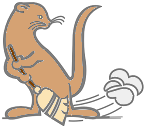 ЈКП „ВИДРАК“ ВАЉЕВОКОНКУРСНА  ДОКУМЕНТАЦИЈА ЗА ЈАВНУ НАБАВКУОТВОРЕНИ ПОСТУПАКИзвођење грађевинских радова наадаптацији пословног простораЈН бр. 1.3.1-2017 Рок за подношење понуда: 29.03.2017 - 09:00Јавно отварање понуда: 29.03.2017 - 10:00у Ваљеву, фебруар 2017. годинеНа основу чланова: 32. и 61. Закона о јавним набавкама („Сл. гласник РС” бр. 124/12, 14/15 и 68/15), и члана 6. Правилника о обавезним елементима конкурсне документације у поступцима јавних набавки и начину доказивања испуњености услова („Сл. гласник РС” бр. 29/13 и 104/13) и Одлуке о покретању отвореног поступка јавне набавке и Решења о именовању Комисије за јавну набавку услуга мале вредности број, припремљена је конкурсна документација и иста садржи:Конкурсна документација има укупно 56 страна.1. ПОЗИВ ЗА ПОДНОШЕЊЕ ПОНУДА1.1. ПОДАЦИ О НАРУЧИОЦУ1.2. ВРСТА ПОСТУПКА	Јавна набавка радова спроводи се у отвореном поступку јавне набавке у складу са Законом о јавним набавкама („Сл. гласник РС” бр. 124/12, 14/15 и 68/15), Подзаконским актима и Одлуком о покретању поступка.1.3. ПРЕДМЕТ ЈАВНЕ НАБАВКЕ	Предмет јавне набавке: Извођење грађевинских радова на адаптацији пословног простораł	ЈН: бр. 1.3.1-2017.	Назив и ознака из општег речника набавке: 45454000 – Радови на реконструкцији1.4. ЦИЉ ПОСТУПКА	Поступак јавне набавке се спроводи ради закључења уговора о јавној набавци.1.5. НАЧИН ПРЕУЗИМАЊА КОНКУРСНЕ ДОКУМЕНТАЦИЈЕ	- Са Портала Управе за јавне набавке: www.portal.ujn.gov.rs	- Интернет стране Наручиоца: http://www.vidrakvaljevo.com 1.6. НАЧИН ПОДНОШЕЊА ПОНУДЕ И РОК ЗА ПОДНОШЕЊЕ ПОНУДЕ	Понуда се подноси у складу са конкурсном документацијом и техничком спецификациом наручиоца који је саставни део конкурсне документације. 	Понуђач понуду подноси лично или непосредно путем поште у затвореној коверти. 	На предњу страну коверте понуђач лепи попуњен Помоћни образац (ПО1, последња страна конкурсне документације) који уписује податке о свом тачном називу, адреси, броју телефона, емаил адреси и имену и презимену овлашћеног лица за контакт.	Понуђач може да поднесе само једну понуду.	Понуђач који је самостално поднео понуду не може истовремено да учествује у заједничкој понуди или као подизвођач, нити исто лице може учествовати у више заједничких понуда.	Рок за подношење понуда је 29.03.2017. до 09:00 часова.	Понуда се сматра благовременом уколико је примљена у писарницу наручиоца до 29.03.2017. до 09:00 часова, на адресу ЈКП „Видрак“ Ваљево, улица Војводе Мишића бр. 50, 14000 Ваљево, I спрат.	Понуђач може пре истека рока за подношење понуда да допуни, измени или опозове своју понуду писаним обавештењем, са назнаком: „Допуна понуде“, „Измена понуде“ или „Опозив понуде“ за јавну набавку „Извођење грађевинских радова на адаптацији пословног простора“, ЈН бр. 1.3.1-2017. Понуђач је дужан да јасно назначи која документа накнадно доставља, односно који део понуде мења. По истеку рока за подношење понуда понуђач не може да допуњује мења или опозове своју понуду.1.7. МЕСТО, ВРЕМЕ И НАЧИН ОТВАРАЊА ПОНУДА	Јавно отварање понуда биће одржано 29.03.2017. у 10:00 часова, на адреси: ЈКП „Видрак“ Ваљево, улица Војводе Мишића бр. 50, 14000 Ваљево, I спрат.	Благовремено приспеле понуде комисија ће отварати по редоследу приспећа.	О поступку отварања понуда комисија наручиоца води записник који потписују председник и чланови комисије и присутни представници понуђача.	Понуђачу који је поднео понуду, а није присуствовао поступку отварања понуда, копија записника се доставља у року од три дана од дана отварања понуда.1.8. УСЛОВИ ПОД КОЈИМА ПРЕДСТАВНИЦИ ПОНУЂАЧА МОГУУЧЕСТВОВАТИ У ПОСТУПКУ ОТВАРАЊА ПОНУДА	Пре почетка поступка јавног отварања понуда, представници понуђача који ће присуствовати поступку отварања понуда, дужни су да комисији наручиоца предају писано пуномоћје, којим ће доказати овлашћење за учешће у поступку јавног отварања понуда.1.9. РОК ЗА ДОНОШЕЊЕ ОДЛУКЕ 	Рок за доношење Одлуке о додели уговора је осам дана од дана отварања понуда.1.10. ЛИЦЕ ЗА КОНТАКТКонтакт особа је Гордана Ралетић, телефон 014 221 556.Електронска пошта за додатна објашњења: graletic@gmail.com .2. УСЛОВИ ЗА УЧЕШЋЕ У ПОСТУПКУ ЈАВНЕ НАБАВКЕИЗ ЧЛ. 75. И 76. ЗАКОНА И УПУТСТВО КАКО СЕ ДОКАЗУЈЕ ИСПУЊЕНОСТ ТИХ УСЛОВАПраво учешћа имају сва заинтересована лица, која испуњавају обавезне и додатне услове за учешће у поступку јавне набавке, у складу са чланом 75. и 76. Закона о јавним набавкама („Сл. гласник РС” бр. 124/12, 14/15 и 68/15), Испуњеност обавезних услова, понуђач доказује потписивањем изјаве у складу са чланом 77. став 4. истог Закона, док додатне услове доказује достављањем прилога уз понуду.	Понуда понуђача који не поднесе све тражене доказе (обавезне и додатне) наведене у овом упутству, сматраће се непотпуном и као таква биће одбијена као неприхватљива и неће се даље разматрати, односно оцењивати.Право на учешће у поступку има понућач ако испуњава ОБАВЕЗНЕ услове и то:да је регистрован код надлежног органа, односно уписан у одговарајући регистар;Доказ:Уколико је понуђач правно лице дужан је доставити:Извод из регистра Агенције за привредне регистре, односно Извод из регистра надлежног Привредног суда;Уколико је понуђач предузетник, дужан је доставити:Извод из регистра Агенције за привредне регистре, односно извод из одговарајућег регистра; Уколико је понуђач физичко лице, не доставља доказ за овај услов.2. да он и његов законски заступник није осуђиван за неко од кривичних дела као члан организоване криминалне групе, да није осуђиван за кривична дела против привреде, кривична дела против животне средине, кривично дело примања или давања мита, кривично дело преваре;Доказ (не може бити старији од два месеца пре отварања понуда)Уколико је понуђач правно лице дужан је доставити:извод из казнене евиденције, односно уверење Основног суда на чијем подручју се налази седиште домаћег правног лица, односно седиште представништва или огранка страног правног лица, којим се потврђује да правно лице није осуђивано за кривична дела против привреде, кривична дела против животне средине, кривично дело примања или давања мита, кривично дело преваре;извод из казнене евиденције Посебног одељења за организовани криминал Вишег суда у Београду, којим се потврђује да правно лице није осуђивано за неко од кривичних дела организованог криминала http://www.bg.vi.sud.rs/lt/articles/o-visem-sudu/obavestenje-ke-za-pravna-lica-i-fizicka-lica.htmlизвод из казнене евиденције, односно уверење надлежне полицијске управе МУП-а, којим се потврђује да законски заступник понуђача није осуђиван за кривична дела против привреде, кривична дела против животне средине, кривично дело примања или давања мита, кривично дело преваре и неко од кривичних дела организованог криминала (захтев се може поднети према месту рођења или према месту пребивалишта законског заступника). Уколико понуђач има више законских заступника дужан је да достави доказ за сваког од њих. Уколико је понуђач предузетник или физичко лице дужан је доставити:извод из казнене евиденције, односно уверења надлежне полицијске управе Министарства унутрашњих послова да није осуђиван за неко од кривичних дела као члан организоване криминалне групе, да није осуђиван за кривична дела против привреде, кривична дела против заштите животне средине, кривично дело примања или давања мита, кривично дело преваре.3. да је измирио доспеле порезе, доприносе и друге јавне дажбине у складу са прописима Републике Србије или стране државе када има седиште на њеној територији.Доказ (не може бити старији од два месеца пре отварања понуда):Уколико је понуђач правно лице, предузетник или физичко лице дужан је доставити:Уверење Пореске управе Министарства финансија да је измирио доспеле порезе и доприносеУверење надлежне локалне самоуправе да је измирио обавезе по основу изворних локалних јавних прихода;4. да има важећу дозволу надлежног органа за обављање делатности која је предмет јавне набавке. Доказ: за предметну јавну набавку није предвиђена лиценца, не доставља се доказ.5. да је при састављању понуде поштовао обавезе које произлазе из важећих прописа о заштити на раду, запошљавању и условима рада, заштити животне средине, као и да нема забрану обављања делатности која је на снази у време подношења понуда (чл. 75. ст. 2. Закона) Доказ: Уколико је понуђач правно лице, предузетник или физичко лице дужан је доставити:Потписан и оверен Образац изјаве (Образац бр. 2). Изјава мора да буде потписана од стране овлашћеног лица понуђача и оверена печатом. Уколико понуду подноси група понуђача, Изјава мора бити потписана од стране овлашћеног лица сваког понуђача из групе понуђача и оверена печатом.Испуњеност обавезних услова из чл. 75 став 1. тачка 1), 2) и 3) понуђач може доказати ''Изјавом о испуњености обавезних услова'' – (Образац бр. 1) за учешће у поступку јавне набавке, уз обавезу понуђача чија је понуда оцењена као најповољнија, уколико то наручилац у писменој форми захтева, да у року од 3 (три) дана од дана пријема писменог позива наручиоца, достави оригинал или оверену копију напред наведених доказа  о испуњености обавезних услова. 	Изјава мора да буде потписана од стране овлашћеног лица понуђача и оверена печатом. Уколико понуду подноси група понуђача, Изјава мора бити потписана од стране овлашћеног лица сваког понуђача из групе понуђача и оверена печатом.Право на учешће у поступку има понућач ако испуњава ДОДАТНЕ услове и то:6. Кадровски капацитет - да понуђач располаже са минимум 10 лица запослених на одређено или неодређено време, од чега три запослена лица морају бити дипломирани инжењер са личном лиценцом:	410 - Одговорни извођач радова грађевинских конструкција и грађевинско-занатских радова на објектима високоградње, нискоградње и хидроградње, који морају имати пуно радно време или 400 - Одговорни извођач радова архитектонско-грађевинских конструкција и грађевинско-занатских радова на објектима високоградње;	450 - Одговорни извођач радова електроенергетских инсталација ниског и средњег напона;	453 - Одговорни извођач радова телекомуникационих мрежа и системаДоказ: Одговарајући М образац. Фотокопије личних лиценци са потврдама Инжењерске коморе Србије којом се доказује да је тражене лиценце важеће, заједно са доказима о радном статусу (докази о радном статусу: за наведеног носиоца лиценце који је код понуђача запослен – фотокопија радне књижице и М3 А образац или одговарајући М образац, уз изјаву понуђача о одговорнoм извођачу који ће решењем бити именован за извођење радова у предметној јавној набавци и који ће бити расположив у периоду извршења уговора за предметну јавну набавку.7. Технички капацитет - да понуђач располаже са минимум једним камионом до 5 тона носивости и 3 доставна возила носивости до 0,5 тоне.	Доказ: пописна листа основних средстава на дан 31.12.2016. године или уговор о куповини или рачун и отпремница, као и копија саобраћајне дозволе важећа на дан отварања понуда и полиса осигурања.8. Пословни капацитет - да је понуђач у претходне 3 године, а до момента објављивања позива остварио пословни приход по основу изведених радова у минималном износу од 50.000.000,00 динара без ПДВ-а, на пословима који су предмет јавне нбавке.	Доказ: списак изведених радова са уговореном вредношћу радова, са копијама окончане ситуације (привремене ситуације) са припадајућом рекапитулацијом радова, потписане и оверене од стране инвеститора, извођача и надзорног органа (прва и последња страна где се види предмет уговора вредност изведених радова и овера инвеститора и надзорног органа).	9. Понуђач је обавезан да обиђе локацију, пре дотављања понуде.	Доказ: Потписана потврда о обиласку локације од стране наручиоца.	Додатне услове понуђач доказује достављањем прилога уз понуду  ! ! !3. УПУТСТВО ПОНУЂАЧИМА КАКО ДА САЧИНЕ ПОНУДУ3.1. ПОДАЦИ О ЈЕЗИКУ У ПОСТУПКУ ЈАВНЕ НАБАВКЕ	Понуда и остала документација која се односи на понуду мора бити састављена на српском језику. Поступак отварања понуда води се на српском језику.3.2.  ПОДАЦИ О ОБАВЕЗНОЈ САДРЖИНИ ПОНУДЕ 	Обавезну садржину понуде чине сви докази (прилози) тражени конкурсном документацијом, као и попуњени, потписани и оверени сви обрасци из конкункурсне документације, и то:ПРИЛОГ:ОБРАСЦИ:3.3. ПОСЕБНИ ЗАХТЕВИ У ПОГЛЕДУ НАЧИНА САЧИЊАВАЊА ПОНУДЕ И ПОПУЊАВАЊА ОБРАЗАЦА	Понуда мора бити састављена тако да понуђач све захтеване податке упише у обрасце који су саставни део конкурсне документације. Понуда мора бити јасна, недвосмислена, читко откуцана или попуњена штампаним словима, оверена печатом и потписом овлашћене особе. Није дозвољено попуњавање графитном оловком, пенкалом, фломастером или црвеном оловком, свако бељење или подебљавање бројева мора се парафирати и оверити од стране понуђача.         	Пожељно је да буде тако спакована и нумерисана да се поједини листови не могу накнадно уметати.	На сваком обрасцу конкурсне документације је наведено ко је дужан да образац овери печатом и потпише и то:- Уколико понуду подноси понуђач који наступа самостално, сваки образац мора бити оверен и потписан од стране овлашћеног лица понуђача;- Уколико понуду подноси понуђач који наступа са подизвођачем, сваки образац мора бити оверен и потписан од стране овлашћеног лица понуђача;- Уколико понуду подноси група понуђача, сваки образац мора бити оверен и потписан од стране овлашћеног члана групе понуђача - носиоца посла.3.4. ПОНУДА СА ВАРИЈАНТАМА 	Понуда са варијантама није дозвољена.3.5. ИЗМЕНЕ, ДОПУНЕ И ОПОЗИВ ПОНУДЕ 	Понуђач може да измени, допуни или опозове понуду писаним обавештењем пре истека рока за подношење понуда. 	Свако обавештење о изменама, допунама или опозиву понуде се подноси у засебној затвореној коверти, на исти начин на који се доставља понуда, са назнаком “Измена понуде”, “Допуна понуде” или “Опозив понуде” за ЈАВНУ НАБАВКУ „Извођење грађевинских радова на адаптацији пословног простора“, ЈН бр. 1.3.1-2017. (НЕ ОТВАРАТИ).	Понуђач је дужан да на полеђини коверте назначи назив, адресу, телефон и контакт особу.			Измена допуна или опозив понуде се доставља путем поште или лично сваког радног дана  од 08,00 до 14,00 часова, на адресу наручиоца.		Понуђач је дужан да јасно назначи која документа накнадно доставља, односно који део понуде мења. По истеку рока за подношење понуда понуђач не може да допуњује мења или опозове своју понуду.	Уколико се изменапонуде односи на понуђену цену, цена мора бити изражена у динарском износу, а не у процентима. 	Начин обрачуна цене у случају  измене  понуде кроз измену цене, вршиће се корекцијом понуђене основне цене по појединачним позицијама или јединичним ценама, на начин линеарне корекције у зависности од коначне  укупне цене након извршене измене понуде.3.6. САМОСТАЛНО ПОДНОШЕЊЕ ПОНУДЕ 	Понуђач који је самостално поднео понуду, не може истовремено да учествује у заједничкој понуди или као подизвођач, нити исто лице може учествовати у више заједничких понуда.3.7. ПОНУДА СА ПОДИЗВОЂАЧЕМ	Понуђач је дужан да у понуди наведе да ли ће извршење набавке делимично поверити подизвођачу и да наведе његов назив. 	Уколико понуђач намерава да извршење набавке делимично повери подизвођачу, обавезан је да наведе у својој понуди проценат укупне вредности набавке који ће поверити подизвођачу а који не може бити већи од 50 %  и део предмета набавке који ће извршити преко подизвођача. 	Понуђач је дужан да наручиоцу, на његов захтев, омогући приступ код подизвођача ради утврђивања испуњености услова.	Понуђач је дужан да за подизвођаче достави доказе о испуњености обавезних услова из члана 75. став 1. тач 1) до 4) Закона о јавним набавкама.	Понуђач, односно добављач у потпуности одговара наручиоцу за извршење обавеза из поступка јавне набавке, односно за извршење уговорних обавеза, без обзира на број подизвођача.3.8. ЗАЈЕДНИЧКА ПОНУДА 	Сваки понуђач из групе понуђача мора да испуни обавезне услове из члана 75. став 1. тач. 1) до 4) Закона о јавним набавкама. Услов из члана 75. став 1. тачка 5) истог закона дужан је да испуни понуђач из групе понуђача којем је поверено извршење дела набавке за који је непоходна испуњеност тог услова.	Саставни део заједничке понуде је споразум којим се понуђачи из групе међусобно и према наручиоцу обавезују на извршење јавне набавке, а који обавезно садржи податке о:	1)	члану групе који ће бити носилац посла, односно који ће поднети понуду и који ће заступати 	групу понуђача пред наручиоцем;	2)	понуђачу који ће у име групе понуђача потписати уговор;	3)	понуђачу који ће у име групе понуђача дати средство обезбеђења;	4)	понуђачу који ће издати рачун;	5)	рачуну на који ће бити извршено плаћање;	6)	обавезема сваког од понуђача из групе понуђача за извршење уговора.	Понуђачи који поднесу заједничку понуду одговарају неограничено солидарно према наручиоцу.2.9.  НАЧИН  ПЛАЋАЊА 	По испостављеним привременим ситуацијама и окончаној ситуацији, сачињеним на основу оверене грађевинске књиге изведених радова и јединичних цена из понуде, и потписаним од стране стручног надзора, у року од 15 дана од дана пријема оверене ситуације. Окончана ситуација мора износити минимум 10% од уговорене вредности и плаћа се по извршеној примопредаји радова и коначном обрачуну.2.10. РОК ЗАВРШЕТКА РАДОВА	Рок завршетка радова је 40 календарских дана, од дана увођења извођача у посао од стране стручног надзора.2.11. ГАРАНТНИ РОК	Минимални гарантни рок за изведене радове износи 2 (две) године рачунајући од дана примопредаје радова. За уграђене материјале важи гарантни рок у складу са условима произвођача, који тече од дана извршене примопредаје радова наручиоцу.2.12. ВАЛУТА И ЦЕНА 	Цена мора бити изражена у динарима са и без пореза на додату вредност и иста је фиксна до извршења уговора.	Цену је потребно изразити нумерички и текстуално, при чему текстуално изражена цена има предност у случају несагласности.	Цена треба да буде изражена тако да обухвати све трошкове које понуђач има у реализацији предметне јавне набавке.	У случају понуђене неуобичајено ниске цене, наручилац ће поступити у складу са одредбама члана 92. Закона о јавним набавкама.2.13. ФИНАНСИЈСКО ОБЕЗБЕЂЕЊЕ	Понуђач је дужан да уз понуду достави средство финансијског обезбеђења:1) банкарску гаранцију за озбиљност понуде са назначеним износом од 100.000,00 динара са роком важности 60 дана од дана јавног отварања понуда, која мора бити неопозива, без правана приговор, са клаузулама: безусловна и платива на први позив, у корист наручиоца. Поднета банкарска гаранција не може да садржи додатне услове за исплату, краће рокове, мањи износ или промењену месну надлежност за решавање спорова. Понуђач може поднети гаранцију стране банке само ако је тој банци додељен кредитни рејтинг коме одговара најмање ниво кредитног квалитета 3 (инвестициони ранг). 	Наручилац ће уновчити банкарску гаранцију за озбиљност понуде уколико: понуђач након истека рока за подношење понуде повуче, опозове или измени своју понуду;Понуђач коме је додељен уговор благовремено не потпише уговор о јавној набавци; Понуђач коме је додељен уговор не поднесе банкарску гаранцију задобро извршење  посла у складу са захтевима из конкурсне документције;Понуђач коме је додељен уговор не достави Наручиоцу полису осигурања за објекат у изградњи и полису осигурања од одговорности за штету причињену трећим лицима са важношћу, за цео период радова који су предмет уговора. 	Наручилац ће вратити средство обезбеђења за озбиљност понуде понуђачима са којима није закључен уговор, одмах по закључењу уговора са изабраним понуђачем.2) Оригинал писмо о намерама банке, да ће у случају да понуђач добије посао, најкасније у року од 7 дана од дана закључења уговора, издати банкарску гаранцију за добро извршење посла, у висини од 10% укупне вредности уговора без ПДВ-а, са роком важности који је 30 дана дужи од истека рока за коначно извршење посла, као и 3)  Оригинал писмо о намерама банке, да ће у случају да понуђач добије посао, на дан примопредаје радова, издати банкарску гаранцију за отклањање грешака у гарантном року, у висини од 5% укупне вредности уговора без ПДВ-а, са роком важности који је 5 дана дужи од гарантног рока. 	Уколико понуђач не достави банкарску гаранцију за озбиљност понуде и тражена писма о намерама банке, његова понуда ће бити одбијена као неприхватљива. 	Изабрани понуђач је дужан да достави:2) Банкарску гаранцију за добро извршење посла - најкасније 7 дана од дана закључења уговора, која ће бити са клаузулама: безусловна и платива на први позив. Банкарска гаранција за добро извршење посла издаје се у висини од 10% од укупне вредности уговора, са роком важности који је 30 дана дужи од уговореног рока за завршетак радова, у корист наручиоца. Ако се за време трајања уговора промене рокови за извршење уговорне обавезе, важност банкарске гаранције за добро извршење посла мора се продужити. Наручилац ће уновчити банкарску гаранцију за добро извршење посла у случају да понуђач не буде извршавао своје уговорне обавезе у роковима и на начин предвиђен уговором. Поднета банкарска гаранција не може да садржи додатне услове за исплату, краће рокове, мањи износ или  промењену месну надлежност за решавање спорова. Понуђач може поднети гаранцију стране банке само ако је тој банци додељен кредитни рејтинг коме одговара најмање ниво кредитног квалитета 3 (инвестициони ранг). 3) Банкарску гаранцију за отклањање грешака у гарантном року - Изабрани понуђач се обавезује да у тренутку примопредаје радова преда наручиоцу банкарску гаранцију за отклањање грешака у гарантном року, која ће бити са клаузулама: безусловна и платива на први позив. Банкарска гаранција за отклањање грешака у гарантном року се издаје у висини 5% од укупне вредности уговора, у корист наручиоца. Рок важности банкарске гаранције мора бити 5 дана дужи од гарантног рока. Наручилац ће уновчити банкарску гаранцију за отклањање грешака у гарантном року у случају да изабрани понуђач не изврши обавезу отклањања квара који би могао умањити могућност коришћења предмета уговора у гарантном року. По извршењу свих уговорених обавеза понуђача средства финансијског обезбеђења ће бити враћена. Осигурање радоваИзабрани понуђач (извођач радова) је дужан да осигура радове, раднике, материјал и опрему од уобичајених ризика до њихове пуне вредности (осигурање објекта у изградњи) и достави наручиоцу полису осигурања, оригинал или оверену копију, са роком важења за цео период извођења радова. Изабрани понуђач (извођач радова) је такође дужан да достави наручиоцу полису осигурања од одговорности за штету причињену трећим лицима и стварима трећих лица, оригинал или оверену копију, са роком важења за цео период извођења радова, у свему према важећим прописима.Уколико се рок за извођење радова продужи, изабрани понуђач (извођач радова) је дужан да достави, пре истека уговореног рока, полисе осигурања са новим периодом осигурања.3.14. ПОВЕРЉИВИ ПОДАЦИ 	Наручилац је дужан да:1)	чува као поверљиве све податке о понуђачима садржане у понуди које је као такве, у складу са законом, понуђач означио у понуди; 2)	одбије давање информације која би значила повреду поверљивости података добијених у понуди;3)	чува као пословну тајну имена заинтересованих лица, понуђача и подносилаца пријава, као и податке о поднетим понудама, односно пријавама, до отварања понуда, односно пријава. Неће се сматрати поверљивим докази о испуњености обавезних услова, цена и други подаци из понуде који су од значаја за примену елемената критеријума и рангирање понуде.3.15. ДОДАТНЕ ИНФОРМАЦИЈЕ И ПОЈАШЊЕЊА 	Понуђач може, у писаном облику, тражити од наручиоца додатне информације или појашњења у вези са припремањем и подношењем понуде, најкасније пет дана пре истека рока за подношење понуде, на е-mail: graletic@gmail.com	Наручилац је дужан да у року од три дана од дана пријема захтева од стране понуђача, понуђачу и свим лицима која су преузела конкурсну документацију  пошаље одговор у писаном облику и да истовремено ту информацију објави на Порталу јавних набавки и интернет страници наручиоца.	Тражење додатних информација или појашњења телефоном није дозвољено. 	Ако је документ из поступка јавне набавке достављен од стране наручиоца или понуђача путем електронске поште или факсом, страна која је извршила достављање дужна је да од друге стране захтева да на исти начин потврди пријем тог документа, што је друга страна дужна и да учини када је то неопходно као доказ да је извршено достављање.3.16. РОК  ВАЖНОСТИ  ПОНУДЕ	Рок важности понуде je 30 (тридесет) дана од дана отварања понуда.3.17. ПОШТОВАЊЕ ВАЖЕЋИХ ПРОПИСА 	Понуђач је дужан да при састављању своје понуде поштује обавезе које произилазе из важећих прописа о заштити на раду, запошљавању и условима рада, заштити животне средине, као и да нема забрану обављања делатности која је на снази у време подношења понуде.Понуђач сноси одговорност за накнаду за коришћење патената, као и за повреду заштићених права интелектуалне својине трећих лица. 3.18. ДОДАТНА ОБЈАШЊЕЊА, КОНТРОЛА И ДОПУШТЕНЕ ИСПРАВКЕ ОД ПОНУЂАЧА ПОСЛЕ ОТВАРАЊА ПОНУДА	Уколико понуђач начини грешку у попуњавању, дужан је да исту избели и правилно попуни, а место начињене грешке парафира и овери печатом. 	Ако се понуђач не сагласи са исправком рачунских грешака, наручилац ће његову понуду одбити као неприхватљиву. 3.19. КРИТЕРИЈУМ ЗА ДОДЕЛУ УГОВОРА	Критеријум за доделу уговора је најнижа понуђена цена. 	У случају да две или више понуда имају исту најнижу понуђену цену, наручилац ће позвати понуђаче чије су понуде са истом најнижом понуђеном ценом и најповољнију понуду изабрати жребом. Поступак избора најповољније понуде путем жреба ће се обавити на следећи начин:Наручилац ће упутити позив понуђачима чије су понуде са истом најнижом понуђеном ценом да присуствују поступку жребања;Поступак жребања водиће председник Комисије и биће обављен упросторијама наручиоца;Комисија ће водити записник о поступку жребања;Комисија ће припремити посуду и куглице у којима ће бити папирићи саназивима понуђача чије су понуде са истом најнижом понуђеном ценом;Жребање ће бити обављено тако што ће председник комисије извршити извлачење једне куглице, извадити папирић из исте и прочитати назив понуђача којем ће Наручилац доделити уговор.3.20. ОДЛУКА О ДОДЕЛИ УГОВОРА 	Оквирни рок у коме ће наручилац донети Одлуку о додели уговора је осам дана од дана јавног отварања понуда.	Образложену Одлуку о додели уговора, наручилац ће објавити на порталу јавних набавки у року од три дана од дана доношења одлуке. 3.21. РОК ЗА ЗАКЉУЧЕЊЕ УГОВОРАУговор са понуђачем којем је додељен уговор биће закључен у року од осам дана, од дана протека рока за подношење захтева за заштиту права.Ако понуђач коме је додељен уговор одбије да закључи уговор, наручилац ће закључити уговор са првим следећим најповољнијим понуђачем. 3.22. ЗАШТИТА ПРАВА ПОНУЂАЧА	У случају да понуђач сматра да су му у поступку јавне набавке повређена права, може уложити захтев за заштиту права понуђача уз уплату прописане таксе, у току целог поступка јавне набавке, против сваке радње наручиоца, односно поступити у складу са одредбама члан 148. – 153. Закона о јавним набавкама које уређују поступак заштите права понуђача.3.23. ОБУСТАВА ПОСТУПКА ЈАВНЕ НАБАВКЕ	Наручилац је дужан да обустави поступак јавне набавке уколико нису испуњени услови задоделу уговора из члана 107. Законом о јавним набавкама.	Наручилац може даобустави поступак јавне набавке из објективних и доказивих разлога који се нису моглипредвидети у време покретања поступка и који онемогућавају да се започети поступак оконча, односно услед којих је престала потреба наручиоца за предметном набавком због чега се неће понављати у току исте буџетске године, односо наредних шест месеци.3.24. ТРОШКОВИ ПРИПРЕМАЊА ПОНУДЕ	Трошкове припреме и подношења понуде сноси искључиво понуђач и не може тражити од наручиоца накнаду трошкова.	Ако је поступакјавне набавке обустављен из разлога који су на страни наручиоца,наручилац је дужан да понуђачу надокнади трошкове израде узорка или, модела уколико их је наручилац тражио, ако су израђени у складу са техничким спецификацијама наручиоца и трошкове прибављања средства обезбеђења, под условом да је понуђач тражио накнаду тих трошкова у својој понуди. Образац изјаве о испуњавању услова из члана 75. став 1. Закона о јавним набавкама	У својству овлашћеног лица, дајемИ З Ј А В У	Изјављујемо под пуном кривичном и материјалном одговорношћу да испуњавамо услове из чл. 75. став 1. ЗЈН („Сл. гласник РС”, бр. 124/12, 14/15 и 68/15) и позива за прикупљање понуда за избор најповољнијег понуђача за „Извођење грађевинских радова на адаптацији пословног простора“, ЈН бр. 1.3.1-2017, према конкурсној документацији за прикупљање понуда и то:да смо регистровани код надлежног органа, односно уписан у одговарајући регистар;да пре објављивања позива, понуђач и његов законски заступник није осуђиван за неко од кривичних дела против привреде, кривична дела против животне средине, кривично дело примања или давања мита, кривично дело преваре и да доказ о испуњености услова није старији од два месеца пре отварања понуда;да смо измирили доспеле порезе, доприносе и друге јавне дажбине у складу са прописима Републике Србије или стране државе када има седиште на њеној територији и да доказ о испуњености услова није старији од два месеца пре отварања понуда;	Изјава се даје ради учешћа у поступку јавне набавке мале вредности бр. 1.3.1-2017 код Наручиоца – ЈКП „ Видрак“ Ваљево и у друге сврхе се не може користити.	У случају потребе, а на захтев Наручиоца, доставићемо доказе који потврђују ову изјаву.Образац изјаве о испуњавању услова из члана 75. став 2. Закона о јавним набавкама	У својству овлашћеног лица, дајемИ З Ј А В У	Изјављујемо под пуном кривичном и материјалном одговорношћу да испуњавамо услове из чл. 75. став 2. ЗЈН (,,Сл. гласник РС”, бр. 124/12, 14/15 и 68/15) и позива за прикупљање понуда за избор најповољнијег понуђача за „Извођење грађевинских радова на адаптацији пословног простора“ ЈН бр. 1.3.1-2017, према конкурсној документацији за прикупљање понуда и то:да смо поштовали обавезе које произилазе из важећих прописа о заштити на раду, запошљавању и условима рада, заштити животне средине, као и да немамо забрану обављања делатности која је на снази у време подношења понуде.	Изјава се даје ради учешћа у поступку јавне набавке мале вредности бр. 1.3.1-2017 код Наручиоца – ЈКП „Видрак“ Ваљево и у друге сврхе се не може користити.	У случају потребе, а на захтев Наручиоца, доставићемо доказе који потврђују ову изјаву.ИЗЈАВА ПОНУЂАЧА О ЛИЦУ ОВЛАШЋЕНОМ ЗА САСТАВЉАЊЕ ИПОТПИСИВАЊЕ ПОНУДЕ1. КОЈИ НАСТУПА САМОСТАЛНО2. КОЈИ НАСТУПА СА ПОДИЗВОЂАЧИМА3. ОВЛАШЋЕНОГ ЧЛАНА ГРУПЕ ПОНУЂАЧА(заокружити)	Под пуном моралном, материјалном и кривичном одговорношћу, изјављујем да је понуду за јавну набавку - „Извођење грађевинских радова на адаптацији пословног простора“, ЈН бр. 1.3.1-2017, саставио и потписао_______________________________________________________________________(име, презиме и звање лица овлашћеног за састављање и потпиусивање понуде)у име и за рачун понуђача   __________________________________________________ИЗЈАВА ПОНУЂАЧАДА НЕ НАСТУПА СА ПОДИЗВОЂАЧЕМ	Под пуном моралном, материјалном и кривичном одговорношћу, у понуди за јавну набавку „Извођење грађевинских радова на адаптацији пословног простора“, ЈН бр. 1.3.1-2017, изјављујемо да не наступамо са подизвођачем.ИЗЈАВА О АНГАЖОВАЊУ ПОДИЗВОЂАЧА(СПИСАК ПОДИЗВОЂАЧА КОЈЕ ЈЕ ПОНУЂАЧ УКЉУЧИО У ПОНУДУ)	За реализацију јавне набавке - „Извођење грађевинских радова на адаптацији пословног простора“ ЈН бр. 1.3.1-2017, ангажоваћемо следеће подизвођаче:Напомена: Максимално учешће подизвођача је 50% од укупне вредности понуде.	Образац копирати у потребном броју примерака за подизвођаче уколико понуђач наступа са подизвођачима.	Образац потписује и оверава овлашћено лице понуђача или овлашћено лице подизвођача.Напомена: Образац „Подаци о подизвођачу“ попуњавају само они понуђачи који понуду подносе са подизвођачем.	Уколико понуђач наступа са већим бројем подизвођача овај образац фотокопирати, попунити за сваког подизвођача и доставити уз понуду.Напомена: Образац „Подаци о понуђачу који је учесник у заједничкој понуди“ попуњавају само они понуђачи који подносе заједничку понуду, у ком случају је потребно да се наведени образац копира у довољном броју примерака, да се попуни и достави за сваког понуђача који је учесник у заједничкој понуди.ИЗЈАВА ЧЛАНОВА ГРУПЕ КОЈИ ПОДНОСЕ ЗАЈЕДНИЧКУ ПОНУДУ	Изјављујемо да наступамо као група понуђача за јавну набавку - „Извођење грађевинских радова на адаптацији пословног простора“, ЈН бр. 1.3.1-2017.Овлашћујемо члана групе - носиоца посла _____________________________________ да у име и за рачун осталих чланова групе иступа пред наручиоцем.Датум: ______________________Образац оверавају печатом и потписују одговорна лица сваког члана групе понуђача.ИЗЈАВА O НЕЗАВИСНОЈ ПОНУДИ	Изјављујемо под пуном материјалном и кривичном одговорношћу да ПОНУДУ за учешће у поступку јавне набавке добрамале вредности „Извођење грађевинских радова на адаптацији пословног простора“, ЈН бр. 1.3.1-2017 подносимо независно, без договора са другим понуђачима или заинтересованим лицима.           НАПОМЕНА:           Уколико понуду подноси понуђач који наступа самостално Изјаву потписује понуђач. Уколико понуду подноси понуђач који наступа са подизвођачем Изјаву потписује понуђач за подизвођача. Уколико понуду подноси група понуђача, Изјаву потписује сваки члан групе понуђача.           Образац копирати у потребном броју примерака.ТРОШКОВИ ПРИПРЕМЕ ПОНУДЕ„Извођење грађевинских радова на адаптацији пословног простора“, ЈН бр. 1.3.1-2017                                                                                                             УКУПНО: ______________________		Трошкове припреме и подношења понуде сноси искључиво понуђач и не може тражити од наручиоца накнаду трошкова.Ако је поступак јавне набавке обустављен из разлога који су на страни наручиоца, наручилац је дужан да понуђачу надокнади трошкове израде узорка или модела, ако су израђени у складу са техничким спецификацијама наручиоца и трошкове прибављања средства обезбеђења, под условом да је понуђач тражио накнаду тих трошкова у својој понуди.СТРУКТУРА ЦЕНА„Извођење грађевинских радова на адаптацији пословног простора“, ЈН бр. 1.3.1-2017PREDMER I PREDRAČUN GRAĐEVINSKIH I GRAĐ. ZANATSKIH RADOVA NA ADAPTACIJI POTKROVLJA UPRAVNE ZGRADE JKP "VIDRAK" VALJEVOPROJEKATA ELEKTROENERGETSKIH INSTALACIJAОБРАЗАЦ ПОНУДЕ	На основу позива за подношење понуда за јавну набавку „Извођење грађевинских радова на адаптацији пословног простора“, ЈН бр. 1.3.1-2017, подносим: П О Н У Д У   бр. __________ / 20171. Понуду подносимо (заокружити):     	а)  самостално	б)  са подизвођачем     	в)  заједничку понуду2. Услови понуде:а ) Вредност понуде: _________________________ динара без ПДВ-а,                           словима:   ______________________________________________ , б) Начин плаћања: по испостављеним привременим ситуацијама и окончаној ситуацији, сачињеним на основу оверене грађевинске књиге изведених радова и јединичних цена из понуде, и потписаним од стране стручног надзора, у року од 10 дана од дана пријема оверене ситуације.в) Рок завршетка радова: Рок завршетка радова је 40 календарских дана,д) Рок важности понуде: 30 дана од дана јавног отварања понуда	Попуњен, парафиран и од стране понуђача оверен модел уговора на свакој страни, и на крају потписан и оверен , чиме потврђује да је сагласан са садржином модела уговора.МОДЕЛ УГОВОРАУговорне стране:1. ЈКП „Видрак“ Ваљево, улица Војводе Мишћа бр. 50, 14000 Ваљево, ПИБ: 100069386, МБ. 07096844, Број рачуна: 160-6864-48 код Интеса банке, кога заступа директорка Слађана Марковић (у даљем тексту: наручилац)2. _________________________________________ , из ___________________ улица __________________________ бр. _____ , кога заступа директор   ___________________________ (у даљем тексту: испоручилац добара), порески идентификациони број __________________ ; матични број _____________ ; текући рачун _________________ код ______________ банке.3. Понуђачи учесници у заједничкој понуди или подизвођачи (опционо): 1) _____________________________________________________ , из __________________ , ул.__________________________________ бр. ________ , кога заступа директор __________________________________________ , матични број ________________ , ПИБ__________________ ,Предмет УговораЧлан 1.Уговорне стране констатују: да је наручилац, на основу члана 32. Закона о јавним набавкама („Сл. гласник РС” бр. 124/12, 14/15 и 68/15), спровео отворени поступак јавне набавке (редни бр. набавке 1.3.1-2017); Члан 2Предмет уговора је Извођење грађевинских радова на адаптацији пословног простора и ближе је одређен усвојеном понудом Извођача радова број ____________ од ________ 2017. године, која је дата у прилогу и чини саставни део Уговора.Ради извршења радова који су предмет Уговора, Извођач радова се обавезује да обезбеди радну снагу, материјал, грађевинску и другу опрему, изврши грађевинске, грађевинско-занатске и припремно-завршне радове, као и све друго неопходно за потпуно извршење радова који су предмет овог уговора.Вредност радова – ценаЧлан 3Уговорне стране утврђују да цена свих радова који су предмет Уговора износи:      _______________________  динара без ПДВ-а, а добијена је на основу јединичних цена из усвојене понуде Извођача радова број ___________ од _________2017. године.Порез на додату вредност наручилац ће плаћати примењујући одредбе одговарајућих Закона.Уговорена цена је фиксна по јединици мере и не може се мењати услед повећања цене елемената на основу којих је одређена.Осим вредности рада, добара и услуга неопходних за извршење уговора, цена обухвата и трошкове организације градилишта, осигурања и све остале зависне трошкове Извођача радова.Услови и начин плаћањаЧлан 4	Уговорне стране су сагласне да се плаћање по овом уговору врши по испостављеним привременим ситуацијама и окончаној ситуацији, сачињеним на основу оверене грађевинске књиге изведених радова и јединичних цена из понуде број __________________ од _________, и потписаним од стране стручног надзора, у року од 15 дана од дана пријема оверене ситуације. Окончана ситуација мора износити минимум 10% од уговорене вредности и плаћа се по извршеној примопредаји радова и коначном обрачуну.	Исплату средстава обрачунатих на начин  и у роковима из става 1. овог члана, наручилац ће вршити директно Извођачу радова. Уколико Наручилац делимично оспори испостављену ситуацију, наручилац ће исплатити неспорни део ситуације. Кoмплетну документацију неопходну за оверу окончане ситуације: листове грађевинске књиге, одговарајуће атесте за уграђени материјал и другу документацију Извођач радова доставља стручном надзору који ту документацију чува дo примопредаје и коначног обрачуна, у супротном се неће извршити плаћање тих позиција, што Извођач радова признаје без права приговора.Рок за завршетак радоваЧлан 5	Извођач радова се обавезује да уговорене радове изведе у року од 40 (четрдесет) календарских дана рачунајући од дана увођења у посао.	Датум увођења у посао стручни надзор уписује у грађевински дневник, а сматраће се да је увођење у посао извршено када је Наручилац радова предао Извођачу радова неопходну документацију и када је Наручилац радова обезбедио Извођачу радова несметан прилаз градилишту.Под завршетком радова сматра се дан њихове спремности за примопредају, а што стручни надзор констатује у грађевинском дневнику.Утврђени рокови су фиксни и не могу се мењати без сагласности Наручиоца. Ако постоји оправдана сумња да ће радови бити изведени у уговореном року, Наручилац има право да затражи од Извођача радова да предузме потребне мере којима се обезбеђује одговарајуће убрзање радова и њихово усклађивање са уговореним планом грађења.Члан 6Извођач радова има право да зехтева продужење рока за извођење радова у случају у коме је због промењених околности или неиспуњења обавеза Наручиоца био спречен да изводи радове.Као разлози због којих се, у смислу става 1. овог члана, може захтевати продужење рокова, сматрају се нарочито:природни догађаји (пожар, поплава, земљотрес, изузетно лоше време неуобичајено за годишње доба и за место на коме се радови изводе и сл.);мере предвиђене актима надлежних органа;услови за извођење радова у земљи или води, који нису предвиђени техничком документациком;закашњење увођења Извођача радова у посао;непредвиђени радови за које Извођач радова приликом извођења радова није знао нити је могао знати да се морују извести.Наручилац одлучује да ли ће и за колико продужити рок за завршетак радова у  року од 8 дана од дана када је Извођач радова затражио од Наручиоца да одлучи о продужењу рока за завршетак радова. Уколико Извођач радова пропусти да достави благовремено упозорење о кашњењу или не сарађује у смислу решавања овог кашњења, кашњење изазавано овим пропустом се неће разматрати приликом одређивања новог рока за завршетак радова.	Захтев за продужење рока за извођење радова Извођач радова писмено подноси Наручиоцу у року од једног дана од сазнања за околност, а најкасније 5 (пет) дана пре истека коначног рока за завршетак радова. Уговорени рок је продужен када уговорне стране у писаној форми о томе постигну писмени споразум и закључе анекс уговора.            У случају да Извођач радова не испуњава предвиђену динамику, обавезан је да уведе у рад више извршилаца, без права на захтевање повећаних трошкова или посебне накнаде.	Ако Извођач радова падне у доцњу са извођењем радова, нема право на продужење уговореног рока због околности које су настале у време доцње.Уговорна казнаЧлан 7Уколико Извођач радова не заврши радове у уговореном року, дужан је да плати Наручиоцу радова уговорну казну у висини 0,1% (0,1 проценатa) од укупно уговорене вредности без ПДВ-а за сваки дан закашњења. Уколико је укупан износ обрачунат по овом основу већи од 5% од Укупне уговорене цене без ПДВ-а, Наручилац може једнострано раскинути Уговор.Наплату уговорне казне Наручилац радова ће извршити, без претходног пристанка Извођача радова, умањењем рачуна наведеног у окончаној ситуацији.Ако је Наручилац због закашњења у извођењу или предаји изведених радова претрпео какву штету, може захтевати од Извођача радова и потпуну накнаду штете, независно од уговорене казне и заједно са њом.Обавезе Извођача радоваЧлан 8Извођач радова се обавезује да радове изведе  у складу са важећим техничким прописима, документацијом и овим уговором као и да исте по завршетку  преда Наручиоцу радова као и да:да пре почетка радова Наручиоцу радова достави решење о именовању одговорног  Извођача радова;     да у року од 7 (седам) дана од дана потписивања уговора достави стручном надзору динамични план извођења радова;                       да се строго придржава мера заштите на раду; да по завршеним радовима одмах обавести Наручиоцу радова да је завршио радове и да је спреман за њихову примопредају;да изводи радове према документацији на основу које је издато одобрење за изградњу, односно главном пројекту, у складу са прописима, стандардима, техничким нормативима и нормама квалитета које важе за поједине врсте радова, инсталацију и опреме;да обезбеди довољну радну снагу на градилишту и благовремену испоруку уговореног материјала и опреме потребну за извођење уговором преузетих радова;да обезбеди безбедност свих лица на градилишту, као и одговарајуће обезбеђење складишта својих материјала и слично, тако да се Наручилац радова ослобађа свих одговорности према државним органима, што се тиче безбедности, прописа о заштити животне средине, и радно-правних прописа за време укупног трајања извођења радова до предаје радова Наручиоцу радова;да уредно води све књиге предвиђене законом и другим прописима Републике Србије;да на градилишту обезбеди уговор о грађењу, решење о одређивању одговорног извођача радова на градилишту и главни пројекат, односно документацију на основу које се објекат гради;да омогући вршење стручног надзора на објекту;да омогући наручиоцу сталан надзор над радовима и контролу количине и квалитета употребљеног материјала;да поступи по свим основаним примедбама и захтевима Наручиоца радова датим на основу извршеног надзора и да у том циљу, у зависности од конкретне ситуације, о свом трошку, изврши поправку или рушење или поновно извођење радова, замену набављеног или уграђеног материјала, опреме, уређаја и постројења или убрзања извођења радова када је запао у доцњу у погледу уговорених рокова извођења радова;да уведе у рад више смена, продужи смену или уведе у рад више извршилаца, без права на повећање трошкова или посебне накнаде за то уколико не испуњава предвиђену динамику;да сноси трошкове накнадних прегледа комисије за пријем радова уколико се утврде неправилности и недостаци;да гарантује квалитет изведених радова и употребљеног материјала, с тим да отклањању недостатка у гарантном року за изведене радове Извођач мора да приступи у року од 5 дана;да обезбеди доказ о квалитету извршених радова, односно уграђеног материјала, инсталација и опреме.Обавезе Наручиоца радоваЧлан 9Наручилац радова ће обезбедити вршење стручног надзора над извршењем уговорних обавеза Извођача радова.Наручилац радова се обавезује да уведе Извођача радова у посао, предајући му техничку документацију као и обезбеђујући му несметан прилаз градилишту.Наручилац радова се обавезује да учествује у раду комисије за примопредају и коначни обрачун изведених радова са стручним надзором и Извођачем радова.Евентуалне примедбе и предлози надзорног органаЧлан 10Евентуалне примедбе и предлози надзорног органа уписују се у грађевински дневник.	Извођач радова је дужан да поступи по оправданим примедбама и захтевима надзорног органа и да отклони недостатке у радовима у погледу којих су стављене примедбе и то на сопствени трошак.Финансијско обезбеђењеЧлан 11Извођач радова се обавезује да на дан закључења Уговора, а најкасније у року од 7 (седам) дана од дана закључења уговора, преда Наручиоцу банкарску гаранцију за добро извршење посла, која ће бити са клаузулама: безусловна и платива на први позив, у корист Наручиоца, у износу од 10% (десет процената) од укупне вредности уговора без ПДВ-а, са роком важности који је 30 (тридесет) дана дужи од уговореног рока за завршетак радова, с тим да евентуални продужетак рока за завршетак радова има за последицу и продужење рока важења гаранције, за исти број дана за који ће бити продужен и рок за завршетак радова. Извођач радова може поднети гаранцију стране банке само ако је тој банци додељен кредитни рејтинг коме одговара најмање ниво кредитног квалитета 3 (инвестициони ранг).Приликом примопредаје радова Извођач радова се обавезује да Наручиоцу преда банкарску гаранцију за отклањање недостатака у гарантном року, која ће бити са клаузулама: безусловна и платива на први позив, у висини од 5% (пет процената) од укупне вредности изведених радова без ПДВ-а, са роком трајања који је 5 (пет) дана дужи од истека гарантног рока. Извођач радова може поднети гаранцију стране банке само ако је тој банци додељен кредитни рејтинг коме одговара најмање ниво кредитног квалитета 3 (инвестициони ранг).ОсигурањеЧлан 12Извођач радова је дужан да осигура радове, раднике, материјал и опрему од уобичајних ризика до њихове пуне вредности (осигурање објекта у изградњи) и достави наручиоцу полису осигурања, оригинал или оверену копију, са роком важења за цео период извођења радова.Извођач радова је такође дужан да достави наручиоцу полису осигурања од одговорности за штету причињену трећим лицима и стварима трећих лица, оригинал или оверену копију, са роком важења за цео период извођења радова, у свему према важећим законским прописима.Уколико се рок за извођење радова продужи, извођач радова је дужан да достави, пре истека уговореног рока, полисе осигурања из става 1. и 2. овог члана, са новим периодом осигурања.Гаранција за изведене радове и гарантни рокЧлан 13Извођач радова гарантује да су изведени радови у време примопредаје у складу са уговором, прописима и правилима струке и да немају мана које онемогућавају или умањују њихову вредност или њихову подобност за редовну употребу, односно употребу одређену уговором.Гарантни рок за квалитет изведених радов износи 2 (две) године и рачуна се од датума примопредаје радова. Гарантни рок за сву уграђену опрему и материјал је у складу са гарантним роком произвођача рачунајући од датума примопредаје радова, с тим што је извођач радова дужан да сву документацију о гаранцијама произвођача опреме, заједно са упутствима за употребу, прибави и преда Наручиоцу радова.Извођач радова је дужан да о свом трошку отклони све недостатке који се покажу у току гарантног рока, а који су наступили услед тога што се Извођач није држао својих обавеза у погледу квалитета радова и материјала.Независно од права из гаранције, Наручилац радова има право да од извођача радова захтева накнаду штете која је настала као последица неквалитетно изведених радова или уградње материјала неодговарајућег квалитета.Извођење уговорених радоваЧлан 14За укупан уграђени материјал Извођач радова мора да има сертификате квалитета и атесте који се захтевају по важећим прописима и мерама за објекте те врсте у складу са пројектном документацијом.Достављени извештаји о квалитету уграђеног материјала морају бити издати од акредитоване лабораторије за тај тип материјала.	Уколико Наручилац утврди да употребљени материјал не одговара стандардима и техничким прописима, он га може одбити и забранити његову употребу. У случају спора меродаван је налаз овлашћене организације за контролу квалитета.	Извођач радова је дужан да о свом трошку обави одговарајућа испитивања материјала. Поред тога, он је одговоран уколико употреби материјал који не одговара квалитету.	У случају да је због употребе неквалитетног материјала угрожена безбедност објекта, Наручилац има право да тражи од Извођача радова да поруши изведене радове и да их о свом трошку поново изведе у складу са техничком документацијом и уговорним одредбама. Уколико Извођач радова у одређеном року то не учини, Наручилац има право да ангажује друго лице на терет Извођача радова.	Стручни надзор над извођењем уговорених радова се врши складу са законом којим се уређује планирање и изградња. 	Извођач радова се не ослобађа одговорности ако је штета настала због тога што је при извођењу одређених радова поступао по захтевима Наручиоца.Непредвиђени радовиЧлан 15Непредвиђене радове Извођач радова може извести и без претходне сагласности Наручиоца ако због њихове хитности није био у могућности да прибави ту сагласност.Непредвиђени радови су они чије је предузимање било нужно због осигурања стабилности објекта или ради спречавања настанка штете, а изазвани су неочекиваном тежом природом земљишта, неочекиваном појавом воде или другим ванредним и неочекиваним догађајима.Извођач радова је дужан без одлагања извести наручиоца о овим појавама и предузетим мерема.Извођач радова има право на правичну накнаду од стране инвеститора, за непредвиђене радове који су морали бити обављени, у складу са законом којим се уређују облигациони односи.Примопредаја изведених радоваЧлан 16	Извођач радова о завршетку уговорених радова обавештава Наручиоца и стручни надзор, а дан завршетка радова уписује се у грађевински дневник.	Примопредаја радова се врши комисијски најкасније у року од 15 (петнаест) дана од завршетка радова.	Комисију за примопредају радова чине 2 (два) представника Наручиоца, 1 (један) представник Извођача радова, уз присуство Стручног надзора.	Комисија сачињава записник о примопредаји.	Извођач радова је дужан да приликом примопредаје преда Наручиоцу, пре техничког прегледа пројекте изведених радова у два примерка са одговарајућим атестима за уграђени материјал и извештајима.	Грешке, односно недостатке које утврди Наручилац у току извођења или приликом преузимања и предаје радова, Извођач радова мора да отклони без одлагања. Уколико те недостатке Извођач радова не почне да отклања у року од 3 (три) дана и ако их не отклони у споразумно утврђеном року, Наручилац има право да те недостатке отклони преко другог лица на терет Извођача радова.	Евентуално уступање отклањања недостатака другом лицу, Наручилац ће учинити по тржишним ценама и са пажњом доброг привредника. Наручилац ће у моменту примопредаје радова од стране Извођача радова примити на коришћење изведене радове.Коначни обрачунЧлан 17	Коначну количину и вредност изведених радова по Уговору утврђује Комисија за коначни обрачун на бази стварно изведених радова оверених у грађевинској књизи од стране стручног надзора и усвојених јединичних цена из понуде које су фиксне и непроменљиве. Комисију за коначни обрачун чине 2 (два) представника Наручиоца и 1 (један) представник Извођача радова, уз присуство Стручног надзора.Комисија сачињава Записник о коначном обрачуну изведених радова.Окончана ситуација за изведене радове испоставља се истовремено са Записником о примопредаји и Записником о коначном обрачуну изведених радова.Раскид УговораЧлан 18Наручилац задржава право да једнострано раскине овај уговор уколико Извођач радова касни са извођењем радова дуже од 15 (петнаест) календарских дана.	Наручилац задржава право да једнострано раскине овај уговор уколико извршени радови не одговарају прописима или стандардима за ту врсту посла и квалитету наведеном у понуди Извођача радова, а Извођач радова није поступио по примедбама стручног надзора.	Наручилац може једнострано раскинути уговор у случају да се на основу грађевинског дневника утврди да Извођач радова касни са извођењем радова дуже од 15 (петнаест) календарских дана као и ако Извођач радова не изводи радове у складу са пројектно-техничком документацијом или из неоправданих разлога прекине са извођењем радова.	Наручилац може једнострано раскинути уговор и у случају недостатка средстава за његову реализацију.	Уколико дође до раскида Уговора пре завршетка свих радова чије извођење је било предмет овог Уговора заједничка Комисија ће сачинити Записник о до тада стварно изведеним радовима и њиховој вредности у складу са Уговором.	Уговор се раскида писаном изјавом која садржи основ за раскид уговора и доставља се другој уговорној страни.У случају раскида Уговора, Извођач радова је дужан да изведене радове обезбеди и сачува од пропадања, као и да Наручиоцу преда пројекат изведеног објекта.Примена важећих прописаЧлан 19	На питања која овим уговором нису посебно утврђена, примењују се одговарајуће одредбе закона којим се уређује планирање и изградња и закона којим се уређују облигациони односи. Саставни део уговораЧлан 20Прилози и саставни делови овог Уговора су:-   понуда Извођача радова бр. _______________ од __________2017. годинеЧлан 21Све евентуалне спорове уговорне стране ће решавати споразумно. Уколико до споразума не дође, уговара се надлежност Привредног суда у Ваљеву.Број примерака уговораЧлан 22Овај уговор сачињен је у 6 (шест) једнака примерка, по 3 (три) за сваку уговорну страну.Ступање на снагуЧлан 23	Овај уговор се сматра закљученим када га потпишу обе уговорне стране, а ступа на снагу даном предаје Наручиоцу банкарске гаранције за добро извршење посла од стране Извођача радова.                                ИЗВОЂАЧ РАДОВА                                                          НАРУЧИЛАЦ   СПИСАК ИЗВЕДЕНИХ РАДОВА_____________________________________                 Назив наручиоца_____________________________________                          Адреса_______________________________                        ТелефонНа основу члана 77. став 2. Закона о јавним набавкама издајемоПОТВРДУда је  извођач радова/понуђач  __________________________________________________                                                                                    [назив и седиште понуђача]за потребе наручиоца   ________________________________________________________ квалитетно и уговореном року извршио радове  _______________________________________________________________________________________________________________                                                     [навести врсту радова]у вредности од  ________________________________ динара без ПДВ-а,а на основу уговора број ____________________________ од _________________.Ова Потврда се издаје ради учешћа на тендеру за „Извођење грађевинских радова на адаптацији пословног простора“ и у друге сврхе се не може користити.Потврђујемо печатом и потписом да су горе наведени подаци тачни:Контакт особа наручиоца: ______________________________,Место и датум                                                                         Референтни наручилац________________                          М.П.                                ____________________                                                                                                 /потпис овлашћеног лица /И З Ј А В АПОНУЂАЧА О ОБИЛАСКУ ЛОКАЦИЈЕ ЗА ИЗВОЂЕЊЕ РАДОВА И ИЗВРШЕНОМ УВИДУ У ПРОЈЕКТНУ ДОКУМЕНТАЦИЈУ	Понуђач ____________________________________, са седиштем у ______________________, по позиву наручиоца, дана __________2017. године, обишао је терен где ће се изводити  радови који су предмет јавне набавке, детаљно је прегледао локацију и добио све неопходне информације потребне за припрему понуде. Такође изјављујемо да смо упознати са свим условима градње и да они, сада видљиви, не могу бити основ за било какве накнадне промене у цени ни обиму радова.      Датум 		           Потпис,________________                                                                                       __________________За Наручиоца: _______________________                                   (п о т п и с)Напомена: Обилазак локације је обавезанПРИМАЛАЦ:ЈКП „ Видрак“ Ваљево Војводе Мишића бр. 5014000 ВаљевоПОНУЂАЧПОНУДАЗА ЈАВНУ НАБАВКУ РАДОВА„Извођење грађевинских радова на адаптацији пословног простора“, ЈН бр. 1.3.1-2017- НЕ ОТВАРАТИ ! -датум и сат подношења:(попуњава писарница)Позив за подношење понуде ........................................................стр. 3Упутство за доказивање испуњености обавезних услова за учешће у поступку .........................................................................стр. 5Упутство понуђачима како да сачине понуду ..............................стр. 7Образац изјаве о испуњавању услова из члана 75. став 1. .......стр. 13Образац изјаве о испуњавању услова из члана 75. став 2. .......стр. 14Подаци о понуђачу ........................................................................стр. 15Изјава понуђача о лицу овлашћеном за састављање и потписивање понуде .....................................................................стр. 16Изјава понуђача да не наступа са подизвођачем.......................стр. 17Изјава о ангажовању подизвођача ...............................................стр. 18Подаци о подизвођачу ..................................................................стр. 19Подаци о понуђачу који је учесник у зајеничкој понуди .............стр. 20Изјава чланова групе који подносе заједничку понуду ...............стр. 21Изјава о независној понуди ..........................................................стр. 22Трошкови израде понуде ..............................................................стр. 23Структура цена ..............................................................................стр. 24Образац понуде .............................................................................стр. 46Модел уговора ...............................................................................стр. 47Списак изведених радова .............................................................стр. 53Потврада ........................................................................................стр. 54Изјава о обиласку локације .........................................................стр. 55Помоћни образац ..........................................................................стр. 56Назив наручиоца:Адреса:ПИБ:Матични број:Број рачуна:Интернет адреса:ЈКП „ Видрак“ Ваљево Војводе Мишића бр. 50, 14000 Ваљево10006938607096844  160- 6864-48www.vidrakvaljevo.com1.М образац, копија уговора о раду, пријаве за запослене и ИзјаваПРИЛОГ бр. 12.Копија личне лиценце са потврдомПРИЛОГ бр. 23.Фотокопија саобраћајне дозволе, читач саобраћајне дозволе и полиса осигурањаПРИЛОГ бр. 34.Уговори са копијама окончане ситуације са припадајућом рекапитулацијом радоваПРИЛОГ бр. 45.Банкарска гаранција за озбиљност понуде ПРИЛОГ бр. 56.Оригинал писмо о намерама банке за добро извршење посла ПРИЛОГ бр. 67.Оригинал писмо о намерама банке за отклањање грешака у гарантном рокуПРИЛОГ бр. 71.Изјава о испуњавању услова из члана 75. став 1. ЗЈНОбразац бр. 12.Изјава о испуњавању услова из члана 75. став 2. ЗЈНОбразац бр. 23.Подаци о понуђачуОбразац бр. 34.Изјава понуђача о лицу овлашћеном за састављање и потписивање понудеОбразац бр. 45.Изјава понуђача да не наступа са подизвођачемОбразац бр. 56.Изјава о ангажовању подизвођачаОбразац бр. 5а7.Подаци о подизвођачуОбразац бр. 5б8.Подаци о понуђачу који је учесник у зајеничкој понудиОбразац бр. 69.Изјава чланова групекоји подносе заједничку понудуОбразац бр. 6а10.Изјава о независној понудиОбразац бр. 711.Трошкови израде понудеОбразац бр. 812.Структура ценаОбразац бр. 913.Образац понудеОбразац бр. 1014.Модел уговораОбразац бр. 1115.Списак изведених радоваОбразац бр. 1216.Потврде о изведеним радовимаОбразац бр. 1317.Изјава понуђача о обиласку локацијеОбразац бр. 14Образац бр. 1Назив и седиште фирме: Адреса и седиште:Матични број:	ПИБ:	Датум:	Место и датум__________________________М.П.Понуђач______________________________/потпис овлашћеног лица/Образац бр. 2Назив и седиште фирме: Адреса и седиште:Матични број:	ПИБ:	Датум:	Место и датум__________________________М.П.Понуђач______________________________/потпис овлашћеног лица/Образац бр. 3ПОДАЦИ О ПОНУЂАЧУПОДАЦИ О ПОНУЂАЧУНазив понуђачаСедиште понуђачаОдговорна особа /потписник уговора/Особа за контактТелефонМобилниТелефаксЕлектронска поштаТекући рачун понуђачаПословна банкаМатични број понуђачаПорески број понуђачаМесто и датум__________________________М.П.Понуђач______________________________/потпис овлашћеног лица/Образац бр. 4Место и датум__________________________М.П.Понуђач______________________________/потпис овлашћеног лица/Образац бр. 5Место и датум__________________________М.П.Понуђач______________________________/потпис овлашћеног лица/Образац бр. 5аНазив подизвођачаПозиција које извршаваУчешће подизвођачаМесто и датум__________________________М.П.Понуђач______________________________/потпис овлашћеног лица/Образац бр. 5бПОДАЦИ О ПОДИЗВОЂАЧУПОДАЦИ О ПОДИЗВОЂАЧУНазив подизвођачаСедиште подизвођачаОдговорна особа / потписник уговора/Особа за контактТелефонТелефаксЕлектронска поштаТекући рачун подизвођачаПословна банкаМатични број подизвођачаПорески број подизвођачаМесто и датум__________________________М.П.Понуђач______________________________/потпис овлашћеног лица/Образац бр. 6ПОДАЦИ О ПОНУЂАЧУКОЈИ ЈЕ УЧЕСНИК У ЗАЈЕДНИЧКОЈ ПОНУДИПОДАЦИ О ПОНУЂАЧУКОЈИ ЈЕ УЧЕСНИК У ЗАЈЕДНИЧКОЈ ПОНУДИНазив понуђачаСедиште понуђачаОдговорна особа / потписник уговора/Особа за контактТелефонТелефаксЕлектронска поштаТекући рачун понуђачаПословна банкаМатични број понуђачаПорески број понуђачаМесто и датум__________________________М.П.Понуђач______________________________/потпис овлашћеног лица/Образац бр. 6аПУН НАЗИВ И СЕДИШТЕ,(АДРЕСА) ЧЛАНА ГРУПЕРАДОВЕ КОЈЕ ЋЕ ИЗВРШИТИ ЧЛАН ГРУПЕУЧЕШЋЕЧЛАНАГРУПЕ УПОНУДИ(процентуално)ПОТПИС ОДГОВОРНОГЛИЦА И ПЕЧАТ ЧЛАНАГРУПЕОвлашћени члан:Потпис одговорног лица:_______________________________м.п.Члан групе:Потпис одговорног лица:_______________________________м.п.Члан групе:Потпис одговорног лица:______________________________м.п.Члан групе:Потпис одговорног лица:_____________________________м.п.Члан групе:Потпис одговорног лица:_____________________________м.п.Образац бр. 7Место и датум__________________________М.П.Понуђач______________________________/потпис овлашћеног лица/Образац бр. 8Рб.Врста трошкаИзнос(у динарима)Место и датум__________________________М.П.Понуђач______________________________/потпис овлашћеног лица/Образац бр. 9I  PRETHODNI   RADOVI I  PRETHODNI   RADOVI I  PRETHODNI   RADOVI 1Rušenje drvenog podmetača ispod drvenih stubova krovnih stolica, dimenzije 25/50cm sa utovarom i odvozom na deponiju do 5km. Obračun po m3Rušenje drvenog podmetača ispod drvenih stubova krovnih stolica, dimenzije 25/50cm sa utovarom i odvozom na deponiju do 5km. Obračun po m3Rušenje drvenog podmetača ispod drvenih stubova krovnih stolica, dimenzije 25/50cm sa utovarom i odvozom na deponiju do 5km. Obračun po m3Rušenje drvenog podmetača ispod drvenih stubova krovnih stolica, dimenzije 25/50cm sa utovarom i odvozom na deponiju do 5km. Obračun po m3Rušenje drvenog podmetača ispod drvenih stubova krovnih stolica, dimenzije 25/50cm sa utovarom i odvozom na deponiju do 5km. Obračun po m3Rušenje drvenog podmetača ispod drvenih stubova krovnih stolica, dimenzije 25/50cm sa utovarom i odvozom na deponiju do 5km. Obračun po m3Rušenje drvenog podmetača ispod drvenih stubova krovnih stolica, dimenzije 25/50cm sa utovarom i odvozom na deponiju do 5km. Obračun po m3Rušenje drvenog podmetača ispod drvenih stubova krovnih stolica, dimenzije 25/50cm sa utovarom i odvozom na deponiju do 5km. Obračun po m3Rušenje drvenog podmetača ispod drvenih stubova krovnih stolica, dimenzije 25/50cm sa utovarom i odvozom na deponiju do 5km. Obračun po m3Rušenje drvenog podmetača ispod drvenih stubova krovnih stolica, dimenzije 25/50cm sa utovarom i odvozom na deponiju do 5km. Obračun po m3Rušenje drvenog podmetača ispod drvenih stubova krovnih stolica, dimenzije 25/50cm sa utovarom i odvozom na deponiju do 5km. Obračun po m3Rušenje drvenog podmetača ispod drvenih stubova krovnih stolica, dimenzije 25/50cm sa utovarom i odvozom na deponiju do 5km. Obračun po m3Rušenje drvenog podmetača ispod drvenih stubova krovnih stolica, dimenzije 25/50cm sa utovarom i odvozom na deponiju do 5km. Obračun po m3Rušenje drvenog podmetača ispod drvenih stubova krovnih stolica, dimenzije 25/50cm sa utovarom i odvozom na deponiju do 5km. Obračun po m3Rušenje drvenog podmetača ispod drvenih stubova krovnih stolica, dimenzije 25/50cm sa utovarom i odvozom na deponiju do 5km. Obračun po m3Rušenje drvenog podmetača ispod drvenih stubova krovnih stolica, dimenzije 25/50cm sa utovarom i odvozom na deponiju do 5km. Obračun po m3Rušenje drvenog podmetača ispod drvenih stubova krovnih stolica, dimenzije 25/50cm sa utovarom i odvozom na deponiju do 5km. Obračun po m3Rušenje drvenog podmetača ispod drvenih stubova krovnih stolica, dimenzije 25/50cm sa utovarom i odvozom na deponiju do 5km. Obračun po m3Rušenje drvenog podmetača ispod drvenih stubova krovnih stolica, dimenzije 25/50cm sa utovarom i odvozom na deponiju do 5km. Obračun po m3Rušenje drvenog podmetača ispod drvenih stubova krovnih stolica, dimenzije 25/50cm sa utovarom i odvozom na deponiju do 5km. Obračun po m3m33,07 x=2Demontaža krovnog pokrivača (crepa) sa letvom radi ugradnje krovnih prozora sa utovarom i odvozom na deponiju do 5km.Obračun po m2.Demontaža krovnog pokrivača (crepa) sa letvom radi ugradnje krovnih prozora sa utovarom i odvozom na deponiju do 5km.Obračun po m2.Demontaža krovnog pokrivača (crepa) sa letvom radi ugradnje krovnih prozora sa utovarom i odvozom na deponiju do 5km.Obračun po m2.Demontaža krovnog pokrivača (crepa) sa letvom radi ugradnje krovnih prozora sa utovarom i odvozom na deponiju do 5km.Obračun po m2.Demontaža krovnog pokrivača (crepa) sa letvom radi ugradnje krovnih prozora sa utovarom i odvozom na deponiju do 5km.Obračun po m2.Demontaža krovnog pokrivača (crepa) sa letvom radi ugradnje krovnih prozora sa utovarom i odvozom na deponiju do 5km.Obračun po m2.Demontaža krovnog pokrivača (crepa) sa letvom radi ugradnje krovnih prozora sa utovarom i odvozom na deponiju do 5km.Obračun po m2.Demontaža krovnog pokrivača (crepa) sa letvom radi ugradnje krovnih prozora sa utovarom i odvozom na deponiju do 5km.Obračun po m2.Demontaža krovnog pokrivača (crepa) sa letvom radi ugradnje krovnih prozora sa utovarom i odvozom na deponiju do 5km.Obračun po m2.Demontaža krovnog pokrivača (crepa) sa letvom radi ugradnje krovnih prozora sa utovarom i odvozom na deponiju do 5km.Obračun po m2.Demontaža krovnog pokrivača (crepa) sa letvom radi ugradnje krovnih prozora sa utovarom i odvozom na deponiju do 5km.Obračun po m2.Demontaža krovnog pokrivača (crepa) sa letvom radi ugradnje krovnih prozora sa utovarom i odvozom na deponiju do 5km.Obračun po m2.Demontaža krovnog pokrivača (crepa) sa letvom radi ugradnje krovnih prozora sa utovarom i odvozom na deponiju do 5km.Obračun po m2.Demontaža krovnog pokrivača (crepa) sa letvom radi ugradnje krovnih prozora sa utovarom i odvozom na deponiju do 5km.Obračun po m2.Demontaža krovnog pokrivača (crepa) sa letvom radi ugradnje krovnih prozora sa utovarom i odvozom na deponiju do 5km.Obračun po m2.Demontaža krovnog pokrivača (crepa) sa letvom radi ugradnje krovnih prozora sa utovarom i odvozom na deponiju do 5km.Obračun po m2.m216,00 x=SVEGA : PRETHODNI  RADOVISVEGA : PRETHODNI  RADOVISVEGA : PRETHODNI  RADOVIII  ZIDARSKI   RADOVI II  ZIDARSKI   RADOVI II  ZIDARSKI   RADOVI 1.Obziđivanje dimnjaka punom opekom  d=12cm u produžnom malteru 1:2:6. Obračun po m2.Obziđivanje dimnjaka punom opekom  d=12cm u produžnom malteru 1:2:6. Obračun po m2.Obziđivanje dimnjaka punom opekom  d=12cm u produžnom malteru 1:2:6. Obračun po m2.Obziđivanje dimnjaka punom opekom  d=12cm u produžnom malteru 1:2:6. Obračun po m2.Obziđivanje dimnjaka punom opekom  d=12cm u produžnom malteru 1:2:6. Obračun po m2.Obziđivanje dimnjaka punom opekom  d=12cm u produžnom malteru 1:2:6. Obračun po m2.Obziđivanje dimnjaka punom opekom  d=12cm u produžnom malteru 1:2:6. Obračun po m2.Obziđivanje dimnjaka punom opekom  d=12cm u produžnom malteru 1:2:6. Obračun po m2.m28,54 x=2.Malterisanje dimnjaka produžnim malterom razmere 1:2:6 sa sejanjem maltera.Kod malterisanja betonskih površina iste pretodno prskati retkim cementnim malterom razmere 1:2.Obračun po m2Malterisanje dimnjaka produžnim malterom razmere 1:2:6 sa sejanjem maltera.Kod malterisanja betonskih površina iste pretodno prskati retkim cementnim malterom razmere 1:2.Obračun po m2Malterisanje dimnjaka produžnim malterom razmere 1:2:6 sa sejanjem maltera.Kod malterisanja betonskih površina iste pretodno prskati retkim cementnim malterom razmere 1:2.Obračun po m2Malterisanje dimnjaka produžnim malterom razmere 1:2:6 sa sejanjem maltera.Kod malterisanja betonskih površina iste pretodno prskati retkim cementnim malterom razmere 1:2.Obračun po m2Malterisanje dimnjaka produžnim malterom razmere 1:2:6 sa sejanjem maltera.Kod malterisanja betonskih površina iste pretodno prskati retkim cementnim malterom razmere 1:2.Obračun po m2Malterisanje dimnjaka produžnim malterom razmere 1:2:6 sa sejanjem maltera.Kod malterisanja betonskih površina iste pretodno prskati retkim cementnim malterom razmere 1:2.Obračun po m2Malterisanje dimnjaka produžnim malterom razmere 1:2:6 sa sejanjem maltera.Kod malterisanja betonskih površina iste pretodno prskati retkim cementnim malterom razmere 1:2.Obračun po m2Malterisanje dimnjaka produžnim malterom razmere 1:2:6 sa sejanjem maltera.Kod malterisanja betonskih površina iste pretodno prskati retkim cementnim malterom razmere 1:2.Obračun po m2Malterisanje dimnjaka produžnim malterom razmere 1:2:6 sa sejanjem maltera.Kod malterisanja betonskih površina iste pretodno prskati retkim cementnim malterom razmere 1:2.Obračun po m2Malterisanje dimnjaka produžnim malterom razmere 1:2:6 sa sejanjem maltera.Kod malterisanja betonskih površina iste pretodno prskati retkim cementnim malterom razmere 1:2.Obračun po m2Malterisanje dimnjaka produžnim malterom razmere 1:2:6 sa sejanjem maltera.Kod malterisanja betonskih površina iste pretodno prskati retkim cementnim malterom razmere 1:2.Obračun po m2Malterisanje dimnjaka produžnim malterom razmere 1:2:6 sa sejanjem maltera.Kod malterisanja betonskih površina iste pretodno prskati retkim cementnim malterom razmere 1:2.Obračun po m2Malterisanje dimnjaka produžnim malterom razmere 1:2:6 sa sejanjem maltera.Kod malterisanja betonskih površina iste pretodno prskati retkim cementnim malterom razmere 1:2.Obračun po m2Malterisanje dimnjaka produžnim malterom razmere 1:2:6 sa sejanjem maltera.Kod malterisanja betonskih površina iste pretodno prskati retkim cementnim malterom razmere 1:2.Obračun po m2Malterisanje dimnjaka produžnim malterom razmere 1:2:6 sa sejanjem maltera.Kod malterisanja betonskih površina iste pretodno prskati retkim cementnim malterom razmere 1:2.Obračun po m2Malterisanje dimnjaka produžnim malterom razmere 1:2:6 sa sejanjem maltera.Kod malterisanja betonskih površina iste pretodno prskati retkim cementnim malterom razmere 1:2.Obračun po m2Malterisanje dimnjaka produžnim malterom razmere 1:2:6 sa sejanjem maltera.Kod malterisanja betonskih površina iste pretodno prskati retkim cementnim malterom razmere 1:2.Obračun po m2Malterisanje dimnjaka produžnim malterom razmere 1:2:6 sa sejanjem maltera.Kod malterisanja betonskih površina iste pretodno prskati retkim cementnim malterom razmere 1:2.Obračun po m2Malterisanje dimnjaka produžnim malterom razmere 1:2:6 sa sejanjem maltera.Kod malterisanja betonskih površina iste pretodno prskati retkim cementnim malterom razmere 1:2.Obračun po m2Malterisanje dimnjaka produžnim malterom razmere 1:2:6 sa sejanjem maltera.Kod malterisanja betonskih površina iste pretodno prskati retkim cementnim malterom razmere 1:2.Obračun po m2m28,54 x=3.Izrada ravnjajućeg sloja d=4cm cementnim malterom razmere 1:3 bez dilatacije, kao podloga za laminat i podnu keramiku. Obračun po m2Izrada ravnjajućeg sloja d=4cm cementnim malterom razmere 1:3 bez dilatacije, kao podloga za laminat i podnu keramiku. Obračun po m2Izrada ravnjajućeg sloja d=4cm cementnim malterom razmere 1:3 bez dilatacije, kao podloga za laminat i podnu keramiku. Obračun po m2Izrada ravnjajućeg sloja d=4cm cementnim malterom razmere 1:3 bez dilatacije, kao podloga za laminat i podnu keramiku. Obračun po m2Izrada ravnjajućeg sloja d=4cm cementnim malterom razmere 1:3 bez dilatacije, kao podloga za laminat i podnu keramiku. Obračun po m2Izrada ravnjajućeg sloja d=4cm cementnim malterom razmere 1:3 bez dilatacije, kao podloga za laminat i podnu keramiku. Obračun po m2Izrada ravnjajućeg sloja d=4cm cementnim malterom razmere 1:3 bez dilatacije, kao podloga za laminat i podnu keramiku. Obračun po m2Izrada ravnjajućeg sloja d=4cm cementnim malterom razmere 1:3 bez dilatacije, kao podloga za laminat i podnu keramiku. Obračun po m2Izrada ravnjajućeg sloja d=4cm cementnim malterom razmere 1:3 bez dilatacije, kao podloga za laminat i podnu keramiku. Obračun po m2Izrada ravnjajućeg sloja d=4cm cementnim malterom razmere 1:3 bez dilatacije, kao podloga za laminat i podnu keramiku. Obračun po m2Izrada ravnjajućeg sloja d=4cm cementnim malterom razmere 1:3 bez dilatacije, kao podloga za laminat i podnu keramiku. Obračun po m2Izrada ravnjajućeg sloja d=4cm cementnim malterom razmere 1:3 bez dilatacije, kao podloga za laminat i podnu keramiku. Obračun po m2Izrada ravnjajućeg sloja d=4cm cementnim malterom razmere 1:3 bez dilatacije, kao podloga za laminat i podnu keramiku. Obračun po m2Izrada ravnjajućeg sloja d=4cm cementnim malterom razmere 1:3 bez dilatacije, kao podloga za laminat i podnu keramiku. Obračun po m2Izrada ravnjajućeg sloja d=4cm cementnim malterom razmere 1:3 bez dilatacije, kao podloga za laminat i podnu keramiku. Obračun po m2Izrada ravnjajućeg sloja d=4cm cementnim malterom razmere 1:3 bez dilatacije, kao podloga za laminat i podnu keramiku. Obračun po m2m2234,00     x=SVEGA : ZIDARSKI  RADOVISVEGA : ZIDARSKI  RADOVIIII  TESARSKI   RADOVI III  TESARSKI   RADOVI III  TESARSKI   RADOVI 1Nabavka i postavljanje OSB ploča u okviru krovne konstrukcije  (između rogova)   , debljine d=11mm. Obračun po m2  kose projekcije.Nabavka i postavljanje OSB ploča u okviru krovne konstrukcije  (između rogova)   , debljine d=11mm. Obračun po m2  kose projekcije.Nabavka i postavljanje OSB ploča u okviru krovne konstrukcije  (između rogova)   , debljine d=11mm. Obračun po m2  kose projekcije.Nabavka i postavljanje OSB ploča u okviru krovne konstrukcije  (između rogova)   , debljine d=11mm. Obračun po m2  kose projekcije.Nabavka i postavljanje OSB ploča u okviru krovne konstrukcije  (između rogova)   , debljine d=11mm. Obračun po m2  kose projekcije.Nabavka i postavljanje OSB ploča u okviru krovne konstrukcije  (između rogova)   , debljine d=11mm. Obračun po m2  kose projekcije.Nabavka i postavljanje OSB ploča u okviru krovne konstrukcije  (između rogova)   , debljine d=11mm. Obračun po m2  kose projekcije.Nabavka i postavljanje OSB ploča u okviru krovne konstrukcije  (između rogova)   , debljine d=11mm. Obračun po m2  kose projekcije.Nabavka i postavljanje OSB ploča u okviru krovne konstrukcije  (između rogova)   , debljine d=11mm. Obračun po m2  kose projekcije.Nabavka i postavljanje OSB ploča u okviru krovne konstrukcije  (između rogova)   , debljine d=11mm. Obračun po m2  kose projekcije.Nabavka i postavljanje OSB ploča u okviru krovne konstrukcije  (između rogova)   , debljine d=11mm. Obračun po m2  kose projekcije.Nabavka i postavljanje OSB ploča u okviru krovne konstrukcije  (između rogova)   , debljine d=11mm. Obračun po m2  kose projekcije.Nabavka i postavljanje OSB ploča u okviru krovne konstrukcije  (između rogova)   , debljine d=11mm. Obračun po m2  kose projekcije.Nabavka i postavljanje OSB ploča u okviru krovne konstrukcije  (između rogova)   , debljine d=11mm. Obračun po m2  kose projekcije.Nabavka i postavljanje OSB ploča u okviru krovne konstrukcije  (između rogova)   , debljine d=11mm. Obračun po m2  kose projekcije.Nabavka i postavljanje OSB ploča u okviru krovne konstrukcije  (između rogova)   , debljine d=11mm. Obračun po m2  kose projekcije.m2386,00     x=SVEGA : TESARSKI  RADOVISVEGA : TESARSKI  RADOVISVEGA : TESARSKI  RADOVIIV  IZOLATERSKI   RADOVI IV  IZOLATERSKI   RADOVI IV  IZOLATERSKI   RADOVI 1.Nabavka i postavljanje horizontalne hidroizolacije u toaletima kondor 4 sve po upustvu proivođača . Obračun po m2 .Nabavka i postavljanje horizontalne hidroizolacije u toaletima kondor 4 sve po upustvu proivođača . Obračun po m2 .Nabavka i postavljanje horizontalne hidroizolacije u toaletima kondor 4 sve po upustvu proivođača . Obračun po m2 .Nabavka i postavljanje horizontalne hidroizolacije u toaletima kondor 4 sve po upustvu proivođača . Obračun po m2 .Nabavka i postavljanje horizontalne hidroizolacije u toaletima kondor 4 sve po upustvu proivođača . Obračun po m2 .Nabavka i postavljanje horizontalne hidroizolacije u toaletima kondor 4 sve po upustvu proivođača . Obračun po m2 .Nabavka i postavljanje horizontalne hidroizolacije u toaletima kondor 4 sve po upustvu proivođača . Obračun po m2 .Nabavka i postavljanje horizontalne hidroizolacije u toaletima kondor 4 sve po upustvu proivođača . Obračun po m2 .Nabavka i postavljanje horizontalne hidroizolacije u toaletima kondor 4 sve po upustvu proivođača . Obračun po m2 .Nabavka i postavljanje horizontalne hidroizolacije u toaletima kondor 4 sve po upustvu proivođača . Obračun po m2 .Nabavka i postavljanje horizontalne hidroizolacije u toaletima kondor 4 sve po upustvu proivođača . Obračun po m2 .Nabavka i postavljanje horizontalne hidroizolacije u toaletima kondor 4 sve po upustvu proivođača . Obračun po m2 .m214,00     x=2.Nabavka i postavljanje termičkog sloja poda preko postojeće međuspratne tavanice od stiropora d=5cm, slojem PVC folije.Obračun po m2.Nabavka i postavljanje termičkog sloja poda preko postojeće međuspratne tavanice od stiropora d=5cm, slojem PVC folije.Obračun po m2.Nabavka i postavljanje termičkog sloja poda preko postojeće međuspratne tavanice od stiropora d=5cm, slojem PVC folije.Obračun po m2.Nabavka i postavljanje termičkog sloja poda preko postojeće međuspratne tavanice od stiropora d=5cm, slojem PVC folije.Obračun po m2.Nabavka i postavljanje termičkog sloja poda preko postojeće međuspratne tavanice od stiropora d=5cm, slojem PVC folije.Obračun po m2.Nabavka i postavljanje termičkog sloja poda preko postojeće međuspratne tavanice od stiropora d=5cm, slojem PVC folije.Obračun po m2.Nabavka i postavljanje termičkog sloja poda preko postojeće međuspratne tavanice od stiropora d=5cm, slojem PVC folije.Obračun po m2.Nabavka i postavljanje termičkog sloja poda preko postojeće međuspratne tavanice od stiropora d=5cm, slojem PVC folije.Obračun po m2.Nabavka i postavljanje termičkog sloja poda preko postojeće međuspratne tavanice od stiropora d=5cm, slojem PVC folije.Obračun po m2.Nabavka i postavljanje termičkog sloja poda preko postojeće međuspratne tavanice od stiropora d=5cm, slojem PVC folije.Obračun po m2.Nabavka i postavljanje termičkog sloja poda preko postojeće međuspratne tavanice od stiropora d=5cm, slojem PVC folije.Obračun po m2.Nabavka i postavljanje termičkog sloja poda preko postojeće međuspratne tavanice od stiropora d=5cm, slojem PVC folije.Obračun po m2.Nabavka i postavljanje termičkog sloja poda preko postojeće međuspratne tavanice od stiropora d=5cm, slojem PVC folije.Obračun po m2.Nabavka i postavljanje termičkog sloja poda preko postojeće međuspratne tavanice od stiropora d=5cm, slojem PVC folije.Obračun po m2.Nabavka i postavljanje termičkog sloja poda preko postojeće međuspratne tavanice od stiropora d=5cm, slojem PVC folije.Obračun po m2.Nabavka i postavljanje termičkog sloja poda preko postojeće međuspratne tavanice od stiropora d=5cm, slojem PVC folije.Obračun po m2.Nabavka i postavljanje termičkog sloja poda preko postojeće međuspratne tavanice od stiropora d=5cm, slojem PVC folije.Obračun po m2.Nabavka i postavljanje termičkog sloja poda preko postojeće međuspratne tavanice od stiropora d=5cm, slojem PVC folije.Obračun po m2.Nabavka i postavljanje termičkog sloja poda preko postojeće međuspratne tavanice od stiropora d=5cm, slojem PVC folije.Obračun po m2.Nabavka i postavljanje termičkog sloja poda preko postojeće međuspratne tavanice od stiropora d=5cm, slojem PVC folije.Obračun po m2.m2234,00     x=3Nabavka i postavljanje termoizolacije u okviru krovnih ravni preko OSB ploča od mineralne   vune  debljine 24  cm. Mineralnu vunu postaviti po upustvu proizvođača ,voditi računa o potpunim dodirima. Obračun po m2.Nabavka i postavljanje termoizolacije u okviru krovnih ravni preko OSB ploča od mineralne   vune  debljine 24  cm. Mineralnu vunu postaviti po upustvu proizvođača ,voditi računa o potpunim dodirima. Obračun po m2.Nabavka i postavljanje termoizolacije u okviru krovnih ravni preko OSB ploča od mineralne   vune  debljine 24  cm. Mineralnu vunu postaviti po upustvu proizvođača ,voditi računa o potpunim dodirima. Obračun po m2.Nabavka i postavljanje termoizolacije u okviru krovnih ravni preko OSB ploča od mineralne   vune  debljine 24  cm. Mineralnu vunu postaviti po upustvu proizvođača ,voditi računa o potpunim dodirima. Obračun po m2.Nabavka i postavljanje termoizolacije u okviru krovnih ravni preko OSB ploča od mineralne   vune  debljine 24  cm. Mineralnu vunu postaviti po upustvu proizvođača ,voditi računa o potpunim dodirima. Obračun po m2.Nabavka i postavljanje termoizolacije u okviru krovnih ravni preko OSB ploča od mineralne   vune  debljine 24  cm. Mineralnu vunu postaviti po upustvu proizvođača ,voditi računa o potpunim dodirima. Obračun po m2.Nabavka i postavljanje termoizolacije u okviru krovnih ravni preko OSB ploča od mineralne   vune  debljine 24  cm. Mineralnu vunu postaviti po upustvu proizvođača ,voditi računa o potpunim dodirima. Obračun po m2.Nabavka i postavljanje termoizolacije u okviru krovnih ravni preko OSB ploča od mineralne   vune  debljine 24  cm. Mineralnu vunu postaviti po upustvu proizvođača ,voditi računa o potpunim dodirima. Obračun po m2.Nabavka i postavljanje termoizolacije u okviru krovnih ravni preko OSB ploča od mineralne   vune  debljine 24  cm. Mineralnu vunu postaviti po upustvu proizvođača ,voditi računa o potpunim dodirima. Obračun po m2.Nabavka i postavljanje termoizolacije u okviru krovnih ravni preko OSB ploča od mineralne   vune  debljine 24  cm. Mineralnu vunu postaviti po upustvu proizvođača ,voditi računa o potpunim dodirima. Obračun po m2.Nabavka i postavljanje termoizolacije u okviru krovnih ravni preko OSB ploča od mineralne   vune  debljine 24  cm. Mineralnu vunu postaviti po upustvu proizvođača ,voditi računa o potpunim dodirima. Obračun po m2.Nabavka i postavljanje termoizolacije u okviru krovnih ravni preko OSB ploča od mineralne   vune  debljine 24  cm. Mineralnu vunu postaviti po upustvu proizvođača ,voditi računa o potpunim dodirima. Obračun po m2.Nabavka i postavljanje termoizolacije u okviru krovnih ravni preko OSB ploča od mineralne   vune  debljine 24  cm. Mineralnu vunu postaviti po upustvu proizvođača ,voditi računa o potpunim dodirima. Obračun po m2.Nabavka i postavljanje termoizolacije u okviru krovnih ravni preko OSB ploča od mineralne   vune  debljine 24  cm. Mineralnu vunu postaviti po upustvu proizvođača ,voditi računa o potpunim dodirima. Obračun po m2.Nabavka i postavljanje termoizolacije u okviru krovnih ravni preko OSB ploča od mineralne   vune  debljine 24  cm. Mineralnu vunu postaviti po upustvu proizvođača ,voditi računa o potpunim dodirima. Obračun po m2.Nabavka i postavljanje termoizolacije u okviru krovnih ravni preko OSB ploča od mineralne   vune  debljine 24  cm. Mineralnu vunu postaviti po upustvu proizvođača ,voditi računa o potpunim dodirima. Obračun po m2.m2174,00     x=4.Nabavka i postavljanje  parne brane preko sloja termoizolacije u okviru krovne konstrukcije korisnog prostora potkrovlja, iznad spuštenog plafona i nadzitka potkrovlja do grejanog prostora u svemu prema preporukama proizvođača. Obračun po m2 .Nabavka i postavljanje  parne brane preko sloja termoizolacije u okviru krovne konstrukcije korisnog prostora potkrovlja, iznad spuštenog plafona i nadzitka potkrovlja do grejanog prostora u svemu prema preporukama proizvođača. Obračun po m2 .Nabavka i postavljanje  parne brane preko sloja termoizolacije u okviru krovne konstrukcije korisnog prostora potkrovlja, iznad spuštenog plafona i nadzitka potkrovlja do grejanog prostora u svemu prema preporukama proizvođača. Obračun po m2 .Nabavka i postavljanje  parne brane preko sloja termoizolacije u okviru krovne konstrukcije korisnog prostora potkrovlja, iznad spuštenog plafona i nadzitka potkrovlja do grejanog prostora u svemu prema preporukama proizvođača. Obračun po m2 .Nabavka i postavljanje  parne brane preko sloja termoizolacije u okviru krovne konstrukcije korisnog prostora potkrovlja, iznad spuštenog plafona i nadzitka potkrovlja do grejanog prostora u svemu prema preporukama proizvođača. Obračun po m2 .Nabavka i postavljanje  parne brane preko sloja termoizolacije u okviru krovne konstrukcije korisnog prostora potkrovlja, iznad spuštenog plafona i nadzitka potkrovlja do grejanog prostora u svemu prema preporukama proizvođača. Obračun po m2 .Nabavka i postavljanje  parne brane preko sloja termoizolacije u okviru krovne konstrukcije korisnog prostora potkrovlja, iznad spuštenog plafona i nadzitka potkrovlja do grejanog prostora u svemu prema preporukama proizvođača. Obračun po m2 .Nabavka i postavljanje  parne brane preko sloja termoizolacije u okviru krovne konstrukcije korisnog prostora potkrovlja, iznad spuštenog plafona i nadzitka potkrovlja do grejanog prostora u svemu prema preporukama proizvođača. Obračun po m2 .Nabavka i postavljanje  parne brane preko sloja termoizolacije u okviru krovne konstrukcije korisnog prostora potkrovlja, iznad spuštenog plafona i nadzitka potkrovlja do grejanog prostora u svemu prema preporukama proizvođača. Obračun po m2 .Nabavka i postavljanje  parne brane preko sloja termoizolacije u okviru krovne konstrukcije korisnog prostora potkrovlja, iznad spuštenog plafona i nadzitka potkrovlja do grejanog prostora u svemu prema preporukama proizvođača. Obračun po m2 .Nabavka i postavljanje  parne brane preko sloja termoizolacije u okviru krovne konstrukcije korisnog prostora potkrovlja, iznad spuštenog plafona i nadzitka potkrovlja do grejanog prostora u svemu prema preporukama proizvođača. Obračun po m2 .Nabavka i postavljanje  parne brane preko sloja termoizolacije u okviru krovne konstrukcije korisnog prostora potkrovlja, iznad spuštenog plafona i nadzitka potkrovlja do grejanog prostora u svemu prema preporukama proizvođača. Obračun po m2 .Nabavka i postavljanje  parne brane preko sloja termoizolacije u okviru krovne konstrukcije korisnog prostora potkrovlja, iznad spuštenog plafona i nadzitka potkrovlja do grejanog prostora u svemu prema preporukama proizvođača. Obračun po m2 .Nabavka i postavljanje  parne brane preko sloja termoizolacije u okviru krovne konstrukcije korisnog prostora potkrovlja, iznad spuštenog plafona i nadzitka potkrovlja do grejanog prostora u svemu prema preporukama proizvođača. Obračun po m2 .Nabavka i postavljanje  parne brane preko sloja termoizolacije u okviru krovne konstrukcije korisnog prostora potkrovlja, iznad spuštenog plafona i nadzitka potkrovlja do grejanog prostora u svemu prema preporukama proizvođača. Obračun po m2 .Nabavka i postavljanje  parne brane preko sloja termoizolacije u okviru krovne konstrukcije korisnog prostora potkrovlja, iznad spuštenog plafona i nadzitka potkrovlja do grejanog prostora u svemu prema preporukama proizvođača. Obračun po m2 .Nabavka i postavljanje  parne brane preko sloja termoizolacije u okviru krovne konstrukcije korisnog prostora potkrovlja, iznad spuštenog plafona i nadzitka potkrovlja do grejanog prostora u svemu prema preporukama proizvođača. Obračun po m2 .Nabavka i postavljanje  parne brane preko sloja termoizolacije u okviru krovne konstrukcije korisnog prostora potkrovlja, iznad spuštenog plafona i nadzitka potkrovlja do grejanog prostora u svemu prema preporukama proizvođača. Obračun po m2 .Nabavka i postavljanje  parne brane preko sloja termoizolacije u okviru krovne konstrukcije korisnog prostora potkrovlja, iznad spuštenog plafona i nadzitka potkrovlja do grejanog prostora u svemu prema preporukama proizvođača. Obračun po m2 .Nabavka i postavljanje  parne brane preko sloja termoizolacije u okviru krovne konstrukcije korisnog prostora potkrovlja, iznad spuštenog plafona i nadzitka potkrovlja do grejanog prostora u svemu prema preporukama proizvođača. Obračun po m2 .m2430,00     x=5Nabavka i postavljanje termoizolacije u iznad spuštenog plafona potkrovlja od mineralne   vune  debljine 24  cm. Mineralnu vunu postaviti po upustvu proizvođača ,voditi računa o potpunim dodirima i preklopima. Obračun po m2.Nabavka i postavljanje termoizolacije u iznad spuštenog plafona potkrovlja od mineralne   vune  debljine 24  cm. Mineralnu vunu postaviti po upustvu proizvođača ,voditi računa o potpunim dodirima i preklopima. Obračun po m2.Nabavka i postavljanje termoizolacije u iznad spuštenog plafona potkrovlja od mineralne   vune  debljine 24  cm. Mineralnu vunu postaviti po upustvu proizvođača ,voditi računa o potpunim dodirima i preklopima. Obračun po m2.Nabavka i postavljanje termoizolacije u iznad spuštenog plafona potkrovlja od mineralne   vune  debljine 24  cm. Mineralnu vunu postaviti po upustvu proizvođača ,voditi računa o potpunim dodirima i preklopima. Obračun po m2.Nabavka i postavljanje termoizolacije u iznad spuštenog plafona potkrovlja od mineralne   vune  debljine 24  cm. Mineralnu vunu postaviti po upustvu proizvođača ,voditi računa o potpunim dodirima i preklopima. Obračun po m2.Nabavka i postavljanje termoizolacije u iznad spuštenog plafona potkrovlja od mineralne   vune  debljine 24  cm. Mineralnu vunu postaviti po upustvu proizvođača ,voditi računa o potpunim dodirima i preklopima. Obračun po m2.Nabavka i postavljanje termoizolacije u iznad spuštenog plafona potkrovlja od mineralne   vune  debljine 24  cm. Mineralnu vunu postaviti po upustvu proizvođača ,voditi računa o potpunim dodirima i preklopima. Obračun po m2.Nabavka i postavljanje termoizolacije u iznad spuštenog plafona potkrovlja od mineralne   vune  debljine 24  cm. Mineralnu vunu postaviti po upustvu proizvođača ,voditi računa o potpunim dodirima i preklopima. Obračun po m2.Nabavka i postavljanje termoizolacije u iznad spuštenog plafona potkrovlja od mineralne   vune  debljine 24  cm. Mineralnu vunu postaviti po upustvu proizvođača ,voditi računa o potpunim dodirima i preklopima. Obračun po m2.Nabavka i postavljanje termoizolacije u iznad spuštenog plafona potkrovlja od mineralne   vune  debljine 24  cm. Mineralnu vunu postaviti po upustvu proizvođača ,voditi računa o potpunim dodirima i preklopima. Obračun po m2.Nabavka i postavljanje termoizolacije u iznad spuštenog plafona potkrovlja od mineralne   vune  debljine 24  cm. Mineralnu vunu postaviti po upustvu proizvođača ,voditi računa o potpunim dodirima i preklopima. Obračun po m2.Nabavka i postavljanje termoizolacije u iznad spuštenog plafona potkrovlja od mineralne   vune  debljine 24  cm. Mineralnu vunu postaviti po upustvu proizvođača ,voditi računa o potpunim dodirima i preklopima. Obračun po m2.Nabavka i postavljanje termoizolacije u iznad spuštenog plafona potkrovlja od mineralne   vune  debljine 24  cm. Mineralnu vunu postaviti po upustvu proizvođača ,voditi računa o potpunim dodirima i preklopima. Obračun po m2.Nabavka i postavljanje termoizolacije u iznad spuštenog plafona potkrovlja od mineralne   vune  debljine 24  cm. Mineralnu vunu postaviti po upustvu proizvođača ,voditi računa o potpunim dodirima i preklopima. Obračun po m2.Nabavka i postavljanje termoizolacije u iznad spuštenog plafona potkrovlja od mineralne   vune  debljine 24  cm. Mineralnu vunu postaviti po upustvu proizvođača ,voditi računa o potpunim dodirima i preklopima. Obračun po m2.Nabavka i postavljanje termoizolacije u iznad spuštenog plafona potkrovlja od mineralne   vune  debljine 24  cm. Mineralnu vunu postaviti po upustvu proizvođača ,voditi računa o potpunim dodirima i preklopima. Obračun po m2.Nabavka i postavljanje termoizolacije u iznad spuštenog plafona potkrovlja od mineralne   vune  debljine 24  cm. Mineralnu vunu postaviti po upustvu proizvođača ,voditi računa o potpunim dodirima i preklopima. Obračun po m2.Nabavka i postavljanje termoizolacije u iznad spuštenog plafona potkrovlja od mineralne   vune  debljine 24  cm. Mineralnu vunu postaviti po upustvu proizvođača ,voditi računa o potpunim dodirima i preklopima. Obračun po m2.Nabavka i postavljanje termoizolacije u iznad spuštenog plafona potkrovlja od mineralne   vune  debljine 24  cm. Mineralnu vunu postaviti po upustvu proizvođača ,voditi računa o potpunim dodirima i preklopima. Obračun po m2.Nabavka i postavljanje termoizolacije u iznad spuštenog plafona potkrovlja od mineralne   vune  debljine 24  cm. Mineralnu vunu postaviti po upustvu proizvođača ,voditi računa o potpunim dodirima i preklopima. Obračun po m2.Nabavka i postavljanje termoizolacije u iznad spuštenog plafona potkrovlja od mineralne   vune  debljine 24  cm. Mineralnu vunu postaviti po upustvu proizvođača ,voditi računa o potpunim dodirima i preklopima. Obračun po m2.Nabavka i postavljanje termoizolacije u iznad spuštenog plafona potkrovlja od mineralne   vune  debljine 24  cm. Mineralnu vunu postaviti po upustvu proizvođača ,voditi računa o potpunim dodirima i preklopima. Obračun po m2.Nabavka i postavljanje termoizolacije u iznad spuštenog plafona potkrovlja od mineralne   vune  debljine 24  cm. Mineralnu vunu postaviti po upustvu proizvođača ,voditi računa o potpunim dodirima i preklopima. Obračun po m2.Nabavka i postavljanje termoizolacije u iznad spuštenog plafona potkrovlja od mineralne   vune  debljine 24  cm. Mineralnu vunu postaviti po upustvu proizvođača ,voditi računa o potpunim dodirima i preklopima. Obračun po m2.Nabavka i postavljanje termoizolacije u iznad spuštenog plafona potkrovlja od mineralne   vune  debljine 24  cm. Mineralnu vunu postaviti po upustvu proizvođača ,voditi računa o potpunim dodirima i preklopima. Obračun po m2.Nabavka i postavljanje termoizolacije u iznad spuštenog plafona potkrovlja od mineralne   vune  debljine 24  cm. Mineralnu vunu postaviti po upustvu proizvođača ,voditi računa o potpunim dodirima i preklopima. Obračun po m2.Nabavka i postavljanje termoizolacije u iznad spuštenog plafona potkrovlja od mineralne   vune  debljine 24  cm. Mineralnu vunu postaviti po upustvu proizvođača ,voditi računa o potpunim dodirima i preklopima. Obračun po m2.Nabavka i postavljanje termoizolacije u iznad spuštenog plafona potkrovlja od mineralne   vune  debljine 24  cm. Mineralnu vunu postaviti po upustvu proizvođača ,voditi računa o potpunim dodirima i preklopima. Obračun po m2.m2182,00     x=6Nabavka i postavljanje termoizolacije nadzitka potkrovlja od mineralne  vune  debljine 5  cm sa parnom branom do grejanog prostora. Mineralnu vunu postaviti po upustvu proizvođača ,voditi računa o potpunim dodirima. U cenu uračunata i parna brana.Obračun po m2.Nabavka i postavljanje termoizolacije nadzitka potkrovlja od mineralne  vune  debljine 5  cm sa parnom branom do grejanog prostora. Mineralnu vunu postaviti po upustvu proizvođača ,voditi računa o potpunim dodirima. U cenu uračunata i parna brana.Obračun po m2.Nabavka i postavljanje termoizolacije nadzitka potkrovlja od mineralne  vune  debljine 5  cm sa parnom branom do grejanog prostora. Mineralnu vunu postaviti po upustvu proizvođača ,voditi računa o potpunim dodirima. U cenu uračunata i parna brana.Obračun po m2.Nabavka i postavljanje termoizolacije nadzitka potkrovlja od mineralne  vune  debljine 5  cm sa parnom branom do grejanog prostora. Mineralnu vunu postaviti po upustvu proizvođača ,voditi računa o potpunim dodirima. U cenu uračunata i parna brana.Obračun po m2.Nabavka i postavljanje termoizolacije nadzitka potkrovlja od mineralne  vune  debljine 5  cm sa parnom branom do grejanog prostora. Mineralnu vunu postaviti po upustvu proizvođača ,voditi računa o potpunim dodirima. U cenu uračunata i parna brana.Obračun po m2.Nabavka i postavljanje termoizolacije nadzitka potkrovlja od mineralne  vune  debljine 5  cm sa parnom branom do grejanog prostora. Mineralnu vunu postaviti po upustvu proizvođača ,voditi računa o potpunim dodirima. U cenu uračunata i parna brana.Obračun po m2.Nabavka i postavljanje termoizolacije nadzitka potkrovlja od mineralne  vune  debljine 5  cm sa parnom branom do grejanog prostora. Mineralnu vunu postaviti po upustvu proizvođača ,voditi računa o potpunim dodirima. U cenu uračunata i parna brana.Obračun po m2.Nabavka i postavljanje termoizolacije nadzitka potkrovlja od mineralne  vune  debljine 5  cm sa parnom branom do grejanog prostora. Mineralnu vunu postaviti po upustvu proizvođača ,voditi računa o potpunim dodirima. U cenu uračunata i parna brana.Obračun po m2.Nabavka i postavljanje termoizolacije nadzitka potkrovlja od mineralne  vune  debljine 5  cm sa parnom branom do grejanog prostora. Mineralnu vunu postaviti po upustvu proizvođača ,voditi računa o potpunim dodirima. U cenu uračunata i parna brana.Obračun po m2.Nabavka i postavljanje termoizolacije nadzitka potkrovlja od mineralne  vune  debljine 5  cm sa parnom branom do grejanog prostora. Mineralnu vunu postaviti po upustvu proizvođača ,voditi računa o potpunim dodirima. U cenu uračunata i parna brana.Obračun po m2.Nabavka i postavljanje termoizolacije nadzitka potkrovlja od mineralne  vune  debljine 5  cm sa parnom branom do grejanog prostora. Mineralnu vunu postaviti po upustvu proizvođača ,voditi računa o potpunim dodirima. U cenu uračunata i parna brana.Obračun po m2.Nabavka i postavljanje termoizolacije nadzitka potkrovlja od mineralne  vune  debljine 5  cm sa parnom branom do grejanog prostora. Mineralnu vunu postaviti po upustvu proizvođača ,voditi računa o potpunim dodirima. U cenu uračunata i parna brana.Obračun po m2.Nabavka i postavljanje termoizolacije nadzitka potkrovlja od mineralne  vune  debljine 5  cm sa parnom branom do grejanog prostora. Mineralnu vunu postaviti po upustvu proizvođača ,voditi računa o potpunim dodirima. U cenu uračunata i parna brana.Obračun po m2.Nabavka i postavljanje termoizolacije nadzitka potkrovlja od mineralne  vune  debljine 5  cm sa parnom branom do grejanog prostora. Mineralnu vunu postaviti po upustvu proizvođača ,voditi računa o potpunim dodirima. U cenu uračunata i parna brana.Obračun po m2.Nabavka i postavljanje termoizolacije nadzitka potkrovlja od mineralne  vune  debljine 5  cm sa parnom branom do grejanog prostora. Mineralnu vunu postaviti po upustvu proizvođača ,voditi računa o potpunim dodirima. U cenu uračunata i parna brana.Obračun po m2.Nabavka i postavljanje termoizolacije nadzitka potkrovlja od mineralne  vune  debljine 5  cm sa parnom branom do grejanog prostora. Mineralnu vunu postaviti po upustvu proizvođača ,voditi računa o potpunim dodirima. U cenu uračunata i parna brana.Obračun po m2.m274,00     x=SVEGA : IZOLATERSKI  RADOVISVEGA : IZOLATERSKI  RADOVISVEGA : IZOLATERSKI  RADOVIV BRAVARSKI   RADOVI V BRAVARSKI   RADOVI V BRAVARSKI   RADOVI 1.Izrada i montaža unutrašnjih vrata izrađena od aluminijumskih eloksiranih profila sa termičkim prekidom-zbog zvučne izolacije. Vrata su snabdevena odgovarajućim okovom za otvaranje i mehanizmom za zaključavanje. Vrata sa unutrašnje strane opremiti leptir ključem. Vrata se otvaraju oko vertikalne ivice. Sve je zastakljeno termopan staklom. Staklo bojiti neprovidno u boji RAL-7015. Boja Al. profila u eloksaži C-O (srebrna natur aluminijum)Predviđaju se profili sa oštrom ivicom, a ne zaobljeni. Vrata su bez vidljivog praga.Obračun po kom.Izrada i montaža unutrašnjih vrata izrađena od aluminijumskih eloksiranih profila sa termičkim prekidom-zbog zvučne izolacije. Vrata su snabdevena odgovarajućim okovom za otvaranje i mehanizmom za zaključavanje. Vrata sa unutrašnje strane opremiti leptir ključem. Vrata se otvaraju oko vertikalne ivice. Sve je zastakljeno termopan staklom. Staklo bojiti neprovidno u boji RAL-7015. Boja Al. profila u eloksaži C-O (srebrna natur aluminijum)Predviđaju se profili sa oštrom ivicom, a ne zaobljeni. Vrata su bez vidljivog praga.Obračun po kom.Izrada i montaža unutrašnjih vrata izrađena od aluminijumskih eloksiranih profila sa termičkim prekidom-zbog zvučne izolacije. Vrata su snabdevena odgovarajućim okovom za otvaranje i mehanizmom za zaključavanje. Vrata sa unutrašnje strane opremiti leptir ključem. Vrata se otvaraju oko vertikalne ivice. Sve je zastakljeno termopan staklom. Staklo bojiti neprovidno u boji RAL-7015. Boja Al. profila u eloksaži C-O (srebrna natur aluminijum)Predviđaju se profili sa oštrom ivicom, a ne zaobljeni. Vrata su bez vidljivog praga.Obračun po kom.Izrada i montaža unutrašnjih vrata izrađena od aluminijumskih eloksiranih profila sa termičkim prekidom-zbog zvučne izolacije. Vrata su snabdevena odgovarajućim okovom za otvaranje i mehanizmom za zaključavanje. Vrata sa unutrašnje strane opremiti leptir ključem. Vrata se otvaraju oko vertikalne ivice. Sve je zastakljeno termopan staklom. Staklo bojiti neprovidno u boji RAL-7015. Boja Al. profila u eloksaži C-O (srebrna natur aluminijum)Predviđaju se profili sa oštrom ivicom, a ne zaobljeni. Vrata su bez vidljivog praga.Obračun po kom.Izrada i montaža unutrašnjih vrata izrađena od aluminijumskih eloksiranih profila sa termičkim prekidom-zbog zvučne izolacije. Vrata su snabdevena odgovarajućim okovom za otvaranje i mehanizmom za zaključavanje. Vrata sa unutrašnje strane opremiti leptir ključem. Vrata se otvaraju oko vertikalne ivice. Sve je zastakljeno termopan staklom. Staklo bojiti neprovidno u boji RAL-7015. Boja Al. profila u eloksaži C-O (srebrna natur aluminijum)Predviđaju se profili sa oštrom ivicom, a ne zaobljeni. Vrata su bez vidljivog praga.Obračun po kom.Izrada i montaža unutrašnjih vrata izrađena od aluminijumskih eloksiranih profila sa termičkim prekidom-zbog zvučne izolacije. Vrata su snabdevena odgovarajućim okovom za otvaranje i mehanizmom za zaključavanje. Vrata sa unutrašnje strane opremiti leptir ključem. Vrata se otvaraju oko vertikalne ivice. Sve je zastakljeno termopan staklom. Staklo bojiti neprovidno u boji RAL-7015. Boja Al. profila u eloksaži C-O (srebrna natur aluminijum)Predviđaju se profili sa oštrom ivicom, a ne zaobljeni. Vrata su bez vidljivog praga.Obračun po kom.Izrada i montaža unutrašnjih vrata izrađena od aluminijumskih eloksiranih profila sa termičkim prekidom-zbog zvučne izolacije. Vrata su snabdevena odgovarajućim okovom za otvaranje i mehanizmom za zaključavanje. Vrata sa unutrašnje strane opremiti leptir ključem. Vrata se otvaraju oko vertikalne ivice. Sve je zastakljeno termopan staklom. Staklo bojiti neprovidno u boji RAL-7015. Boja Al. profila u eloksaži C-O (srebrna natur aluminijum)Predviđaju se profili sa oštrom ivicom, a ne zaobljeni. Vrata su bez vidljivog praga.Obračun po kom.Izrada i montaža unutrašnjih vrata izrađena od aluminijumskih eloksiranih profila sa termičkim prekidom-zbog zvučne izolacije. Vrata su snabdevena odgovarajućim okovom za otvaranje i mehanizmom za zaključavanje. Vrata sa unutrašnje strane opremiti leptir ključem. Vrata se otvaraju oko vertikalne ivice. Sve je zastakljeno termopan staklom. Staklo bojiti neprovidno u boji RAL-7015. Boja Al. profila u eloksaži C-O (srebrna natur aluminijum)Predviđaju se profili sa oštrom ivicom, a ne zaobljeni. Vrata su bez vidljivog praga.Obračun po kom.Izrada i montaža unutrašnjih vrata izrađena od aluminijumskih eloksiranih profila sa termičkim prekidom-zbog zvučne izolacije. Vrata su snabdevena odgovarajućim okovom za otvaranje i mehanizmom za zaključavanje. Vrata sa unutrašnje strane opremiti leptir ključem. Vrata se otvaraju oko vertikalne ivice. Sve je zastakljeno termopan staklom. Staklo bojiti neprovidno u boji RAL-7015. Boja Al. profila u eloksaži C-O (srebrna natur aluminijum)Predviđaju se profili sa oštrom ivicom, a ne zaobljeni. Vrata su bez vidljivog praga.Obračun po kom.Izrada i montaža unutrašnjih vrata izrađena od aluminijumskih eloksiranih profila sa termičkim prekidom-zbog zvučne izolacije. Vrata su snabdevena odgovarajućim okovom za otvaranje i mehanizmom za zaključavanje. Vrata sa unutrašnje strane opremiti leptir ključem. Vrata se otvaraju oko vertikalne ivice. Sve je zastakljeno termopan staklom. Staklo bojiti neprovidno u boji RAL-7015. Boja Al. profila u eloksaži C-O (srebrna natur aluminijum)Predviđaju se profili sa oštrom ivicom, a ne zaobljeni. Vrata su bez vidljivog praga.Obračun po kom.Izrada i montaža unutrašnjih vrata izrađena od aluminijumskih eloksiranih profila sa termičkim prekidom-zbog zvučne izolacije. Vrata su snabdevena odgovarajućim okovom za otvaranje i mehanizmom za zaključavanje. Vrata sa unutrašnje strane opremiti leptir ključem. Vrata se otvaraju oko vertikalne ivice. Sve je zastakljeno termopan staklom. Staklo bojiti neprovidno u boji RAL-7015. Boja Al. profila u eloksaži C-O (srebrna natur aluminijum)Predviđaju se profili sa oštrom ivicom, a ne zaobljeni. Vrata su bez vidljivog praga.Obračun po kom.Izrada i montaža unutrašnjih vrata izrađena od aluminijumskih eloksiranih profila sa termičkim prekidom-zbog zvučne izolacije. Vrata su snabdevena odgovarajućim okovom za otvaranje i mehanizmom za zaključavanje. Vrata sa unutrašnje strane opremiti leptir ključem. Vrata se otvaraju oko vertikalne ivice. Sve je zastakljeno termopan staklom. Staklo bojiti neprovidno u boji RAL-7015. Boja Al. profila u eloksaži C-O (srebrna natur aluminijum)Predviđaju se profili sa oštrom ivicom, a ne zaobljeni. Vrata su bez vidljivog praga.Obračun po kom.Izrada i montaža unutrašnjih vrata izrađena od aluminijumskih eloksiranih profila sa termičkim prekidom-zbog zvučne izolacije. Vrata su snabdevena odgovarajućim okovom za otvaranje i mehanizmom za zaključavanje. Vrata sa unutrašnje strane opremiti leptir ključem. Vrata se otvaraju oko vertikalne ivice. Sve je zastakljeno termopan staklom. Staklo bojiti neprovidno u boji RAL-7015. Boja Al. profila u eloksaži C-O (srebrna natur aluminijum)Predviđaju se profili sa oštrom ivicom, a ne zaobljeni. Vrata su bez vidljivog praga.Obračun po kom.Izrada i montaža unutrašnjih vrata izrađena od aluminijumskih eloksiranih profila sa termičkim prekidom-zbog zvučne izolacije. Vrata su snabdevena odgovarajućim okovom za otvaranje i mehanizmom za zaključavanje. Vrata sa unutrašnje strane opremiti leptir ključem. Vrata se otvaraju oko vertikalne ivice. Sve je zastakljeno termopan staklom. Staklo bojiti neprovidno u boji RAL-7015. Boja Al. profila u eloksaži C-O (srebrna natur aluminijum)Predviđaju se profili sa oštrom ivicom, a ne zaobljeni. Vrata su bez vidljivog praga.Obračun po kom.Izrada i montaža unutrašnjih vrata izrađena od aluminijumskih eloksiranih profila sa termičkim prekidom-zbog zvučne izolacije. Vrata su snabdevena odgovarajućim okovom za otvaranje i mehanizmom za zaključavanje. Vrata sa unutrašnje strane opremiti leptir ključem. Vrata se otvaraju oko vertikalne ivice. Sve je zastakljeno termopan staklom. Staklo bojiti neprovidno u boji RAL-7015. Boja Al. profila u eloksaži C-O (srebrna natur aluminijum)Predviđaju se profili sa oštrom ivicom, a ne zaobljeni. Vrata su bez vidljivog praga.Obračun po kom.Izrada i montaža unutrašnjih vrata izrađena od aluminijumskih eloksiranih profila sa termičkim prekidom-zbog zvučne izolacije. Vrata su snabdevena odgovarajućim okovom za otvaranje i mehanizmom za zaključavanje. Vrata sa unutrašnje strane opremiti leptir ključem. Vrata se otvaraju oko vertikalne ivice. Sve je zastakljeno termopan staklom. Staklo bojiti neprovidno u boji RAL-7015. Boja Al. profila u eloksaži C-O (srebrna natur aluminijum)Predviđaju se profili sa oštrom ivicom, a ne zaobljeni. Vrata su bez vidljivog praga.Obračun po kom.Izrada i montaža unutrašnjih vrata izrađena od aluminijumskih eloksiranih profila sa termičkim prekidom-zbog zvučne izolacije. Vrata su snabdevena odgovarajućim okovom za otvaranje i mehanizmom za zaključavanje. Vrata sa unutrašnje strane opremiti leptir ključem. Vrata se otvaraju oko vertikalne ivice. Sve je zastakljeno termopan staklom. Staklo bojiti neprovidno u boji RAL-7015. Boja Al. profila u eloksaži C-O (srebrna natur aluminijum)Predviđaju se profili sa oštrom ivicom, a ne zaobljeni. Vrata su bez vidljivog praga.Obračun po kom.Izrada i montaža unutrašnjih vrata izrađena od aluminijumskih eloksiranih profila sa termičkim prekidom-zbog zvučne izolacije. Vrata su snabdevena odgovarajućim okovom za otvaranje i mehanizmom za zaključavanje. Vrata sa unutrašnje strane opremiti leptir ključem. Vrata se otvaraju oko vertikalne ivice. Sve je zastakljeno termopan staklom. Staklo bojiti neprovidno u boji RAL-7015. Boja Al. profila u eloksaži C-O (srebrna natur aluminijum)Predviđaju se profili sa oštrom ivicom, a ne zaobljeni. Vrata su bez vidljivog praga.Obračun po kom.Izrada i montaža unutrašnjih vrata izrađena od aluminijumskih eloksiranih profila sa termičkim prekidom-zbog zvučne izolacije. Vrata su snabdevena odgovarajućim okovom za otvaranje i mehanizmom za zaključavanje. Vrata sa unutrašnje strane opremiti leptir ključem. Vrata se otvaraju oko vertikalne ivice. Sve je zastakljeno termopan staklom. Staklo bojiti neprovidno u boji RAL-7015. Boja Al. profila u eloksaži C-O (srebrna natur aluminijum)Predviđaju se profili sa oštrom ivicom, a ne zaobljeni. Vrata su bez vidljivog praga.Obračun po kom.Izrada i montaža unutrašnjih vrata izrađena od aluminijumskih eloksiranih profila sa termičkim prekidom-zbog zvučne izolacije. Vrata su snabdevena odgovarajućim okovom za otvaranje i mehanizmom za zaključavanje. Vrata sa unutrašnje strane opremiti leptir ključem. Vrata se otvaraju oko vertikalne ivice. Sve je zastakljeno termopan staklom. Staklo bojiti neprovidno u boji RAL-7015. Boja Al. profila u eloksaži C-O (srebrna natur aluminijum)Predviđaju se profili sa oštrom ivicom, a ne zaobljeni. Vrata su bez vidljivog praga.Obračun po kom.Izrada i montaža unutrašnjih vrata izrađena od aluminijumskih eloksiranih profila sa termičkim prekidom-zbog zvučne izolacije. Vrata su snabdevena odgovarajućim okovom za otvaranje i mehanizmom za zaključavanje. Vrata sa unutrašnje strane opremiti leptir ključem. Vrata se otvaraju oko vertikalne ivice. Sve je zastakljeno termopan staklom. Staklo bojiti neprovidno u boji RAL-7015. Boja Al. profila u eloksaži C-O (srebrna natur aluminijum)Predviđaju se profili sa oštrom ivicom, a ne zaobljeni. Vrata su bez vidljivog praga.Obračun po kom.Izrada i montaža unutrašnjih vrata izrađena od aluminijumskih eloksiranih profila sa termičkim prekidom-zbog zvučne izolacije. Vrata su snabdevena odgovarajućim okovom za otvaranje i mehanizmom za zaključavanje. Vrata sa unutrašnje strane opremiti leptir ključem. Vrata se otvaraju oko vertikalne ivice. Sve je zastakljeno termopan staklom. Staklo bojiti neprovidno u boji RAL-7015. Boja Al. profila u eloksaži C-O (srebrna natur aluminijum)Predviđaju se profili sa oštrom ivicom, a ne zaobljeni. Vrata su bez vidljivog praga.Obračun po kom.Izrada i montaža unutrašnjih vrata izrađena od aluminijumskih eloksiranih profila sa termičkim prekidom-zbog zvučne izolacije. Vrata su snabdevena odgovarajućim okovom za otvaranje i mehanizmom za zaključavanje. Vrata sa unutrašnje strane opremiti leptir ključem. Vrata se otvaraju oko vertikalne ivice. Sve je zastakljeno termopan staklom. Staklo bojiti neprovidno u boji RAL-7015. Boja Al. profila u eloksaži C-O (srebrna natur aluminijum)Predviđaju se profili sa oštrom ivicom, a ne zaobljeni. Vrata su bez vidljivog praga.Obračun po kom.Izrada i montaža unutrašnjih vrata izrađena od aluminijumskih eloksiranih profila sa termičkim prekidom-zbog zvučne izolacije. Vrata su snabdevena odgovarajućim okovom za otvaranje i mehanizmom za zaključavanje. Vrata sa unutrašnje strane opremiti leptir ključem. Vrata se otvaraju oko vertikalne ivice. Sve je zastakljeno termopan staklom. Staklo bojiti neprovidno u boji RAL-7015. Boja Al. profila u eloksaži C-O (srebrna natur aluminijum)Predviđaju se profili sa oštrom ivicom, a ne zaobljeni. Vrata su bez vidljivog praga.Obračun po kom.Izrada i montaža unutrašnjih vrata izrađena od aluminijumskih eloksiranih profila sa termičkim prekidom-zbog zvučne izolacije. Vrata su snabdevena odgovarajućim okovom za otvaranje i mehanizmom za zaključavanje. Vrata sa unutrašnje strane opremiti leptir ključem. Vrata se otvaraju oko vertikalne ivice. Sve je zastakljeno termopan staklom. Staklo bojiti neprovidno u boji RAL-7015. Boja Al. profila u eloksaži C-O (srebrna natur aluminijum)Predviđaju se profili sa oštrom ivicom, a ne zaobljeni. Vrata su bez vidljivog praga.Obračun po kom.Izrada i montaža unutrašnjih vrata izrađena od aluminijumskih eloksiranih profila sa termičkim prekidom-zbog zvučne izolacije. Vrata su snabdevena odgovarajućim okovom za otvaranje i mehanizmom za zaključavanje. Vrata sa unutrašnje strane opremiti leptir ključem. Vrata se otvaraju oko vertikalne ivice. Sve je zastakljeno termopan staklom. Staklo bojiti neprovidno u boji RAL-7015. Boja Al. profila u eloksaži C-O (srebrna natur aluminijum)Predviđaju se profili sa oštrom ivicom, a ne zaobljeni. Vrata su bez vidljivog praga.Obračun po kom.Izrada i montaža unutrašnjih vrata izrađena od aluminijumskih eloksiranih profila sa termičkim prekidom-zbog zvučne izolacije. Vrata su snabdevena odgovarajućim okovom za otvaranje i mehanizmom za zaključavanje. Vrata sa unutrašnje strane opremiti leptir ključem. Vrata se otvaraju oko vertikalne ivice. Sve je zastakljeno termopan staklom. Staklo bojiti neprovidno u boji RAL-7015. Boja Al. profila u eloksaži C-O (srebrna natur aluminijum)Predviđaju se profili sa oštrom ivicom, a ne zaobljeni. Vrata su bez vidljivog praga.Obračun po kom.Izrada i montaža unutrašnjih vrata izrađena od aluminijumskih eloksiranih profila sa termičkim prekidom-zbog zvučne izolacije. Vrata su snabdevena odgovarajućim okovom za otvaranje i mehanizmom za zaključavanje. Vrata sa unutrašnje strane opremiti leptir ključem. Vrata se otvaraju oko vertikalne ivice. Sve je zastakljeno termopan staklom. Staklo bojiti neprovidno u boji RAL-7015. Boja Al. profila u eloksaži C-O (srebrna natur aluminijum)Predviđaju se profili sa oštrom ivicom, a ne zaobljeni. Vrata su bez vidljivog praga.Obračun po kom.Izrada i montaža unutrašnjih vrata izrađena od aluminijumskih eloksiranih profila sa termičkim prekidom-zbog zvučne izolacije. Vrata su snabdevena odgovarajućim okovom za otvaranje i mehanizmom za zaključavanje. Vrata sa unutrašnje strane opremiti leptir ključem. Vrata se otvaraju oko vertikalne ivice. Sve je zastakljeno termopan staklom. Staklo bojiti neprovidno u boji RAL-7015. Boja Al. profila u eloksaži C-O (srebrna natur aluminijum)Predviđaju se profili sa oštrom ivicom, a ne zaobljeni. Vrata su bez vidljivog praga.Obračun po kom.Izrada i montaža unutrašnjih vrata izrađena od aluminijumskih eloksiranih profila sa termičkim prekidom-zbog zvučne izolacije. Vrata su snabdevena odgovarajućim okovom za otvaranje i mehanizmom za zaključavanje. Vrata sa unutrašnje strane opremiti leptir ključem. Vrata se otvaraju oko vertikalne ivice. Sve je zastakljeno termopan staklom. Staklo bojiti neprovidno u boji RAL-7015. Boja Al. profila u eloksaži C-O (srebrna natur aluminijum)Predviđaju se profili sa oštrom ivicom, a ne zaobljeni. Vrata su bez vidljivog praga.Obračun po kom.Izrada i montaža unutrašnjih vrata izrađena od aluminijumskih eloksiranih profila sa termičkim prekidom-zbog zvučne izolacije. Vrata su snabdevena odgovarajućim okovom za otvaranje i mehanizmom za zaključavanje. Vrata sa unutrašnje strane opremiti leptir ključem. Vrata se otvaraju oko vertikalne ivice. Sve je zastakljeno termopan staklom. Staklo bojiti neprovidno u boji RAL-7015. Boja Al. profila u eloksaži C-O (srebrna natur aluminijum)Predviđaju se profili sa oštrom ivicom, a ne zaobljeni. Vrata su bez vidljivog praga.Obračun po kom.Izrada i montaža unutrašnjih vrata izrađena od aluminijumskih eloksiranih profila sa termičkim prekidom-zbog zvučne izolacije. Vrata su snabdevena odgovarajućim okovom za otvaranje i mehanizmom za zaključavanje. Vrata sa unutrašnje strane opremiti leptir ključem. Vrata se otvaraju oko vertikalne ivice. Sve je zastakljeno termopan staklom. Staklo bojiti neprovidno u boji RAL-7015. Boja Al. profila u eloksaži C-O (srebrna natur aluminijum)Predviđaju se profili sa oštrom ivicom, a ne zaobljeni. Vrata su bez vidljivog praga.Obračun po kom.Izrada i montaža unutrašnjih vrata izrađena od aluminijumskih eloksiranih profila sa termičkim prekidom-zbog zvučne izolacije. Vrata su snabdevena odgovarajućim okovom za otvaranje i mehanizmom za zaključavanje. Vrata sa unutrašnje strane opremiti leptir ključem. Vrata se otvaraju oko vertikalne ivice. Sve je zastakljeno termopan staklom. Staklo bojiti neprovidno u boji RAL-7015. Boja Al. profila u eloksaži C-O (srebrna natur aluminijum)Predviđaju se profili sa oštrom ivicom, a ne zaobljeni. Vrata su bez vidljivog praga.Obračun po kom.Izrada i montaža unutrašnjih vrata izrađena od aluminijumskih eloksiranih profila sa termičkim prekidom-zbog zvučne izolacije. Vrata su snabdevena odgovarajućim okovom za otvaranje i mehanizmom za zaključavanje. Vrata sa unutrašnje strane opremiti leptir ključem. Vrata se otvaraju oko vertikalne ivice. Sve je zastakljeno termopan staklom. Staklo bojiti neprovidno u boji RAL-7015. Boja Al. profila u eloksaži C-O (srebrna natur aluminijum)Predviđaju se profili sa oštrom ivicom, a ne zaobljeni. Vrata su bez vidljivog praga.Obračun po kom.Izrada i montaža unutrašnjih vrata izrađena od aluminijumskih eloksiranih profila sa termičkim prekidom-zbog zvučne izolacije. Vrata su snabdevena odgovarajućim okovom za otvaranje i mehanizmom za zaključavanje. Vrata sa unutrašnje strane opremiti leptir ključem. Vrata se otvaraju oko vertikalne ivice. Sve je zastakljeno termopan staklom. Staklo bojiti neprovidno u boji RAL-7015. Boja Al. profila u eloksaži C-O (srebrna natur aluminijum)Predviđaju se profili sa oštrom ivicom, a ne zaobljeni. Vrata su bez vidljivog praga.Obračun po kom.Izrada i montaža unutrašnjih vrata izrađena od aluminijumskih eloksiranih profila sa termičkim prekidom-zbog zvučne izolacije. Vrata su snabdevena odgovarajućim okovom za otvaranje i mehanizmom za zaključavanje. Vrata sa unutrašnje strane opremiti leptir ključem. Vrata se otvaraju oko vertikalne ivice. Sve je zastakljeno termopan staklom. Staklo bojiti neprovidno u boji RAL-7015. Boja Al. profila u eloksaži C-O (srebrna natur aluminijum)Predviđaju se profili sa oštrom ivicom, a ne zaobljeni. Vrata su bez vidljivog praga.Obračun po kom.Izrada i montaža unutrašnjih vrata izrađena od aluminijumskih eloksiranih profila sa termičkim prekidom-zbog zvučne izolacije. Vrata su snabdevena odgovarajućim okovom za otvaranje i mehanizmom za zaključavanje. Vrata sa unutrašnje strane opremiti leptir ključem. Vrata se otvaraju oko vertikalne ivice. Sve je zastakljeno termopan staklom. Staklo bojiti neprovidno u boji RAL-7015. Boja Al. profila u eloksaži C-O (srebrna natur aluminijum)Predviđaju se profili sa oštrom ivicom, a ne zaobljeni. Vrata su bez vidljivog praga.Obračun po kom.Izrada i montaža unutrašnjih vrata izrađena od aluminijumskih eloksiranih profila sa termičkim prekidom-zbog zvučne izolacije. Vrata su snabdevena odgovarajućim okovom za otvaranje i mehanizmom za zaključavanje. Vrata sa unutrašnje strane opremiti leptir ključem. Vrata se otvaraju oko vertikalne ivice. Sve je zastakljeno termopan staklom. Staklo bojiti neprovidno u boji RAL-7015. Boja Al. profila u eloksaži C-O (srebrna natur aluminijum)Predviđaju se profili sa oštrom ivicom, a ne zaobljeni. Vrata su bez vidljivog praga.Obračun po kom.Izrada i montaža unutrašnjih vrata izrađena od aluminijumskih eloksiranih profila sa termičkim prekidom-zbog zvučne izolacije. Vrata su snabdevena odgovarajućim okovom za otvaranje i mehanizmom za zaključavanje. Vrata sa unutrašnje strane opremiti leptir ključem. Vrata se otvaraju oko vertikalne ivice. Sve je zastakljeno termopan staklom. Staklo bojiti neprovidno u boji RAL-7015. Boja Al. profila u eloksaži C-O (srebrna natur aluminijum)Predviđaju se profili sa oštrom ivicom, a ne zaobljeni. Vrata su bez vidljivog praga.Obračun po kom.Izrada i montaža unutrašnjih vrata izrađena od aluminijumskih eloksiranih profila sa termičkim prekidom-zbog zvučne izolacije. Vrata su snabdevena odgovarajućim okovom za otvaranje i mehanizmom za zaključavanje. Vrata sa unutrašnje strane opremiti leptir ključem. Vrata se otvaraju oko vertikalne ivice. Sve je zastakljeno termopan staklom. Staklo bojiti neprovidno u boji RAL-7015. Boja Al. profila u eloksaži C-O (srebrna natur aluminijum)Predviđaju se profili sa oštrom ivicom, a ne zaobljeni. Vrata su bez vidljivog praga.Obračun po kom.Izrada i montaža unutrašnjih vrata izrađena od aluminijumskih eloksiranih profila sa termičkim prekidom-zbog zvučne izolacije. Vrata su snabdevena odgovarajućim okovom za otvaranje i mehanizmom za zaključavanje. Vrata sa unutrašnje strane opremiti leptir ključem. Vrata se otvaraju oko vertikalne ivice. Sve je zastakljeno termopan staklom. Staklo bojiti neprovidno u boji RAL-7015. Boja Al. profila u eloksaži C-O (srebrna natur aluminijum)Predviđaju se profili sa oštrom ivicom, a ne zaobljeni. Vrata su bez vidljivog praga.Obračun po kom.Izrada i montaža unutrašnjih vrata izrađena od aluminijumskih eloksiranih profila sa termičkim prekidom-zbog zvučne izolacije. Vrata su snabdevena odgovarajućim okovom za otvaranje i mehanizmom za zaključavanje. Vrata sa unutrašnje strane opremiti leptir ključem. Vrata se otvaraju oko vertikalne ivice. Sve je zastakljeno termopan staklom. Staklo bojiti neprovidno u boji RAL-7015. Boja Al. profila u eloksaži C-O (srebrna natur aluminijum)Predviđaju se profili sa oštrom ivicom, a ne zaobljeni. Vrata su bez vidljivog praga.Obračun po kom.Izrada i montaža unutrašnjih vrata izrađena od aluminijumskih eloksiranih profila sa termičkim prekidom-zbog zvučne izolacije. Vrata su snabdevena odgovarajućim okovom za otvaranje i mehanizmom za zaključavanje. Vrata sa unutrašnje strane opremiti leptir ključem. Vrata se otvaraju oko vertikalne ivice. Sve je zastakljeno termopan staklom. Staklo bojiti neprovidno u boji RAL-7015. Boja Al. profila u eloksaži C-O (srebrna natur aluminijum)Predviđaju se profili sa oštrom ivicom, a ne zaobljeni. Vrata su bez vidljivog praga.Obračun po kom.Izrada i montaža unutrašnjih vrata izrađena od aluminijumskih eloksiranih profila sa termičkim prekidom-zbog zvučne izolacije. Vrata su snabdevena odgovarajućim okovom za otvaranje i mehanizmom za zaključavanje. Vrata sa unutrašnje strane opremiti leptir ključem. Vrata se otvaraju oko vertikalne ivice. Sve je zastakljeno termopan staklom. Staklo bojiti neprovidno u boji RAL-7015. Boja Al. profila u eloksaži C-O (srebrna natur aluminijum)Predviđaju se profili sa oštrom ivicom, a ne zaobljeni. Vrata su bez vidljivog praga.Obračun po kom.Izrada i montaža unutrašnjih vrata izrađena od aluminijumskih eloksiranih profila sa termičkim prekidom-zbog zvučne izolacije. Vrata su snabdevena odgovarajućim okovom za otvaranje i mehanizmom za zaključavanje. Vrata sa unutrašnje strane opremiti leptir ključem. Vrata se otvaraju oko vertikalne ivice. Sve je zastakljeno termopan staklom. Staklo bojiti neprovidno u boji RAL-7015. Boja Al. profila u eloksaži C-O (srebrna natur aluminijum)Predviđaju se profili sa oštrom ivicom, a ne zaobljeni. Vrata su bez vidljivog praga.Obračun po kom.Izrada i montaža unutrašnjih vrata izrađena od aluminijumskih eloksiranih profila sa termičkim prekidom-zbog zvučne izolacije. Vrata su snabdevena odgovarajućim okovom za otvaranje i mehanizmom za zaključavanje. Vrata sa unutrašnje strane opremiti leptir ključem. Vrata se otvaraju oko vertikalne ivice. Sve je zastakljeno termopan staklom. Staklo bojiti neprovidno u boji RAL-7015. Boja Al. profila u eloksaži C-O (srebrna natur aluminijum)Predviđaju se profili sa oštrom ivicom, a ne zaobljeni. Vrata su bez vidljivog praga.Obračun po kom.Izrada i montaža unutrašnjih vrata izrađena od aluminijumskih eloksiranih profila sa termičkim prekidom-zbog zvučne izolacije. Vrata su snabdevena odgovarajućim okovom za otvaranje i mehanizmom za zaključavanje. Vrata sa unutrašnje strane opremiti leptir ključem. Vrata se otvaraju oko vertikalne ivice. Sve je zastakljeno termopan staklom. Staklo bojiti neprovidno u boji RAL-7015. Boja Al. profila u eloksaži C-O (srebrna natur aluminijum)Predviđaju se profili sa oštrom ivicom, a ne zaobljeni. Vrata su bez vidljivog praga.Obračun po kom.Izrada i montaža unutrašnjih vrata izrađena od aluminijumskih eloksiranih profila sa termičkim prekidom-zbog zvučne izolacije. Vrata su snabdevena odgovarajućim okovom za otvaranje i mehanizmom za zaključavanje. Vrata sa unutrašnje strane opremiti leptir ključem. Vrata se otvaraju oko vertikalne ivice. Sve je zastakljeno termopan staklom. Staklo bojiti neprovidno u boji RAL-7015. Boja Al. profila u eloksaži C-O (srebrna natur aluminijum)Predviđaju se profili sa oštrom ivicom, a ne zaobljeni. Vrata su bez vidljivog praga.Obračun po kom.Izrada i montaža unutrašnjih vrata izrađena od aluminijumskih eloksiranih profila sa termičkim prekidom-zbog zvučne izolacije. Vrata su snabdevena odgovarajućim okovom za otvaranje i mehanizmom za zaključavanje. Vrata sa unutrašnje strane opremiti leptir ključem. Vrata se otvaraju oko vertikalne ivice. Sve je zastakljeno termopan staklom. Staklo bojiti neprovidno u boji RAL-7015. Boja Al. profila u eloksaži C-O (srebrna natur aluminijum)Predviđaju se profili sa oštrom ivicom, a ne zaobljeni. Vrata su bez vidljivog praga.Obračun po kom.Izrada i montaža unutrašnjih vrata izrađena od aluminijumskih eloksiranih profila sa termičkim prekidom-zbog zvučne izolacije. Vrata su snabdevena odgovarajućim okovom za otvaranje i mehanizmom za zaključavanje. Vrata sa unutrašnje strane opremiti leptir ključem. Vrata se otvaraju oko vertikalne ivice. Sve je zastakljeno termopan staklom. Staklo bojiti neprovidno u boji RAL-7015. Boja Al. profila u eloksaži C-O (srebrna natur aluminijum)Predviđaju se profili sa oštrom ivicom, a ne zaobljeni. Vrata su bez vidljivog praga.Obračun po kom.Izrada i montaža unutrašnjih vrata izrađena od aluminijumskih eloksiranih profila sa termičkim prekidom-zbog zvučne izolacije. Vrata su snabdevena odgovarajućim okovom za otvaranje i mehanizmom za zaključavanje. Vrata sa unutrašnje strane opremiti leptir ključem. Vrata se otvaraju oko vertikalne ivice. Sve je zastakljeno termopan staklom. Staklo bojiti neprovidno u boji RAL-7015. Boja Al. profila u eloksaži C-O (srebrna natur aluminijum)Predviđaju se profili sa oštrom ivicom, a ne zaobljeni. Vrata su bez vidljivog praga.Obračun po kom.Izrada i montaža unutrašnjih vrata izrađena od aluminijumskih eloksiranih profila sa termičkim prekidom-zbog zvučne izolacije. Vrata su snabdevena odgovarajućim okovom za otvaranje i mehanizmom za zaključavanje. Vrata sa unutrašnje strane opremiti leptir ključem. Vrata se otvaraju oko vertikalne ivice. Sve je zastakljeno termopan staklom. Staklo bojiti neprovidno u boji RAL-7015. Boja Al. profila u eloksaži C-O (srebrna natur aluminijum)Predviđaju se profili sa oštrom ivicom, a ne zaobljeni. Vrata su bez vidljivog praga.Obračun po kom.dim. 100/210kom 8,00 x=2.Izrada i montaža unutrašnjih vrata za ulazak u sanitarni čvor iz hodnika. Vrata su izrađena  od aluminijumskih eloksiranih profila sa termičkim prekidom-zvog zvučne izolacije  sa ispunom od aluminijumskog lima u istoj boji.Vrata su snabdevena odgovarajućim okovom za otvaranje i zaključavanje.Vrata se otvaraju oko vertikalne ivice.Boja Al.profila u eloksaži C-0 (srebrna natur aluminijum).Vrata su bez vidljivog praga.Obračun po kom.Izrada i montaža unutrašnjih vrata za ulazak u sanitarni čvor iz hodnika. Vrata su izrađena  od aluminijumskih eloksiranih profila sa termičkim prekidom-zvog zvučne izolacije  sa ispunom od aluminijumskog lima u istoj boji.Vrata su snabdevena odgovarajućim okovom za otvaranje i zaključavanje.Vrata se otvaraju oko vertikalne ivice.Boja Al.profila u eloksaži C-0 (srebrna natur aluminijum).Vrata su bez vidljivog praga.Obračun po kom.Izrada i montaža unutrašnjih vrata za ulazak u sanitarni čvor iz hodnika. Vrata su izrađena  od aluminijumskih eloksiranih profila sa termičkim prekidom-zvog zvučne izolacije  sa ispunom od aluminijumskog lima u istoj boji.Vrata su snabdevena odgovarajućim okovom za otvaranje i zaključavanje.Vrata se otvaraju oko vertikalne ivice.Boja Al.profila u eloksaži C-0 (srebrna natur aluminijum).Vrata su bez vidljivog praga.Obračun po kom.Izrada i montaža unutrašnjih vrata za ulazak u sanitarni čvor iz hodnika. Vrata su izrađena  od aluminijumskih eloksiranih profila sa termičkim prekidom-zvog zvučne izolacije  sa ispunom od aluminijumskog lima u istoj boji.Vrata su snabdevena odgovarajućim okovom za otvaranje i zaključavanje.Vrata se otvaraju oko vertikalne ivice.Boja Al.profila u eloksaži C-0 (srebrna natur aluminijum).Vrata su bez vidljivog praga.Obračun po kom.Izrada i montaža unutrašnjih vrata za ulazak u sanitarni čvor iz hodnika. Vrata su izrađena  od aluminijumskih eloksiranih profila sa termičkim prekidom-zvog zvučne izolacije  sa ispunom od aluminijumskog lima u istoj boji.Vrata su snabdevena odgovarajućim okovom za otvaranje i zaključavanje.Vrata se otvaraju oko vertikalne ivice.Boja Al.profila u eloksaži C-0 (srebrna natur aluminijum).Vrata su bez vidljivog praga.Obračun po kom.Izrada i montaža unutrašnjih vrata za ulazak u sanitarni čvor iz hodnika. Vrata su izrađena  od aluminijumskih eloksiranih profila sa termičkim prekidom-zvog zvučne izolacije  sa ispunom od aluminijumskog lima u istoj boji.Vrata su snabdevena odgovarajućim okovom za otvaranje i zaključavanje.Vrata se otvaraju oko vertikalne ivice.Boja Al.profila u eloksaži C-0 (srebrna natur aluminijum).Vrata su bez vidljivog praga.Obračun po kom.Izrada i montaža unutrašnjih vrata za ulazak u sanitarni čvor iz hodnika. Vrata su izrađena  od aluminijumskih eloksiranih profila sa termičkim prekidom-zvog zvučne izolacije  sa ispunom od aluminijumskog lima u istoj boji.Vrata su snabdevena odgovarajućim okovom za otvaranje i zaključavanje.Vrata se otvaraju oko vertikalne ivice.Boja Al.profila u eloksaži C-0 (srebrna natur aluminijum).Vrata su bez vidljivog praga.Obračun po kom.Izrada i montaža unutrašnjih vrata za ulazak u sanitarni čvor iz hodnika. Vrata su izrađena  od aluminijumskih eloksiranih profila sa termičkim prekidom-zvog zvučne izolacije  sa ispunom od aluminijumskog lima u istoj boji.Vrata su snabdevena odgovarajućim okovom za otvaranje i zaključavanje.Vrata se otvaraju oko vertikalne ivice.Boja Al.profila u eloksaži C-0 (srebrna natur aluminijum).Vrata su bez vidljivog praga.Obračun po kom.Izrada i montaža unutrašnjih vrata za ulazak u sanitarni čvor iz hodnika. Vrata su izrađena  od aluminijumskih eloksiranih profila sa termičkim prekidom-zvog zvučne izolacije  sa ispunom od aluminijumskog lima u istoj boji.Vrata su snabdevena odgovarajućim okovom za otvaranje i zaključavanje.Vrata se otvaraju oko vertikalne ivice.Boja Al.profila u eloksaži C-0 (srebrna natur aluminijum).Vrata su bez vidljivog praga.Obračun po kom.Izrada i montaža unutrašnjih vrata za ulazak u sanitarni čvor iz hodnika. Vrata su izrađena  od aluminijumskih eloksiranih profila sa termičkim prekidom-zvog zvučne izolacije  sa ispunom od aluminijumskog lima u istoj boji.Vrata su snabdevena odgovarajućim okovom za otvaranje i zaključavanje.Vrata se otvaraju oko vertikalne ivice.Boja Al.profila u eloksaži C-0 (srebrna natur aluminijum).Vrata su bez vidljivog praga.Obračun po kom.Izrada i montaža unutrašnjih vrata za ulazak u sanitarni čvor iz hodnika. Vrata su izrađena  od aluminijumskih eloksiranih profila sa termičkim prekidom-zvog zvučne izolacije  sa ispunom od aluminijumskog lima u istoj boji.Vrata su snabdevena odgovarajućim okovom za otvaranje i zaključavanje.Vrata se otvaraju oko vertikalne ivice.Boja Al.profila u eloksaži C-0 (srebrna natur aluminijum).Vrata su bez vidljivog praga.Obračun po kom.Izrada i montaža unutrašnjih vrata za ulazak u sanitarni čvor iz hodnika. Vrata su izrađena  od aluminijumskih eloksiranih profila sa termičkim prekidom-zvog zvučne izolacije  sa ispunom od aluminijumskog lima u istoj boji.Vrata su snabdevena odgovarajućim okovom za otvaranje i zaključavanje.Vrata se otvaraju oko vertikalne ivice.Boja Al.profila u eloksaži C-0 (srebrna natur aluminijum).Vrata su bez vidljivog praga.Obračun po kom.Izrada i montaža unutrašnjih vrata za ulazak u sanitarni čvor iz hodnika. Vrata su izrađena  od aluminijumskih eloksiranih profila sa termičkim prekidom-zvog zvučne izolacije  sa ispunom od aluminijumskog lima u istoj boji.Vrata su snabdevena odgovarajućim okovom za otvaranje i zaključavanje.Vrata se otvaraju oko vertikalne ivice.Boja Al.profila u eloksaži C-0 (srebrna natur aluminijum).Vrata su bez vidljivog praga.Obračun po kom.Izrada i montaža unutrašnjih vrata za ulazak u sanitarni čvor iz hodnika. Vrata su izrađena  od aluminijumskih eloksiranih profila sa termičkim prekidom-zvog zvučne izolacije  sa ispunom od aluminijumskog lima u istoj boji.Vrata su snabdevena odgovarajućim okovom za otvaranje i zaključavanje.Vrata se otvaraju oko vertikalne ivice.Boja Al.profila u eloksaži C-0 (srebrna natur aluminijum).Vrata su bez vidljivog praga.Obračun po kom.Izrada i montaža unutrašnjih vrata za ulazak u sanitarni čvor iz hodnika. Vrata su izrađena  od aluminijumskih eloksiranih profila sa termičkim prekidom-zvog zvučne izolacije  sa ispunom od aluminijumskog lima u istoj boji.Vrata su snabdevena odgovarajućim okovom za otvaranje i zaključavanje.Vrata se otvaraju oko vertikalne ivice.Boja Al.profila u eloksaži C-0 (srebrna natur aluminijum).Vrata su bez vidljivog praga.Obračun po kom.Izrada i montaža unutrašnjih vrata za ulazak u sanitarni čvor iz hodnika. Vrata su izrađena  od aluminijumskih eloksiranih profila sa termičkim prekidom-zvog zvučne izolacije  sa ispunom od aluminijumskog lima u istoj boji.Vrata su snabdevena odgovarajućim okovom za otvaranje i zaključavanje.Vrata se otvaraju oko vertikalne ivice.Boja Al.profila u eloksaži C-0 (srebrna natur aluminijum).Vrata su bez vidljivog praga.Obračun po kom.Izrada i montaža unutrašnjih vrata za ulazak u sanitarni čvor iz hodnika. Vrata su izrađena  od aluminijumskih eloksiranih profila sa termičkim prekidom-zvog zvučne izolacije  sa ispunom od aluminijumskog lima u istoj boji.Vrata su snabdevena odgovarajućim okovom za otvaranje i zaključavanje.Vrata se otvaraju oko vertikalne ivice.Boja Al.profila u eloksaži C-0 (srebrna natur aluminijum).Vrata su bez vidljivog praga.Obračun po kom.Izrada i montaža unutrašnjih vrata za ulazak u sanitarni čvor iz hodnika. Vrata su izrađena  od aluminijumskih eloksiranih profila sa termičkim prekidom-zvog zvučne izolacije  sa ispunom od aluminijumskog lima u istoj boji.Vrata su snabdevena odgovarajućim okovom za otvaranje i zaključavanje.Vrata se otvaraju oko vertikalne ivice.Boja Al.profila u eloksaži C-0 (srebrna natur aluminijum).Vrata su bez vidljivog praga.Obračun po kom.Izrada i montaža unutrašnjih vrata za ulazak u sanitarni čvor iz hodnika. Vrata su izrađena  od aluminijumskih eloksiranih profila sa termičkim prekidom-zvog zvučne izolacije  sa ispunom od aluminijumskog lima u istoj boji.Vrata su snabdevena odgovarajućim okovom za otvaranje i zaključavanje.Vrata se otvaraju oko vertikalne ivice.Boja Al.profila u eloksaži C-0 (srebrna natur aluminijum).Vrata su bez vidljivog praga.Obračun po kom.Izrada i montaža unutrašnjih vrata za ulazak u sanitarni čvor iz hodnika. Vrata su izrađena  od aluminijumskih eloksiranih profila sa termičkim prekidom-zvog zvučne izolacije  sa ispunom od aluminijumskog lima u istoj boji.Vrata su snabdevena odgovarajućim okovom za otvaranje i zaključavanje.Vrata se otvaraju oko vertikalne ivice.Boja Al.profila u eloksaži C-0 (srebrna natur aluminijum).Vrata su bez vidljivog praga.Obračun po kom.Izrada i montaža unutrašnjih vrata za ulazak u sanitarni čvor iz hodnika. Vrata su izrađena  od aluminijumskih eloksiranih profila sa termičkim prekidom-zvog zvučne izolacije  sa ispunom od aluminijumskog lima u istoj boji.Vrata su snabdevena odgovarajućim okovom za otvaranje i zaključavanje.Vrata se otvaraju oko vertikalne ivice.Boja Al.profila u eloksaži C-0 (srebrna natur aluminijum).Vrata su bez vidljivog praga.Obračun po kom.Izrada i montaža unutrašnjih vrata za ulazak u sanitarni čvor iz hodnika. Vrata su izrađena  od aluminijumskih eloksiranih profila sa termičkim prekidom-zvog zvučne izolacije  sa ispunom od aluminijumskog lima u istoj boji.Vrata su snabdevena odgovarajućim okovom za otvaranje i zaključavanje.Vrata se otvaraju oko vertikalne ivice.Boja Al.profila u eloksaži C-0 (srebrna natur aluminijum).Vrata su bez vidljivog praga.Obračun po kom.Izrada i montaža unutrašnjih vrata za ulazak u sanitarni čvor iz hodnika. Vrata su izrađena  od aluminijumskih eloksiranih profila sa termičkim prekidom-zvog zvučne izolacije  sa ispunom od aluminijumskog lima u istoj boji.Vrata su snabdevena odgovarajućim okovom za otvaranje i zaključavanje.Vrata se otvaraju oko vertikalne ivice.Boja Al.profila u eloksaži C-0 (srebrna natur aluminijum).Vrata su bez vidljivog praga.Obračun po kom.Izrada i montaža unutrašnjih vrata za ulazak u sanitarni čvor iz hodnika. Vrata su izrađena  od aluminijumskih eloksiranih profila sa termičkim prekidom-zvog zvučne izolacije  sa ispunom od aluminijumskog lima u istoj boji.Vrata su snabdevena odgovarajućim okovom za otvaranje i zaključavanje.Vrata se otvaraju oko vertikalne ivice.Boja Al.profila u eloksaži C-0 (srebrna natur aluminijum).Vrata su bez vidljivog praga.Obračun po kom.Izrada i montaža unutrašnjih vrata za ulazak u sanitarni čvor iz hodnika. Vrata su izrađena  od aluminijumskih eloksiranih profila sa termičkim prekidom-zvog zvučne izolacije  sa ispunom od aluminijumskog lima u istoj boji.Vrata su snabdevena odgovarajućim okovom za otvaranje i zaključavanje.Vrata se otvaraju oko vertikalne ivice.Boja Al.profila u eloksaži C-0 (srebrna natur aluminijum).Vrata su bez vidljivog praga.Obračun po kom.Izrada i montaža unutrašnjih vrata za ulazak u sanitarni čvor iz hodnika. Vrata su izrađena  od aluminijumskih eloksiranih profila sa termičkim prekidom-zvog zvučne izolacije  sa ispunom od aluminijumskog lima u istoj boji.Vrata su snabdevena odgovarajućim okovom za otvaranje i zaključavanje.Vrata se otvaraju oko vertikalne ivice.Boja Al.profila u eloksaži C-0 (srebrna natur aluminijum).Vrata su bez vidljivog praga.Obračun po kom.Izrada i montaža unutrašnjih vrata za ulazak u sanitarni čvor iz hodnika. Vrata su izrađena  od aluminijumskih eloksiranih profila sa termičkim prekidom-zvog zvučne izolacije  sa ispunom od aluminijumskog lima u istoj boji.Vrata su snabdevena odgovarajućim okovom za otvaranje i zaključavanje.Vrata se otvaraju oko vertikalne ivice.Boja Al.profila u eloksaži C-0 (srebrna natur aluminijum).Vrata su bez vidljivog praga.Obračun po kom.Izrada i montaža unutrašnjih vrata za ulazak u sanitarni čvor iz hodnika. Vrata su izrađena  od aluminijumskih eloksiranih profila sa termičkim prekidom-zvog zvučne izolacije  sa ispunom od aluminijumskog lima u istoj boji.Vrata su snabdevena odgovarajućim okovom za otvaranje i zaključavanje.Vrata se otvaraju oko vertikalne ivice.Boja Al.profila u eloksaži C-0 (srebrna natur aluminijum).Vrata su bez vidljivog praga.Obračun po kom.Izrada i montaža unutrašnjih vrata za ulazak u sanitarni čvor iz hodnika. Vrata su izrađena  od aluminijumskih eloksiranih profila sa termičkim prekidom-zvog zvučne izolacije  sa ispunom od aluminijumskog lima u istoj boji.Vrata su snabdevena odgovarajućim okovom za otvaranje i zaključavanje.Vrata se otvaraju oko vertikalne ivice.Boja Al.profila u eloksaži C-0 (srebrna natur aluminijum).Vrata su bez vidljivog praga.Obračun po kom.Izrada i montaža unutrašnjih vrata za ulazak u sanitarni čvor iz hodnika. Vrata su izrađena  od aluminijumskih eloksiranih profila sa termičkim prekidom-zvog zvučne izolacije  sa ispunom od aluminijumskog lima u istoj boji.Vrata su snabdevena odgovarajućim okovom za otvaranje i zaključavanje.Vrata se otvaraju oko vertikalne ivice.Boja Al.profila u eloksaži C-0 (srebrna natur aluminijum).Vrata su bez vidljivog praga.Obračun po kom.Izrada i montaža unutrašnjih vrata za ulazak u sanitarni čvor iz hodnika. Vrata su izrađena  od aluminijumskih eloksiranih profila sa termičkim prekidom-zvog zvučne izolacije  sa ispunom od aluminijumskog lima u istoj boji.Vrata su snabdevena odgovarajućim okovom za otvaranje i zaključavanje.Vrata se otvaraju oko vertikalne ivice.Boja Al.profila u eloksaži C-0 (srebrna natur aluminijum).Vrata su bez vidljivog praga.Obračun po kom.Izrada i montaža unutrašnjih vrata za ulazak u sanitarni čvor iz hodnika. Vrata su izrađena  od aluminijumskih eloksiranih profila sa termičkim prekidom-zvog zvučne izolacije  sa ispunom od aluminijumskog lima u istoj boji.Vrata su snabdevena odgovarajućim okovom za otvaranje i zaključavanje.Vrata se otvaraju oko vertikalne ivice.Boja Al.profila u eloksaži C-0 (srebrna natur aluminijum).Vrata su bez vidljivog praga.Obračun po kom.Izrada i montaža unutrašnjih vrata za ulazak u sanitarni čvor iz hodnika. Vrata su izrađena  od aluminijumskih eloksiranih profila sa termičkim prekidom-zvog zvučne izolacije  sa ispunom od aluminijumskog lima u istoj boji.Vrata su snabdevena odgovarajućim okovom za otvaranje i zaključavanje.Vrata se otvaraju oko vertikalne ivice.Boja Al.profila u eloksaži C-0 (srebrna natur aluminijum).Vrata su bez vidljivog praga.Obračun po kom.Izrada i montaža unutrašnjih vrata za ulazak u sanitarni čvor iz hodnika. Vrata su izrađena  od aluminijumskih eloksiranih profila sa termičkim prekidom-zvog zvučne izolacije  sa ispunom od aluminijumskog lima u istoj boji.Vrata su snabdevena odgovarajućim okovom za otvaranje i zaključavanje.Vrata se otvaraju oko vertikalne ivice.Boja Al.profila u eloksaži C-0 (srebrna natur aluminijum).Vrata su bez vidljivog praga.Obračun po kom.Izrada i montaža unutrašnjih vrata za ulazak u sanitarni čvor iz hodnika. Vrata su izrađena  od aluminijumskih eloksiranih profila sa termičkim prekidom-zvog zvučne izolacije  sa ispunom od aluminijumskog lima u istoj boji.Vrata su snabdevena odgovarajućim okovom za otvaranje i zaključavanje.Vrata se otvaraju oko vertikalne ivice.Boja Al.profila u eloksaži C-0 (srebrna natur aluminijum).Vrata su bez vidljivog praga.Obračun po kom.Izrada i montaža unutrašnjih vrata za ulazak u sanitarni čvor iz hodnika. Vrata su izrađena  od aluminijumskih eloksiranih profila sa termičkim prekidom-zvog zvučne izolacije  sa ispunom od aluminijumskog lima u istoj boji.Vrata su snabdevena odgovarajućim okovom za otvaranje i zaključavanje.Vrata se otvaraju oko vertikalne ivice.Boja Al.profila u eloksaži C-0 (srebrna natur aluminijum).Vrata su bez vidljivog praga.Obračun po kom.Izrada i montaža unutrašnjih vrata za ulazak u sanitarni čvor iz hodnika. Vrata su izrađena  od aluminijumskih eloksiranih profila sa termičkim prekidom-zvog zvučne izolacije  sa ispunom od aluminijumskog lima u istoj boji.Vrata su snabdevena odgovarajućim okovom za otvaranje i zaključavanje.Vrata se otvaraju oko vertikalne ivice.Boja Al.profila u eloksaži C-0 (srebrna natur aluminijum).Vrata su bez vidljivog praga.Obračun po kom.Izrada i montaža unutrašnjih vrata za ulazak u sanitarni čvor iz hodnika. Vrata su izrađena  od aluminijumskih eloksiranih profila sa termičkim prekidom-zvog zvučne izolacije  sa ispunom od aluminijumskog lima u istoj boji.Vrata su snabdevena odgovarajućim okovom za otvaranje i zaključavanje.Vrata se otvaraju oko vertikalne ivice.Boja Al.profila u eloksaži C-0 (srebrna natur aluminijum).Vrata su bez vidljivog praga.Obračun po kom.Izrada i montaža unutrašnjih vrata za ulazak u sanitarni čvor iz hodnika. Vrata su izrađena  od aluminijumskih eloksiranih profila sa termičkim prekidom-zvog zvučne izolacije  sa ispunom od aluminijumskog lima u istoj boji.Vrata su snabdevena odgovarajućim okovom za otvaranje i zaključavanje.Vrata se otvaraju oko vertikalne ivice.Boja Al.profila u eloksaži C-0 (srebrna natur aluminijum).Vrata su bez vidljivog praga.Obračun po kom.Izrada i montaža unutrašnjih vrata za ulazak u sanitarni čvor iz hodnika. Vrata su izrađena  od aluminijumskih eloksiranih profila sa termičkim prekidom-zvog zvučne izolacije  sa ispunom od aluminijumskog lima u istoj boji.Vrata su snabdevena odgovarajućim okovom za otvaranje i zaključavanje.Vrata se otvaraju oko vertikalne ivice.Boja Al.profila u eloksaži C-0 (srebrna natur aluminijum).Vrata su bez vidljivog praga.Obračun po kom.Izrada i montaža unutrašnjih vrata za ulazak u sanitarni čvor iz hodnika. Vrata su izrađena  od aluminijumskih eloksiranih profila sa termičkim prekidom-zvog zvučne izolacije  sa ispunom od aluminijumskog lima u istoj boji.Vrata su snabdevena odgovarajućim okovom za otvaranje i zaključavanje.Vrata se otvaraju oko vertikalne ivice.Boja Al.profila u eloksaži C-0 (srebrna natur aluminijum).Vrata su bez vidljivog praga.Obračun po kom.Izrada i montaža unutrašnjih vrata za ulazak u sanitarni čvor iz hodnika. Vrata su izrađena  od aluminijumskih eloksiranih profila sa termičkim prekidom-zvog zvučne izolacije  sa ispunom od aluminijumskog lima u istoj boji.Vrata su snabdevena odgovarajućim okovom za otvaranje i zaključavanje.Vrata se otvaraju oko vertikalne ivice.Boja Al.profila u eloksaži C-0 (srebrna natur aluminijum).Vrata su bez vidljivog praga.Obračun po kom.Izrada i montaža unutrašnjih vrata za ulazak u sanitarni čvor iz hodnika. Vrata su izrađena  od aluminijumskih eloksiranih profila sa termičkim prekidom-zvog zvučne izolacije  sa ispunom od aluminijumskog lima u istoj boji.Vrata su snabdevena odgovarajućim okovom za otvaranje i zaključavanje.Vrata se otvaraju oko vertikalne ivice.Boja Al.profila u eloksaži C-0 (srebrna natur aluminijum).Vrata su bez vidljivog praga.Obračun po kom.Izrada i montaža unutrašnjih vrata za ulazak u sanitarni čvor iz hodnika. Vrata su izrađena  od aluminijumskih eloksiranih profila sa termičkim prekidom-zvog zvučne izolacije  sa ispunom od aluminijumskog lima u istoj boji.Vrata su snabdevena odgovarajućim okovom za otvaranje i zaključavanje.Vrata se otvaraju oko vertikalne ivice.Boja Al.profila u eloksaži C-0 (srebrna natur aluminijum).Vrata su bez vidljivog praga.Obračun po kom.dim.91/210kom 2,00 x=3.Izrada i montaža vrata na toalet kabini u mokrom čvoru. Vrata su izrađena  od aluminijumskih eloksiranih profila sa ispunom od aluminijumskog lima u istoj boji.Vrata su snabdevena odgovarajućim okovom za otvaranje i zaključavanje.Vrata se otvaraju oko vertikalne ivice.Boja Al.profila u eloksaži C-0 (srebrna natur aluminijum).Donja ivica vrata je podignuta 30cm od kote gotovog poda.Vrata su bez vidljivog praga.Obračun po kom.Izrada i montaža vrata na toalet kabini u mokrom čvoru. Vrata su izrađena  od aluminijumskih eloksiranih profila sa ispunom od aluminijumskog lima u istoj boji.Vrata su snabdevena odgovarajućim okovom za otvaranje i zaključavanje.Vrata se otvaraju oko vertikalne ivice.Boja Al.profila u eloksaži C-0 (srebrna natur aluminijum).Donja ivica vrata je podignuta 30cm od kote gotovog poda.Vrata su bez vidljivog praga.Obračun po kom.Izrada i montaža vrata na toalet kabini u mokrom čvoru. Vrata su izrađena  od aluminijumskih eloksiranih profila sa ispunom od aluminijumskog lima u istoj boji.Vrata su snabdevena odgovarajućim okovom za otvaranje i zaključavanje.Vrata se otvaraju oko vertikalne ivice.Boja Al.profila u eloksaži C-0 (srebrna natur aluminijum).Donja ivica vrata je podignuta 30cm od kote gotovog poda.Vrata su bez vidljivog praga.Obračun po kom.Izrada i montaža vrata na toalet kabini u mokrom čvoru. Vrata su izrađena  od aluminijumskih eloksiranih profila sa ispunom od aluminijumskog lima u istoj boji.Vrata su snabdevena odgovarajućim okovom za otvaranje i zaključavanje.Vrata se otvaraju oko vertikalne ivice.Boja Al.profila u eloksaži C-0 (srebrna natur aluminijum).Donja ivica vrata je podignuta 30cm od kote gotovog poda.Vrata su bez vidljivog praga.Obračun po kom.Izrada i montaža vrata na toalet kabini u mokrom čvoru. Vrata su izrađena  od aluminijumskih eloksiranih profila sa ispunom od aluminijumskog lima u istoj boji.Vrata su snabdevena odgovarajućim okovom za otvaranje i zaključavanje.Vrata se otvaraju oko vertikalne ivice.Boja Al.profila u eloksaži C-0 (srebrna natur aluminijum).Donja ivica vrata je podignuta 30cm od kote gotovog poda.Vrata su bez vidljivog praga.Obračun po kom.Izrada i montaža vrata na toalet kabini u mokrom čvoru. Vrata su izrađena  od aluminijumskih eloksiranih profila sa ispunom od aluminijumskog lima u istoj boji.Vrata su snabdevena odgovarajućim okovom za otvaranje i zaključavanje.Vrata se otvaraju oko vertikalne ivice.Boja Al.profila u eloksaži C-0 (srebrna natur aluminijum).Donja ivica vrata je podignuta 30cm od kote gotovog poda.Vrata su bez vidljivog praga.Obračun po kom.Izrada i montaža vrata na toalet kabini u mokrom čvoru. Vrata su izrađena  od aluminijumskih eloksiranih profila sa ispunom od aluminijumskog lima u istoj boji.Vrata su snabdevena odgovarajućim okovom za otvaranje i zaključavanje.Vrata se otvaraju oko vertikalne ivice.Boja Al.profila u eloksaži C-0 (srebrna natur aluminijum).Donja ivica vrata je podignuta 30cm od kote gotovog poda.Vrata su bez vidljivog praga.Obračun po kom.Izrada i montaža vrata na toalet kabini u mokrom čvoru. Vrata su izrađena  od aluminijumskih eloksiranih profila sa ispunom od aluminijumskog lima u istoj boji.Vrata su snabdevena odgovarajućim okovom za otvaranje i zaključavanje.Vrata se otvaraju oko vertikalne ivice.Boja Al.profila u eloksaži C-0 (srebrna natur aluminijum).Donja ivica vrata je podignuta 30cm od kote gotovog poda.Vrata su bez vidljivog praga.Obračun po kom.Izrada i montaža vrata na toalet kabini u mokrom čvoru. Vrata su izrađena  od aluminijumskih eloksiranih profila sa ispunom od aluminijumskog lima u istoj boji.Vrata su snabdevena odgovarajućim okovom za otvaranje i zaključavanje.Vrata se otvaraju oko vertikalne ivice.Boja Al.profila u eloksaži C-0 (srebrna natur aluminijum).Donja ivica vrata je podignuta 30cm od kote gotovog poda.Vrata su bez vidljivog praga.Obračun po kom.Izrada i montaža vrata na toalet kabini u mokrom čvoru. Vrata su izrađena  od aluminijumskih eloksiranih profila sa ispunom od aluminijumskog lima u istoj boji.Vrata su snabdevena odgovarajućim okovom za otvaranje i zaključavanje.Vrata se otvaraju oko vertikalne ivice.Boja Al.profila u eloksaži C-0 (srebrna natur aluminijum).Donja ivica vrata je podignuta 30cm od kote gotovog poda.Vrata su bez vidljivog praga.Obračun po kom.Izrada i montaža vrata na toalet kabini u mokrom čvoru. Vrata su izrađena  od aluminijumskih eloksiranih profila sa ispunom od aluminijumskog lima u istoj boji.Vrata su snabdevena odgovarajućim okovom za otvaranje i zaključavanje.Vrata se otvaraju oko vertikalne ivice.Boja Al.profila u eloksaži C-0 (srebrna natur aluminijum).Donja ivica vrata je podignuta 30cm od kote gotovog poda.Vrata su bez vidljivog praga.Obračun po kom.Izrada i montaža vrata na toalet kabini u mokrom čvoru. Vrata su izrađena  od aluminijumskih eloksiranih profila sa ispunom od aluminijumskog lima u istoj boji.Vrata su snabdevena odgovarajućim okovom za otvaranje i zaključavanje.Vrata se otvaraju oko vertikalne ivice.Boja Al.profila u eloksaži C-0 (srebrna natur aluminijum).Donja ivica vrata je podignuta 30cm od kote gotovog poda.Vrata su bez vidljivog praga.Obračun po kom.Izrada i montaža vrata na toalet kabini u mokrom čvoru. Vrata su izrađena  od aluminijumskih eloksiranih profila sa ispunom od aluminijumskog lima u istoj boji.Vrata su snabdevena odgovarajućim okovom za otvaranje i zaključavanje.Vrata se otvaraju oko vertikalne ivice.Boja Al.profila u eloksaži C-0 (srebrna natur aluminijum).Donja ivica vrata je podignuta 30cm od kote gotovog poda.Vrata su bez vidljivog praga.Obračun po kom.Izrada i montaža vrata na toalet kabini u mokrom čvoru. Vrata su izrađena  od aluminijumskih eloksiranih profila sa ispunom od aluminijumskog lima u istoj boji.Vrata su snabdevena odgovarajućim okovom za otvaranje i zaključavanje.Vrata se otvaraju oko vertikalne ivice.Boja Al.profila u eloksaži C-0 (srebrna natur aluminijum).Donja ivica vrata je podignuta 30cm od kote gotovog poda.Vrata su bez vidljivog praga.Obračun po kom.Izrada i montaža vrata na toalet kabini u mokrom čvoru. Vrata su izrađena  od aluminijumskih eloksiranih profila sa ispunom od aluminijumskog lima u istoj boji.Vrata su snabdevena odgovarajućim okovom za otvaranje i zaključavanje.Vrata se otvaraju oko vertikalne ivice.Boja Al.profila u eloksaži C-0 (srebrna natur aluminijum).Donja ivica vrata je podignuta 30cm od kote gotovog poda.Vrata su bez vidljivog praga.Obračun po kom.Izrada i montaža vrata na toalet kabini u mokrom čvoru. Vrata su izrađena  od aluminijumskih eloksiranih profila sa ispunom od aluminijumskog lima u istoj boji.Vrata su snabdevena odgovarajućim okovom za otvaranje i zaključavanje.Vrata se otvaraju oko vertikalne ivice.Boja Al.profila u eloksaži C-0 (srebrna natur aluminijum).Donja ivica vrata je podignuta 30cm od kote gotovog poda.Vrata su bez vidljivog praga.Obračun po kom.Izrada i montaža vrata na toalet kabini u mokrom čvoru. Vrata su izrađena  od aluminijumskih eloksiranih profila sa ispunom od aluminijumskog lima u istoj boji.Vrata su snabdevena odgovarajućim okovom za otvaranje i zaključavanje.Vrata se otvaraju oko vertikalne ivice.Boja Al.profila u eloksaži C-0 (srebrna natur aluminijum).Donja ivica vrata je podignuta 30cm od kote gotovog poda.Vrata su bez vidljivog praga.Obračun po kom.Izrada i montaža vrata na toalet kabini u mokrom čvoru. Vrata su izrađena  od aluminijumskih eloksiranih profila sa ispunom od aluminijumskog lima u istoj boji.Vrata su snabdevena odgovarajućim okovom za otvaranje i zaključavanje.Vrata se otvaraju oko vertikalne ivice.Boja Al.profila u eloksaži C-0 (srebrna natur aluminijum).Donja ivica vrata je podignuta 30cm od kote gotovog poda.Vrata su bez vidljivog praga.Obračun po kom.Izrada i montaža vrata na toalet kabini u mokrom čvoru. Vrata su izrađena  od aluminijumskih eloksiranih profila sa ispunom od aluminijumskog lima u istoj boji.Vrata su snabdevena odgovarajućim okovom za otvaranje i zaključavanje.Vrata se otvaraju oko vertikalne ivice.Boja Al.profila u eloksaži C-0 (srebrna natur aluminijum).Donja ivica vrata je podignuta 30cm od kote gotovog poda.Vrata su bez vidljivog praga.Obračun po kom.Izrada i montaža vrata na toalet kabini u mokrom čvoru. Vrata su izrađena  od aluminijumskih eloksiranih profila sa ispunom od aluminijumskog lima u istoj boji.Vrata su snabdevena odgovarajućim okovom za otvaranje i zaključavanje.Vrata se otvaraju oko vertikalne ivice.Boja Al.profila u eloksaži C-0 (srebrna natur aluminijum).Donja ivica vrata je podignuta 30cm od kote gotovog poda.Vrata su bez vidljivog praga.Obračun po kom.Izrada i montaža vrata na toalet kabini u mokrom čvoru. Vrata su izrađena  od aluminijumskih eloksiranih profila sa ispunom od aluminijumskog lima u istoj boji.Vrata su snabdevena odgovarajućim okovom za otvaranje i zaključavanje.Vrata se otvaraju oko vertikalne ivice.Boja Al.profila u eloksaži C-0 (srebrna natur aluminijum).Donja ivica vrata je podignuta 30cm od kote gotovog poda.Vrata su bez vidljivog praga.Obračun po kom.Izrada i montaža vrata na toalet kabini u mokrom čvoru. Vrata su izrađena  od aluminijumskih eloksiranih profila sa ispunom od aluminijumskog lima u istoj boji.Vrata su snabdevena odgovarajućim okovom za otvaranje i zaključavanje.Vrata se otvaraju oko vertikalne ivice.Boja Al.profila u eloksaži C-0 (srebrna natur aluminijum).Donja ivica vrata je podignuta 30cm od kote gotovog poda.Vrata su bez vidljivog praga.Obračun po kom.Izrada i montaža vrata na toalet kabini u mokrom čvoru. Vrata su izrađena  od aluminijumskih eloksiranih profila sa ispunom od aluminijumskog lima u istoj boji.Vrata su snabdevena odgovarajućim okovom za otvaranje i zaključavanje.Vrata se otvaraju oko vertikalne ivice.Boja Al.profila u eloksaži C-0 (srebrna natur aluminijum).Donja ivica vrata je podignuta 30cm od kote gotovog poda.Vrata su bez vidljivog praga.Obračun po kom.Izrada i montaža vrata na toalet kabini u mokrom čvoru. Vrata su izrađena  od aluminijumskih eloksiranih profila sa ispunom od aluminijumskog lima u istoj boji.Vrata su snabdevena odgovarajućim okovom za otvaranje i zaključavanje.Vrata se otvaraju oko vertikalne ivice.Boja Al.profila u eloksaži C-0 (srebrna natur aluminijum).Donja ivica vrata je podignuta 30cm od kote gotovog poda.Vrata su bez vidljivog praga.Obračun po kom.Izrada i montaža vrata na toalet kabini u mokrom čvoru. Vrata su izrađena  od aluminijumskih eloksiranih profila sa ispunom od aluminijumskog lima u istoj boji.Vrata su snabdevena odgovarajućim okovom za otvaranje i zaključavanje.Vrata se otvaraju oko vertikalne ivice.Boja Al.profila u eloksaži C-0 (srebrna natur aluminijum).Donja ivica vrata je podignuta 30cm od kote gotovog poda.Vrata su bez vidljivog praga.Obračun po kom.Izrada i montaža vrata na toalet kabini u mokrom čvoru. Vrata su izrađena  od aluminijumskih eloksiranih profila sa ispunom od aluminijumskog lima u istoj boji.Vrata su snabdevena odgovarajućim okovom za otvaranje i zaključavanje.Vrata se otvaraju oko vertikalne ivice.Boja Al.profila u eloksaži C-0 (srebrna natur aluminijum).Donja ivica vrata je podignuta 30cm od kote gotovog poda.Vrata su bez vidljivog praga.Obračun po kom.Izrada i montaža vrata na toalet kabini u mokrom čvoru. Vrata su izrađena  od aluminijumskih eloksiranih profila sa ispunom od aluminijumskog lima u istoj boji.Vrata su snabdevena odgovarajućim okovom za otvaranje i zaključavanje.Vrata se otvaraju oko vertikalne ivice.Boja Al.profila u eloksaži C-0 (srebrna natur aluminijum).Donja ivica vrata je podignuta 30cm od kote gotovog poda.Vrata su bez vidljivog praga.Obračun po kom.Izrada i montaža vrata na toalet kabini u mokrom čvoru. Vrata su izrađena  od aluminijumskih eloksiranih profila sa ispunom od aluminijumskog lima u istoj boji.Vrata su snabdevena odgovarajućim okovom za otvaranje i zaključavanje.Vrata se otvaraju oko vertikalne ivice.Boja Al.profila u eloksaži C-0 (srebrna natur aluminijum).Donja ivica vrata je podignuta 30cm od kote gotovog poda.Vrata su bez vidljivog praga.Obračun po kom.Izrada i montaža vrata na toalet kabini u mokrom čvoru. Vrata su izrađena  od aluminijumskih eloksiranih profila sa ispunom od aluminijumskog lima u istoj boji.Vrata su snabdevena odgovarajućim okovom za otvaranje i zaključavanje.Vrata se otvaraju oko vertikalne ivice.Boja Al.profila u eloksaži C-0 (srebrna natur aluminijum).Donja ivica vrata je podignuta 30cm od kote gotovog poda.Vrata su bez vidljivog praga.Obračun po kom.Izrada i montaža vrata na toalet kabini u mokrom čvoru. Vrata su izrađena  od aluminijumskih eloksiranih profila sa ispunom od aluminijumskog lima u istoj boji.Vrata su snabdevena odgovarajućim okovom za otvaranje i zaključavanje.Vrata se otvaraju oko vertikalne ivice.Boja Al.profila u eloksaži C-0 (srebrna natur aluminijum).Donja ivica vrata je podignuta 30cm od kote gotovog poda.Vrata su bez vidljivog praga.Obračun po kom.Izrada i montaža vrata na toalet kabini u mokrom čvoru. Vrata su izrađena  od aluminijumskih eloksiranih profila sa ispunom od aluminijumskog lima u istoj boji.Vrata su snabdevena odgovarajućim okovom za otvaranje i zaključavanje.Vrata se otvaraju oko vertikalne ivice.Boja Al.profila u eloksaži C-0 (srebrna natur aluminijum).Donja ivica vrata je podignuta 30cm od kote gotovog poda.Vrata su bez vidljivog praga.Obračun po kom.Izrada i montaža vrata na toalet kabini u mokrom čvoru. Vrata su izrađena  od aluminijumskih eloksiranih profila sa ispunom od aluminijumskog lima u istoj boji.Vrata su snabdevena odgovarajućim okovom za otvaranje i zaključavanje.Vrata se otvaraju oko vertikalne ivice.Boja Al.profila u eloksaži C-0 (srebrna natur aluminijum).Donja ivica vrata je podignuta 30cm od kote gotovog poda.Vrata su bez vidljivog praga.Obračun po kom.Izrada i montaža vrata na toalet kabini u mokrom čvoru. Vrata su izrađena  od aluminijumskih eloksiranih profila sa ispunom od aluminijumskog lima u istoj boji.Vrata su snabdevena odgovarajućim okovom za otvaranje i zaključavanje.Vrata se otvaraju oko vertikalne ivice.Boja Al.profila u eloksaži C-0 (srebrna natur aluminijum).Donja ivica vrata je podignuta 30cm od kote gotovog poda.Vrata su bez vidljivog praga.Obračun po kom.Izrada i montaža vrata na toalet kabini u mokrom čvoru. Vrata su izrađena  od aluminijumskih eloksiranih profila sa ispunom od aluminijumskog lima u istoj boji.Vrata su snabdevena odgovarajućim okovom za otvaranje i zaključavanje.Vrata se otvaraju oko vertikalne ivice.Boja Al.profila u eloksaži C-0 (srebrna natur aluminijum).Donja ivica vrata je podignuta 30cm od kote gotovog poda.Vrata su bez vidljivog praga.Obračun po kom.Izrada i montaža vrata na toalet kabini u mokrom čvoru. Vrata su izrađena  od aluminijumskih eloksiranih profila sa ispunom od aluminijumskog lima u istoj boji.Vrata su snabdevena odgovarajućim okovom za otvaranje i zaključavanje.Vrata se otvaraju oko vertikalne ivice.Boja Al.profila u eloksaži C-0 (srebrna natur aluminijum).Donja ivica vrata je podignuta 30cm od kote gotovog poda.Vrata su bez vidljivog praga.Obračun po kom.Izrada i montaža vrata na toalet kabini u mokrom čvoru. Vrata su izrađena  od aluminijumskih eloksiranih profila sa ispunom od aluminijumskog lima u istoj boji.Vrata su snabdevena odgovarajućim okovom za otvaranje i zaključavanje.Vrata se otvaraju oko vertikalne ivice.Boja Al.profila u eloksaži C-0 (srebrna natur aluminijum).Donja ivica vrata je podignuta 30cm od kote gotovog poda.Vrata su bez vidljivog praga.Obračun po kom.Izrada i montaža vrata na toalet kabini u mokrom čvoru. Vrata su izrađena  od aluminijumskih eloksiranih profila sa ispunom od aluminijumskog lima u istoj boji.Vrata su snabdevena odgovarajućim okovom za otvaranje i zaključavanje.Vrata se otvaraju oko vertikalne ivice.Boja Al.profila u eloksaži C-0 (srebrna natur aluminijum).Donja ivica vrata je podignuta 30cm od kote gotovog poda.Vrata su bez vidljivog praga.Obračun po kom.Izrada i montaža vrata na toalet kabini u mokrom čvoru. Vrata su izrađena  od aluminijumskih eloksiranih profila sa ispunom od aluminijumskog lima u istoj boji.Vrata su snabdevena odgovarajućim okovom za otvaranje i zaključavanje.Vrata se otvaraju oko vertikalne ivice.Boja Al.profila u eloksaži C-0 (srebrna natur aluminijum).Donja ivica vrata je podignuta 30cm od kote gotovog poda.Vrata su bez vidljivog praga.Obračun po kom.Izrada i montaža vrata na toalet kabini u mokrom čvoru. Vrata su izrađena  od aluminijumskih eloksiranih profila sa ispunom od aluminijumskog lima u istoj boji.Vrata su snabdevena odgovarajućim okovom za otvaranje i zaključavanje.Vrata se otvaraju oko vertikalne ivice.Boja Al.profila u eloksaži C-0 (srebrna natur aluminijum).Donja ivica vrata je podignuta 30cm od kote gotovog poda.Vrata su bez vidljivog praga.Obračun po kom.Izrada i montaža vrata na toalet kabini u mokrom čvoru. Vrata su izrađena  od aluminijumskih eloksiranih profila sa ispunom od aluminijumskog lima u istoj boji.Vrata su snabdevena odgovarajućim okovom za otvaranje i zaključavanje.Vrata se otvaraju oko vertikalne ivice.Boja Al.profila u eloksaži C-0 (srebrna natur aluminijum).Donja ivica vrata je podignuta 30cm od kote gotovog poda.Vrata su bez vidljivog praga.Obračun po kom.dim.66/200kom 4,00 x=SVEGA : BRAVARSKI  RADOVISVEGA : BRAVARSKI  RADOVISVEGA : BRAVARSKI  RADOVIVI  STOLARSKI   RADOVI VI  STOLARSKI   RADOVI VI  STOLARSKI   RADOVI 1Nabavka i ugradnja krovnog prozora tipa"Velux" oznake LK08 otvaranje oko horizontalne ose.Prozor snabdeven odgovaraju}im okovom i venecijaner žaluzinama i sa svim potrebnim opšivkama.Obračun po kom.Nabavka i ugradnja krovnog prozora tipa"Velux" oznake LK08 otvaranje oko horizontalne ose.Prozor snabdeven odgovaraju}im okovom i venecijaner žaluzinama i sa svim potrebnim opšivkama.Obračun po kom.Nabavka i ugradnja krovnog prozora tipa"Velux" oznake LK08 otvaranje oko horizontalne ose.Prozor snabdeven odgovaraju}im okovom i venecijaner žaluzinama i sa svim potrebnim opšivkama.Obračun po kom.Nabavka i ugradnja krovnog prozora tipa"Velux" oznake LK08 otvaranje oko horizontalne ose.Prozor snabdeven odgovaraju}im okovom i venecijaner žaluzinama i sa svim potrebnim opšivkama.Obračun po kom.Nabavka i ugradnja krovnog prozora tipa"Velux" oznake LK08 otvaranje oko horizontalne ose.Prozor snabdeven odgovaraju}im okovom i venecijaner žaluzinama i sa svim potrebnim opšivkama.Obračun po kom.Nabavka i ugradnja krovnog prozora tipa"Velux" oznake LK08 otvaranje oko horizontalne ose.Prozor snabdeven odgovaraju}im okovom i venecijaner žaluzinama i sa svim potrebnim opšivkama.Obračun po kom.Nabavka i ugradnja krovnog prozora tipa"Velux" oznake LK08 otvaranje oko horizontalne ose.Prozor snabdeven odgovaraju}im okovom i venecijaner žaluzinama i sa svim potrebnim opšivkama.Obračun po kom.Nabavka i ugradnja krovnog prozora tipa"Velux" oznake LK08 otvaranje oko horizontalne ose.Prozor snabdeven odgovaraju}im okovom i venecijaner žaluzinama i sa svim potrebnim opšivkama.Obračun po kom.Nabavka i ugradnja krovnog prozora tipa"Velux" oznake LK08 otvaranje oko horizontalne ose.Prozor snabdeven odgovaraju}im okovom i venecijaner žaluzinama i sa svim potrebnim opšivkama.Obračun po kom.Nabavka i ugradnja krovnog prozora tipa"Velux" oznake LK08 otvaranje oko horizontalne ose.Prozor snabdeven odgovaraju}im okovom i venecijaner žaluzinama i sa svim potrebnim opšivkama.Obračun po kom.Nabavka i ugradnja krovnog prozora tipa"Velux" oznake LK08 otvaranje oko horizontalne ose.Prozor snabdeven odgovaraju}im okovom i venecijaner žaluzinama i sa svim potrebnim opšivkama.Obračun po kom.Nabavka i ugradnja krovnog prozora tipa"Velux" oznake LK08 otvaranje oko horizontalne ose.Prozor snabdeven odgovaraju}im okovom i venecijaner žaluzinama i sa svim potrebnim opšivkama.Obračun po kom.Nabavka i ugradnja krovnog prozora tipa"Velux" oznake LK08 otvaranje oko horizontalne ose.Prozor snabdeven odgovaraju}im okovom i venecijaner žaluzinama i sa svim potrebnim opšivkama.Obračun po kom.Nabavka i ugradnja krovnog prozora tipa"Velux" oznake LK08 otvaranje oko horizontalne ose.Prozor snabdeven odgovaraju}im okovom i venecijaner žaluzinama i sa svim potrebnim opšivkama.Obračun po kom.Nabavka i ugradnja krovnog prozora tipa"Velux" oznake LK08 otvaranje oko horizontalne ose.Prozor snabdeven odgovaraju}im okovom i venecijaner žaluzinama i sa svim potrebnim opšivkama.Obračun po kom.Nabavka i ugradnja krovnog prozora tipa"Velux" oznake LK08 otvaranje oko horizontalne ose.Prozor snabdeven odgovaraju}im okovom i venecijaner žaluzinama i sa svim potrebnim opšivkama.Obračun po kom.Nabavka i ugradnja krovnog prozora tipa"Velux" oznake LK08 otvaranje oko horizontalne ose.Prozor snabdeven odgovaraju}im okovom i venecijaner žaluzinama i sa svim potrebnim opšivkama.Obračun po kom.Nabavka i ugradnja krovnog prozora tipa"Velux" oznake LK08 otvaranje oko horizontalne ose.Prozor snabdeven odgovaraju}im okovom i venecijaner žaluzinama i sa svim potrebnim opšivkama.Obračun po kom.Nabavka i ugradnja krovnog prozora tipa"Velux" oznake LK08 otvaranje oko horizontalne ose.Prozor snabdeven odgovaraju}im okovom i venecijaner žaluzinama i sa svim potrebnim opšivkama.Obračun po kom.Nabavka i ugradnja krovnog prozora tipa"Velux" oznake LK08 otvaranje oko horizontalne ose.Prozor snabdeven odgovaraju}im okovom i venecijaner žaluzinama i sa svim potrebnim opšivkama.Obračun po kom.dim.66/140cmkom16,00 x=SVEGA : STOLARSKI  RADOVI SVEGA : STOLARSKI  RADOVI SVEGA : STOLARSKI  RADOVI VII  PODOPOLAGAČKI   RADOVI VII  PODOPOLAGAČKI   RADOVI VII  PODOPOLAGAČKI   RADOVI VII  PODOPOLAGAČKI   RADOVI 1Nabavka i postavljanje podne obloge laminat, klik, debljine 9 mm, za najteža opterećenja (klasa 33), po izboru projektanta. Laminatna podna obloga postavlja se kao plivajući pod. Laminat mora da bude jak, trajan i visokopresovan, a nosač ploča visoke gustine, HDF, ivice impregnirane i sa nutom i federom. Podnu oblogu uneti, raspakovati i ostaviti 24 časa da se aklimatizuje u atmosferi prostorije. Preko pripremljene podloge postaviti filc i foliju. Pored zidova ostaviti dilatacione spojnice širine 10 mm. Sistem zatvaranja je na suvo. Podnu oblogu pažljivo postaviti i sastaviti na "klik". Pored zidova postaviti lajsne i na svakih 80 cm lajsne pričvrstiti za zid. Sučeljavanja gerovati. Obračun po m2 poda.NAPOMENA:prilikom izrade podova dobro iznivelisati podlogu, izraditi aluminijumske prelazne lajsne u boji srebra gde god je potrebno i spoj rešiti tipskim sokl lajsnama. Laminatne podove postaviti u kancelarijama. Nabavka i postavljanje podne obloge laminat, klik, debljine 9 mm, za najteža opterećenja (klasa 33), po izboru projektanta. Laminatna podna obloga postavlja se kao plivajući pod. Laminat mora da bude jak, trajan i visokopresovan, a nosač ploča visoke gustine, HDF, ivice impregnirane i sa nutom i federom. Podnu oblogu uneti, raspakovati i ostaviti 24 časa da se aklimatizuje u atmosferi prostorije. Preko pripremljene podloge postaviti filc i foliju. Pored zidova ostaviti dilatacione spojnice širine 10 mm. Sistem zatvaranja je na suvo. Podnu oblogu pažljivo postaviti i sastaviti na "klik". Pored zidova postaviti lajsne i na svakih 80 cm lajsne pričvrstiti za zid. Sučeljavanja gerovati. Obračun po m2 poda.NAPOMENA:prilikom izrade podova dobro iznivelisati podlogu, izraditi aluminijumske prelazne lajsne u boji srebra gde god je potrebno i spoj rešiti tipskim sokl lajsnama. Laminatne podove postaviti u kancelarijama. Nabavka i postavljanje podne obloge laminat, klik, debljine 9 mm, za najteža opterećenja (klasa 33), po izboru projektanta. Laminatna podna obloga postavlja se kao plivajući pod. Laminat mora da bude jak, trajan i visokopresovan, a nosač ploča visoke gustine, HDF, ivice impregnirane i sa nutom i federom. Podnu oblogu uneti, raspakovati i ostaviti 24 časa da se aklimatizuje u atmosferi prostorije. Preko pripremljene podloge postaviti filc i foliju. Pored zidova ostaviti dilatacione spojnice širine 10 mm. Sistem zatvaranja je na suvo. Podnu oblogu pažljivo postaviti i sastaviti na "klik". Pored zidova postaviti lajsne i na svakih 80 cm lajsne pričvrstiti za zid. Sučeljavanja gerovati. Obračun po m2 poda.NAPOMENA:prilikom izrade podova dobro iznivelisati podlogu, izraditi aluminijumske prelazne lajsne u boji srebra gde god je potrebno i spoj rešiti tipskim sokl lajsnama. Laminatne podove postaviti u kancelarijama. Nabavka i postavljanje podne obloge laminat, klik, debljine 9 mm, za najteža opterećenja (klasa 33), po izboru projektanta. Laminatna podna obloga postavlja se kao plivajući pod. Laminat mora da bude jak, trajan i visokopresovan, a nosač ploča visoke gustine, HDF, ivice impregnirane i sa nutom i federom. Podnu oblogu uneti, raspakovati i ostaviti 24 časa da se aklimatizuje u atmosferi prostorije. Preko pripremljene podloge postaviti filc i foliju. Pored zidova ostaviti dilatacione spojnice širine 10 mm. Sistem zatvaranja je na suvo. Podnu oblogu pažljivo postaviti i sastaviti na "klik". Pored zidova postaviti lajsne i na svakih 80 cm lajsne pričvrstiti za zid. Sučeljavanja gerovati. Obračun po m2 poda.NAPOMENA:prilikom izrade podova dobro iznivelisati podlogu, izraditi aluminijumske prelazne lajsne u boji srebra gde god je potrebno i spoj rešiti tipskim sokl lajsnama. Laminatne podove postaviti u kancelarijama. Nabavka i postavljanje podne obloge laminat, klik, debljine 9 mm, za najteža opterećenja (klasa 33), po izboru projektanta. Laminatna podna obloga postavlja se kao plivajući pod. Laminat mora da bude jak, trajan i visokopresovan, a nosač ploča visoke gustine, HDF, ivice impregnirane i sa nutom i federom. Podnu oblogu uneti, raspakovati i ostaviti 24 časa da se aklimatizuje u atmosferi prostorije. Preko pripremljene podloge postaviti filc i foliju. Pored zidova ostaviti dilatacione spojnice širine 10 mm. Sistem zatvaranja je na suvo. Podnu oblogu pažljivo postaviti i sastaviti na "klik". Pored zidova postaviti lajsne i na svakih 80 cm lajsne pričvrstiti za zid. Sučeljavanja gerovati. Obračun po m2 poda.NAPOMENA:prilikom izrade podova dobro iznivelisati podlogu, izraditi aluminijumske prelazne lajsne u boji srebra gde god je potrebno i spoj rešiti tipskim sokl lajsnama. Laminatne podove postaviti u kancelarijama. Nabavka i postavljanje podne obloge laminat, klik, debljine 9 mm, za najteža opterećenja (klasa 33), po izboru projektanta. Laminatna podna obloga postavlja se kao plivajući pod. Laminat mora da bude jak, trajan i visokopresovan, a nosač ploča visoke gustine, HDF, ivice impregnirane i sa nutom i federom. Podnu oblogu uneti, raspakovati i ostaviti 24 časa da se aklimatizuje u atmosferi prostorije. Preko pripremljene podloge postaviti filc i foliju. Pored zidova ostaviti dilatacione spojnice širine 10 mm. Sistem zatvaranja je na suvo. Podnu oblogu pažljivo postaviti i sastaviti na "klik". Pored zidova postaviti lajsne i na svakih 80 cm lajsne pričvrstiti za zid. Sučeljavanja gerovati. Obračun po m2 poda.NAPOMENA:prilikom izrade podova dobro iznivelisati podlogu, izraditi aluminijumske prelazne lajsne u boji srebra gde god je potrebno i spoj rešiti tipskim sokl lajsnama. Laminatne podove postaviti u kancelarijama. Nabavka i postavljanje podne obloge laminat, klik, debljine 9 mm, za najteža opterećenja (klasa 33), po izboru projektanta. Laminatna podna obloga postavlja se kao plivajući pod. Laminat mora da bude jak, trajan i visokopresovan, a nosač ploča visoke gustine, HDF, ivice impregnirane i sa nutom i federom. Podnu oblogu uneti, raspakovati i ostaviti 24 časa da se aklimatizuje u atmosferi prostorije. Preko pripremljene podloge postaviti filc i foliju. Pored zidova ostaviti dilatacione spojnice širine 10 mm. Sistem zatvaranja je na suvo. Podnu oblogu pažljivo postaviti i sastaviti na "klik". Pored zidova postaviti lajsne i na svakih 80 cm lajsne pričvrstiti za zid. Sučeljavanja gerovati. Obračun po m2 poda.NAPOMENA:prilikom izrade podova dobro iznivelisati podlogu, izraditi aluminijumske prelazne lajsne u boji srebra gde god je potrebno i spoj rešiti tipskim sokl lajsnama. Laminatne podove postaviti u kancelarijama. Nabavka i postavljanje podne obloge laminat, klik, debljine 9 mm, za najteža opterećenja (klasa 33), po izboru projektanta. Laminatna podna obloga postavlja se kao plivajući pod. Laminat mora da bude jak, trajan i visokopresovan, a nosač ploča visoke gustine, HDF, ivice impregnirane i sa nutom i federom. Podnu oblogu uneti, raspakovati i ostaviti 24 časa da se aklimatizuje u atmosferi prostorije. Preko pripremljene podloge postaviti filc i foliju. Pored zidova ostaviti dilatacione spojnice širine 10 mm. Sistem zatvaranja je na suvo. Podnu oblogu pažljivo postaviti i sastaviti na "klik". Pored zidova postaviti lajsne i na svakih 80 cm lajsne pričvrstiti za zid. Sučeljavanja gerovati. Obračun po m2 poda.NAPOMENA:prilikom izrade podova dobro iznivelisati podlogu, izraditi aluminijumske prelazne lajsne u boji srebra gde god je potrebno i spoj rešiti tipskim sokl lajsnama. Laminatne podove postaviti u kancelarijama. Nabavka i postavljanje podne obloge laminat, klik, debljine 9 mm, za najteža opterećenja (klasa 33), po izboru projektanta. Laminatna podna obloga postavlja se kao plivajući pod. Laminat mora da bude jak, trajan i visokopresovan, a nosač ploča visoke gustine, HDF, ivice impregnirane i sa nutom i federom. Podnu oblogu uneti, raspakovati i ostaviti 24 časa da se aklimatizuje u atmosferi prostorije. Preko pripremljene podloge postaviti filc i foliju. Pored zidova ostaviti dilatacione spojnice širine 10 mm. Sistem zatvaranja je na suvo. Podnu oblogu pažljivo postaviti i sastaviti na "klik". Pored zidova postaviti lajsne i na svakih 80 cm lajsne pričvrstiti za zid. Sučeljavanja gerovati. Obračun po m2 poda.NAPOMENA:prilikom izrade podova dobro iznivelisati podlogu, izraditi aluminijumske prelazne lajsne u boji srebra gde god je potrebno i spoj rešiti tipskim sokl lajsnama. Laminatne podove postaviti u kancelarijama. Nabavka i postavljanje podne obloge laminat, klik, debljine 9 mm, za najteža opterećenja (klasa 33), po izboru projektanta. Laminatna podna obloga postavlja se kao plivajući pod. Laminat mora da bude jak, trajan i visokopresovan, a nosač ploča visoke gustine, HDF, ivice impregnirane i sa nutom i federom. Podnu oblogu uneti, raspakovati i ostaviti 24 časa da se aklimatizuje u atmosferi prostorije. Preko pripremljene podloge postaviti filc i foliju. Pored zidova ostaviti dilatacione spojnice širine 10 mm. Sistem zatvaranja je na suvo. Podnu oblogu pažljivo postaviti i sastaviti na "klik". Pored zidova postaviti lajsne i na svakih 80 cm lajsne pričvrstiti za zid. Sučeljavanja gerovati. Obračun po m2 poda.NAPOMENA:prilikom izrade podova dobro iznivelisati podlogu, izraditi aluminijumske prelazne lajsne u boji srebra gde god je potrebno i spoj rešiti tipskim sokl lajsnama. Laminatne podove postaviti u kancelarijama. Nabavka i postavljanje podne obloge laminat, klik, debljine 9 mm, za najteža opterećenja (klasa 33), po izboru projektanta. Laminatna podna obloga postavlja se kao plivajući pod. Laminat mora da bude jak, trajan i visokopresovan, a nosač ploča visoke gustine, HDF, ivice impregnirane i sa nutom i federom. Podnu oblogu uneti, raspakovati i ostaviti 24 časa da se aklimatizuje u atmosferi prostorije. Preko pripremljene podloge postaviti filc i foliju. Pored zidova ostaviti dilatacione spojnice širine 10 mm. Sistem zatvaranja je na suvo. Podnu oblogu pažljivo postaviti i sastaviti na "klik". Pored zidova postaviti lajsne i na svakih 80 cm lajsne pričvrstiti za zid. Sučeljavanja gerovati. Obračun po m2 poda.NAPOMENA:prilikom izrade podova dobro iznivelisati podlogu, izraditi aluminijumske prelazne lajsne u boji srebra gde god je potrebno i spoj rešiti tipskim sokl lajsnama. Laminatne podove postaviti u kancelarijama. Nabavka i postavljanje podne obloge laminat, klik, debljine 9 mm, za najteža opterećenja (klasa 33), po izboru projektanta. Laminatna podna obloga postavlja se kao plivajući pod. Laminat mora da bude jak, trajan i visokopresovan, a nosač ploča visoke gustine, HDF, ivice impregnirane i sa nutom i federom. Podnu oblogu uneti, raspakovati i ostaviti 24 časa da se aklimatizuje u atmosferi prostorije. Preko pripremljene podloge postaviti filc i foliju. Pored zidova ostaviti dilatacione spojnice širine 10 mm. Sistem zatvaranja je na suvo. Podnu oblogu pažljivo postaviti i sastaviti na "klik". Pored zidova postaviti lajsne i na svakih 80 cm lajsne pričvrstiti za zid. Sučeljavanja gerovati. Obračun po m2 poda.NAPOMENA:prilikom izrade podova dobro iznivelisati podlogu, izraditi aluminijumske prelazne lajsne u boji srebra gde god je potrebno i spoj rešiti tipskim sokl lajsnama. Laminatne podove postaviti u kancelarijama. Nabavka i postavljanje podne obloge laminat, klik, debljine 9 mm, za najteža opterećenja (klasa 33), po izboru projektanta. Laminatna podna obloga postavlja se kao plivajući pod. Laminat mora da bude jak, trajan i visokopresovan, a nosač ploča visoke gustine, HDF, ivice impregnirane i sa nutom i federom. Podnu oblogu uneti, raspakovati i ostaviti 24 časa da se aklimatizuje u atmosferi prostorije. Preko pripremljene podloge postaviti filc i foliju. Pored zidova ostaviti dilatacione spojnice širine 10 mm. Sistem zatvaranja je na suvo. Podnu oblogu pažljivo postaviti i sastaviti na "klik". Pored zidova postaviti lajsne i na svakih 80 cm lajsne pričvrstiti za zid. Sučeljavanja gerovati. Obračun po m2 poda.NAPOMENA:prilikom izrade podova dobro iznivelisati podlogu, izraditi aluminijumske prelazne lajsne u boji srebra gde god je potrebno i spoj rešiti tipskim sokl lajsnama. Laminatne podove postaviti u kancelarijama. Nabavka i postavljanje podne obloge laminat, klik, debljine 9 mm, za najteža opterećenja (klasa 33), po izboru projektanta. Laminatna podna obloga postavlja se kao plivajući pod. Laminat mora da bude jak, trajan i visokopresovan, a nosač ploča visoke gustine, HDF, ivice impregnirane i sa nutom i federom. Podnu oblogu uneti, raspakovati i ostaviti 24 časa da se aklimatizuje u atmosferi prostorije. Preko pripremljene podloge postaviti filc i foliju. Pored zidova ostaviti dilatacione spojnice širine 10 mm. Sistem zatvaranja je na suvo. Podnu oblogu pažljivo postaviti i sastaviti na "klik". Pored zidova postaviti lajsne i na svakih 80 cm lajsne pričvrstiti za zid. Sučeljavanja gerovati. Obračun po m2 poda.NAPOMENA:prilikom izrade podova dobro iznivelisati podlogu, izraditi aluminijumske prelazne lajsne u boji srebra gde god je potrebno i spoj rešiti tipskim sokl lajsnama. Laminatne podove postaviti u kancelarijama. Nabavka i postavljanje podne obloge laminat, klik, debljine 9 mm, za najteža opterećenja (klasa 33), po izboru projektanta. Laminatna podna obloga postavlja se kao plivajući pod. Laminat mora da bude jak, trajan i visokopresovan, a nosač ploča visoke gustine, HDF, ivice impregnirane i sa nutom i federom. Podnu oblogu uneti, raspakovati i ostaviti 24 časa da se aklimatizuje u atmosferi prostorije. Preko pripremljene podloge postaviti filc i foliju. Pored zidova ostaviti dilatacione spojnice širine 10 mm. Sistem zatvaranja je na suvo. Podnu oblogu pažljivo postaviti i sastaviti na "klik". Pored zidova postaviti lajsne i na svakih 80 cm lajsne pričvrstiti za zid. Sučeljavanja gerovati. Obračun po m2 poda.NAPOMENA:prilikom izrade podova dobro iznivelisati podlogu, izraditi aluminijumske prelazne lajsne u boji srebra gde god je potrebno i spoj rešiti tipskim sokl lajsnama. Laminatne podove postaviti u kancelarijama. Nabavka i postavljanje podne obloge laminat, klik, debljine 9 mm, za najteža opterećenja (klasa 33), po izboru projektanta. Laminatna podna obloga postavlja se kao plivajući pod. Laminat mora da bude jak, trajan i visokopresovan, a nosač ploča visoke gustine, HDF, ivice impregnirane i sa nutom i federom. Podnu oblogu uneti, raspakovati i ostaviti 24 časa da se aklimatizuje u atmosferi prostorije. Preko pripremljene podloge postaviti filc i foliju. Pored zidova ostaviti dilatacione spojnice širine 10 mm. Sistem zatvaranja je na suvo. Podnu oblogu pažljivo postaviti i sastaviti na "klik". Pored zidova postaviti lajsne i na svakih 80 cm lajsne pričvrstiti za zid. Sučeljavanja gerovati. Obračun po m2 poda.NAPOMENA:prilikom izrade podova dobro iznivelisati podlogu, izraditi aluminijumske prelazne lajsne u boji srebra gde god je potrebno i spoj rešiti tipskim sokl lajsnama. Laminatne podove postaviti u kancelarijama. Nabavka i postavljanje podne obloge laminat, klik, debljine 9 mm, za najteža opterećenja (klasa 33), po izboru projektanta. Laminatna podna obloga postavlja se kao plivajući pod. Laminat mora da bude jak, trajan i visokopresovan, a nosač ploča visoke gustine, HDF, ivice impregnirane i sa nutom i federom. Podnu oblogu uneti, raspakovati i ostaviti 24 časa da se aklimatizuje u atmosferi prostorije. Preko pripremljene podloge postaviti filc i foliju. Pored zidova ostaviti dilatacione spojnice širine 10 mm. Sistem zatvaranja je na suvo. Podnu oblogu pažljivo postaviti i sastaviti na "klik". Pored zidova postaviti lajsne i na svakih 80 cm lajsne pričvrstiti za zid. Sučeljavanja gerovati. Obračun po m2 poda.NAPOMENA:prilikom izrade podova dobro iznivelisati podlogu, izraditi aluminijumske prelazne lajsne u boji srebra gde god je potrebno i spoj rešiti tipskim sokl lajsnama. Laminatne podove postaviti u kancelarijama. Nabavka i postavljanje podne obloge laminat, klik, debljine 9 mm, za najteža opterećenja (klasa 33), po izboru projektanta. Laminatna podna obloga postavlja se kao plivajući pod. Laminat mora da bude jak, trajan i visokopresovan, a nosač ploča visoke gustine, HDF, ivice impregnirane i sa nutom i federom. Podnu oblogu uneti, raspakovati i ostaviti 24 časa da se aklimatizuje u atmosferi prostorije. Preko pripremljene podloge postaviti filc i foliju. Pored zidova ostaviti dilatacione spojnice širine 10 mm. Sistem zatvaranja je na suvo. Podnu oblogu pažljivo postaviti i sastaviti na "klik". Pored zidova postaviti lajsne i na svakih 80 cm lajsne pričvrstiti za zid. Sučeljavanja gerovati. Obračun po m2 poda.NAPOMENA:prilikom izrade podova dobro iznivelisati podlogu, izraditi aluminijumske prelazne lajsne u boji srebra gde god je potrebno i spoj rešiti tipskim sokl lajsnama. Laminatne podove postaviti u kancelarijama. Nabavka i postavljanje podne obloge laminat, klik, debljine 9 mm, za najteža opterećenja (klasa 33), po izboru projektanta. Laminatna podna obloga postavlja se kao plivajući pod. Laminat mora da bude jak, trajan i visokopresovan, a nosač ploča visoke gustine, HDF, ivice impregnirane i sa nutom i federom. Podnu oblogu uneti, raspakovati i ostaviti 24 časa da se aklimatizuje u atmosferi prostorije. Preko pripremljene podloge postaviti filc i foliju. Pored zidova ostaviti dilatacione spojnice širine 10 mm. Sistem zatvaranja je na suvo. Podnu oblogu pažljivo postaviti i sastaviti na "klik". Pored zidova postaviti lajsne i na svakih 80 cm lajsne pričvrstiti za zid. Sučeljavanja gerovati. Obračun po m2 poda.NAPOMENA:prilikom izrade podova dobro iznivelisati podlogu, izraditi aluminijumske prelazne lajsne u boji srebra gde god je potrebno i spoj rešiti tipskim sokl lajsnama. Laminatne podove postaviti u kancelarijama. Nabavka i postavljanje podne obloge laminat, klik, debljine 9 mm, za najteža opterećenja (klasa 33), po izboru projektanta. Laminatna podna obloga postavlja se kao plivajući pod. Laminat mora da bude jak, trajan i visokopresovan, a nosač ploča visoke gustine, HDF, ivice impregnirane i sa nutom i federom. Podnu oblogu uneti, raspakovati i ostaviti 24 časa da se aklimatizuje u atmosferi prostorije. Preko pripremljene podloge postaviti filc i foliju. Pored zidova ostaviti dilatacione spojnice širine 10 mm. Sistem zatvaranja je na suvo. Podnu oblogu pažljivo postaviti i sastaviti na "klik". Pored zidova postaviti lajsne i na svakih 80 cm lajsne pričvrstiti za zid. Sučeljavanja gerovati. Obračun po m2 poda.NAPOMENA:prilikom izrade podova dobro iznivelisati podlogu, izraditi aluminijumske prelazne lajsne u boji srebra gde god je potrebno i spoj rešiti tipskim sokl lajsnama. Laminatne podove postaviti u kancelarijama. Nabavka i postavljanje podne obloge laminat, klik, debljine 9 mm, za najteža opterećenja (klasa 33), po izboru projektanta. Laminatna podna obloga postavlja se kao plivajući pod. Laminat mora da bude jak, trajan i visokopresovan, a nosač ploča visoke gustine, HDF, ivice impregnirane i sa nutom i federom. Podnu oblogu uneti, raspakovati i ostaviti 24 časa da se aklimatizuje u atmosferi prostorije. Preko pripremljene podloge postaviti filc i foliju. Pored zidova ostaviti dilatacione spojnice širine 10 mm. Sistem zatvaranja je na suvo. Podnu oblogu pažljivo postaviti i sastaviti na "klik". Pored zidova postaviti lajsne i na svakih 80 cm lajsne pričvrstiti za zid. Sučeljavanja gerovati. Obračun po m2 poda.NAPOMENA:prilikom izrade podova dobro iznivelisati podlogu, izraditi aluminijumske prelazne lajsne u boji srebra gde god je potrebno i spoj rešiti tipskim sokl lajsnama. Laminatne podove postaviti u kancelarijama. Nabavka i postavljanje podne obloge laminat, klik, debljine 9 mm, za najteža opterećenja (klasa 33), po izboru projektanta. Laminatna podna obloga postavlja se kao plivajući pod. Laminat mora da bude jak, trajan i visokopresovan, a nosač ploča visoke gustine, HDF, ivice impregnirane i sa nutom i federom. Podnu oblogu uneti, raspakovati i ostaviti 24 časa da se aklimatizuje u atmosferi prostorije. Preko pripremljene podloge postaviti filc i foliju. Pored zidova ostaviti dilatacione spojnice širine 10 mm. Sistem zatvaranja je na suvo. Podnu oblogu pažljivo postaviti i sastaviti na "klik". Pored zidova postaviti lajsne i na svakih 80 cm lajsne pričvrstiti za zid. Sučeljavanja gerovati. Obračun po m2 poda.NAPOMENA:prilikom izrade podova dobro iznivelisati podlogu, izraditi aluminijumske prelazne lajsne u boji srebra gde god je potrebno i spoj rešiti tipskim sokl lajsnama. Laminatne podove postaviti u kancelarijama. Nabavka i postavljanje podne obloge laminat, klik, debljine 9 mm, za najteža opterećenja (klasa 33), po izboru projektanta. Laminatna podna obloga postavlja se kao plivajući pod. Laminat mora da bude jak, trajan i visokopresovan, a nosač ploča visoke gustine, HDF, ivice impregnirane i sa nutom i federom. Podnu oblogu uneti, raspakovati i ostaviti 24 časa da se aklimatizuje u atmosferi prostorije. Preko pripremljene podloge postaviti filc i foliju. Pored zidova ostaviti dilatacione spojnice širine 10 mm. Sistem zatvaranja je na suvo. Podnu oblogu pažljivo postaviti i sastaviti na "klik". Pored zidova postaviti lajsne i na svakih 80 cm lajsne pričvrstiti za zid. Sučeljavanja gerovati. Obračun po m2 poda.NAPOMENA:prilikom izrade podova dobro iznivelisati podlogu, izraditi aluminijumske prelazne lajsne u boji srebra gde god je potrebno i spoj rešiti tipskim sokl lajsnama. Laminatne podove postaviti u kancelarijama. Nabavka i postavljanje podne obloge laminat, klik, debljine 9 mm, za najteža opterećenja (klasa 33), po izboru projektanta. Laminatna podna obloga postavlja se kao plivajući pod. Laminat mora da bude jak, trajan i visokopresovan, a nosač ploča visoke gustine, HDF, ivice impregnirane i sa nutom i federom. Podnu oblogu uneti, raspakovati i ostaviti 24 časa da se aklimatizuje u atmosferi prostorije. Preko pripremljene podloge postaviti filc i foliju. Pored zidova ostaviti dilatacione spojnice širine 10 mm. Sistem zatvaranja je na suvo. Podnu oblogu pažljivo postaviti i sastaviti na "klik". Pored zidova postaviti lajsne i na svakih 80 cm lajsne pričvrstiti za zid. Sučeljavanja gerovati. Obračun po m2 poda.NAPOMENA:prilikom izrade podova dobro iznivelisati podlogu, izraditi aluminijumske prelazne lajsne u boji srebra gde god je potrebno i spoj rešiti tipskim sokl lajsnama. Laminatne podove postaviti u kancelarijama. Nabavka i postavljanje podne obloge laminat, klik, debljine 9 mm, za najteža opterećenja (klasa 33), po izboru projektanta. Laminatna podna obloga postavlja se kao plivajući pod. Laminat mora da bude jak, trajan i visokopresovan, a nosač ploča visoke gustine, HDF, ivice impregnirane i sa nutom i federom. Podnu oblogu uneti, raspakovati i ostaviti 24 časa da se aklimatizuje u atmosferi prostorije. Preko pripremljene podloge postaviti filc i foliju. Pored zidova ostaviti dilatacione spojnice širine 10 mm. Sistem zatvaranja je na suvo. Podnu oblogu pažljivo postaviti i sastaviti na "klik". Pored zidova postaviti lajsne i na svakih 80 cm lajsne pričvrstiti za zid. Sučeljavanja gerovati. Obračun po m2 poda.NAPOMENA:prilikom izrade podova dobro iznivelisati podlogu, izraditi aluminijumske prelazne lajsne u boji srebra gde god je potrebno i spoj rešiti tipskim sokl lajsnama. Laminatne podove postaviti u kancelarijama. Nabavka i postavljanje podne obloge laminat, klik, debljine 9 mm, za najteža opterećenja (klasa 33), po izboru projektanta. Laminatna podna obloga postavlja se kao plivajući pod. Laminat mora da bude jak, trajan i visokopresovan, a nosač ploča visoke gustine, HDF, ivice impregnirane i sa nutom i federom. Podnu oblogu uneti, raspakovati i ostaviti 24 časa da se aklimatizuje u atmosferi prostorije. Preko pripremljene podloge postaviti filc i foliju. Pored zidova ostaviti dilatacione spojnice širine 10 mm. Sistem zatvaranja je na suvo. Podnu oblogu pažljivo postaviti i sastaviti na "klik". Pored zidova postaviti lajsne i na svakih 80 cm lajsne pričvrstiti za zid. Sučeljavanja gerovati. Obračun po m2 poda.NAPOMENA:prilikom izrade podova dobro iznivelisati podlogu, izraditi aluminijumske prelazne lajsne u boji srebra gde god je potrebno i spoj rešiti tipskim sokl lajsnama. Laminatne podove postaviti u kancelarijama. Nabavka i postavljanje podne obloge laminat, klik, debljine 9 mm, za najteža opterećenja (klasa 33), po izboru projektanta. Laminatna podna obloga postavlja se kao plivajući pod. Laminat mora da bude jak, trajan i visokopresovan, a nosač ploča visoke gustine, HDF, ivice impregnirane i sa nutom i federom. Podnu oblogu uneti, raspakovati i ostaviti 24 časa da se aklimatizuje u atmosferi prostorije. Preko pripremljene podloge postaviti filc i foliju. Pored zidova ostaviti dilatacione spojnice širine 10 mm. Sistem zatvaranja je na suvo. Podnu oblogu pažljivo postaviti i sastaviti na "klik". Pored zidova postaviti lajsne i na svakih 80 cm lajsne pričvrstiti za zid. Sučeljavanja gerovati. Obračun po m2 poda.NAPOMENA:prilikom izrade podova dobro iznivelisati podlogu, izraditi aluminijumske prelazne lajsne u boji srebra gde god je potrebno i spoj rešiti tipskim sokl lajsnama. Laminatne podove postaviti u kancelarijama. Nabavka i postavljanje podne obloge laminat, klik, debljine 9 mm, za najteža opterećenja (klasa 33), po izboru projektanta. Laminatna podna obloga postavlja se kao plivajući pod. Laminat mora da bude jak, trajan i visokopresovan, a nosač ploča visoke gustine, HDF, ivice impregnirane i sa nutom i federom. Podnu oblogu uneti, raspakovati i ostaviti 24 časa da se aklimatizuje u atmosferi prostorije. Preko pripremljene podloge postaviti filc i foliju. Pored zidova ostaviti dilatacione spojnice širine 10 mm. Sistem zatvaranja je na suvo. Podnu oblogu pažljivo postaviti i sastaviti na "klik". Pored zidova postaviti lajsne i na svakih 80 cm lajsne pričvrstiti za zid. Sučeljavanja gerovati. Obračun po m2 poda.NAPOMENA:prilikom izrade podova dobro iznivelisati podlogu, izraditi aluminijumske prelazne lajsne u boji srebra gde god je potrebno i spoj rešiti tipskim sokl lajsnama. Laminatne podove postaviti u kancelarijama. Nabavka i postavljanje podne obloge laminat, klik, debljine 9 mm, za najteža opterećenja (klasa 33), po izboru projektanta. Laminatna podna obloga postavlja se kao plivajući pod. Laminat mora da bude jak, trajan i visokopresovan, a nosač ploča visoke gustine, HDF, ivice impregnirane i sa nutom i federom. Podnu oblogu uneti, raspakovati i ostaviti 24 časa da se aklimatizuje u atmosferi prostorije. Preko pripremljene podloge postaviti filc i foliju. Pored zidova ostaviti dilatacione spojnice širine 10 mm. Sistem zatvaranja je na suvo. Podnu oblogu pažljivo postaviti i sastaviti na "klik". Pored zidova postaviti lajsne i na svakih 80 cm lajsne pričvrstiti za zid. Sučeljavanja gerovati. Obračun po m2 poda.NAPOMENA:prilikom izrade podova dobro iznivelisati podlogu, izraditi aluminijumske prelazne lajsne u boji srebra gde god je potrebno i spoj rešiti tipskim sokl lajsnama. Laminatne podove postaviti u kancelarijama. Nabavka i postavljanje podne obloge laminat, klik, debljine 9 mm, za najteža opterećenja (klasa 33), po izboru projektanta. Laminatna podna obloga postavlja se kao plivajući pod. Laminat mora da bude jak, trajan i visokopresovan, a nosač ploča visoke gustine, HDF, ivice impregnirane i sa nutom i federom. Podnu oblogu uneti, raspakovati i ostaviti 24 časa da se aklimatizuje u atmosferi prostorije. Preko pripremljene podloge postaviti filc i foliju. Pored zidova ostaviti dilatacione spojnice širine 10 mm. Sistem zatvaranja je na suvo. Podnu oblogu pažljivo postaviti i sastaviti na "klik". Pored zidova postaviti lajsne i na svakih 80 cm lajsne pričvrstiti za zid. Sučeljavanja gerovati. Obračun po m2 poda.NAPOMENA:prilikom izrade podova dobro iznivelisati podlogu, izraditi aluminijumske prelazne lajsne u boji srebra gde god je potrebno i spoj rešiti tipskim sokl lajsnama. Laminatne podove postaviti u kancelarijama. Nabavka i postavljanje podne obloge laminat, klik, debljine 9 mm, za najteža opterećenja (klasa 33), po izboru projektanta. Laminatna podna obloga postavlja se kao plivajući pod. Laminat mora da bude jak, trajan i visokopresovan, a nosač ploča visoke gustine, HDF, ivice impregnirane i sa nutom i federom. Podnu oblogu uneti, raspakovati i ostaviti 24 časa da se aklimatizuje u atmosferi prostorije. Preko pripremljene podloge postaviti filc i foliju. Pored zidova ostaviti dilatacione spojnice širine 10 mm. Sistem zatvaranja je na suvo. Podnu oblogu pažljivo postaviti i sastaviti na "klik". Pored zidova postaviti lajsne i na svakih 80 cm lajsne pričvrstiti za zid. Sučeljavanja gerovati. Obračun po m2 poda.NAPOMENA:prilikom izrade podova dobro iznivelisati podlogu, izraditi aluminijumske prelazne lajsne u boji srebra gde god je potrebno i spoj rešiti tipskim sokl lajsnama. Laminatne podove postaviti u kancelarijama. Nabavka i postavljanje podne obloge laminat, klik, debljine 9 mm, za najteža opterećenja (klasa 33), po izboru projektanta. Laminatna podna obloga postavlja se kao plivajući pod. Laminat mora da bude jak, trajan i visokopresovan, a nosač ploča visoke gustine, HDF, ivice impregnirane i sa nutom i federom. Podnu oblogu uneti, raspakovati i ostaviti 24 časa da se aklimatizuje u atmosferi prostorije. Preko pripremljene podloge postaviti filc i foliju. Pored zidova ostaviti dilatacione spojnice širine 10 mm. Sistem zatvaranja je na suvo. Podnu oblogu pažljivo postaviti i sastaviti na "klik". Pored zidova postaviti lajsne i na svakih 80 cm lajsne pričvrstiti za zid. Sučeljavanja gerovati. Obračun po m2 poda.NAPOMENA:prilikom izrade podova dobro iznivelisati podlogu, izraditi aluminijumske prelazne lajsne u boji srebra gde god je potrebno i spoj rešiti tipskim sokl lajsnama. Laminatne podove postaviti u kancelarijama. Nabavka i postavljanje podne obloge laminat, klik, debljine 9 mm, za najteža opterećenja (klasa 33), po izboru projektanta. Laminatna podna obloga postavlja se kao plivajući pod. Laminat mora da bude jak, trajan i visokopresovan, a nosač ploča visoke gustine, HDF, ivice impregnirane i sa nutom i federom. Podnu oblogu uneti, raspakovati i ostaviti 24 časa da se aklimatizuje u atmosferi prostorije. Preko pripremljene podloge postaviti filc i foliju. Pored zidova ostaviti dilatacione spojnice širine 10 mm. Sistem zatvaranja je na suvo. Podnu oblogu pažljivo postaviti i sastaviti na "klik". Pored zidova postaviti lajsne i na svakih 80 cm lajsne pričvrstiti za zid. Sučeljavanja gerovati. Obračun po m2 poda.NAPOMENA:prilikom izrade podova dobro iznivelisati podlogu, izraditi aluminijumske prelazne lajsne u boji srebra gde god je potrebno i spoj rešiti tipskim sokl lajsnama. Laminatne podove postaviti u kancelarijama. Nabavka i postavljanje podne obloge laminat, klik, debljine 9 mm, za najteža opterećenja (klasa 33), po izboru projektanta. Laminatna podna obloga postavlja se kao plivajući pod. Laminat mora da bude jak, trajan i visokopresovan, a nosač ploča visoke gustine, HDF, ivice impregnirane i sa nutom i federom. Podnu oblogu uneti, raspakovati i ostaviti 24 časa da se aklimatizuje u atmosferi prostorije. Preko pripremljene podloge postaviti filc i foliju. Pored zidova ostaviti dilatacione spojnice širine 10 mm. Sistem zatvaranja je na suvo. Podnu oblogu pažljivo postaviti i sastaviti na "klik". Pored zidova postaviti lajsne i na svakih 80 cm lajsne pričvrstiti za zid. Sučeljavanja gerovati. Obračun po m2 poda.NAPOMENA:prilikom izrade podova dobro iznivelisati podlogu, izraditi aluminijumske prelazne lajsne u boji srebra gde god je potrebno i spoj rešiti tipskim sokl lajsnama. Laminatne podove postaviti u kancelarijama. Nabavka i postavljanje podne obloge laminat, klik, debljine 9 mm, za najteža opterećenja (klasa 33), po izboru projektanta. Laminatna podna obloga postavlja se kao plivajući pod. Laminat mora da bude jak, trajan i visokopresovan, a nosač ploča visoke gustine, HDF, ivice impregnirane i sa nutom i federom. Podnu oblogu uneti, raspakovati i ostaviti 24 časa da se aklimatizuje u atmosferi prostorije. Preko pripremljene podloge postaviti filc i foliju. Pored zidova ostaviti dilatacione spojnice širine 10 mm. Sistem zatvaranja je na suvo. Podnu oblogu pažljivo postaviti i sastaviti na "klik". Pored zidova postaviti lajsne i na svakih 80 cm lajsne pričvrstiti za zid. Sučeljavanja gerovati. Obračun po m2 poda.NAPOMENA:prilikom izrade podova dobro iznivelisati podlogu, izraditi aluminijumske prelazne lajsne u boji srebra gde god je potrebno i spoj rešiti tipskim sokl lajsnama. Laminatne podove postaviti u kancelarijama. Nabavka i postavljanje podne obloge laminat, klik, debljine 9 mm, za najteža opterećenja (klasa 33), po izboru projektanta. Laminatna podna obloga postavlja se kao plivajući pod. Laminat mora da bude jak, trajan i visokopresovan, a nosač ploča visoke gustine, HDF, ivice impregnirane i sa nutom i federom. Podnu oblogu uneti, raspakovati i ostaviti 24 časa da se aklimatizuje u atmosferi prostorije. Preko pripremljene podloge postaviti filc i foliju. Pored zidova ostaviti dilatacione spojnice širine 10 mm. Sistem zatvaranja je na suvo. Podnu oblogu pažljivo postaviti i sastaviti na "klik". Pored zidova postaviti lajsne i na svakih 80 cm lajsne pričvrstiti za zid. Sučeljavanja gerovati. Obračun po m2 poda.NAPOMENA:prilikom izrade podova dobro iznivelisati podlogu, izraditi aluminijumske prelazne lajsne u boji srebra gde god je potrebno i spoj rešiti tipskim sokl lajsnama. Laminatne podove postaviti u kancelarijama. Nabavka i postavljanje podne obloge laminat, klik, debljine 9 mm, za najteža opterećenja (klasa 33), po izboru projektanta. Laminatna podna obloga postavlja se kao plivajući pod. Laminat mora da bude jak, trajan i visokopresovan, a nosač ploča visoke gustine, HDF, ivice impregnirane i sa nutom i federom. Podnu oblogu uneti, raspakovati i ostaviti 24 časa da se aklimatizuje u atmosferi prostorije. Preko pripremljene podloge postaviti filc i foliju. Pored zidova ostaviti dilatacione spojnice širine 10 mm. Sistem zatvaranja je na suvo. Podnu oblogu pažljivo postaviti i sastaviti na "klik". Pored zidova postaviti lajsne i na svakih 80 cm lajsne pričvrstiti za zid. Sučeljavanja gerovati. Obračun po m2 poda.NAPOMENA:prilikom izrade podova dobro iznivelisati podlogu, izraditi aluminijumske prelazne lajsne u boji srebra gde god je potrebno i spoj rešiti tipskim sokl lajsnama. Laminatne podove postaviti u kancelarijama. Nabavka i postavljanje podne obloge laminat, klik, debljine 9 mm, za najteža opterećenja (klasa 33), po izboru projektanta. Laminatna podna obloga postavlja se kao plivajući pod. Laminat mora da bude jak, trajan i visokopresovan, a nosač ploča visoke gustine, HDF, ivice impregnirane i sa nutom i federom. Podnu oblogu uneti, raspakovati i ostaviti 24 časa da se aklimatizuje u atmosferi prostorije. Preko pripremljene podloge postaviti filc i foliju. Pored zidova ostaviti dilatacione spojnice širine 10 mm. Sistem zatvaranja je na suvo. Podnu oblogu pažljivo postaviti i sastaviti na "klik". Pored zidova postaviti lajsne i na svakih 80 cm lajsne pričvrstiti za zid. Sučeljavanja gerovati. Obračun po m2 poda.NAPOMENA:prilikom izrade podova dobro iznivelisati podlogu, izraditi aluminijumske prelazne lajsne u boji srebra gde god je potrebno i spoj rešiti tipskim sokl lajsnama. Laminatne podove postaviti u kancelarijama. Nabavka i postavljanje podne obloge laminat, klik, debljine 9 mm, za najteža opterećenja (klasa 33), po izboru projektanta. Laminatna podna obloga postavlja se kao plivajući pod. Laminat mora da bude jak, trajan i visokopresovan, a nosač ploča visoke gustine, HDF, ivice impregnirane i sa nutom i federom. Podnu oblogu uneti, raspakovati i ostaviti 24 časa da se aklimatizuje u atmosferi prostorije. Preko pripremljene podloge postaviti filc i foliju. Pored zidova ostaviti dilatacione spojnice širine 10 mm. Sistem zatvaranja je na suvo. Podnu oblogu pažljivo postaviti i sastaviti na "klik". Pored zidova postaviti lajsne i na svakih 80 cm lajsne pričvrstiti za zid. Sučeljavanja gerovati. Obračun po m2 poda.NAPOMENA:prilikom izrade podova dobro iznivelisati podlogu, izraditi aluminijumske prelazne lajsne u boji srebra gde god je potrebno i spoj rešiti tipskim sokl lajsnama. Laminatne podove postaviti u kancelarijama. Nabavka i postavljanje podne obloge laminat, klik, debljine 9 mm, za najteža opterećenja (klasa 33), po izboru projektanta. Laminatna podna obloga postavlja se kao plivajući pod. Laminat mora da bude jak, trajan i visokopresovan, a nosač ploča visoke gustine, HDF, ivice impregnirane i sa nutom i federom. Podnu oblogu uneti, raspakovati i ostaviti 24 časa da se aklimatizuje u atmosferi prostorije. Preko pripremljene podloge postaviti filc i foliju. Pored zidova ostaviti dilatacione spojnice širine 10 mm. Sistem zatvaranja je na suvo. Podnu oblogu pažljivo postaviti i sastaviti na "klik". Pored zidova postaviti lajsne i na svakih 80 cm lajsne pričvrstiti za zid. Sučeljavanja gerovati. Obračun po m2 poda.NAPOMENA:prilikom izrade podova dobro iznivelisati podlogu, izraditi aluminijumske prelazne lajsne u boji srebra gde god je potrebno i spoj rešiti tipskim sokl lajsnama. Laminatne podove postaviti u kancelarijama. Nabavka i postavljanje podne obloge laminat, klik, debljine 9 mm, za najteža opterećenja (klasa 33), po izboru projektanta. Laminatna podna obloga postavlja se kao plivajući pod. Laminat mora da bude jak, trajan i visokopresovan, a nosač ploča visoke gustine, HDF, ivice impregnirane i sa nutom i federom. Podnu oblogu uneti, raspakovati i ostaviti 24 časa da se aklimatizuje u atmosferi prostorije. Preko pripremljene podloge postaviti filc i foliju. Pored zidova ostaviti dilatacione spojnice širine 10 mm. Sistem zatvaranja je na suvo. Podnu oblogu pažljivo postaviti i sastaviti na "klik". Pored zidova postaviti lajsne i na svakih 80 cm lajsne pričvrstiti za zid. Sučeljavanja gerovati. Obračun po m2 poda.NAPOMENA:prilikom izrade podova dobro iznivelisati podlogu, izraditi aluminijumske prelazne lajsne u boji srebra gde god je potrebno i spoj rešiti tipskim sokl lajsnama. Laminatne podove postaviti u kancelarijama. Nabavka i postavljanje podne obloge laminat, klik, debljine 9 mm, za najteža opterećenja (klasa 33), po izboru projektanta. Laminatna podna obloga postavlja se kao plivajući pod. Laminat mora da bude jak, trajan i visokopresovan, a nosač ploča visoke gustine, HDF, ivice impregnirane i sa nutom i federom. Podnu oblogu uneti, raspakovati i ostaviti 24 časa da se aklimatizuje u atmosferi prostorije. Preko pripremljene podloge postaviti filc i foliju. Pored zidova ostaviti dilatacione spojnice širine 10 mm. Sistem zatvaranja je na suvo. Podnu oblogu pažljivo postaviti i sastaviti na "klik". Pored zidova postaviti lajsne i na svakih 80 cm lajsne pričvrstiti za zid. Sučeljavanja gerovati. Obračun po m2 poda.NAPOMENA:prilikom izrade podova dobro iznivelisati podlogu, izraditi aluminijumske prelazne lajsne u boji srebra gde god je potrebno i spoj rešiti tipskim sokl lajsnama. Laminatne podove postaviti u kancelarijama. Nabavka i postavljanje podne obloge laminat, klik, debljine 9 mm, za najteža opterećenja (klasa 33), po izboru projektanta. Laminatna podna obloga postavlja se kao plivajući pod. Laminat mora da bude jak, trajan i visokopresovan, a nosač ploča visoke gustine, HDF, ivice impregnirane i sa nutom i federom. Podnu oblogu uneti, raspakovati i ostaviti 24 časa da se aklimatizuje u atmosferi prostorije. Preko pripremljene podloge postaviti filc i foliju. Pored zidova ostaviti dilatacione spojnice širine 10 mm. Sistem zatvaranja je na suvo. Podnu oblogu pažljivo postaviti i sastaviti na "klik". Pored zidova postaviti lajsne i na svakih 80 cm lajsne pričvrstiti za zid. Sučeljavanja gerovati. Obračun po m2 poda.NAPOMENA:prilikom izrade podova dobro iznivelisati podlogu, izraditi aluminijumske prelazne lajsne u boji srebra gde god je potrebno i spoj rešiti tipskim sokl lajsnama. Laminatne podove postaviti u kancelarijama. Nabavka i postavljanje podne obloge laminat, klik, debljine 9 mm, za najteža opterećenja (klasa 33), po izboru projektanta. Laminatna podna obloga postavlja se kao plivajući pod. Laminat mora da bude jak, trajan i visokopresovan, a nosač ploča visoke gustine, HDF, ivice impregnirane i sa nutom i federom. Podnu oblogu uneti, raspakovati i ostaviti 24 časa da se aklimatizuje u atmosferi prostorije. Preko pripremljene podloge postaviti filc i foliju. Pored zidova ostaviti dilatacione spojnice širine 10 mm. Sistem zatvaranja je na suvo. Podnu oblogu pažljivo postaviti i sastaviti na "klik". Pored zidova postaviti lajsne i na svakih 80 cm lajsne pričvrstiti za zid. Sučeljavanja gerovati. Obračun po m2 poda.NAPOMENA:prilikom izrade podova dobro iznivelisati podlogu, izraditi aluminijumske prelazne lajsne u boji srebra gde god je potrebno i spoj rešiti tipskim sokl lajsnama. Laminatne podove postaviti u kancelarijama. Nabavka i postavljanje podne obloge laminat, klik, debljine 9 mm, za najteža opterećenja (klasa 33), po izboru projektanta. Laminatna podna obloga postavlja se kao plivajući pod. Laminat mora da bude jak, trajan i visokopresovan, a nosač ploča visoke gustine, HDF, ivice impregnirane i sa nutom i federom. Podnu oblogu uneti, raspakovati i ostaviti 24 časa da se aklimatizuje u atmosferi prostorije. Preko pripremljene podloge postaviti filc i foliju. Pored zidova ostaviti dilatacione spojnice širine 10 mm. Sistem zatvaranja je na suvo. Podnu oblogu pažljivo postaviti i sastaviti na "klik". Pored zidova postaviti lajsne i na svakih 80 cm lajsne pričvrstiti za zid. Sučeljavanja gerovati. Obračun po m2 poda.NAPOMENA:prilikom izrade podova dobro iznivelisati podlogu, izraditi aluminijumske prelazne lajsne u boji srebra gde god je potrebno i spoj rešiti tipskim sokl lajsnama. Laminatne podove postaviti u kancelarijama. Nabavka i postavljanje podne obloge laminat, klik, debljine 9 mm, za najteža opterećenja (klasa 33), po izboru projektanta. Laminatna podna obloga postavlja se kao plivajući pod. Laminat mora da bude jak, trajan i visokopresovan, a nosač ploča visoke gustine, HDF, ivice impregnirane i sa nutom i federom. Podnu oblogu uneti, raspakovati i ostaviti 24 časa da se aklimatizuje u atmosferi prostorije. Preko pripremljene podloge postaviti filc i foliju. Pored zidova ostaviti dilatacione spojnice širine 10 mm. Sistem zatvaranja je na suvo. Podnu oblogu pažljivo postaviti i sastaviti na "klik". Pored zidova postaviti lajsne i na svakih 80 cm lajsne pričvrstiti za zid. Sučeljavanja gerovati. Obračun po m2 poda.NAPOMENA:prilikom izrade podova dobro iznivelisati podlogu, izraditi aluminijumske prelazne lajsne u boji srebra gde god je potrebno i spoj rešiti tipskim sokl lajsnama. Laminatne podove postaviti u kancelarijama. Nabavka i postavljanje podne obloge laminat, klik, debljine 9 mm, za najteža opterećenja (klasa 33), po izboru projektanta. Laminatna podna obloga postavlja se kao plivajući pod. Laminat mora da bude jak, trajan i visokopresovan, a nosač ploča visoke gustine, HDF, ivice impregnirane i sa nutom i federom. Podnu oblogu uneti, raspakovati i ostaviti 24 časa da se aklimatizuje u atmosferi prostorije. Preko pripremljene podloge postaviti filc i foliju. Pored zidova ostaviti dilatacione spojnice širine 10 mm. Sistem zatvaranja je na suvo. Podnu oblogu pažljivo postaviti i sastaviti na "klik". Pored zidova postaviti lajsne i na svakih 80 cm lajsne pričvrstiti za zid. Sučeljavanja gerovati. Obračun po m2 poda.NAPOMENA:prilikom izrade podova dobro iznivelisati podlogu, izraditi aluminijumske prelazne lajsne u boji srebra gde god je potrebno i spoj rešiti tipskim sokl lajsnama. Laminatne podove postaviti u kancelarijama. Nabavka i postavljanje podne obloge laminat, klik, debljine 9 mm, za najteža opterećenja (klasa 33), po izboru projektanta. Laminatna podna obloga postavlja se kao plivajući pod. Laminat mora da bude jak, trajan i visokopresovan, a nosač ploča visoke gustine, HDF, ivice impregnirane i sa nutom i federom. Podnu oblogu uneti, raspakovati i ostaviti 24 časa da se aklimatizuje u atmosferi prostorije. Preko pripremljene podloge postaviti filc i foliju. Pored zidova ostaviti dilatacione spojnice širine 10 mm. Sistem zatvaranja je na suvo. Podnu oblogu pažljivo postaviti i sastaviti na "klik". Pored zidova postaviti lajsne i na svakih 80 cm lajsne pričvrstiti za zid. Sučeljavanja gerovati. Obračun po m2 poda.NAPOMENA:prilikom izrade podova dobro iznivelisati podlogu, izraditi aluminijumske prelazne lajsne u boji srebra gde god je potrebno i spoj rešiti tipskim sokl lajsnama. Laminatne podove postaviti u kancelarijama. Nabavka i postavljanje podne obloge laminat, klik, debljine 9 mm, za najteža opterećenja (klasa 33), po izboru projektanta. Laminatna podna obloga postavlja se kao plivajući pod. Laminat mora da bude jak, trajan i visokopresovan, a nosač ploča visoke gustine, HDF, ivice impregnirane i sa nutom i federom. Podnu oblogu uneti, raspakovati i ostaviti 24 časa da se aklimatizuje u atmosferi prostorije. Preko pripremljene podloge postaviti filc i foliju. Pored zidova ostaviti dilatacione spojnice širine 10 mm. Sistem zatvaranja je na suvo. Podnu oblogu pažljivo postaviti i sastaviti na "klik". Pored zidova postaviti lajsne i na svakih 80 cm lajsne pričvrstiti za zid. Sučeljavanja gerovati. Obračun po m2 poda.NAPOMENA:prilikom izrade podova dobro iznivelisati podlogu, izraditi aluminijumske prelazne lajsne u boji srebra gde god je potrebno i spoj rešiti tipskim sokl lajsnama. Laminatne podove postaviti u kancelarijama. Nabavka i postavljanje podne obloge laminat, klik, debljine 9 mm, za najteža opterećenja (klasa 33), po izboru projektanta. Laminatna podna obloga postavlja se kao plivajući pod. Laminat mora da bude jak, trajan i visokopresovan, a nosač ploča visoke gustine, HDF, ivice impregnirane i sa nutom i federom. Podnu oblogu uneti, raspakovati i ostaviti 24 časa da se aklimatizuje u atmosferi prostorije. Preko pripremljene podloge postaviti filc i foliju. Pored zidova ostaviti dilatacione spojnice širine 10 mm. Sistem zatvaranja je na suvo. Podnu oblogu pažljivo postaviti i sastaviti na "klik". Pored zidova postaviti lajsne i na svakih 80 cm lajsne pričvrstiti za zid. Sučeljavanja gerovati. Obračun po m2 poda.NAPOMENA:prilikom izrade podova dobro iznivelisati podlogu, izraditi aluminijumske prelazne lajsne u boji srebra gde god je potrebno i spoj rešiti tipskim sokl lajsnama. Laminatne podove postaviti u kancelarijama. Nabavka i postavljanje podne obloge laminat, klik, debljine 9 mm, za najteža opterećenja (klasa 33), po izboru projektanta. Laminatna podna obloga postavlja se kao plivajući pod. Laminat mora da bude jak, trajan i visokopresovan, a nosač ploča visoke gustine, HDF, ivice impregnirane i sa nutom i federom. Podnu oblogu uneti, raspakovati i ostaviti 24 časa da se aklimatizuje u atmosferi prostorije. Preko pripremljene podloge postaviti filc i foliju. Pored zidova ostaviti dilatacione spojnice širine 10 mm. Sistem zatvaranja je na suvo. Podnu oblogu pažljivo postaviti i sastaviti na "klik". Pored zidova postaviti lajsne i na svakih 80 cm lajsne pričvrstiti za zid. Sučeljavanja gerovati. Obračun po m2 poda.NAPOMENA:prilikom izrade podova dobro iznivelisati podlogu, izraditi aluminijumske prelazne lajsne u boji srebra gde god je potrebno i spoj rešiti tipskim sokl lajsnama. Laminatne podove postaviti u kancelarijama. Nabavka i postavljanje podne obloge laminat, klik, debljine 9 mm, za najteža opterećenja (klasa 33), po izboru projektanta. Laminatna podna obloga postavlja se kao plivajući pod. Laminat mora da bude jak, trajan i visokopresovan, a nosač ploča visoke gustine, HDF, ivice impregnirane i sa nutom i federom. Podnu oblogu uneti, raspakovati i ostaviti 24 časa da se aklimatizuje u atmosferi prostorije. Preko pripremljene podloge postaviti filc i foliju. Pored zidova ostaviti dilatacione spojnice širine 10 mm. Sistem zatvaranja je na suvo. Podnu oblogu pažljivo postaviti i sastaviti na "klik". Pored zidova postaviti lajsne i na svakih 80 cm lajsne pričvrstiti za zid. Sučeljavanja gerovati. Obračun po m2 poda.NAPOMENA:prilikom izrade podova dobro iznivelisati podlogu, izraditi aluminijumske prelazne lajsne u boji srebra gde god je potrebno i spoj rešiti tipskim sokl lajsnama. Laminatne podove postaviti u kancelarijama. Nabavka i postavljanje podne obloge laminat, klik, debljine 9 mm, za najteža opterećenja (klasa 33), po izboru projektanta. Laminatna podna obloga postavlja se kao plivajući pod. Laminat mora da bude jak, trajan i visokopresovan, a nosač ploča visoke gustine, HDF, ivice impregnirane i sa nutom i federom. Podnu oblogu uneti, raspakovati i ostaviti 24 časa da se aklimatizuje u atmosferi prostorije. Preko pripremljene podloge postaviti filc i foliju. Pored zidova ostaviti dilatacione spojnice širine 10 mm. Sistem zatvaranja je na suvo. Podnu oblogu pažljivo postaviti i sastaviti na "klik". Pored zidova postaviti lajsne i na svakih 80 cm lajsne pričvrstiti za zid. Sučeljavanja gerovati. Obračun po m2 poda.NAPOMENA:prilikom izrade podova dobro iznivelisati podlogu, izraditi aluminijumske prelazne lajsne u boji srebra gde god je potrebno i spoj rešiti tipskim sokl lajsnama. Laminatne podove postaviti u kancelarijama. Nabavka i postavljanje podne obloge laminat, klik, debljine 9 mm, za najteža opterećenja (klasa 33), po izboru projektanta. Laminatna podna obloga postavlja se kao plivajući pod. Laminat mora da bude jak, trajan i visokopresovan, a nosač ploča visoke gustine, HDF, ivice impregnirane i sa nutom i federom. Podnu oblogu uneti, raspakovati i ostaviti 24 časa da se aklimatizuje u atmosferi prostorije. Preko pripremljene podloge postaviti filc i foliju. Pored zidova ostaviti dilatacione spojnice širine 10 mm. Sistem zatvaranja je na suvo. Podnu oblogu pažljivo postaviti i sastaviti na "klik". Pored zidova postaviti lajsne i na svakih 80 cm lajsne pričvrstiti za zid. Sučeljavanja gerovati. Obračun po m2 poda.NAPOMENA:prilikom izrade podova dobro iznivelisati podlogu, izraditi aluminijumske prelazne lajsne u boji srebra gde god je potrebno i spoj rešiti tipskim sokl lajsnama. Laminatne podove postaviti u kancelarijama. Nabavka i postavljanje podne obloge laminat, klik, debljine 9 mm, za najteža opterećenja (klasa 33), po izboru projektanta. Laminatna podna obloga postavlja se kao plivajući pod. Laminat mora da bude jak, trajan i visokopresovan, a nosač ploča visoke gustine, HDF, ivice impregnirane i sa nutom i federom. Podnu oblogu uneti, raspakovati i ostaviti 24 časa da se aklimatizuje u atmosferi prostorije. Preko pripremljene podloge postaviti filc i foliju. Pored zidova ostaviti dilatacione spojnice širine 10 mm. Sistem zatvaranja je na suvo. Podnu oblogu pažljivo postaviti i sastaviti na "klik". Pored zidova postaviti lajsne i na svakih 80 cm lajsne pričvrstiti za zid. Sučeljavanja gerovati. Obračun po m2 poda.NAPOMENA:prilikom izrade podova dobro iznivelisati podlogu, izraditi aluminijumske prelazne lajsne u boji srebra gde god je potrebno i spoj rešiti tipskim sokl lajsnama. Laminatne podove postaviti u kancelarijama. Nabavka i postavljanje podne obloge laminat, klik, debljine 9 mm, za najteža opterećenja (klasa 33), po izboru projektanta. Laminatna podna obloga postavlja se kao plivajući pod. Laminat mora da bude jak, trajan i visokopresovan, a nosač ploča visoke gustine, HDF, ivice impregnirane i sa nutom i federom. Podnu oblogu uneti, raspakovati i ostaviti 24 časa da se aklimatizuje u atmosferi prostorije. Preko pripremljene podloge postaviti filc i foliju. Pored zidova ostaviti dilatacione spojnice širine 10 mm. Sistem zatvaranja je na suvo. Podnu oblogu pažljivo postaviti i sastaviti na "klik". Pored zidova postaviti lajsne i na svakih 80 cm lajsne pričvrstiti za zid. Sučeljavanja gerovati. Obračun po m2 poda.NAPOMENA:prilikom izrade podova dobro iznivelisati podlogu, izraditi aluminijumske prelazne lajsne u boji srebra gde god je potrebno i spoj rešiti tipskim sokl lajsnama. Laminatne podove postaviti u kancelarijama. Nabavka i postavljanje podne obloge laminat, klik, debljine 9 mm, za najteža opterećenja (klasa 33), po izboru projektanta. Laminatna podna obloga postavlja se kao plivajući pod. Laminat mora da bude jak, trajan i visokopresovan, a nosač ploča visoke gustine, HDF, ivice impregnirane i sa nutom i federom. Podnu oblogu uneti, raspakovati i ostaviti 24 časa da se aklimatizuje u atmosferi prostorije. Preko pripremljene podloge postaviti filc i foliju. Pored zidova ostaviti dilatacione spojnice širine 10 mm. Sistem zatvaranja je na suvo. Podnu oblogu pažljivo postaviti i sastaviti na "klik". Pored zidova postaviti lajsne i na svakih 80 cm lajsne pričvrstiti za zid. Sučeljavanja gerovati. Obračun po m2 poda.NAPOMENA:prilikom izrade podova dobro iznivelisati podlogu, izraditi aluminijumske prelazne lajsne u boji srebra gde god je potrebno i spoj rešiti tipskim sokl lajsnama. Laminatne podove postaviti u kancelarijama. Nabavka i postavljanje podne obloge laminat, klik, debljine 9 mm, za najteža opterećenja (klasa 33), po izboru projektanta. Laminatna podna obloga postavlja se kao plivajući pod. Laminat mora da bude jak, trajan i visokopresovan, a nosač ploča visoke gustine, HDF, ivice impregnirane i sa nutom i federom. Podnu oblogu uneti, raspakovati i ostaviti 24 časa da se aklimatizuje u atmosferi prostorije. Preko pripremljene podloge postaviti filc i foliju. Pored zidova ostaviti dilatacione spojnice širine 10 mm. Sistem zatvaranja je na suvo. Podnu oblogu pažljivo postaviti i sastaviti na "klik". Pored zidova postaviti lajsne i na svakih 80 cm lajsne pričvrstiti za zid. Sučeljavanja gerovati. Obračun po m2 poda.NAPOMENA:prilikom izrade podova dobro iznivelisati podlogu, izraditi aluminijumske prelazne lajsne u boji srebra gde god je potrebno i spoj rešiti tipskim sokl lajsnama. Laminatne podove postaviti u kancelarijama. Nabavka i postavljanje podne obloge laminat, klik, debljine 9 mm, za najteža opterećenja (klasa 33), po izboru projektanta. Laminatna podna obloga postavlja se kao plivajući pod. Laminat mora da bude jak, trajan i visokopresovan, a nosač ploča visoke gustine, HDF, ivice impregnirane i sa nutom i federom. Podnu oblogu uneti, raspakovati i ostaviti 24 časa da se aklimatizuje u atmosferi prostorije. Preko pripremljene podloge postaviti filc i foliju. Pored zidova ostaviti dilatacione spojnice širine 10 mm. Sistem zatvaranja je na suvo. Podnu oblogu pažljivo postaviti i sastaviti na "klik". Pored zidova postaviti lajsne i na svakih 80 cm lajsne pričvrstiti za zid. Sučeljavanja gerovati. Obračun po m2 poda.NAPOMENA:prilikom izrade podova dobro iznivelisati podlogu, izraditi aluminijumske prelazne lajsne u boji srebra gde god je potrebno i spoj rešiti tipskim sokl lajsnama. Laminatne podove postaviti u kancelarijama. Nabavka i postavljanje podne obloge laminat, klik, debljine 9 mm, za najteža opterećenja (klasa 33), po izboru projektanta. Laminatna podna obloga postavlja se kao plivajući pod. Laminat mora da bude jak, trajan i visokopresovan, a nosač ploča visoke gustine, HDF, ivice impregnirane i sa nutom i federom. Podnu oblogu uneti, raspakovati i ostaviti 24 časa da se aklimatizuje u atmosferi prostorije. Preko pripremljene podloge postaviti filc i foliju. Pored zidova ostaviti dilatacione spojnice širine 10 mm. Sistem zatvaranja je na suvo. Podnu oblogu pažljivo postaviti i sastaviti na "klik". Pored zidova postaviti lajsne i na svakih 80 cm lajsne pričvrstiti za zid. Sučeljavanja gerovati. Obračun po m2 poda.NAPOMENA:prilikom izrade podova dobro iznivelisati podlogu, izraditi aluminijumske prelazne lajsne u boji srebra gde god je potrebno i spoj rešiti tipskim sokl lajsnama. Laminatne podove postaviti u kancelarijama. Nabavka i postavljanje podne obloge laminat, klik, debljine 9 mm, za najteža opterećenja (klasa 33), po izboru projektanta. Laminatna podna obloga postavlja se kao plivajući pod. Laminat mora da bude jak, trajan i visokopresovan, a nosač ploča visoke gustine, HDF, ivice impregnirane i sa nutom i federom. Podnu oblogu uneti, raspakovati i ostaviti 24 časa da se aklimatizuje u atmosferi prostorije. Preko pripremljene podloge postaviti filc i foliju. Pored zidova ostaviti dilatacione spojnice širine 10 mm. Sistem zatvaranja je na suvo. Podnu oblogu pažljivo postaviti i sastaviti na "klik". Pored zidova postaviti lajsne i na svakih 80 cm lajsne pričvrstiti za zid. Sučeljavanja gerovati. Obračun po m2 poda.NAPOMENA:prilikom izrade podova dobro iznivelisati podlogu, izraditi aluminijumske prelazne lajsne u boji srebra gde god je potrebno i spoj rešiti tipskim sokl lajsnama. Laminatne podove postaviti u kancelarijama. Nabavka i postavljanje podne obloge laminat, klik, debljine 9 mm, za najteža opterećenja (klasa 33), po izboru projektanta. Laminatna podna obloga postavlja se kao plivajući pod. Laminat mora da bude jak, trajan i visokopresovan, a nosač ploča visoke gustine, HDF, ivice impregnirane i sa nutom i federom. Podnu oblogu uneti, raspakovati i ostaviti 24 časa da se aklimatizuje u atmosferi prostorije. Preko pripremljene podloge postaviti filc i foliju. Pored zidova ostaviti dilatacione spojnice širine 10 mm. Sistem zatvaranja je na suvo. Podnu oblogu pažljivo postaviti i sastaviti na "klik". Pored zidova postaviti lajsne i na svakih 80 cm lajsne pričvrstiti za zid. Sučeljavanja gerovati. Obračun po m2 poda.NAPOMENA:prilikom izrade podova dobro iznivelisati podlogu, izraditi aluminijumske prelazne lajsne u boji srebra gde god je potrebno i spoj rešiti tipskim sokl lajsnama. Laminatne podove postaviti u kancelarijama. Nabavka i postavljanje podne obloge laminat, klik, debljine 9 mm, za najteža opterećenja (klasa 33), po izboru projektanta. Laminatna podna obloga postavlja se kao plivajući pod. Laminat mora da bude jak, trajan i visokopresovan, a nosač ploča visoke gustine, HDF, ivice impregnirane i sa nutom i federom. Podnu oblogu uneti, raspakovati i ostaviti 24 časa da se aklimatizuje u atmosferi prostorije. Preko pripremljene podloge postaviti filc i foliju. Pored zidova ostaviti dilatacione spojnice širine 10 mm. Sistem zatvaranja je na suvo. Podnu oblogu pažljivo postaviti i sastaviti na "klik". Pored zidova postaviti lajsne i na svakih 80 cm lajsne pričvrstiti za zid. Sučeljavanja gerovati. Obračun po m2 poda.NAPOMENA:prilikom izrade podova dobro iznivelisati podlogu, izraditi aluminijumske prelazne lajsne u boji srebra gde god je potrebno i spoj rešiti tipskim sokl lajsnama. Laminatne podove postaviti u kancelarijama. Nabavka i postavljanje podne obloge laminat, klik, debljine 9 mm, za najteža opterećenja (klasa 33), po izboru projektanta. Laminatna podna obloga postavlja se kao plivajući pod. Laminat mora da bude jak, trajan i visokopresovan, a nosač ploča visoke gustine, HDF, ivice impregnirane i sa nutom i federom. Podnu oblogu uneti, raspakovati i ostaviti 24 časa da se aklimatizuje u atmosferi prostorije. Preko pripremljene podloge postaviti filc i foliju. Pored zidova ostaviti dilatacione spojnice širine 10 mm. Sistem zatvaranja je na suvo. Podnu oblogu pažljivo postaviti i sastaviti na "klik". Pored zidova postaviti lajsne i na svakih 80 cm lajsne pričvrstiti za zid. Sučeljavanja gerovati. Obračun po m2 poda.NAPOMENA:prilikom izrade podova dobro iznivelisati podlogu, izraditi aluminijumske prelazne lajsne u boji srebra gde god je potrebno i spoj rešiti tipskim sokl lajsnama. Laminatne podove postaviti u kancelarijama. m262,00 x=UKUPNO: PODOPOLAGAČKI RADOVIUKUPNO: PODOPOLAGAČKI RADOVIUKUPNO: PODOPOLAGAČKI RADOVIVIII  KERAMIČARSKI  RADOVIVIII  KERAMIČARSKI  RADOVIVIII  KERAMIČARSKI  RADOVI1Postavljanje podne granitne keramike u klasi MARAZZI, na lepak. Granitnu keramiku I klase  lepiti lepkom u slogu po izboru projektanta. Podlogu prethodno pripremiti i polaganje izvesti ravno. Postavljene pločice fugovati i pod očistiti piljevinom. U cenu ulazi i nabavka keramike.Obračun po m2.                            Napomena:Granitnu keramiku postaviti na podove arhive,kuhinje sa restoranom, hodnika i mokrom čvoru.Na delu spoja poda sa zidom na kome nije predviđena keramika, podići sokl u visini od 10cm.Po gornjoj ivici sokla montirati završnu aluminijumsku lajsnu. Obračun po m2.Postavljanje podne granitne keramike u klasi MARAZZI, na lepak. Granitnu keramiku I klase  lepiti lepkom u slogu po izboru projektanta. Podlogu prethodno pripremiti i polaganje izvesti ravno. Postavljene pločice fugovati i pod očistiti piljevinom. U cenu ulazi i nabavka keramike.Obračun po m2.                            Napomena:Granitnu keramiku postaviti na podove arhive,kuhinje sa restoranom, hodnika i mokrom čvoru.Na delu spoja poda sa zidom na kome nije predviđena keramika, podići sokl u visini od 10cm.Po gornjoj ivici sokla montirati završnu aluminijumsku lajsnu. Obračun po m2.Postavljanje podne granitne keramike u klasi MARAZZI, na lepak. Granitnu keramiku I klase  lepiti lepkom u slogu po izboru projektanta. Podlogu prethodno pripremiti i polaganje izvesti ravno. Postavljene pločice fugovati i pod očistiti piljevinom. U cenu ulazi i nabavka keramike.Obračun po m2.                            Napomena:Granitnu keramiku postaviti na podove arhive,kuhinje sa restoranom, hodnika i mokrom čvoru.Na delu spoja poda sa zidom na kome nije predviđena keramika, podići sokl u visini od 10cm.Po gornjoj ivici sokla montirati završnu aluminijumsku lajsnu. Obračun po m2.Postavljanje podne granitne keramike u klasi MARAZZI, na lepak. Granitnu keramiku I klase  lepiti lepkom u slogu po izboru projektanta. Podlogu prethodno pripremiti i polaganje izvesti ravno. Postavljene pločice fugovati i pod očistiti piljevinom. U cenu ulazi i nabavka keramike.Obračun po m2.                            Napomena:Granitnu keramiku postaviti na podove arhive,kuhinje sa restoranom, hodnika i mokrom čvoru.Na delu spoja poda sa zidom na kome nije predviđena keramika, podići sokl u visini od 10cm.Po gornjoj ivici sokla montirati završnu aluminijumsku lajsnu. Obračun po m2.Postavljanje podne granitne keramike u klasi MARAZZI, na lepak. Granitnu keramiku I klase  lepiti lepkom u slogu po izboru projektanta. Podlogu prethodno pripremiti i polaganje izvesti ravno. Postavljene pločice fugovati i pod očistiti piljevinom. U cenu ulazi i nabavka keramike.Obračun po m2.                            Napomena:Granitnu keramiku postaviti na podove arhive,kuhinje sa restoranom, hodnika i mokrom čvoru.Na delu spoja poda sa zidom na kome nije predviđena keramika, podići sokl u visini od 10cm.Po gornjoj ivici sokla montirati završnu aluminijumsku lajsnu. Obračun po m2.Postavljanje podne granitne keramike u klasi MARAZZI, na lepak. Granitnu keramiku I klase  lepiti lepkom u slogu po izboru projektanta. Podlogu prethodno pripremiti i polaganje izvesti ravno. Postavljene pločice fugovati i pod očistiti piljevinom. U cenu ulazi i nabavka keramike.Obračun po m2.                            Napomena:Granitnu keramiku postaviti na podove arhive,kuhinje sa restoranom, hodnika i mokrom čvoru.Na delu spoja poda sa zidom na kome nije predviđena keramika, podići sokl u visini od 10cm.Po gornjoj ivici sokla montirati završnu aluminijumsku lajsnu. Obračun po m2.Postavljanje podne granitne keramike u klasi MARAZZI, na lepak. Granitnu keramiku I klase  lepiti lepkom u slogu po izboru projektanta. Podlogu prethodno pripremiti i polaganje izvesti ravno. Postavljene pločice fugovati i pod očistiti piljevinom. U cenu ulazi i nabavka keramike.Obračun po m2.                            Napomena:Granitnu keramiku postaviti na podove arhive,kuhinje sa restoranom, hodnika i mokrom čvoru.Na delu spoja poda sa zidom na kome nije predviđena keramika, podići sokl u visini od 10cm.Po gornjoj ivici sokla montirati završnu aluminijumsku lajsnu. Obračun po m2.Postavljanje podne granitne keramike u klasi MARAZZI, na lepak. Granitnu keramiku I klase  lepiti lepkom u slogu po izboru projektanta. Podlogu prethodno pripremiti i polaganje izvesti ravno. Postavljene pločice fugovati i pod očistiti piljevinom. U cenu ulazi i nabavka keramike.Obračun po m2.                            Napomena:Granitnu keramiku postaviti na podove arhive,kuhinje sa restoranom, hodnika i mokrom čvoru.Na delu spoja poda sa zidom na kome nije predviđena keramika, podići sokl u visini od 10cm.Po gornjoj ivici sokla montirati završnu aluminijumsku lajsnu. Obračun po m2.Postavljanje podne granitne keramike u klasi MARAZZI, na lepak. Granitnu keramiku I klase  lepiti lepkom u slogu po izboru projektanta. Podlogu prethodno pripremiti i polaganje izvesti ravno. Postavljene pločice fugovati i pod očistiti piljevinom. U cenu ulazi i nabavka keramike.Obračun po m2.                            Napomena:Granitnu keramiku postaviti na podove arhive,kuhinje sa restoranom, hodnika i mokrom čvoru.Na delu spoja poda sa zidom na kome nije predviđena keramika, podići sokl u visini od 10cm.Po gornjoj ivici sokla montirati završnu aluminijumsku lajsnu. Obračun po m2.Postavljanje podne granitne keramike u klasi MARAZZI, na lepak. Granitnu keramiku I klase  lepiti lepkom u slogu po izboru projektanta. Podlogu prethodno pripremiti i polaganje izvesti ravno. Postavljene pločice fugovati i pod očistiti piljevinom. U cenu ulazi i nabavka keramike.Obračun po m2.                            Napomena:Granitnu keramiku postaviti na podove arhive,kuhinje sa restoranom, hodnika i mokrom čvoru.Na delu spoja poda sa zidom na kome nije predviđena keramika, podići sokl u visini od 10cm.Po gornjoj ivici sokla montirati završnu aluminijumsku lajsnu. Obračun po m2.Postavljanje podne granitne keramike u klasi MARAZZI, na lepak. Granitnu keramiku I klase  lepiti lepkom u slogu po izboru projektanta. Podlogu prethodno pripremiti i polaganje izvesti ravno. Postavljene pločice fugovati i pod očistiti piljevinom. U cenu ulazi i nabavka keramike.Obračun po m2.                            Napomena:Granitnu keramiku postaviti na podove arhive,kuhinje sa restoranom, hodnika i mokrom čvoru.Na delu spoja poda sa zidom na kome nije predviđena keramika, podići sokl u visini od 10cm.Po gornjoj ivici sokla montirati završnu aluminijumsku lajsnu. Obračun po m2.Postavljanje podne granitne keramike u klasi MARAZZI, na lepak. Granitnu keramiku I klase  lepiti lepkom u slogu po izboru projektanta. Podlogu prethodno pripremiti i polaganje izvesti ravno. Postavljene pločice fugovati i pod očistiti piljevinom. U cenu ulazi i nabavka keramike.Obračun po m2.                            Napomena:Granitnu keramiku postaviti na podove arhive,kuhinje sa restoranom, hodnika i mokrom čvoru.Na delu spoja poda sa zidom na kome nije predviđena keramika, podići sokl u visini od 10cm.Po gornjoj ivici sokla montirati završnu aluminijumsku lajsnu. Obračun po m2.Postavljanje podne granitne keramike u klasi MARAZZI, na lepak. Granitnu keramiku I klase  lepiti lepkom u slogu po izboru projektanta. Podlogu prethodno pripremiti i polaganje izvesti ravno. Postavljene pločice fugovati i pod očistiti piljevinom. U cenu ulazi i nabavka keramike.Obračun po m2.                            Napomena:Granitnu keramiku postaviti na podove arhive,kuhinje sa restoranom, hodnika i mokrom čvoru.Na delu spoja poda sa zidom na kome nije predviđena keramika, podići sokl u visini od 10cm.Po gornjoj ivici sokla montirati završnu aluminijumsku lajsnu. Obračun po m2.Postavljanje podne granitne keramike u klasi MARAZZI, na lepak. Granitnu keramiku I klase  lepiti lepkom u slogu po izboru projektanta. Podlogu prethodno pripremiti i polaganje izvesti ravno. Postavljene pločice fugovati i pod očistiti piljevinom. U cenu ulazi i nabavka keramike.Obračun po m2.                            Napomena:Granitnu keramiku postaviti na podove arhive,kuhinje sa restoranom, hodnika i mokrom čvoru.Na delu spoja poda sa zidom na kome nije predviđena keramika, podići sokl u visini od 10cm.Po gornjoj ivici sokla montirati završnu aluminijumsku lajsnu. Obračun po m2.Postavljanje podne granitne keramike u klasi MARAZZI, na lepak. Granitnu keramiku I klase  lepiti lepkom u slogu po izboru projektanta. Podlogu prethodno pripremiti i polaganje izvesti ravno. Postavljene pločice fugovati i pod očistiti piljevinom. U cenu ulazi i nabavka keramike.Obračun po m2.                            Napomena:Granitnu keramiku postaviti na podove arhive,kuhinje sa restoranom, hodnika i mokrom čvoru.Na delu spoja poda sa zidom na kome nije predviđena keramika, podići sokl u visini od 10cm.Po gornjoj ivici sokla montirati završnu aluminijumsku lajsnu. Obračun po m2.Postavljanje podne granitne keramike u klasi MARAZZI, na lepak. Granitnu keramiku I klase  lepiti lepkom u slogu po izboru projektanta. Podlogu prethodno pripremiti i polaganje izvesti ravno. Postavljene pločice fugovati i pod očistiti piljevinom. U cenu ulazi i nabavka keramike.Obračun po m2.                            Napomena:Granitnu keramiku postaviti na podove arhive,kuhinje sa restoranom, hodnika i mokrom čvoru.Na delu spoja poda sa zidom na kome nije predviđena keramika, podići sokl u visini od 10cm.Po gornjoj ivici sokla montirati završnu aluminijumsku lajsnu. Obračun po m2.Postavljanje podne granitne keramike u klasi MARAZZI, na lepak. Granitnu keramiku I klase  lepiti lepkom u slogu po izboru projektanta. Podlogu prethodno pripremiti i polaganje izvesti ravno. Postavljene pločice fugovati i pod očistiti piljevinom. U cenu ulazi i nabavka keramike.Obračun po m2.                            Napomena:Granitnu keramiku postaviti na podove arhive,kuhinje sa restoranom, hodnika i mokrom čvoru.Na delu spoja poda sa zidom na kome nije predviđena keramika, podići sokl u visini od 10cm.Po gornjoj ivici sokla montirati završnu aluminijumsku lajsnu. Obračun po m2.Postavljanje podne granitne keramike u klasi MARAZZI, na lepak. Granitnu keramiku I klase  lepiti lepkom u slogu po izboru projektanta. Podlogu prethodno pripremiti i polaganje izvesti ravno. Postavljene pločice fugovati i pod očistiti piljevinom. U cenu ulazi i nabavka keramike.Obračun po m2.                            Napomena:Granitnu keramiku postaviti na podove arhive,kuhinje sa restoranom, hodnika i mokrom čvoru.Na delu spoja poda sa zidom na kome nije predviđena keramika, podići sokl u visini od 10cm.Po gornjoj ivici sokla montirati završnu aluminijumsku lajsnu. Obračun po m2.Postavljanje podne granitne keramike u klasi MARAZZI, na lepak. Granitnu keramiku I klase  lepiti lepkom u slogu po izboru projektanta. Podlogu prethodno pripremiti i polaganje izvesti ravno. Postavljene pločice fugovati i pod očistiti piljevinom. U cenu ulazi i nabavka keramike.Obračun po m2.                            Napomena:Granitnu keramiku postaviti na podove arhive,kuhinje sa restoranom, hodnika i mokrom čvoru.Na delu spoja poda sa zidom na kome nije predviđena keramika, podići sokl u visini od 10cm.Po gornjoj ivici sokla montirati završnu aluminijumsku lajsnu. Obračun po m2.Postavljanje podne granitne keramike u klasi MARAZZI, na lepak. Granitnu keramiku I klase  lepiti lepkom u slogu po izboru projektanta. Podlogu prethodno pripremiti i polaganje izvesti ravno. Postavljene pločice fugovati i pod očistiti piljevinom. U cenu ulazi i nabavka keramike.Obračun po m2.                            Napomena:Granitnu keramiku postaviti na podove arhive,kuhinje sa restoranom, hodnika i mokrom čvoru.Na delu spoja poda sa zidom na kome nije predviđena keramika, podići sokl u visini od 10cm.Po gornjoj ivici sokla montirati završnu aluminijumsku lajsnu. Obračun po m2.Postavljanje podne granitne keramike u klasi MARAZZI, na lepak. Granitnu keramiku I klase  lepiti lepkom u slogu po izboru projektanta. Podlogu prethodno pripremiti i polaganje izvesti ravno. Postavljene pločice fugovati i pod očistiti piljevinom. U cenu ulazi i nabavka keramike.Obračun po m2.                            Napomena:Granitnu keramiku postaviti na podove arhive,kuhinje sa restoranom, hodnika i mokrom čvoru.Na delu spoja poda sa zidom na kome nije predviđena keramika, podići sokl u visini od 10cm.Po gornjoj ivici sokla montirati završnu aluminijumsku lajsnu. Obračun po m2.Postavljanje podne granitne keramike u klasi MARAZZI, na lepak. Granitnu keramiku I klase  lepiti lepkom u slogu po izboru projektanta. Podlogu prethodno pripremiti i polaganje izvesti ravno. Postavljene pločice fugovati i pod očistiti piljevinom. U cenu ulazi i nabavka keramike.Obračun po m2.                            Napomena:Granitnu keramiku postaviti na podove arhive,kuhinje sa restoranom, hodnika i mokrom čvoru.Na delu spoja poda sa zidom na kome nije predviđena keramika, podići sokl u visini od 10cm.Po gornjoj ivici sokla montirati završnu aluminijumsku lajsnu. Obračun po m2.Postavljanje podne granitne keramike u klasi MARAZZI, na lepak. Granitnu keramiku I klase  lepiti lepkom u slogu po izboru projektanta. Podlogu prethodno pripremiti i polaganje izvesti ravno. Postavljene pločice fugovati i pod očistiti piljevinom. U cenu ulazi i nabavka keramike.Obračun po m2.                            Napomena:Granitnu keramiku postaviti na podove arhive,kuhinje sa restoranom, hodnika i mokrom čvoru.Na delu spoja poda sa zidom na kome nije predviđena keramika, podići sokl u visini od 10cm.Po gornjoj ivici sokla montirati završnu aluminijumsku lajsnu. Obračun po m2.Postavljanje podne granitne keramike u klasi MARAZZI, na lepak. Granitnu keramiku I klase  lepiti lepkom u slogu po izboru projektanta. Podlogu prethodno pripremiti i polaganje izvesti ravno. Postavljene pločice fugovati i pod očistiti piljevinom. U cenu ulazi i nabavka keramike.Obračun po m2.                            Napomena:Granitnu keramiku postaviti na podove arhive,kuhinje sa restoranom, hodnika i mokrom čvoru.Na delu spoja poda sa zidom na kome nije predviđena keramika, podići sokl u visini od 10cm.Po gornjoj ivici sokla montirati završnu aluminijumsku lajsnu. Obračun po m2.Postavljanje podne granitne keramike u klasi MARAZZI, na lepak. Granitnu keramiku I klase  lepiti lepkom u slogu po izboru projektanta. Podlogu prethodno pripremiti i polaganje izvesti ravno. Postavljene pločice fugovati i pod očistiti piljevinom. U cenu ulazi i nabavka keramike.Obračun po m2.                            Napomena:Granitnu keramiku postaviti na podove arhive,kuhinje sa restoranom, hodnika i mokrom čvoru.Na delu spoja poda sa zidom na kome nije predviđena keramika, podići sokl u visini od 10cm.Po gornjoj ivici sokla montirati završnu aluminijumsku lajsnu. Obračun po m2.Postavljanje podne granitne keramike u klasi MARAZZI, na lepak. Granitnu keramiku I klase  lepiti lepkom u slogu po izboru projektanta. Podlogu prethodno pripremiti i polaganje izvesti ravno. Postavljene pločice fugovati i pod očistiti piljevinom. U cenu ulazi i nabavka keramike.Obračun po m2.                            Napomena:Granitnu keramiku postaviti na podove arhive,kuhinje sa restoranom, hodnika i mokrom čvoru.Na delu spoja poda sa zidom na kome nije predviđena keramika, podići sokl u visini od 10cm.Po gornjoj ivici sokla montirati završnu aluminijumsku lajsnu. Obračun po m2.Postavljanje podne granitne keramike u klasi MARAZZI, na lepak. Granitnu keramiku I klase  lepiti lepkom u slogu po izboru projektanta. Podlogu prethodno pripremiti i polaganje izvesti ravno. Postavljene pločice fugovati i pod očistiti piljevinom. U cenu ulazi i nabavka keramike.Obračun po m2.                            Napomena:Granitnu keramiku postaviti na podove arhive,kuhinje sa restoranom, hodnika i mokrom čvoru.Na delu spoja poda sa zidom na kome nije predviđena keramika, podići sokl u visini od 10cm.Po gornjoj ivici sokla montirati završnu aluminijumsku lajsnu. Obračun po m2.Postavljanje podne granitne keramike u klasi MARAZZI, na lepak. Granitnu keramiku I klase  lepiti lepkom u slogu po izboru projektanta. Podlogu prethodno pripremiti i polaganje izvesti ravno. Postavljene pločice fugovati i pod očistiti piljevinom. U cenu ulazi i nabavka keramike.Obračun po m2.                            Napomena:Granitnu keramiku postaviti na podove arhive,kuhinje sa restoranom, hodnika i mokrom čvoru.Na delu spoja poda sa zidom na kome nije predviđena keramika, podići sokl u visini od 10cm.Po gornjoj ivici sokla montirati završnu aluminijumsku lajsnu. Obračun po m2.Postavljanje podne granitne keramike u klasi MARAZZI, na lepak. Granitnu keramiku I klase  lepiti lepkom u slogu po izboru projektanta. Podlogu prethodno pripremiti i polaganje izvesti ravno. Postavljene pločice fugovati i pod očistiti piljevinom. U cenu ulazi i nabavka keramike.Obračun po m2.                            Napomena:Granitnu keramiku postaviti na podove arhive,kuhinje sa restoranom, hodnika i mokrom čvoru.Na delu spoja poda sa zidom na kome nije predviđena keramika, podići sokl u visini od 10cm.Po gornjoj ivici sokla montirati završnu aluminijumsku lajsnu. Obračun po m2.Postavljanje podne granitne keramike u klasi MARAZZI, na lepak. Granitnu keramiku I klase  lepiti lepkom u slogu po izboru projektanta. Podlogu prethodno pripremiti i polaganje izvesti ravno. Postavljene pločice fugovati i pod očistiti piljevinom. U cenu ulazi i nabavka keramike.Obračun po m2.                            Napomena:Granitnu keramiku postaviti na podove arhive,kuhinje sa restoranom, hodnika i mokrom čvoru.Na delu spoja poda sa zidom na kome nije predviđena keramika, podići sokl u visini od 10cm.Po gornjoj ivici sokla montirati završnu aluminijumsku lajsnu. Obračun po m2.Postavljanje podne granitne keramike u klasi MARAZZI, na lepak. Granitnu keramiku I klase  lepiti lepkom u slogu po izboru projektanta. Podlogu prethodno pripremiti i polaganje izvesti ravno. Postavljene pločice fugovati i pod očistiti piljevinom. U cenu ulazi i nabavka keramike.Obračun po m2.                            Napomena:Granitnu keramiku postaviti na podove arhive,kuhinje sa restoranom, hodnika i mokrom čvoru.Na delu spoja poda sa zidom na kome nije predviđena keramika, podići sokl u visini od 10cm.Po gornjoj ivici sokla montirati završnu aluminijumsku lajsnu. Obračun po m2.Postavljanje podne granitne keramike u klasi MARAZZI, na lepak. Granitnu keramiku I klase  lepiti lepkom u slogu po izboru projektanta. Podlogu prethodno pripremiti i polaganje izvesti ravno. Postavljene pločice fugovati i pod očistiti piljevinom. U cenu ulazi i nabavka keramike.Obračun po m2.                            Napomena:Granitnu keramiku postaviti na podove arhive,kuhinje sa restoranom, hodnika i mokrom čvoru.Na delu spoja poda sa zidom na kome nije predviđena keramika, podići sokl u visini od 10cm.Po gornjoj ivici sokla montirati završnu aluminijumsku lajsnu. Obračun po m2.Postavljanje podne granitne keramike u klasi MARAZZI, na lepak. Granitnu keramiku I klase  lepiti lepkom u slogu po izboru projektanta. Podlogu prethodno pripremiti i polaganje izvesti ravno. Postavljene pločice fugovati i pod očistiti piljevinom. U cenu ulazi i nabavka keramike.Obračun po m2.                            Napomena:Granitnu keramiku postaviti na podove arhive,kuhinje sa restoranom, hodnika i mokrom čvoru.Na delu spoja poda sa zidom na kome nije predviđena keramika, podići sokl u visini od 10cm.Po gornjoj ivici sokla montirati završnu aluminijumsku lajsnu. Obračun po m2.Postavljanje podne granitne keramike u klasi MARAZZI, na lepak. Granitnu keramiku I klase  lepiti lepkom u slogu po izboru projektanta. Podlogu prethodno pripremiti i polaganje izvesti ravno. Postavljene pločice fugovati i pod očistiti piljevinom. U cenu ulazi i nabavka keramike.Obračun po m2.                            Napomena:Granitnu keramiku postaviti na podove arhive,kuhinje sa restoranom, hodnika i mokrom čvoru.Na delu spoja poda sa zidom na kome nije predviđena keramika, podići sokl u visini od 10cm.Po gornjoj ivici sokla montirati završnu aluminijumsku lajsnu. Obračun po m2.Postavljanje podne granitne keramike u klasi MARAZZI, na lepak. Granitnu keramiku I klase  lepiti lepkom u slogu po izboru projektanta. Podlogu prethodno pripremiti i polaganje izvesti ravno. Postavljene pločice fugovati i pod očistiti piljevinom. U cenu ulazi i nabavka keramike.Obračun po m2.                            Napomena:Granitnu keramiku postaviti na podove arhive,kuhinje sa restoranom, hodnika i mokrom čvoru.Na delu spoja poda sa zidom na kome nije predviđena keramika, podići sokl u visini od 10cm.Po gornjoj ivici sokla montirati završnu aluminijumsku lajsnu. Obračun po m2.Postavljanje podne granitne keramike u klasi MARAZZI, na lepak. Granitnu keramiku I klase  lepiti lepkom u slogu po izboru projektanta. Podlogu prethodno pripremiti i polaganje izvesti ravno. Postavljene pločice fugovati i pod očistiti piljevinom. U cenu ulazi i nabavka keramike.Obračun po m2.                            Napomena:Granitnu keramiku postaviti na podove arhive,kuhinje sa restoranom, hodnika i mokrom čvoru.Na delu spoja poda sa zidom na kome nije predviđena keramika, podići sokl u visini od 10cm.Po gornjoj ivici sokla montirati završnu aluminijumsku lajsnu. Obračun po m2.Postavljanje podne granitne keramike u klasi MARAZZI, na lepak. Granitnu keramiku I klase  lepiti lepkom u slogu po izboru projektanta. Podlogu prethodno pripremiti i polaganje izvesti ravno. Postavljene pločice fugovati i pod očistiti piljevinom. U cenu ulazi i nabavka keramike.Obračun po m2.                            Napomena:Granitnu keramiku postaviti na podove arhive,kuhinje sa restoranom, hodnika i mokrom čvoru.Na delu spoja poda sa zidom na kome nije predviđena keramika, podići sokl u visini od 10cm.Po gornjoj ivici sokla montirati završnu aluminijumsku lajsnu. Obračun po m2.Postavljanje podne granitne keramike u klasi MARAZZI, na lepak. Granitnu keramiku I klase  lepiti lepkom u slogu po izboru projektanta. Podlogu prethodno pripremiti i polaganje izvesti ravno. Postavljene pločice fugovati i pod očistiti piljevinom. U cenu ulazi i nabavka keramike.Obračun po m2.                            Napomena:Granitnu keramiku postaviti na podove arhive,kuhinje sa restoranom, hodnika i mokrom čvoru.Na delu spoja poda sa zidom na kome nije predviđena keramika, podići sokl u visini od 10cm.Po gornjoj ivici sokla montirati završnu aluminijumsku lajsnu. Obračun po m2.Postavljanje podne granitne keramike u klasi MARAZZI, na lepak. Granitnu keramiku I klase  lepiti lepkom u slogu po izboru projektanta. Podlogu prethodno pripremiti i polaganje izvesti ravno. Postavljene pločice fugovati i pod očistiti piljevinom. U cenu ulazi i nabavka keramike.Obračun po m2.                            Napomena:Granitnu keramiku postaviti na podove arhive,kuhinje sa restoranom, hodnika i mokrom čvoru.Na delu spoja poda sa zidom na kome nije predviđena keramika, podići sokl u visini od 10cm.Po gornjoj ivici sokla montirati završnu aluminijumsku lajsnu. Obračun po m2.Postavljanje podne granitne keramike u klasi MARAZZI, na lepak. Granitnu keramiku I klase  lepiti lepkom u slogu po izboru projektanta. Podlogu prethodno pripremiti i polaganje izvesti ravno. Postavljene pločice fugovati i pod očistiti piljevinom. U cenu ulazi i nabavka keramike.Obračun po m2.                            Napomena:Granitnu keramiku postaviti na podove arhive,kuhinje sa restoranom, hodnika i mokrom čvoru.Na delu spoja poda sa zidom na kome nije predviđena keramika, podići sokl u visini od 10cm.Po gornjoj ivici sokla montirati završnu aluminijumsku lajsnu. Obračun po m2.Postavljanje podne granitne keramike u klasi MARAZZI, na lepak. Granitnu keramiku I klase  lepiti lepkom u slogu po izboru projektanta. Podlogu prethodno pripremiti i polaganje izvesti ravno. Postavljene pločice fugovati i pod očistiti piljevinom. U cenu ulazi i nabavka keramike.Obračun po m2.                            Napomena:Granitnu keramiku postaviti na podove arhive,kuhinje sa restoranom, hodnika i mokrom čvoru.Na delu spoja poda sa zidom na kome nije predviđena keramika, podići sokl u visini od 10cm.Po gornjoj ivici sokla montirati završnu aluminijumsku lajsnu. Obračun po m2.Postavljanje podne granitne keramike u klasi MARAZZI, na lepak. Granitnu keramiku I klase  lepiti lepkom u slogu po izboru projektanta. Podlogu prethodno pripremiti i polaganje izvesti ravno. Postavljene pločice fugovati i pod očistiti piljevinom. U cenu ulazi i nabavka keramike.Obračun po m2.                            Napomena:Granitnu keramiku postaviti na podove arhive,kuhinje sa restoranom, hodnika i mokrom čvoru.Na delu spoja poda sa zidom na kome nije predviđena keramika, podići sokl u visini od 10cm.Po gornjoj ivici sokla montirati završnu aluminijumsku lajsnu. Obračun po m2.Postavljanje podne granitne keramike u klasi MARAZZI, na lepak. Granitnu keramiku I klase  lepiti lepkom u slogu po izboru projektanta. Podlogu prethodno pripremiti i polaganje izvesti ravno. Postavljene pločice fugovati i pod očistiti piljevinom. U cenu ulazi i nabavka keramike.Obračun po m2.                            Napomena:Granitnu keramiku postaviti na podove arhive,kuhinje sa restoranom, hodnika i mokrom čvoru.Na delu spoja poda sa zidom na kome nije predviđena keramika, podići sokl u visini od 10cm.Po gornjoj ivici sokla montirati završnu aluminijumsku lajsnu. Obračun po m2.Postavljanje podne granitne keramike u klasi MARAZZI, na lepak. Granitnu keramiku I klase  lepiti lepkom u slogu po izboru projektanta. Podlogu prethodno pripremiti i polaganje izvesti ravno. Postavljene pločice fugovati i pod očistiti piljevinom. U cenu ulazi i nabavka keramike.Obračun po m2.                            Napomena:Granitnu keramiku postaviti na podove arhive,kuhinje sa restoranom, hodnika i mokrom čvoru.Na delu spoja poda sa zidom na kome nije predviđena keramika, podići sokl u visini od 10cm.Po gornjoj ivici sokla montirati završnu aluminijumsku lajsnu. Obračun po m2.Postavljanje podne granitne keramike u klasi MARAZZI, na lepak. Granitnu keramiku I klase  lepiti lepkom u slogu po izboru projektanta. Podlogu prethodno pripremiti i polaganje izvesti ravno. Postavljene pločice fugovati i pod očistiti piljevinom. U cenu ulazi i nabavka keramike.Obračun po m2.                            Napomena:Granitnu keramiku postaviti na podove arhive,kuhinje sa restoranom, hodnika i mokrom čvoru.Na delu spoja poda sa zidom na kome nije predviđena keramika, podići sokl u visini od 10cm.Po gornjoj ivici sokla montirati završnu aluminijumsku lajsnu. Obračun po m2.Postavljanje podne granitne keramike u klasi MARAZZI, na lepak. Granitnu keramiku I klase  lepiti lepkom u slogu po izboru projektanta. Podlogu prethodno pripremiti i polaganje izvesti ravno. Postavljene pločice fugovati i pod očistiti piljevinom. U cenu ulazi i nabavka keramike.Obračun po m2.                            Napomena:Granitnu keramiku postaviti na podove arhive,kuhinje sa restoranom, hodnika i mokrom čvoru.Na delu spoja poda sa zidom na kome nije predviđena keramika, podići sokl u visini od 10cm.Po gornjoj ivici sokla montirati završnu aluminijumsku lajsnu. Obračun po m2.Postavljanje podne granitne keramike u klasi MARAZZI, na lepak. Granitnu keramiku I klase  lepiti lepkom u slogu po izboru projektanta. Podlogu prethodno pripremiti i polaganje izvesti ravno. Postavljene pločice fugovati i pod očistiti piljevinom. U cenu ulazi i nabavka keramike.Obračun po m2.                            Napomena:Granitnu keramiku postaviti na podove arhive,kuhinje sa restoranom, hodnika i mokrom čvoru.Na delu spoja poda sa zidom na kome nije predviđena keramika, podići sokl u visini od 10cm.Po gornjoj ivici sokla montirati završnu aluminijumsku lajsnu. Obračun po m2.Postavljanje podne granitne keramike u klasi MARAZZI, na lepak. Granitnu keramiku I klase  lepiti lepkom u slogu po izboru projektanta. Podlogu prethodno pripremiti i polaganje izvesti ravno. Postavljene pločice fugovati i pod očistiti piljevinom. U cenu ulazi i nabavka keramike.Obračun po m2.                            Napomena:Granitnu keramiku postaviti na podove arhive,kuhinje sa restoranom, hodnika i mokrom čvoru.Na delu spoja poda sa zidom na kome nije predviđena keramika, podići sokl u visini od 10cm.Po gornjoj ivici sokla montirati završnu aluminijumsku lajsnu. Obračun po m2.Postavljanje podne granitne keramike u klasi MARAZZI, na lepak. Granitnu keramiku I klase  lepiti lepkom u slogu po izboru projektanta. Podlogu prethodno pripremiti i polaganje izvesti ravno. Postavljene pločice fugovati i pod očistiti piljevinom. U cenu ulazi i nabavka keramike.Obračun po m2.                            Napomena:Granitnu keramiku postaviti na podove arhive,kuhinje sa restoranom, hodnika i mokrom čvoru.Na delu spoja poda sa zidom na kome nije predviđena keramika, podići sokl u visini od 10cm.Po gornjoj ivici sokla montirati završnu aluminijumsku lajsnu. Obračun po m2.Postavljanje podne granitne keramike u klasi MARAZZI, na lepak. Granitnu keramiku I klase  lepiti lepkom u slogu po izboru projektanta. Podlogu prethodno pripremiti i polaganje izvesti ravno. Postavljene pločice fugovati i pod očistiti piljevinom. U cenu ulazi i nabavka keramike.Obračun po m2.                            Napomena:Granitnu keramiku postaviti na podove arhive,kuhinje sa restoranom, hodnika i mokrom čvoru.Na delu spoja poda sa zidom na kome nije predviđena keramika, podići sokl u visini od 10cm.Po gornjoj ivici sokla montirati završnu aluminijumsku lajsnu. Obračun po m2.Postavljanje podne granitne keramike u klasi MARAZZI, na lepak. Granitnu keramiku I klase  lepiti lepkom u slogu po izboru projektanta. Podlogu prethodno pripremiti i polaganje izvesti ravno. Postavljene pločice fugovati i pod očistiti piljevinom. U cenu ulazi i nabavka keramike.Obračun po m2.                            Napomena:Granitnu keramiku postaviti na podove arhive,kuhinje sa restoranom, hodnika i mokrom čvoru.Na delu spoja poda sa zidom na kome nije predviđena keramika, podići sokl u visini od 10cm.Po gornjoj ivici sokla montirati završnu aluminijumsku lajsnu. Obračun po m2.Postavljanje podne granitne keramike u klasi MARAZZI, na lepak. Granitnu keramiku I klase  lepiti lepkom u slogu po izboru projektanta. Podlogu prethodno pripremiti i polaganje izvesti ravno. Postavljene pločice fugovati i pod očistiti piljevinom. U cenu ulazi i nabavka keramike.Obračun po m2.                            Napomena:Granitnu keramiku postaviti na podove arhive,kuhinje sa restoranom, hodnika i mokrom čvoru.Na delu spoja poda sa zidom na kome nije predviđena keramika, podići sokl u visini od 10cm.Po gornjoj ivici sokla montirati završnu aluminijumsku lajsnu. Obračun po m2.Postavljanje podne granitne keramike u klasi MARAZZI, na lepak. Granitnu keramiku I klase  lepiti lepkom u slogu po izboru projektanta. Podlogu prethodno pripremiti i polaganje izvesti ravno. Postavljene pločice fugovati i pod očistiti piljevinom. U cenu ulazi i nabavka keramike.Obračun po m2.                            Napomena:Granitnu keramiku postaviti na podove arhive,kuhinje sa restoranom, hodnika i mokrom čvoru.Na delu spoja poda sa zidom na kome nije predviđena keramika, podići sokl u visini od 10cm.Po gornjoj ivici sokla montirati završnu aluminijumsku lajsnu. Obračun po m2.Postavljanje podne granitne keramike u klasi MARAZZI, na lepak. Granitnu keramiku I klase  lepiti lepkom u slogu po izboru projektanta. Podlogu prethodno pripremiti i polaganje izvesti ravno. Postavljene pločice fugovati i pod očistiti piljevinom. U cenu ulazi i nabavka keramike.Obračun po m2.                            Napomena:Granitnu keramiku postaviti na podove arhive,kuhinje sa restoranom, hodnika i mokrom čvoru.Na delu spoja poda sa zidom na kome nije predviđena keramika, podići sokl u visini od 10cm.Po gornjoj ivici sokla montirati završnu aluminijumsku lajsnu. Obračun po m2.Postavljanje podne granitne keramike u klasi MARAZZI, na lepak. Granitnu keramiku I klase  lepiti lepkom u slogu po izboru projektanta. Podlogu prethodno pripremiti i polaganje izvesti ravno. Postavljene pločice fugovati i pod očistiti piljevinom. U cenu ulazi i nabavka keramike.Obračun po m2.                            Napomena:Granitnu keramiku postaviti na podove arhive,kuhinje sa restoranom, hodnika i mokrom čvoru.Na delu spoja poda sa zidom na kome nije predviđena keramika, podići sokl u visini od 10cm.Po gornjoj ivici sokla montirati završnu aluminijumsku lajsnu. Obračun po m2.Postavljanje podne granitne keramike u klasi MARAZZI, na lepak. Granitnu keramiku I klase  lepiti lepkom u slogu po izboru projektanta. Podlogu prethodno pripremiti i polaganje izvesti ravno. Postavljene pločice fugovati i pod očistiti piljevinom. U cenu ulazi i nabavka keramike.Obračun po m2.                            Napomena:Granitnu keramiku postaviti na podove arhive,kuhinje sa restoranom, hodnika i mokrom čvoru.Na delu spoja poda sa zidom na kome nije predviđena keramika, podići sokl u visini od 10cm.Po gornjoj ivici sokla montirati završnu aluminijumsku lajsnu. Obračun po m2.Postavljanje podne granitne keramike u klasi MARAZZI, na lepak. Granitnu keramiku I klase  lepiti lepkom u slogu po izboru projektanta. Podlogu prethodno pripremiti i polaganje izvesti ravno. Postavljene pločice fugovati i pod očistiti piljevinom. U cenu ulazi i nabavka keramike.Obračun po m2.                            Napomena:Granitnu keramiku postaviti na podove arhive,kuhinje sa restoranom, hodnika i mokrom čvoru.Na delu spoja poda sa zidom na kome nije predviđena keramika, podići sokl u visini od 10cm.Po gornjoj ivici sokla montirati završnu aluminijumsku lajsnu. Obračun po m2.Postavljanje podne granitne keramike u klasi MARAZZI, na lepak. Granitnu keramiku I klase  lepiti lepkom u slogu po izboru projektanta. Podlogu prethodno pripremiti i polaganje izvesti ravno. Postavljene pločice fugovati i pod očistiti piljevinom. U cenu ulazi i nabavka keramike.Obračun po m2.                            Napomena:Granitnu keramiku postaviti na podove arhive,kuhinje sa restoranom, hodnika i mokrom čvoru.Na delu spoja poda sa zidom na kome nije predviđena keramika, podići sokl u visini od 10cm.Po gornjoj ivici sokla montirati završnu aluminijumsku lajsnu. Obračun po m2.Postavljanje podne granitne keramike u klasi MARAZZI, na lepak. Granitnu keramiku I klase  lepiti lepkom u slogu po izboru projektanta. Podlogu prethodno pripremiti i polaganje izvesti ravno. Postavljene pločice fugovati i pod očistiti piljevinom. U cenu ulazi i nabavka keramike.Obračun po m2.                            Napomena:Granitnu keramiku postaviti na podove arhive,kuhinje sa restoranom, hodnika i mokrom čvoru.Na delu spoja poda sa zidom na kome nije predviđena keramika, podići sokl u visini od 10cm.Po gornjoj ivici sokla montirati završnu aluminijumsku lajsnu. Obračun po m2.Postavljanje podne granitne keramike u klasi MARAZZI, na lepak. Granitnu keramiku I klase  lepiti lepkom u slogu po izboru projektanta. Podlogu prethodno pripremiti i polaganje izvesti ravno. Postavljene pločice fugovati i pod očistiti piljevinom. U cenu ulazi i nabavka keramike.Obračun po m2.                            Napomena:Granitnu keramiku postaviti na podove arhive,kuhinje sa restoranom, hodnika i mokrom čvoru.Na delu spoja poda sa zidom na kome nije predviđena keramika, podići sokl u visini od 10cm.Po gornjoj ivici sokla montirati završnu aluminijumsku lajsnu. Obračun po m2.m2175,00 x=2Postavljanje zidne granitne keramike , na lepak. Pločice I klase, MARAZZI, lepiti lepkom u slogu fuga na fugu. Po potrebi ivice pločica ručno dobrusiti. Obložene površine moraju biti ravne i vertikalne. Postavljene pločice fugovati i očistiti piljevinom. U cenu ulazi i nabavka pločica. Obračun po m2.Postavljanje zidne granitne keramike , na lepak. Pločice I klase, MARAZZI, lepiti lepkom u slogu fuga na fugu. Po potrebi ivice pločica ručno dobrusiti. Obložene površine moraju biti ravne i vertikalne. Postavljene pločice fugovati i očistiti piljevinom. U cenu ulazi i nabavka pločica. Obračun po m2.Postavljanje zidne granitne keramike , na lepak. Pločice I klase, MARAZZI, lepiti lepkom u slogu fuga na fugu. Po potrebi ivice pločica ručno dobrusiti. Obložene površine moraju biti ravne i vertikalne. Postavljene pločice fugovati i očistiti piljevinom. U cenu ulazi i nabavka pločica. Obračun po m2.Postavljanje zidne granitne keramike , na lepak. Pločice I klase, MARAZZI, lepiti lepkom u slogu fuga na fugu. Po potrebi ivice pločica ručno dobrusiti. Obložene površine moraju biti ravne i vertikalne. Postavljene pločice fugovati i očistiti piljevinom. U cenu ulazi i nabavka pločica. Obračun po m2.Postavljanje zidne granitne keramike , na lepak. Pločice I klase, MARAZZI, lepiti lepkom u slogu fuga na fugu. Po potrebi ivice pločica ručno dobrusiti. Obložene površine moraju biti ravne i vertikalne. Postavljene pločice fugovati i očistiti piljevinom. U cenu ulazi i nabavka pločica. Obračun po m2.Postavljanje zidne granitne keramike , na lepak. Pločice I klase, MARAZZI, lepiti lepkom u slogu fuga na fugu. Po potrebi ivice pločica ručno dobrusiti. Obložene površine moraju biti ravne i vertikalne. Postavljene pločice fugovati i očistiti piljevinom. U cenu ulazi i nabavka pločica. Obračun po m2.Postavljanje zidne granitne keramike , na lepak. Pločice I klase, MARAZZI, lepiti lepkom u slogu fuga na fugu. Po potrebi ivice pločica ručno dobrusiti. Obložene površine moraju biti ravne i vertikalne. Postavljene pločice fugovati i očistiti piljevinom. U cenu ulazi i nabavka pločica. Obračun po m2.Postavljanje zidne granitne keramike , na lepak. Pločice I klase, MARAZZI, lepiti lepkom u slogu fuga na fugu. Po potrebi ivice pločica ručno dobrusiti. Obložene površine moraju biti ravne i vertikalne. Postavljene pločice fugovati i očistiti piljevinom. U cenu ulazi i nabavka pločica. Obračun po m2.Postavljanje zidne granitne keramike , na lepak. Pločice I klase, MARAZZI, lepiti lepkom u slogu fuga na fugu. Po potrebi ivice pločica ručno dobrusiti. Obložene površine moraju biti ravne i vertikalne. Postavljene pločice fugovati i očistiti piljevinom. U cenu ulazi i nabavka pločica. Obračun po m2.Postavljanje zidne granitne keramike , na lepak. Pločice I klase, MARAZZI, lepiti lepkom u slogu fuga na fugu. Po potrebi ivice pločica ručno dobrusiti. Obložene površine moraju biti ravne i vertikalne. Postavljene pločice fugovati i očistiti piljevinom. U cenu ulazi i nabavka pločica. Obračun po m2.Postavljanje zidne granitne keramike , na lepak. Pločice I klase, MARAZZI, lepiti lepkom u slogu fuga na fugu. Po potrebi ivice pločica ručno dobrusiti. Obložene površine moraju biti ravne i vertikalne. Postavljene pločice fugovati i očistiti piljevinom. U cenu ulazi i nabavka pločica. Obračun po m2.Postavljanje zidne granitne keramike , na lepak. Pločice I klase, MARAZZI, lepiti lepkom u slogu fuga na fugu. Po potrebi ivice pločica ručno dobrusiti. Obložene površine moraju biti ravne i vertikalne. Postavljene pločice fugovati i očistiti piljevinom. U cenu ulazi i nabavka pločica. Obračun po m2.Postavljanje zidne granitne keramike , na lepak. Pločice I klase, MARAZZI, lepiti lepkom u slogu fuga na fugu. Po potrebi ivice pločica ručno dobrusiti. Obložene površine moraju biti ravne i vertikalne. Postavljene pločice fugovati i očistiti piljevinom. U cenu ulazi i nabavka pločica. Obračun po m2.Postavljanje zidne granitne keramike , na lepak. Pločice I klase, MARAZZI, lepiti lepkom u slogu fuga na fugu. Po potrebi ivice pločica ručno dobrusiti. Obložene površine moraju biti ravne i vertikalne. Postavljene pločice fugovati i očistiti piljevinom. U cenu ulazi i nabavka pločica. Obračun po m2.Postavljanje zidne granitne keramike , na lepak. Pločice I klase, MARAZZI, lepiti lepkom u slogu fuga na fugu. Po potrebi ivice pločica ručno dobrusiti. Obložene površine moraju biti ravne i vertikalne. Postavljene pločice fugovati i očistiti piljevinom. U cenu ulazi i nabavka pločica. Obračun po m2.Postavljanje zidne granitne keramike , na lepak. Pločice I klase, MARAZZI, lepiti lepkom u slogu fuga na fugu. Po potrebi ivice pločica ručno dobrusiti. Obložene površine moraju biti ravne i vertikalne. Postavljene pločice fugovati i očistiti piljevinom. U cenu ulazi i nabavka pločica. Obračun po m2.Postavljanje zidne granitne keramike , na lepak. Pločice I klase, MARAZZI, lepiti lepkom u slogu fuga na fugu. Po potrebi ivice pločica ručno dobrusiti. Obložene površine moraju biti ravne i vertikalne. Postavljene pločice fugovati i očistiti piljevinom. U cenu ulazi i nabavka pločica. Obračun po m2.Postavljanje zidne granitne keramike , na lepak. Pločice I klase, MARAZZI, lepiti lepkom u slogu fuga na fugu. Po potrebi ivice pločica ručno dobrusiti. Obložene površine moraju biti ravne i vertikalne. Postavljene pločice fugovati i očistiti piljevinom. U cenu ulazi i nabavka pločica. Obračun po m2.Postavljanje zidne granitne keramike , na lepak. Pločice I klase, MARAZZI, lepiti lepkom u slogu fuga na fugu. Po potrebi ivice pločica ručno dobrusiti. Obložene površine moraju biti ravne i vertikalne. Postavljene pločice fugovati i očistiti piljevinom. U cenu ulazi i nabavka pločica. Obračun po m2.Postavljanje zidne granitne keramike , na lepak. Pločice I klase, MARAZZI, lepiti lepkom u slogu fuga na fugu. Po potrebi ivice pločica ručno dobrusiti. Obložene površine moraju biti ravne i vertikalne. Postavljene pločice fugovati i očistiti piljevinom. U cenu ulazi i nabavka pločica. Obračun po m2.Postavljanje zidne granitne keramike , na lepak. Pločice I klase, MARAZZI, lepiti lepkom u slogu fuga na fugu. Po potrebi ivice pločica ručno dobrusiti. Obložene površine moraju biti ravne i vertikalne. Postavljene pločice fugovati i očistiti piljevinom. U cenu ulazi i nabavka pločica. Obračun po m2.Postavljanje zidne granitne keramike , na lepak. Pločice I klase, MARAZZI, lepiti lepkom u slogu fuga na fugu. Po potrebi ivice pločica ručno dobrusiti. Obložene površine moraju biti ravne i vertikalne. Postavljene pločice fugovati i očistiti piljevinom. U cenu ulazi i nabavka pločica. Obračun po m2.Postavljanje zidne granitne keramike , na lepak. Pločice I klase, MARAZZI, lepiti lepkom u slogu fuga na fugu. Po potrebi ivice pločica ručno dobrusiti. Obložene površine moraju biti ravne i vertikalne. Postavljene pločice fugovati i očistiti piljevinom. U cenu ulazi i nabavka pločica. Obračun po m2.Postavljanje zidne granitne keramike , na lepak. Pločice I klase, MARAZZI, lepiti lepkom u slogu fuga na fugu. Po potrebi ivice pločica ručno dobrusiti. Obložene površine moraju biti ravne i vertikalne. Postavljene pločice fugovati i očistiti piljevinom. U cenu ulazi i nabavka pločica. Obračun po m2.Postavljanje zidne granitne keramike , na lepak. Pločice I klase, MARAZZI, lepiti lepkom u slogu fuga na fugu. Po potrebi ivice pločica ručno dobrusiti. Obložene površine moraju biti ravne i vertikalne. Postavljene pločice fugovati i očistiti piljevinom. U cenu ulazi i nabavka pločica. Obračun po m2.Postavljanje zidne granitne keramike , na lepak. Pločice I klase, MARAZZI, lepiti lepkom u slogu fuga na fugu. Po potrebi ivice pločica ručno dobrusiti. Obložene površine moraju biti ravne i vertikalne. Postavljene pločice fugovati i očistiti piljevinom. U cenu ulazi i nabavka pločica. Obračun po m2.Postavljanje zidne granitne keramike , na lepak. Pločice I klase, MARAZZI, lepiti lepkom u slogu fuga na fugu. Po potrebi ivice pločica ručno dobrusiti. Obložene površine moraju biti ravne i vertikalne. Postavljene pločice fugovati i očistiti piljevinom. U cenu ulazi i nabavka pločica. Obračun po m2.Postavljanje zidne granitne keramike , na lepak. Pločice I klase, MARAZZI, lepiti lepkom u slogu fuga na fugu. Po potrebi ivice pločica ručno dobrusiti. Obložene površine moraju biti ravne i vertikalne. Postavljene pločice fugovati i očistiti piljevinom. U cenu ulazi i nabavka pločica. Obračun po m2.Postavljanje zidne granitne keramike , na lepak. Pločice I klase, MARAZZI, lepiti lepkom u slogu fuga na fugu. Po potrebi ivice pločica ručno dobrusiti. Obložene površine moraju biti ravne i vertikalne. Postavljene pločice fugovati i očistiti piljevinom. U cenu ulazi i nabavka pločica. Obračun po m2.Postavljanje zidne granitne keramike , na lepak. Pločice I klase, MARAZZI, lepiti lepkom u slogu fuga na fugu. Po potrebi ivice pločica ručno dobrusiti. Obložene površine moraju biti ravne i vertikalne. Postavljene pločice fugovati i očistiti piljevinom. U cenu ulazi i nabavka pločica. Obračun po m2.Postavljanje zidne granitne keramike , na lepak. Pločice I klase, MARAZZI, lepiti lepkom u slogu fuga na fugu. Po potrebi ivice pločica ručno dobrusiti. Obložene površine moraju biti ravne i vertikalne. Postavljene pločice fugovati i očistiti piljevinom. U cenu ulazi i nabavka pločica. Obračun po m2.Postavljanje zidne granitne keramike , na lepak. Pločice I klase, MARAZZI, lepiti lepkom u slogu fuga na fugu. Po potrebi ivice pločica ručno dobrusiti. Obložene površine moraju biti ravne i vertikalne. Postavljene pločice fugovati i očistiti piljevinom. U cenu ulazi i nabavka pločica. Obračun po m2.m275,00 x=UKUPNO :   KERAMIČARSKI  RADOVIUKUPNO :   KERAMIČARSKI  RADOVIUKUPNO :   KERAMIČARSKI  RADOVIUKUPNO :   KERAMIČARSKI  RADOVIUKUPNO :   KERAMIČARSKI  RADOVIUKUPNO :   KERAMIČARSKI  RADOVIUKUPNO :   KERAMIČARSKI  RADOVIUKUPNO :   KERAMIČARSKI  RADOVIUKUPNO :   KERAMIČARSKI  RADOVIIX  MOLERSKO FARBARSKI  RADOVIIX  MOLERSKO FARBARSKI  RADOVIIX  MOLERSKO FARBARSKI  RADOVIIX  MOLERSKO FARBARSKI  RADOVI1Gletovanje plafona i zidova od gipskartonskih ploča glet masom dva puta sa brušenjem brusnim papirom do potpuno glatke površine i bojenje akrilnom, disperzivnom bojom u tonu po izboru projektanta.Obračun po m2.                             Gletovanje plafona i zidova od gipskartonskih ploča glet masom dva puta sa brušenjem brusnim papirom do potpuno glatke površine i bojenje akrilnom, disperzivnom bojom u tonu po izboru projektanta.Obračun po m2.                             Gletovanje plafona i zidova od gipskartonskih ploča glet masom dva puta sa brušenjem brusnim papirom do potpuno glatke površine i bojenje akrilnom, disperzivnom bojom u tonu po izboru projektanta.Obračun po m2.                             Gletovanje plafona i zidova od gipskartonskih ploča glet masom dva puta sa brušenjem brusnim papirom do potpuno glatke površine i bojenje akrilnom, disperzivnom bojom u tonu po izboru projektanta.Obračun po m2.                             Gletovanje plafona i zidova od gipskartonskih ploča glet masom dva puta sa brušenjem brusnim papirom do potpuno glatke površine i bojenje akrilnom, disperzivnom bojom u tonu po izboru projektanta.Obračun po m2.                             Gletovanje plafona i zidova od gipskartonskih ploča glet masom dva puta sa brušenjem brusnim papirom do potpuno glatke površine i bojenje akrilnom, disperzivnom bojom u tonu po izboru projektanta.Obračun po m2.                             Gletovanje plafona i zidova od gipskartonskih ploča glet masom dva puta sa brušenjem brusnim papirom do potpuno glatke površine i bojenje akrilnom, disperzivnom bojom u tonu po izboru projektanta.Obračun po m2.                             Gletovanje plafona i zidova od gipskartonskih ploča glet masom dva puta sa brušenjem brusnim papirom do potpuno glatke površine i bojenje akrilnom, disperzivnom bojom u tonu po izboru projektanta.Obračun po m2.                             Gletovanje plafona i zidova od gipskartonskih ploča glet masom dva puta sa brušenjem brusnim papirom do potpuno glatke površine i bojenje akrilnom, disperzivnom bojom u tonu po izboru projektanta.Obračun po m2.                             Gletovanje plafona i zidova od gipskartonskih ploča glet masom dva puta sa brušenjem brusnim papirom do potpuno glatke površine i bojenje akrilnom, disperzivnom bojom u tonu po izboru projektanta.Obračun po m2.                             Gletovanje plafona i zidova od gipskartonskih ploča glet masom dva puta sa brušenjem brusnim papirom do potpuno glatke površine i bojenje akrilnom, disperzivnom bojom u tonu po izboru projektanta.Obračun po m2.                             Gletovanje plafona i zidova od gipskartonskih ploča glet masom dva puta sa brušenjem brusnim papirom do potpuno glatke površine i bojenje akrilnom, disperzivnom bojom u tonu po izboru projektanta.Obračun po m2.                             Gletovanje plafona i zidova od gipskartonskih ploča glet masom dva puta sa brušenjem brusnim papirom do potpuno glatke površine i bojenje akrilnom, disperzivnom bojom u tonu po izboru projektanta.Obračun po m2.                             Gletovanje plafona i zidova od gipskartonskih ploča glet masom dva puta sa brušenjem brusnim papirom do potpuno glatke površine i bojenje akrilnom, disperzivnom bojom u tonu po izboru projektanta.Obračun po m2.                             Gletovanje plafona i zidova od gipskartonskih ploča glet masom dva puta sa brušenjem brusnim papirom do potpuno glatke površine i bojenje akrilnom, disperzivnom bojom u tonu po izboru projektanta.Obračun po m2.                             Gletovanje plafona i zidova od gipskartonskih ploča glet masom dva puta sa brušenjem brusnim papirom do potpuno glatke površine i bojenje akrilnom, disperzivnom bojom u tonu po izboru projektanta.Obračun po m2.                             Gletovanje plafona i zidova od gipskartonskih ploča glet masom dva puta sa brušenjem brusnim papirom do potpuno glatke površine i bojenje akrilnom, disperzivnom bojom u tonu po izboru projektanta.Obračun po m2.                             Gletovanje plafona i zidova od gipskartonskih ploča glet masom dva puta sa brušenjem brusnim papirom do potpuno glatke površine i bojenje akrilnom, disperzivnom bojom u tonu po izboru projektanta.Obračun po m2.                             Gletovanje plafona i zidova od gipskartonskih ploča glet masom dva puta sa brušenjem brusnim papirom do potpuno glatke površine i bojenje akrilnom, disperzivnom bojom u tonu po izboru projektanta.Obračun po m2.                             Gletovanje plafona i zidova od gipskartonskih ploča glet masom dva puta sa brušenjem brusnim papirom do potpuno glatke površine i bojenje akrilnom, disperzivnom bojom u tonu po izboru projektanta.Obračun po m2.                             Gletovanje plafona i zidova od gipskartonskih ploča glet masom dva puta sa brušenjem brusnim papirom do potpuno glatke površine i bojenje akrilnom, disperzivnom bojom u tonu po izboru projektanta.Obračun po m2.                             Gletovanje plafona i zidova od gipskartonskih ploča glet masom dva puta sa brušenjem brusnim papirom do potpuno glatke površine i bojenje akrilnom, disperzivnom bojom u tonu po izboru projektanta.Obračun po m2.                             Gletovanje plafona i zidova od gipskartonskih ploča glet masom dva puta sa brušenjem brusnim papirom do potpuno glatke površine i bojenje akrilnom, disperzivnom bojom u tonu po izboru projektanta.Obračun po m2.                             Gletovanje plafona i zidova od gipskartonskih ploča glet masom dva puta sa brušenjem brusnim papirom do potpuno glatke površine i bojenje akrilnom, disperzivnom bojom u tonu po izboru projektanta.Obračun po m2.                             130+167+199=496m2820,00 x=2Bojenje unutrašnjih zidova i plafona  akrilnim bojama  u tonu po izboru projektanta i u tipu boja “KRAFT” ili “VITEX” u svemu prema uputstvu proizvođača, uključujući i savesno izvedene sve potrebne predradnje .Obračun po m2.Bojenje unutrašnjih zidova i plafona  akrilnim bojama  u tonu po izboru projektanta i u tipu boja “KRAFT” ili “VITEX” u svemu prema uputstvu proizvođača, uključujući i savesno izvedene sve potrebne predradnje .Obračun po m2.Bojenje unutrašnjih zidova i plafona  akrilnim bojama  u tonu po izboru projektanta i u tipu boja “KRAFT” ili “VITEX” u svemu prema uputstvu proizvođača, uključujući i savesno izvedene sve potrebne predradnje .Obračun po m2.Bojenje unutrašnjih zidova i plafona  akrilnim bojama  u tonu po izboru projektanta i u tipu boja “KRAFT” ili “VITEX” u svemu prema uputstvu proizvođača, uključujući i savesno izvedene sve potrebne predradnje .Obračun po m2.Bojenje unutrašnjih zidova i plafona  akrilnim bojama  u tonu po izboru projektanta i u tipu boja “KRAFT” ili “VITEX” u svemu prema uputstvu proizvođača, uključujući i savesno izvedene sve potrebne predradnje .Obračun po m2.Bojenje unutrašnjih zidova i plafona  akrilnim bojama  u tonu po izboru projektanta i u tipu boja “KRAFT” ili “VITEX” u svemu prema uputstvu proizvođača, uključujući i savesno izvedene sve potrebne predradnje .Obračun po m2.Bojenje unutrašnjih zidova i plafona  akrilnim bojama  u tonu po izboru projektanta i u tipu boja “KRAFT” ili “VITEX” u svemu prema uputstvu proizvođača, uključujući i savesno izvedene sve potrebne predradnje .Obračun po m2.Bojenje unutrašnjih zidova i plafona  akrilnim bojama  u tonu po izboru projektanta i u tipu boja “KRAFT” ili “VITEX” u svemu prema uputstvu proizvođača, uključujući i savesno izvedene sve potrebne predradnje .Obračun po m2.Bojenje unutrašnjih zidova i plafona  akrilnim bojama  u tonu po izboru projektanta i u tipu boja “KRAFT” ili “VITEX” u svemu prema uputstvu proizvođača, uključujući i savesno izvedene sve potrebne predradnje .Obračun po m2.Bojenje unutrašnjih zidova i plafona  akrilnim bojama  u tonu po izboru projektanta i u tipu boja “KRAFT” ili “VITEX” u svemu prema uputstvu proizvođača, uključujući i savesno izvedene sve potrebne predradnje .Obračun po m2.Bojenje unutrašnjih zidova i plafona  akrilnim bojama  u tonu po izboru projektanta i u tipu boja “KRAFT” ili “VITEX” u svemu prema uputstvu proizvođača, uključujući i savesno izvedene sve potrebne predradnje .Obračun po m2.Bojenje unutrašnjih zidova i plafona  akrilnim bojama  u tonu po izboru projektanta i u tipu boja “KRAFT” ili “VITEX” u svemu prema uputstvu proizvođača, uključujući i savesno izvedene sve potrebne predradnje .Obračun po m2.Bojenje unutrašnjih zidova i plafona  akrilnim bojama  u tonu po izboru projektanta i u tipu boja “KRAFT” ili “VITEX” u svemu prema uputstvu proizvođača, uključujući i savesno izvedene sve potrebne predradnje .Obračun po m2.Bojenje unutrašnjih zidova i plafona  akrilnim bojama  u tonu po izboru projektanta i u tipu boja “KRAFT” ili “VITEX” u svemu prema uputstvu proizvođača, uključujući i savesno izvedene sve potrebne predradnje .Obračun po m2.Bojenje unutrašnjih zidova i plafona  akrilnim bojama  u tonu po izboru projektanta i u tipu boja “KRAFT” ili “VITEX” u svemu prema uputstvu proizvođača, uključujući i savesno izvedene sve potrebne predradnje .Obračun po m2.Bojenje unutrašnjih zidova i plafona  akrilnim bojama  u tonu po izboru projektanta i u tipu boja “KRAFT” ili “VITEX” u svemu prema uputstvu proizvođača, uključujući i savesno izvedene sve potrebne predradnje .Obračun po m2.Bojenje unutrašnjih zidova i plafona  akrilnim bojama  u tonu po izboru projektanta i u tipu boja “KRAFT” ili “VITEX” u svemu prema uputstvu proizvođača, uključujući i savesno izvedene sve potrebne predradnje .Obračun po m2.Bojenje unutrašnjih zidova i plafona  akrilnim bojama  u tonu po izboru projektanta i u tipu boja “KRAFT” ili “VITEX” u svemu prema uputstvu proizvođača, uključujući i savesno izvedene sve potrebne predradnje .Obračun po m2.Bojenje unutrašnjih zidova i plafona  akrilnim bojama  u tonu po izboru projektanta i u tipu boja “KRAFT” ili “VITEX” u svemu prema uputstvu proizvođača, uključujući i savesno izvedene sve potrebne predradnje .Obračun po m2.Bojenje unutrašnjih zidova i plafona  akrilnim bojama  u tonu po izboru projektanta i u tipu boja “KRAFT” ili “VITEX” u svemu prema uputstvu proizvođača, uključujući i savesno izvedene sve potrebne predradnje .Obračun po m2.880.15+496m2820,00 x=UKUPNO :   MOLERSKO  FARBARSKI   RADOVIUKUPNO :   MOLERSKO  FARBARSKI   RADOVIUKUPNO :   MOLERSKO  FARBARSKI   RADOVIUKUPNO :   MOLERSKO  FARBARSKI   RADOVIUKUPNO :   MOLERSKO  FARBARSKI   RADOVIUKUPNO :   MOLERSKO  FARBARSKI   RADOVIUKUPNO :   MOLERSKO  FARBARSKI   RADOVIUKUPNO :   MOLERSKO  FARBARSKI   RADOVIUKUPNO :   MOLERSKO  FARBARSKI   RADOVIX  RAZNI RADOVIX  RAZNI RADOVI1Nabavka i ugradnja spuštenog plafona (ravnih i kosih površina) od gips-kartonskih ploča sa metalnom podkonstrukcijiom . Ploče su debljine 2x12.5mm .Izvesti sve potrebne predradnje kao što su bandažiranje i ispuna.Obračun po m2. U cenu uračunato sve komplet.Nabavka i ugradnja spuštenog plafona (ravnih i kosih površina) od gips-kartonskih ploča sa metalnom podkonstrukcijiom . Ploče su debljine 2x12.5mm .Izvesti sve potrebne predradnje kao što su bandažiranje i ispuna.Obračun po m2. U cenu uračunato sve komplet.Nabavka i ugradnja spuštenog plafona (ravnih i kosih površina) od gips-kartonskih ploča sa metalnom podkonstrukcijiom . Ploče su debljine 2x12.5mm .Izvesti sve potrebne predradnje kao što su bandažiranje i ispuna.Obračun po m2. U cenu uračunato sve komplet.Nabavka i ugradnja spuštenog plafona (ravnih i kosih površina) od gips-kartonskih ploča sa metalnom podkonstrukcijiom . Ploče su debljine 2x12.5mm .Izvesti sve potrebne predradnje kao što su bandažiranje i ispuna.Obračun po m2. U cenu uračunato sve komplet.Nabavka i ugradnja spuštenog plafona (ravnih i kosih površina) od gips-kartonskih ploča sa metalnom podkonstrukcijiom . Ploče su debljine 2x12.5mm .Izvesti sve potrebne predradnje kao što su bandažiranje i ispuna.Obračun po m2. U cenu uračunato sve komplet.Nabavka i ugradnja spuštenog plafona (ravnih i kosih površina) od gips-kartonskih ploča sa metalnom podkonstrukcijiom . Ploče su debljine 2x12.5mm .Izvesti sve potrebne predradnje kao što su bandažiranje i ispuna.Obračun po m2. U cenu uračunato sve komplet.Nabavka i ugradnja spuštenog plafona (ravnih i kosih površina) od gips-kartonskih ploča sa metalnom podkonstrukcijiom . Ploče su debljine 2x12.5mm .Izvesti sve potrebne predradnje kao što su bandažiranje i ispuna.Obračun po m2. U cenu uračunato sve komplet.Nabavka i ugradnja spuštenog plafona (ravnih i kosih površina) od gips-kartonskih ploča sa metalnom podkonstrukcijiom . Ploče su debljine 2x12.5mm .Izvesti sve potrebne predradnje kao što su bandažiranje i ispuna.Obračun po m2. U cenu uračunato sve komplet.Nabavka i ugradnja spuštenog plafona (ravnih i kosih površina) od gips-kartonskih ploča sa metalnom podkonstrukcijiom . Ploče su debljine 2x12.5mm .Izvesti sve potrebne predradnje kao što su bandažiranje i ispuna.Obračun po m2. U cenu uračunato sve komplet.Nabavka i ugradnja spuštenog plafona (ravnih i kosih površina) od gips-kartonskih ploča sa metalnom podkonstrukcijiom . Ploče su debljine 2x12.5mm .Izvesti sve potrebne predradnje kao što su bandažiranje i ispuna.Obračun po m2. U cenu uračunato sve komplet.Nabavka i ugradnja spuštenog plafona (ravnih i kosih površina) od gips-kartonskih ploča sa metalnom podkonstrukcijiom . Ploče su debljine 2x12.5mm .Izvesti sve potrebne predradnje kao što su bandažiranje i ispuna.Obračun po m2. U cenu uračunato sve komplet.Nabavka i ugradnja spuštenog plafona (ravnih i kosih površina) od gips-kartonskih ploča sa metalnom podkonstrukcijiom . Ploče su debljine 2x12.5mm .Izvesti sve potrebne predradnje kao što su bandažiranje i ispuna.Obračun po m2. U cenu uračunato sve komplet.Nabavka i ugradnja spuštenog plafona (ravnih i kosih površina) od gips-kartonskih ploča sa metalnom podkonstrukcijiom . Ploče su debljine 2x12.5mm .Izvesti sve potrebne predradnje kao što su bandažiranje i ispuna.Obračun po m2. U cenu uračunato sve komplet.Nabavka i ugradnja spuštenog plafona (ravnih i kosih površina) od gips-kartonskih ploča sa metalnom podkonstrukcijiom . Ploče su debljine 2x12.5mm .Izvesti sve potrebne predradnje kao što su bandažiranje i ispuna.Obračun po m2. U cenu uračunato sve komplet.Nabavka i ugradnja spuštenog plafona (ravnih i kosih površina) od gips-kartonskih ploča sa metalnom podkonstrukcijiom . Ploče su debljine 2x12.5mm .Izvesti sve potrebne predradnje kao što su bandažiranje i ispuna.Obračun po m2. U cenu uračunato sve komplet.Nabavka i ugradnja spuštenog plafona (ravnih i kosih površina) od gips-kartonskih ploča sa metalnom podkonstrukcijiom . Ploče su debljine 2x12.5mm .Izvesti sve potrebne predradnje kao što su bandažiranje i ispuna.Obračun po m2. U cenu uračunato sve komplet.Nabavka i ugradnja spuštenog plafona (ravnih i kosih površina) od gips-kartonskih ploča sa metalnom podkonstrukcijiom . Ploče su debljine 2x12.5mm .Izvesti sve potrebne predradnje kao što su bandažiranje i ispuna.Obračun po m2. U cenu uračunato sve komplet.Nabavka i ugradnja spuštenog plafona (ravnih i kosih površina) od gips-kartonskih ploča sa metalnom podkonstrukcijiom . Ploče su debljine 2x12.5mm .Izvesti sve potrebne predradnje kao što su bandažiranje i ispuna.Obračun po m2. U cenu uračunato sve komplet.Nabavka i ugradnja spuštenog plafona (ravnih i kosih površina) od gips-kartonskih ploča sa metalnom podkonstrukcijiom . Ploče su debljine 2x12.5mm .Izvesti sve potrebne predradnje kao što su bandažiranje i ispuna.Obračun po m2. U cenu uračunato sve komplet.Nabavka i ugradnja spuštenog plafona (ravnih i kosih površina) od gips-kartonskih ploča sa metalnom podkonstrukcijiom . Ploče su debljine 2x12.5mm .Izvesti sve potrebne predradnje kao što su bandažiranje i ispuna.Obračun po m2. U cenu uračunato sve komplet.Nabavka i ugradnja spuštenog plafona (ravnih i kosih površina) od gips-kartonskih ploča sa metalnom podkonstrukcijiom . Ploče su debljine 2x12.5mm .Izvesti sve potrebne predradnje kao što su bandažiranje i ispuna.Obračun po m2. U cenu uračunato sve komplet.Nabavka i ugradnja spuštenog plafona (ravnih i kosih površina) od gips-kartonskih ploča sa metalnom podkonstrukcijiom . Ploče su debljine 2x12.5mm .Izvesti sve potrebne predradnje kao što su bandažiranje i ispuna.Obračun po m2. U cenu uračunato sve komplet.Nabavka i ugradnja spuštenog plafona (ravnih i kosih površina) od gips-kartonskih ploča sa metalnom podkonstrukcijiom . Ploče su debljine 2x12.5mm .Izvesti sve potrebne predradnje kao što su bandažiranje i ispuna.Obračun po m2. U cenu uračunato sve komplet.Nabavka i ugradnja spuštenog plafona (ravnih i kosih površina) od gips-kartonskih ploča sa metalnom podkonstrukcijiom . Ploče su debljine 2x12.5mm .Izvesti sve potrebne predradnje kao što su bandažiranje i ispuna.Obračun po m2. U cenu uračunato sve komplet.56.74+72.96m2355,00 x=2Izrada gips-kartonskih zidova -oblaganje drvenih krovnih stolica i izrada zida gips kartona na metalnoj potkonstrukciji sa ispunom od mineralne vune. Debljina zida d=~30cm (dva sloja gips-kartona 2x1,25cm + mineralna vuna 24cm ). Izvesti sve potrebne predradnje kao što su bandažiranje i ispuna. Montažu izvesti u svemu prema upustvu proizvođača. Obračun po m2. U cenu sve komplet zajedno sa nabavkom i ugradnjom mineralne vune d=24cm kao ispune). *napomena u mokrom čvoru staviti postaviti vlagootporne gips-kartonske ploče.Izrada gips-kartonskih zidova -oblaganje drvenih krovnih stolica i izrada zida gips kartona na metalnoj potkonstrukciji sa ispunom od mineralne vune. Debljina zida d=~30cm (dva sloja gips-kartona 2x1,25cm + mineralna vuna 24cm ). Izvesti sve potrebne predradnje kao što su bandažiranje i ispuna. Montažu izvesti u svemu prema upustvu proizvođača. Obračun po m2. U cenu sve komplet zajedno sa nabavkom i ugradnjom mineralne vune d=24cm kao ispune). *napomena u mokrom čvoru staviti postaviti vlagootporne gips-kartonske ploče.Izrada gips-kartonskih zidova -oblaganje drvenih krovnih stolica i izrada zida gips kartona na metalnoj potkonstrukciji sa ispunom od mineralne vune. Debljina zida d=~30cm (dva sloja gips-kartona 2x1,25cm + mineralna vuna 24cm ). Izvesti sve potrebne predradnje kao što su bandažiranje i ispuna. Montažu izvesti u svemu prema upustvu proizvođača. Obračun po m2. U cenu sve komplet zajedno sa nabavkom i ugradnjom mineralne vune d=24cm kao ispune). *napomena u mokrom čvoru staviti postaviti vlagootporne gips-kartonske ploče.Izrada gips-kartonskih zidova -oblaganje drvenih krovnih stolica i izrada zida gips kartona na metalnoj potkonstrukciji sa ispunom od mineralne vune. Debljina zida d=~30cm (dva sloja gips-kartona 2x1,25cm + mineralna vuna 24cm ). Izvesti sve potrebne predradnje kao što su bandažiranje i ispuna. Montažu izvesti u svemu prema upustvu proizvođača. Obračun po m2. U cenu sve komplet zajedno sa nabavkom i ugradnjom mineralne vune d=24cm kao ispune). *napomena u mokrom čvoru staviti postaviti vlagootporne gips-kartonske ploče.Izrada gips-kartonskih zidova -oblaganje drvenih krovnih stolica i izrada zida gips kartona na metalnoj potkonstrukciji sa ispunom od mineralne vune. Debljina zida d=~30cm (dva sloja gips-kartona 2x1,25cm + mineralna vuna 24cm ). Izvesti sve potrebne predradnje kao što su bandažiranje i ispuna. Montažu izvesti u svemu prema upustvu proizvođača. Obračun po m2. U cenu sve komplet zajedno sa nabavkom i ugradnjom mineralne vune d=24cm kao ispune). *napomena u mokrom čvoru staviti postaviti vlagootporne gips-kartonske ploče.Izrada gips-kartonskih zidova -oblaganje drvenih krovnih stolica i izrada zida gips kartona na metalnoj potkonstrukciji sa ispunom od mineralne vune. Debljina zida d=~30cm (dva sloja gips-kartona 2x1,25cm + mineralna vuna 24cm ). Izvesti sve potrebne predradnje kao što su bandažiranje i ispuna. Montažu izvesti u svemu prema upustvu proizvođača. Obračun po m2. U cenu sve komplet zajedno sa nabavkom i ugradnjom mineralne vune d=24cm kao ispune). *napomena u mokrom čvoru staviti postaviti vlagootporne gips-kartonske ploče.Izrada gips-kartonskih zidova -oblaganje drvenih krovnih stolica i izrada zida gips kartona na metalnoj potkonstrukciji sa ispunom od mineralne vune. Debljina zida d=~30cm (dva sloja gips-kartona 2x1,25cm + mineralna vuna 24cm ). Izvesti sve potrebne predradnje kao što su bandažiranje i ispuna. Montažu izvesti u svemu prema upustvu proizvođača. Obračun po m2. U cenu sve komplet zajedno sa nabavkom i ugradnjom mineralne vune d=24cm kao ispune). *napomena u mokrom čvoru staviti postaviti vlagootporne gips-kartonske ploče.Izrada gips-kartonskih zidova -oblaganje drvenih krovnih stolica i izrada zida gips kartona na metalnoj potkonstrukciji sa ispunom od mineralne vune. Debljina zida d=~30cm (dva sloja gips-kartona 2x1,25cm + mineralna vuna 24cm ). Izvesti sve potrebne predradnje kao što su bandažiranje i ispuna. Montažu izvesti u svemu prema upustvu proizvođača. Obračun po m2. U cenu sve komplet zajedno sa nabavkom i ugradnjom mineralne vune d=24cm kao ispune). *napomena u mokrom čvoru staviti postaviti vlagootporne gips-kartonske ploče.Izrada gips-kartonskih zidova -oblaganje drvenih krovnih stolica i izrada zida gips kartona na metalnoj potkonstrukciji sa ispunom od mineralne vune. Debljina zida d=~30cm (dva sloja gips-kartona 2x1,25cm + mineralna vuna 24cm ). Izvesti sve potrebne predradnje kao što su bandažiranje i ispuna. Montažu izvesti u svemu prema upustvu proizvođača. Obračun po m2. U cenu sve komplet zajedno sa nabavkom i ugradnjom mineralne vune d=24cm kao ispune). *napomena u mokrom čvoru staviti postaviti vlagootporne gips-kartonske ploče.Izrada gips-kartonskih zidova -oblaganje drvenih krovnih stolica i izrada zida gips kartona na metalnoj potkonstrukciji sa ispunom od mineralne vune. Debljina zida d=~30cm (dva sloja gips-kartona 2x1,25cm + mineralna vuna 24cm ). Izvesti sve potrebne predradnje kao što su bandažiranje i ispuna. Montažu izvesti u svemu prema upustvu proizvođača. Obračun po m2. U cenu sve komplet zajedno sa nabavkom i ugradnjom mineralne vune d=24cm kao ispune). *napomena u mokrom čvoru staviti postaviti vlagootporne gips-kartonske ploče.Izrada gips-kartonskih zidova -oblaganje drvenih krovnih stolica i izrada zida gips kartona na metalnoj potkonstrukciji sa ispunom od mineralne vune. Debljina zida d=~30cm (dva sloja gips-kartona 2x1,25cm + mineralna vuna 24cm ). Izvesti sve potrebne predradnje kao što su bandažiranje i ispuna. Montažu izvesti u svemu prema upustvu proizvođača. Obračun po m2. U cenu sve komplet zajedno sa nabavkom i ugradnjom mineralne vune d=24cm kao ispune). *napomena u mokrom čvoru staviti postaviti vlagootporne gips-kartonske ploče.Izrada gips-kartonskih zidova -oblaganje drvenih krovnih stolica i izrada zida gips kartona na metalnoj potkonstrukciji sa ispunom od mineralne vune. Debljina zida d=~30cm (dva sloja gips-kartona 2x1,25cm + mineralna vuna 24cm ). Izvesti sve potrebne predradnje kao što su bandažiranje i ispuna. Montažu izvesti u svemu prema upustvu proizvođača. Obračun po m2. U cenu sve komplet zajedno sa nabavkom i ugradnjom mineralne vune d=24cm kao ispune). *napomena u mokrom čvoru staviti postaviti vlagootporne gips-kartonske ploče.Izrada gips-kartonskih zidova -oblaganje drvenih krovnih stolica i izrada zida gips kartona na metalnoj potkonstrukciji sa ispunom od mineralne vune. Debljina zida d=~30cm (dva sloja gips-kartona 2x1,25cm + mineralna vuna 24cm ). Izvesti sve potrebne predradnje kao što su bandažiranje i ispuna. Montažu izvesti u svemu prema upustvu proizvođača. Obračun po m2. U cenu sve komplet zajedno sa nabavkom i ugradnjom mineralne vune d=24cm kao ispune). *napomena u mokrom čvoru staviti postaviti vlagootporne gips-kartonske ploče.Izrada gips-kartonskih zidova -oblaganje drvenih krovnih stolica i izrada zida gips kartona na metalnoj potkonstrukciji sa ispunom od mineralne vune. Debljina zida d=~30cm (dva sloja gips-kartona 2x1,25cm + mineralna vuna 24cm ). Izvesti sve potrebne predradnje kao što su bandažiranje i ispuna. Montažu izvesti u svemu prema upustvu proizvođača. Obračun po m2. U cenu sve komplet zajedno sa nabavkom i ugradnjom mineralne vune d=24cm kao ispune). *napomena u mokrom čvoru staviti postaviti vlagootporne gips-kartonske ploče.Izrada gips-kartonskih zidova -oblaganje drvenih krovnih stolica i izrada zida gips kartona na metalnoj potkonstrukciji sa ispunom od mineralne vune. Debljina zida d=~30cm (dva sloja gips-kartona 2x1,25cm + mineralna vuna 24cm ). Izvesti sve potrebne predradnje kao što su bandažiranje i ispuna. Montažu izvesti u svemu prema upustvu proizvođača. Obračun po m2. U cenu sve komplet zajedno sa nabavkom i ugradnjom mineralne vune d=24cm kao ispune). *napomena u mokrom čvoru staviti postaviti vlagootporne gips-kartonske ploče.Izrada gips-kartonskih zidova -oblaganje drvenih krovnih stolica i izrada zida gips kartona na metalnoj potkonstrukciji sa ispunom od mineralne vune. Debljina zida d=~30cm (dva sloja gips-kartona 2x1,25cm + mineralna vuna 24cm ). Izvesti sve potrebne predradnje kao što su bandažiranje i ispuna. Montažu izvesti u svemu prema upustvu proizvođača. Obračun po m2. U cenu sve komplet zajedno sa nabavkom i ugradnjom mineralne vune d=24cm kao ispune). *napomena u mokrom čvoru staviti postaviti vlagootporne gips-kartonske ploče.Izrada gips-kartonskih zidova -oblaganje drvenih krovnih stolica i izrada zida gips kartona na metalnoj potkonstrukciji sa ispunom od mineralne vune. Debljina zida d=~30cm (dva sloja gips-kartona 2x1,25cm + mineralna vuna 24cm ). Izvesti sve potrebne predradnje kao što su bandažiranje i ispuna. Montažu izvesti u svemu prema upustvu proizvođača. Obračun po m2. U cenu sve komplet zajedno sa nabavkom i ugradnjom mineralne vune d=24cm kao ispune). *napomena u mokrom čvoru staviti postaviti vlagootporne gips-kartonske ploče.Izrada gips-kartonskih zidova -oblaganje drvenih krovnih stolica i izrada zida gips kartona na metalnoj potkonstrukciji sa ispunom od mineralne vune. Debljina zida d=~30cm (dva sloja gips-kartona 2x1,25cm + mineralna vuna 24cm ). Izvesti sve potrebne predradnje kao što su bandažiranje i ispuna. Montažu izvesti u svemu prema upustvu proizvođača. Obračun po m2. U cenu sve komplet zajedno sa nabavkom i ugradnjom mineralne vune d=24cm kao ispune). *napomena u mokrom čvoru staviti postaviti vlagootporne gips-kartonske ploče.Izrada gips-kartonskih zidova -oblaganje drvenih krovnih stolica i izrada zida gips kartona na metalnoj potkonstrukciji sa ispunom od mineralne vune. Debljina zida d=~30cm (dva sloja gips-kartona 2x1,25cm + mineralna vuna 24cm ). Izvesti sve potrebne predradnje kao što su bandažiranje i ispuna. Montažu izvesti u svemu prema upustvu proizvođača. Obračun po m2. U cenu sve komplet zajedno sa nabavkom i ugradnjom mineralne vune d=24cm kao ispune). *napomena u mokrom čvoru staviti postaviti vlagootporne gips-kartonske ploče.Izrada gips-kartonskih zidova -oblaganje drvenih krovnih stolica i izrada zida gips kartona na metalnoj potkonstrukciji sa ispunom od mineralne vune. Debljina zida d=~30cm (dva sloja gips-kartona 2x1,25cm + mineralna vuna 24cm ). Izvesti sve potrebne predradnje kao što su bandažiranje i ispuna. Montažu izvesti u svemu prema upustvu proizvođača. Obračun po m2. U cenu sve komplet zajedno sa nabavkom i ugradnjom mineralne vune d=24cm kao ispune). *napomena u mokrom čvoru staviti postaviti vlagootporne gips-kartonske ploče.Izrada gips-kartonskih zidova -oblaganje drvenih krovnih stolica i izrada zida gips kartona na metalnoj potkonstrukciji sa ispunom od mineralne vune. Debljina zida d=~30cm (dva sloja gips-kartona 2x1,25cm + mineralna vuna 24cm ). Izvesti sve potrebne predradnje kao što su bandažiranje i ispuna. Montažu izvesti u svemu prema upustvu proizvođača. Obračun po m2. U cenu sve komplet zajedno sa nabavkom i ugradnjom mineralne vune d=24cm kao ispune). *napomena u mokrom čvoru staviti postaviti vlagootporne gips-kartonske ploče.Izrada gips-kartonskih zidova -oblaganje drvenih krovnih stolica i izrada zida gips kartona na metalnoj potkonstrukciji sa ispunom od mineralne vune. Debljina zida d=~30cm (dva sloja gips-kartona 2x1,25cm + mineralna vuna 24cm ). Izvesti sve potrebne predradnje kao što su bandažiranje i ispuna. Montažu izvesti u svemu prema upustvu proizvođača. Obračun po m2. U cenu sve komplet zajedno sa nabavkom i ugradnjom mineralne vune d=24cm kao ispune). *napomena u mokrom čvoru staviti postaviti vlagootporne gips-kartonske ploče.Izrada gips-kartonskih zidova -oblaganje drvenih krovnih stolica i izrada zida gips kartona na metalnoj potkonstrukciji sa ispunom od mineralne vune. Debljina zida d=~30cm (dva sloja gips-kartona 2x1,25cm + mineralna vuna 24cm ). Izvesti sve potrebne predradnje kao što su bandažiranje i ispuna. Montažu izvesti u svemu prema upustvu proizvođača. Obračun po m2. U cenu sve komplet zajedno sa nabavkom i ugradnjom mineralne vune d=24cm kao ispune). *napomena u mokrom čvoru staviti postaviti vlagootporne gips-kartonske ploče.Izrada gips-kartonskih zidova -oblaganje drvenih krovnih stolica i izrada zida gips kartona na metalnoj potkonstrukciji sa ispunom od mineralne vune. Debljina zida d=~30cm (dva sloja gips-kartona 2x1,25cm + mineralna vuna 24cm ). Izvesti sve potrebne predradnje kao što su bandažiranje i ispuna. Montažu izvesti u svemu prema upustvu proizvođača. Obračun po m2. U cenu sve komplet zajedno sa nabavkom i ugradnjom mineralne vune d=24cm kao ispune). *napomena u mokrom čvoru staviti postaviti vlagootporne gips-kartonske ploče.Izrada gips-kartonskih zidova -oblaganje drvenih krovnih stolica i izrada zida gips kartona na metalnoj potkonstrukciji sa ispunom od mineralne vune. Debljina zida d=~30cm (dva sloja gips-kartona 2x1,25cm + mineralna vuna 24cm ). Izvesti sve potrebne predradnje kao što su bandažiranje i ispuna. Montažu izvesti u svemu prema upustvu proizvođača. Obračun po m2. U cenu sve komplet zajedno sa nabavkom i ugradnjom mineralne vune d=24cm kao ispune). *napomena u mokrom čvoru staviti postaviti vlagootporne gips-kartonske ploče.Izrada gips-kartonskih zidova -oblaganje drvenih krovnih stolica i izrada zida gips kartona na metalnoj potkonstrukciji sa ispunom od mineralne vune. Debljina zida d=~30cm (dva sloja gips-kartona 2x1,25cm + mineralna vuna 24cm ). Izvesti sve potrebne predradnje kao što su bandažiranje i ispuna. Montažu izvesti u svemu prema upustvu proizvođača. Obračun po m2. U cenu sve komplet zajedno sa nabavkom i ugradnjom mineralne vune d=24cm kao ispune). *napomena u mokrom čvoru staviti postaviti vlagootporne gips-kartonske ploče.Izrada gips-kartonskih zidova -oblaganje drvenih krovnih stolica i izrada zida gips kartona na metalnoj potkonstrukciji sa ispunom od mineralne vune. Debljina zida d=~30cm (dva sloja gips-kartona 2x1,25cm + mineralna vuna 24cm ). Izvesti sve potrebne predradnje kao što su bandažiranje i ispuna. Montažu izvesti u svemu prema upustvu proizvođača. Obračun po m2. U cenu sve komplet zajedno sa nabavkom i ugradnjom mineralne vune d=24cm kao ispune). *napomena u mokrom čvoru staviti postaviti vlagootporne gips-kartonske ploče.Izrada gips-kartonskih zidova -oblaganje drvenih krovnih stolica i izrada zida gips kartona na metalnoj potkonstrukciji sa ispunom od mineralne vune. Debljina zida d=~30cm (dva sloja gips-kartona 2x1,25cm + mineralna vuna 24cm ). Izvesti sve potrebne predradnje kao što su bandažiranje i ispuna. Montažu izvesti u svemu prema upustvu proizvođača. Obračun po m2. U cenu sve komplet zajedno sa nabavkom i ugradnjom mineralne vune d=24cm kao ispune). *napomena u mokrom čvoru staviti postaviti vlagootporne gips-kartonske ploče.Izrada gips-kartonskih zidova -oblaganje drvenih krovnih stolica i izrada zida gips kartona na metalnoj potkonstrukciji sa ispunom od mineralne vune. Debljina zida d=~30cm (dva sloja gips-kartona 2x1,25cm + mineralna vuna 24cm ). Izvesti sve potrebne predradnje kao što su bandažiranje i ispuna. Montažu izvesti u svemu prema upustvu proizvođača. Obračun po m2. U cenu sve komplet zajedno sa nabavkom i ugradnjom mineralne vune d=24cm kao ispune). *napomena u mokrom čvoru staviti postaviti vlagootporne gips-kartonske ploče.Izrada gips-kartonskih zidova -oblaganje drvenih krovnih stolica i izrada zida gips kartona na metalnoj potkonstrukciji sa ispunom od mineralne vune. Debljina zida d=~30cm (dva sloja gips-kartona 2x1,25cm + mineralna vuna 24cm ). Izvesti sve potrebne predradnje kao što su bandažiranje i ispuna. Montažu izvesti u svemu prema upustvu proizvođača. Obračun po m2. U cenu sve komplet zajedno sa nabavkom i ugradnjom mineralne vune d=24cm kao ispune). *napomena u mokrom čvoru staviti postaviti vlagootporne gips-kartonske ploče.Izrada gips-kartonskih zidova -oblaganje drvenih krovnih stolica i izrada zida gips kartona na metalnoj potkonstrukciji sa ispunom od mineralne vune. Debljina zida d=~30cm (dva sloja gips-kartona 2x1,25cm + mineralna vuna 24cm ). Izvesti sve potrebne predradnje kao što su bandažiranje i ispuna. Montažu izvesti u svemu prema upustvu proizvođača. Obračun po m2. U cenu sve komplet zajedno sa nabavkom i ugradnjom mineralne vune d=24cm kao ispune). *napomena u mokrom čvoru staviti postaviti vlagootporne gips-kartonske ploče.Izrada gips-kartonskih zidova -oblaganje drvenih krovnih stolica i izrada zida gips kartona na metalnoj potkonstrukciji sa ispunom od mineralne vune. Debljina zida d=~30cm (dva sloja gips-kartona 2x1,25cm + mineralna vuna 24cm ). Izvesti sve potrebne predradnje kao što su bandažiranje i ispuna. Montažu izvesti u svemu prema upustvu proizvođača. Obračun po m2. U cenu sve komplet zajedno sa nabavkom i ugradnjom mineralne vune d=24cm kao ispune). *napomena u mokrom čvoru staviti postaviti vlagootporne gips-kartonske ploče.Izrada gips-kartonskih zidova -oblaganje drvenih krovnih stolica i izrada zida gips kartona na metalnoj potkonstrukciji sa ispunom od mineralne vune. Debljina zida d=~30cm (dva sloja gips-kartona 2x1,25cm + mineralna vuna 24cm ). Izvesti sve potrebne predradnje kao što su bandažiranje i ispuna. Montažu izvesti u svemu prema upustvu proizvođača. Obračun po m2. U cenu sve komplet zajedno sa nabavkom i ugradnjom mineralne vune d=24cm kao ispune). *napomena u mokrom čvoru staviti postaviti vlagootporne gips-kartonske ploče.Izrada gips-kartonskih zidova -oblaganje drvenih krovnih stolica i izrada zida gips kartona na metalnoj potkonstrukciji sa ispunom od mineralne vune. Debljina zida d=~30cm (dva sloja gips-kartona 2x1,25cm + mineralna vuna 24cm ). Izvesti sve potrebne predradnje kao što su bandažiranje i ispuna. Montažu izvesti u svemu prema upustvu proizvođača. Obračun po m2. U cenu sve komplet zajedno sa nabavkom i ugradnjom mineralne vune d=24cm kao ispune). *napomena u mokrom čvoru staviti postaviti vlagootporne gips-kartonske ploče.Izrada gips-kartonskih zidova -oblaganje drvenih krovnih stolica i izrada zida gips kartona na metalnoj potkonstrukciji sa ispunom od mineralne vune. Debljina zida d=~30cm (dva sloja gips-kartona 2x1,25cm + mineralna vuna 24cm ). Izvesti sve potrebne predradnje kao što su bandažiranje i ispuna. Montažu izvesti u svemu prema upustvu proizvođača. Obračun po m2. U cenu sve komplet zajedno sa nabavkom i ugradnjom mineralne vune d=24cm kao ispune). *napomena u mokrom čvoru staviti postaviti vlagootporne gips-kartonske ploče.Izrada gips-kartonskih zidova -oblaganje drvenih krovnih stolica i izrada zida gips kartona na metalnoj potkonstrukciji sa ispunom od mineralne vune. Debljina zida d=~30cm (dva sloja gips-kartona 2x1,25cm + mineralna vuna 24cm ). Izvesti sve potrebne predradnje kao što su bandažiranje i ispuna. Montažu izvesti u svemu prema upustvu proizvođača. Obračun po m2. U cenu sve komplet zajedno sa nabavkom i ugradnjom mineralne vune d=24cm kao ispune). *napomena u mokrom čvoru staviti postaviti vlagootporne gips-kartonske ploče.Izrada gips-kartonskih zidova -oblaganje drvenih krovnih stolica i izrada zida gips kartona na metalnoj potkonstrukciji sa ispunom od mineralne vune. Debljina zida d=~30cm (dva sloja gips-kartona 2x1,25cm + mineralna vuna 24cm ). Izvesti sve potrebne predradnje kao što su bandažiranje i ispuna. Montažu izvesti u svemu prema upustvu proizvođača. Obračun po m2. U cenu sve komplet zajedno sa nabavkom i ugradnjom mineralne vune d=24cm kao ispune). *napomena u mokrom čvoru staviti postaviti vlagootporne gips-kartonske ploče.Izrada gips-kartonskih zidova -oblaganje drvenih krovnih stolica i izrada zida gips kartona na metalnoj potkonstrukciji sa ispunom od mineralne vune. Debljina zida d=~30cm (dva sloja gips-kartona 2x1,25cm + mineralna vuna 24cm ). Izvesti sve potrebne predradnje kao što su bandažiranje i ispuna. Montažu izvesti u svemu prema upustvu proizvođača. Obračun po m2. U cenu sve komplet zajedno sa nabavkom i ugradnjom mineralne vune d=24cm kao ispune). *napomena u mokrom čvoru staviti postaviti vlagootporne gips-kartonske ploče.Izrada gips-kartonskih zidova -oblaganje drvenih krovnih stolica i izrada zida gips kartona na metalnoj potkonstrukciji sa ispunom od mineralne vune. Debljina zida d=~30cm (dva sloja gips-kartona 2x1,25cm + mineralna vuna 24cm ). Izvesti sve potrebne predradnje kao što su bandažiranje i ispuna. Montažu izvesti u svemu prema upustvu proizvođača. Obračun po m2. U cenu sve komplet zajedno sa nabavkom i ugradnjom mineralne vune d=24cm kao ispune). *napomena u mokrom čvoru staviti postaviti vlagootporne gips-kartonske ploče.Izrada gips-kartonskih zidova -oblaganje drvenih krovnih stolica i izrada zida gips kartona na metalnoj potkonstrukciji sa ispunom od mineralne vune. Debljina zida d=~30cm (dva sloja gips-kartona 2x1,25cm + mineralna vuna 24cm ). Izvesti sve potrebne predradnje kao što su bandažiranje i ispuna. Montažu izvesti u svemu prema upustvu proizvođača. Obračun po m2. U cenu sve komplet zajedno sa nabavkom i ugradnjom mineralne vune d=24cm kao ispune). *napomena u mokrom čvoru staviti postaviti vlagootporne gips-kartonske ploče.Izrada gips-kartonskih zidova -oblaganje drvenih krovnih stolica i izrada zida gips kartona na metalnoj potkonstrukciji sa ispunom od mineralne vune. Debljina zida d=~30cm (dva sloja gips-kartona 2x1,25cm + mineralna vuna 24cm ). Izvesti sve potrebne predradnje kao što su bandažiranje i ispuna. Montažu izvesti u svemu prema upustvu proizvođača. Obračun po m2. U cenu sve komplet zajedno sa nabavkom i ugradnjom mineralne vune d=24cm kao ispune). *napomena u mokrom čvoru staviti postaviti vlagootporne gips-kartonske ploče.Izrada gips-kartonskih zidova -oblaganje drvenih krovnih stolica i izrada zida gips kartona na metalnoj potkonstrukciji sa ispunom od mineralne vune. Debljina zida d=~30cm (dva sloja gips-kartona 2x1,25cm + mineralna vuna 24cm ). Izvesti sve potrebne predradnje kao što su bandažiranje i ispuna. Montažu izvesti u svemu prema upustvu proizvođača. Obračun po m2. U cenu sve komplet zajedno sa nabavkom i ugradnjom mineralne vune d=24cm kao ispune). *napomena u mokrom čvoru staviti postaviti vlagootporne gips-kartonske ploče.Izrada gips-kartonskih zidova -oblaganje drvenih krovnih stolica i izrada zida gips kartona na metalnoj potkonstrukciji sa ispunom od mineralne vune. Debljina zida d=~30cm (dva sloja gips-kartona 2x1,25cm + mineralna vuna 24cm ). Izvesti sve potrebne predradnje kao što su bandažiranje i ispuna. Montažu izvesti u svemu prema upustvu proizvođača. Obračun po m2. U cenu sve komplet zajedno sa nabavkom i ugradnjom mineralne vune d=24cm kao ispune). *napomena u mokrom čvoru staviti postaviti vlagootporne gips-kartonske ploče.Izrada gips-kartonskih zidova -oblaganje drvenih krovnih stolica i izrada zida gips kartona na metalnoj potkonstrukciji sa ispunom od mineralne vune. Debljina zida d=~30cm (dva sloja gips-kartona 2x1,25cm + mineralna vuna 24cm ). Izvesti sve potrebne predradnje kao što su bandažiranje i ispuna. Montažu izvesti u svemu prema upustvu proizvođača. Obračun po m2. U cenu sve komplet zajedno sa nabavkom i ugradnjom mineralne vune d=24cm kao ispune). *napomena u mokrom čvoru staviti postaviti vlagootporne gips-kartonske ploče.Izrada gips-kartonskih zidova -oblaganje drvenih krovnih stolica i izrada zida gips kartona na metalnoj potkonstrukciji sa ispunom od mineralne vune. Debljina zida d=~30cm (dva sloja gips-kartona 2x1,25cm + mineralna vuna 24cm ). Izvesti sve potrebne predradnje kao što su bandažiranje i ispuna. Montažu izvesti u svemu prema upustvu proizvođača. Obračun po m2. U cenu sve komplet zajedno sa nabavkom i ugradnjom mineralne vune d=24cm kao ispune). *napomena u mokrom čvoru staviti postaviti vlagootporne gips-kartonske ploče.Izrada gips-kartonskih zidova -oblaganje drvenih krovnih stolica i izrada zida gips kartona na metalnoj potkonstrukciji sa ispunom od mineralne vune. Debljina zida d=~30cm (dva sloja gips-kartona 2x1,25cm + mineralna vuna 24cm ). Izvesti sve potrebne predradnje kao što su bandažiranje i ispuna. Montažu izvesti u svemu prema upustvu proizvođača. Obračun po m2. U cenu sve komplet zajedno sa nabavkom i ugradnjom mineralne vune d=24cm kao ispune). *napomena u mokrom čvoru staviti postaviti vlagootporne gips-kartonske ploče.Izrada gips-kartonskih zidova -oblaganje drvenih krovnih stolica i izrada zida gips kartona na metalnoj potkonstrukciji sa ispunom od mineralne vune. Debljina zida d=~30cm (dva sloja gips-kartona 2x1,25cm + mineralna vuna 24cm ). Izvesti sve potrebne predradnje kao što su bandažiranje i ispuna. Montažu izvesti u svemu prema upustvu proizvođača. Obračun po m2. U cenu sve komplet zajedno sa nabavkom i ugradnjom mineralne vune d=24cm kao ispune). *napomena u mokrom čvoru staviti postaviti vlagootporne gips-kartonske ploče.Izrada gips-kartonskih zidova -oblaganje drvenih krovnih stolica i izrada zida gips kartona na metalnoj potkonstrukciji sa ispunom od mineralne vune. Debljina zida d=~30cm (dva sloja gips-kartona 2x1,25cm + mineralna vuna 24cm ). Izvesti sve potrebne predradnje kao što su bandažiranje i ispuna. Montažu izvesti u svemu prema upustvu proizvođača. Obračun po m2. U cenu sve komplet zajedno sa nabavkom i ugradnjom mineralne vune d=24cm kao ispune). *napomena u mokrom čvoru staviti postaviti vlagootporne gips-kartonske ploče.Izrada gips-kartonskih zidova -oblaganje drvenih krovnih stolica i izrada zida gips kartona na metalnoj potkonstrukciji sa ispunom od mineralne vune. Debljina zida d=~30cm (dva sloja gips-kartona 2x1,25cm + mineralna vuna 24cm ). Izvesti sve potrebne predradnje kao što su bandažiranje i ispuna. Montažu izvesti u svemu prema upustvu proizvođača. Obračun po m2. U cenu sve komplet zajedno sa nabavkom i ugradnjom mineralne vune d=24cm kao ispune). *napomena u mokrom čvoru staviti postaviti vlagootporne gips-kartonske ploče.Izrada gips-kartonskih zidova -oblaganje drvenih krovnih stolica i izrada zida gips kartona na metalnoj potkonstrukciji sa ispunom od mineralne vune. Debljina zida d=~30cm (dva sloja gips-kartona 2x1,25cm + mineralna vuna 24cm ). Izvesti sve potrebne predradnje kao što su bandažiranje i ispuna. Montažu izvesti u svemu prema upustvu proizvođača. Obračun po m2. U cenu sve komplet zajedno sa nabavkom i ugradnjom mineralne vune d=24cm kao ispune). *napomena u mokrom čvoru staviti postaviti vlagootporne gips-kartonske ploče.Izrada gips-kartonskih zidova -oblaganje drvenih krovnih stolica i izrada zida gips kartona na metalnoj potkonstrukciji sa ispunom od mineralne vune. Debljina zida d=~30cm (dva sloja gips-kartona 2x1,25cm + mineralna vuna 24cm ). Izvesti sve potrebne predradnje kao što su bandažiranje i ispuna. Montažu izvesti u svemu prema upustvu proizvođača. Obračun po m2. U cenu sve komplet zajedno sa nabavkom i ugradnjom mineralne vune d=24cm kao ispune). *napomena u mokrom čvoru staviti postaviti vlagootporne gips-kartonske ploče.Izrada gips-kartonskih zidova -oblaganje drvenih krovnih stolica i izrada zida gips kartona na metalnoj potkonstrukciji sa ispunom od mineralne vune. Debljina zida d=~30cm (dva sloja gips-kartona 2x1,25cm + mineralna vuna 24cm ). Izvesti sve potrebne predradnje kao što su bandažiranje i ispuna. Montažu izvesti u svemu prema upustvu proizvođača. Obračun po m2. U cenu sve komplet zajedno sa nabavkom i ugradnjom mineralne vune d=24cm kao ispune). *napomena u mokrom čvoru staviti postaviti vlagootporne gips-kartonske ploče.m298,00 x=3Izada i ugradnja pregradnih zidova od gips kartona dvostrano oblaganje na metalnoj potkonstrukciji. Debljina zida d=12cm                             ( 2x1,25cm +termoizolacija 8cm ).  Izvesti sve potrebne predradnje kao što su bandažiranje i ispuna. Montažu izvesti u svemu prema upustvu proizvođača. Obračun po m2. U cenu uračunato sve komplet. *napomena u mokrom čvoru staviti postaviti vlagootporne gips-kartonske ploče.Izada i ugradnja pregradnih zidova od gips kartona dvostrano oblaganje na metalnoj potkonstrukciji. Debljina zida d=12cm                             ( 2x1,25cm +termoizolacija 8cm ).  Izvesti sve potrebne predradnje kao što su bandažiranje i ispuna. Montažu izvesti u svemu prema upustvu proizvođača. Obračun po m2. U cenu uračunato sve komplet. *napomena u mokrom čvoru staviti postaviti vlagootporne gips-kartonske ploče.Izada i ugradnja pregradnih zidova od gips kartona dvostrano oblaganje na metalnoj potkonstrukciji. Debljina zida d=12cm                             ( 2x1,25cm +termoizolacija 8cm ).  Izvesti sve potrebne predradnje kao što su bandažiranje i ispuna. Montažu izvesti u svemu prema upustvu proizvođača. Obračun po m2. U cenu uračunato sve komplet. *napomena u mokrom čvoru staviti postaviti vlagootporne gips-kartonske ploče.Izada i ugradnja pregradnih zidova od gips kartona dvostrano oblaganje na metalnoj potkonstrukciji. Debljina zida d=12cm                             ( 2x1,25cm +termoizolacija 8cm ).  Izvesti sve potrebne predradnje kao što su bandažiranje i ispuna. Montažu izvesti u svemu prema upustvu proizvođača. Obračun po m2. U cenu uračunato sve komplet. *napomena u mokrom čvoru staviti postaviti vlagootporne gips-kartonske ploče.Izada i ugradnja pregradnih zidova od gips kartona dvostrano oblaganje na metalnoj potkonstrukciji. Debljina zida d=12cm                             ( 2x1,25cm +termoizolacija 8cm ).  Izvesti sve potrebne predradnje kao što su bandažiranje i ispuna. Montažu izvesti u svemu prema upustvu proizvođača. Obračun po m2. U cenu uračunato sve komplet. *napomena u mokrom čvoru staviti postaviti vlagootporne gips-kartonske ploče.Izada i ugradnja pregradnih zidova od gips kartona dvostrano oblaganje na metalnoj potkonstrukciji. Debljina zida d=12cm                             ( 2x1,25cm +termoizolacija 8cm ).  Izvesti sve potrebne predradnje kao što su bandažiranje i ispuna. Montažu izvesti u svemu prema upustvu proizvođača. Obračun po m2. U cenu uračunato sve komplet. *napomena u mokrom čvoru staviti postaviti vlagootporne gips-kartonske ploče.Izada i ugradnja pregradnih zidova od gips kartona dvostrano oblaganje na metalnoj potkonstrukciji. Debljina zida d=12cm                             ( 2x1,25cm +termoizolacija 8cm ).  Izvesti sve potrebne predradnje kao što su bandažiranje i ispuna. Montažu izvesti u svemu prema upustvu proizvođača. Obračun po m2. U cenu uračunato sve komplet. *napomena u mokrom čvoru staviti postaviti vlagootporne gips-kartonske ploče.Izada i ugradnja pregradnih zidova od gips kartona dvostrano oblaganje na metalnoj potkonstrukciji. Debljina zida d=12cm                             ( 2x1,25cm +termoizolacija 8cm ).  Izvesti sve potrebne predradnje kao što su bandažiranje i ispuna. Montažu izvesti u svemu prema upustvu proizvođača. Obračun po m2. U cenu uračunato sve komplet. *napomena u mokrom čvoru staviti postaviti vlagootporne gips-kartonske ploče.Izada i ugradnja pregradnih zidova od gips kartona dvostrano oblaganje na metalnoj potkonstrukciji. Debljina zida d=12cm                             ( 2x1,25cm +termoizolacija 8cm ).  Izvesti sve potrebne predradnje kao što su bandažiranje i ispuna. Montažu izvesti u svemu prema upustvu proizvođača. Obračun po m2. U cenu uračunato sve komplet. *napomena u mokrom čvoru staviti postaviti vlagootporne gips-kartonske ploče.Izada i ugradnja pregradnih zidova od gips kartona dvostrano oblaganje na metalnoj potkonstrukciji. Debljina zida d=12cm                             ( 2x1,25cm +termoizolacija 8cm ).  Izvesti sve potrebne predradnje kao što su bandažiranje i ispuna. Montažu izvesti u svemu prema upustvu proizvođača. Obračun po m2. U cenu uračunato sve komplet. *napomena u mokrom čvoru staviti postaviti vlagootporne gips-kartonske ploče.Izada i ugradnja pregradnih zidova od gips kartona dvostrano oblaganje na metalnoj potkonstrukciji. Debljina zida d=12cm                             ( 2x1,25cm +termoizolacija 8cm ).  Izvesti sve potrebne predradnje kao što su bandažiranje i ispuna. Montažu izvesti u svemu prema upustvu proizvođača. Obračun po m2. U cenu uračunato sve komplet. *napomena u mokrom čvoru staviti postaviti vlagootporne gips-kartonske ploče.Izada i ugradnja pregradnih zidova od gips kartona dvostrano oblaganje na metalnoj potkonstrukciji. Debljina zida d=12cm                             ( 2x1,25cm +termoizolacija 8cm ).  Izvesti sve potrebne predradnje kao što su bandažiranje i ispuna. Montažu izvesti u svemu prema upustvu proizvođača. Obračun po m2. U cenu uračunato sve komplet. *napomena u mokrom čvoru staviti postaviti vlagootporne gips-kartonske ploče.Izada i ugradnja pregradnih zidova od gips kartona dvostrano oblaganje na metalnoj potkonstrukciji. Debljina zida d=12cm                             ( 2x1,25cm +termoizolacija 8cm ).  Izvesti sve potrebne predradnje kao što su bandažiranje i ispuna. Montažu izvesti u svemu prema upustvu proizvođača. Obračun po m2. U cenu uračunato sve komplet. *napomena u mokrom čvoru staviti postaviti vlagootporne gips-kartonske ploče.Izada i ugradnja pregradnih zidova od gips kartona dvostrano oblaganje na metalnoj potkonstrukciji. Debljina zida d=12cm                             ( 2x1,25cm +termoizolacija 8cm ).  Izvesti sve potrebne predradnje kao što su bandažiranje i ispuna. Montažu izvesti u svemu prema upustvu proizvođača. Obračun po m2. U cenu uračunato sve komplet. *napomena u mokrom čvoru staviti postaviti vlagootporne gips-kartonske ploče.Izada i ugradnja pregradnih zidova od gips kartona dvostrano oblaganje na metalnoj potkonstrukciji. Debljina zida d=12cm                             ( 2x1,25cm +termoizolacija 8cm ).  Izvesti sve potrebne predradnje kao što su bandažiranje i ispuna. Montažu izvesti u svemu prema upustvu proizvođača. Obračun po m2. U cenu uračunato sve komplet. *napomena u mokrom čvoru staviti postaviti vlagootporne gips-kartonske ploče.Izada i ugradnja pregradnih zidova od gips kartona dvostrano oblaganje na metalnoj potkonstrukciji. Debljina zida d=12cm                             ( 2x1,25cm +termoizolacija 8cm ).  Izvesti sve potrebne predradnje kao što su bandažiranje i ispuna. Montažu izvesti u svemu prema upustvu proizvođača. Obračun po m2. U cenu uračunato sve komplet. *napomena u mokrom čvoru staviti postaviti vlagootporne gips-kartonske ploče.Izada i ugradnja pregradnih zidova od gips kartona dvostrano oblaganje na metalnoj potkonstrukciji. Debljina zida d=12cm                             ( 2x1,25cm +termoizolacija 8cm ).  Izvesti sve potrebne predradnje kao što su bandažiranje i ispuna. Montažu izvesti u svemu prema upustvu proizvođača. Obračun po m2. U cenu uračunato sve komplet. *napomena u mokrom čvoru staviti postaviti vlagootporne gips-kartonske ploče.Izada i ugradnja pregradnih zidova od gips kartona dvostrano oblaganje na metalnoj potkonstrukciji. Debljina zida d=12cm                             ( 2x1,25cm +termoizolacija 8cm ).  Izvesti sve potrebne predradnje kao što su bandažiranje i ispuna. Montažu izvesti u svemu prema upustvu proizvođača. Obračun po m2. U cenu uračunato sve komplet. *napomena u mokrom čvoru staviti postaviti vlagootporne gips-kartonske ploče.Izada i ugradnja pregradnih zidova od gips kartona dvostrano oblaganje na metalnoj potkonstrukciji. Debljina zida d=12cm                             ( 2x1,25cm +termoizolacija 8cm ).  Izvesti sve potrebne predradnje kao što su bandažiranje i ispuna. Montažu izvesti u svemu prema upustvu proizvođača. Obračun po m2. U cenu uračunato sve komplet. *napomena u mokrom čvoru staviti postaviti vlagootporne gips-kartonske ploče.Izada i ugradnja pregradnih zidova od gips kartona dvostrano oblaganje na metalnoj potkonstrukciji. Debljina zida d=12cm                             ( 2x1,25cm +termoizolacija 8cm ).  Izvesti sve potrebne predradnje kao što su bandažiranje i ispuna. Montažu izvesti u svemu prema upustvu proizvođača. Obračun po m2. U cenu uračunato sve komplet. *napomena u mokrom čvoru staviti postaviti vlagootporne gips-kartonske ploče.Izada i ugradnja pregradnih zidova od gips kartona dvostrano oblaganje na metalnoj potkonstrukciji. Debljina zida d=12cm                             ( 2x1,25cm +termoizolacija 8cm ).  Izvesti sve potrebne predradnje kao što su bandažiranje i ispuna. Montažu izvesti u svemu prema upustvu proizvođača. Obračun po m2. U cenu uračunato sve komplet. *napomena u mokrom čvoru staviti postaviti vlagootporne gips-kartonske ploče.Izada i ugradnja pregradnih zidova od gips kartona dvostrano oblaganje na metalnoj potkonstrukciji. Debljina zida d=12cm                             ( 2x1,25cm +termoizolacija 8cm ).  Izvesti sve potrebne predradnje kao što su bandažiranje i ispuna. Montažu izvesti u svemu prema upustvu proizvođača. Obračun po m2. U cenu uračunato sve komplet. *napomena u mokrom čvoru staviti postaviti vlagootporne gips-kartonske ploče.Izada i ugradnja pregradnih zidova od gips kartona dvostrano oblaganje na metalnoj potkonstrukciji. Debljina zida d=12cm                             ( 2x1,25cm +termoizolacija 8cm ).  Izvesti sve potrebne predradnje kao što su bandažiranje i ispuna. Montažu izvesti u svemu prema upustvu proizvođača. Obračun po m2. U cenu uračunato sve komplet. *napomena u mokrom čvoru staviti postaviti vlagootporne gips-kartonske ploče.Izada i ugradnja pregradnih zidova od gips kartona dvostrano oblaganje na metalnoj potkonstrukciji. Debljina zida d=12cm                             ( 2x1,25cm +termoizolacija 8cm ).  Izvesti sve potrebne predradnje kao što su bandažiranje i ispuna. Montažu izvesti u svemu prema upustvu proizvođača. Obračun po m2. U cenu uračunato sve komplet. *napomena u mokrom čvoru staviti postaviti vlagootporne gips-kartonske ploče.Izada i ugradnja pregradnih zidova od gips kartona dvostrano oblaganje na metalnoj potkonstrukciji. Debljina zida d=12cm                             ( 2x1,25cm +termoizolacija 8cm ).  Izvesti sve potrebne predradnje kao što su bandažiranje i ispuna. Montažu izvesti u svemu prema upustvu proizvođača. Obračun po m2. U cenu uračunato sve komplet. *napomena u mokrom čvoru staviti postaviti vlagootporne gips-kartonske ploče.Izada i ugradnja pregradnih zidova od gips kartona dvostrano oblaganje na metalnoj potkonstrukciji. Debljina zida d=12cm                             ( 2x1,25cm +termoizolacija 8cm ).  Izvesti sve potrebne predradnje kao što su bandažiranje i ispuna. Montažu izvesti u svemu prema upustvu proizvođača. Obračun po m2. U cenu uračunato sve komplet. *napomena u mokrom čvoru staviti postaviti vlagootporne gips-kartonske ploče.Izada i ugradnja pregradnih zidova od gips kartona dvostrano oblaganje na metalnoj potkonstrukciji. Debljina zida d=12cm                             ( 2x1,25cm +termoizolacija 8cm ).  Izvesti sve potrebne predradnje kao što su bandažiranje i ispuna. Montažu izvesti u svemu prema upustvu proizvođača. Obračun po m2. U cenu uračunato sve komplet. *napomena u mokrom čvoru staviti postaviti vlagootporne gips-kartonske ploče.Izada i ugradnja pregradnih zidova od gips kartona dvostrano oblaganje na metalnoj potkonstrukciji. Debljina zida d=12cm                             ( 2x1,25cm +termoizolacija 8cm ).  Izvesti sve potrebne predradnje kao što su bandažiranje i ispuna. Montažu izvesti u svemu prema upustvu proizvođača. Obračun po m2. U cenu uračunato sve komplet. *napomena u mokrom čvoru staviti postaviti vlagootporne gips-kartonske ploče.Izada i ugradnja pregradnih zidova od gips kartona dvostrano oblaganje na metalnoj potkonstrukciji. Debljina zida d=12cm                             ( 2x1,25cm +termoizolacija 8cm ).  Izvesti sve potrebne predradnje kao što su bandažiranje i ispuna. Montažu izvesti u svemu prema upustvu proizvođača. Obračun po m2. U cenu uračunato sve komplet. *napomena u mokrom čvoru staviti postaviti vlagootporne gips-kartonske ploče.Izada i ugradnja pregradnih zidova od gips kartona dvostrano oblaganje na metalnoj potkonstrukciji. Debljina zida d=12cm                             ( 2x1,25cm +termoizolacija 8cm ).  Izvesti sve potrebne predradnje kao što su bandažiranje i ispuna. Montažu izvesti u svemu prema upustvu proizvođača. Obračun po m2. U cenu uračunato sve komplet. *napomena u mokrom čvoru staviti postaviti vlagootporne gips-kartonske ploče.Izada i ugradnja pregradnih zidova od gips kartona dvostrano oblaganje na metalnoj potkonstrukciji. Debljina zida d=12cm                             ( 2x1,25cm +termoizolacija 8cm ).  Izvesti sve potrebne predradnje kao što su bandažiranje i ispuna. Montažu izvesti u svemu prema upustvu proizvođača. Obračun po m2. U cenu uračunato sve komplet. *napomena u mokrom čvoru staviti postaviti vlagootporne gips-kartonske ploče.Izada i ugradnja pregradnih zidova od gips kartona dvostrano oblaganje na metalnoj potkonstrukciji. Debljina zida d=12cm                             ( 2x1,25cm +termoizolacija 8cm ).  Izvesti sve potrebne predradnje kao što su bandažiranje i ispuna. Montažu izvesti u svemu prema upustvu proizvođača. Obračun po m2. U cenu uračunato sve komplet. *napomena u mokrom čvoru staviti postaviti vlagootporne gips-kartonske ploče.Izada i ugradnja pregradnih zidova od gips kartona dvostrano oblaganje na metalnoj potkonstrukciji. Debljina zida d=12cm                             ( 2x1,25cm +termoizolacija 8cm ).  Izvesti sve potrebne predradnje kao što su bandažiranje i ispuna. Montažu izvesti u svemu prema upustvu proizvođača. Obračun po m2. U cenu uračunato sve komplet. *napomena u mokrom čvoru staviti postaviti vlagootporne gips-kartonske ploče.Izada i ugradnja pregradnih zidova od gips kartona dvostrano oblaganje na metalnoj potkonstrukciji. Debljina zida d=12cm                             ( 2x1,25cm +termoizolacija 8cm ).  Izvesti sve potrebne predradnje kao što su bandažiranje i ispuna. Montažu izvesti u svemu prema upustvu proizvođača. Obračun po m2. U cenu uračunato sve komplet. *napomena u mokrom čvoru staviti postaviti vlagootporne gips-kartonske ploče.Izada i ugradnja pregradnih zidova od gips kartona dvostrano oblaganje na metalnoj potkonstrukciji. Debljina zida d=12cm                             ( 2x1,25cm +termoizolacija 8cm ).  Izvesti sve potrebne predradnje kao što su bandažiranje i ispuna. Montažu izvesti u svemu prema upustvu proizvođača. Obračun po m2. U cenu uračunato sve komplet. *napomena u mokrom čvoru staviti postaviti vlagootporne gips-kartonske ploče.Izada i ugradnja pregradnih zidova od gips kartona dvostrano oblaganje na metalnoj potkonstrukciji. Debljina zida d=12cm                             ( 2x1,25cm +termoizolacija 8cm ).  Izvesti sve potrebne predradnje kao što su bandažiranje i ispuna. Montažu izvesti u svemu prema upustvu proizvođača. Obračun po m2. U cenu uračunato sve komplet. *napomena u mokrom čvoru staviti postaviti vlagootporne gips-kartonske ploče.Izada i ugradnja pregradnih zidova od gips kartona dvostrano oblaganje na metalnoj potkonstrukciji. Debljina zida d=12cm                             ( 2x1,25cm +termoizolacija 8cm ).  Izvesti sve potrebne predradnje kao što su bandažiranje i ispuna. Montažu izvesti u svemu prema upustvu proizvođača. Obračun po m2. U cenu uračunato sve komplet. *napomena u mokrom čvoru staviti postaviti vlagootporne gips-kartonske ploče.Izada i ugradnja pregradnih zidova od gips kartona dvostrano oblaganje na metalnoj potkonstrukciji. Debljina zida d=12cm                             ( 2x1,25cm +termoizolacija 8cm ).  Izvesti sve potrebne predradnje kao što su bandažiranje i ispuna. Montažu izvesti u svemu prema upustvu proizvođača. Obračun po m2. U cenu uračunato sve komplet. *napomena u mokrom čvoru staviti postaviti vlagootporne gips-kartonske ploče.Izada i ugradnja pregradnih zidova od gips kartona dvostrano oblaganje na metalnoj potkonstrukciji. Debljina zida d=12cm                             ( 2x1,25cm +termoizolacija 8cm ).  Izvesti sve potrebne predradnje kao što su bandažiranje i ispuna. Montažu izvesti u svemu prema upustvu proizvođača. Obračun po m2. U cenu uračunato sve komplet. *napomena u mokrom čvoru staviti postaviti vlagootporne gips-kartonske ploče.Izada i ugradnja pregradnih zidova od gips kartona dvostrano oblaganje na metalnoj potkonstrukciji. Debljina zida d=12cm                             ( 2x1,25cm +termoizolacija 8cm ).  Izvesti sve potrebne predradnje kao što su bandažiranje i ispuna. Montažu izvesti u svemu prema upustvu proizvođača. Obračun po m2. U cenu uračunato sve komplet. *napomena u mokrom čvoru staviti postaviti vlagootporne gips-kartonske ploče.m285,00 x=4Izada i ugradnja pregradnih zidova od vatrootpornih gips kartona dvostrano oblaganje na metalnoj potkonstrukciji. Debljina zida d=12cm                             ( 2x1,25cm +termoizolacija 10 cm ).  Izvesti sve potrebne predradnje kao što su bandažiranje i ispuna. Montažu izvesti u svemu prema upustvu proizvođača. Obračun po m2. U cenu uračunato sve komplet. Izada i ugradnja pregradnih zidova od vatrootpornih gips kartona dvostrano oblaganje na metalnoj potkonstrukciji. Debljina zida d=12cm                             ( 2x1,25cm +termoizolacija 10 cm ).  Izvesti sve potrebne predradnje kao što su bandažiranje i ispuna. Montažu izvesti u svemu prema upustvu proizvođača. Obračun po m2. U cenu uračunato sve komplet. Izada i ugradnja pregradnih zidova od vatrootpornih gips kartona dvostrano oblaganje na metalnoj potkonstrukciji. Debljina zida d=12cm                             ( 2x1,25cm +termoizolacija 10 cm ).  Izvesti sve potrebne predradnje kao što su bandažiranje i ispuna. Montažu izvesti u svemu prema upustvu proizvođača. Obračun po m2. U cenu uračunato sve komplet. Izada i ugradnja pregradnih zidova od vatrootpornih gips kartona dvostrano oblaganje na metalnoj potkonstrukciji. Debljina zida d=12cm                             ( 2x1,25cm +termoizolacija 10 cm ).  Izvesti sve potrebne predradnje kao što su bandažiranje i ispuna. Montažu izvesti u svemu prema upustvu proizvođača. Obračun po m2. U cenu uračunato sve komplet. Izada i ugradnja pregradnih zidova od vatrootpornih gips kartona dvostrano oblaganje na metalnoj potkonstrukciji. Debljina zida d=12cm                             ( 2x1,25cm +termoizolacija 10 cm ).  Izvesti sve potrebne predradnje kao što su bandažiranje i ispuna. Montažu izvesti u svemu prema upustvu proizvođača. Obračun po m2. U cenu uračunato sve komplet. Izada i ugradnja pregradnih zidova od vatrootpornih gips kartona dvostrano oblaganje na metalnoj potkonstrukciji. Debljina zida d=12cm                             ( 2x1,25cm +termoizolacija 10 cm ).  Izvesti sve potrebne predradnje kao što su bandažiranje i ispuna. Montažu izvesti u svemu prema upustvu proizvođača. Obračun po m2. U cenu uračunato sve komplet. Izada i ugradnja pregradnih zidova od vatrootpornih gips kartona dvostrano oblaganje na metalnoj potkonstrukciji. Debljina zida d=12cm                             ( 2x1,25cm +termoizolacija 10 cm ).  Izvesti sve potrebne predradnje kao što su bandažiranje i ispuna. Montažu izvesti u svemu prema upustvu proizvođača. Obračun po m2. U cenu uračunato sve komplet. Izada i ugradnja pregradnih zidova od vatrootpornih gips kartona dvostrano oblaganje na metalnoj potkonstrukciji. Debljina zida d=12cm                             ( 2x1,25cm +termoizolacija 10 cm ).  Izvesti sve potrebne predradnje kao što su bandažiranje i ispuna. Montažu izvesti u svemu prema upustvu proizvođača. Obračun po m2. U cenu uračunato sve komplet. Izada i ugradnja pregradnih zidova od vatrootpornih gips kartona dvostrano oblaganje na metalnoj potkonstrukciji. Debljina zida d=12cm                             ( 2x1,25cm +termoizolacija 10 cm ).  Izvesti sve potrebne predradnje kao što su bandažiranje i ispuna. Montažu izvesti u svemu prema upustvu proizvođača. Obračun po m2. U cenu uračunato sve komplet. Izada i ugradnja pregradnih zidova od vatrootpornih gips kartona dvostrano oblaganje na metalnoj potkonstrukciji. Debljina zida d=12cm                             ( 2x1,25cm +termoizolacija 10 cm ).  Izvesti sve potrebne predradnje kao što su bandažiranje i ispuna. Montažu izvesti u svemu prema upustvu proizvođača. Obračun po m2. U cenu uračunato sve komplet. Izada i ugradnja pregradnih zidova od vatrootpornih gips kartona dvostrano oblaganje na metalnoj potkonstrukciji. Debljina zida d=12cm                             ( 2x1,25cm +termoizolacija 10 cm ).  Izvesti sve potrebne predradnje kao što su bandažiranje i ispuna. Montažu izvesti u svemu prema upustvu proizvođača. Obračun po m2. U cenu uračunato sve komplet. Izada i ugradnja pregradnih zidova od vatrootpornih gips kartona dvostrano oblaganje na metalnoj potkonstrukciji. Debljina zida d=12cm                             ( 2x1,25cm +termoizolacija 10 cm ).  Izvesti sve potrebne predradnje kao što su bandažiranje i ispuna. Montažu izvesti u svemu prema upustvu proizvođača. Obračun po m2. U cenu uračunato sve komplet. Izada i ugradnja pregradnih zidova od vatrootpornih gips kartona dvostrano oblaganje na metalnoj potkonstrukciji. Debljina zida d=12cm                             ( 2x1,25cm +termoizolacija 10 cm ).  Izvesti sve potrebne predradnje kao što su bandažiranje i ispuna. Montažu izvesti u svemu prema upustvu proizvođača. Obračun po m2. U cenu uračunato sve komplet. Izada i ugradnja pregradnih zidova od vatrootpornih gips kartona dvostrano oblaganje na metalnoj potkonstrukciji. Debljina zida d=12cm                             ( 2x1,25cm +termoizolacija 10 cm ).  Izvesti sve potrebne predradnje kao što su bandažiranje i ispuna. Montažu izvesti u svemu prema upustvu proizvođača. Obračun po m2. U cenu uračunato sve komplet. Izada i ugradnja pregradnih zidova od vatrootpornih gips kartona dvostrano oblaganje na metalnoj potkonstrukciji. Debljina zida d=12cm                             ( 2x1,25cm +termoizolacija 10 cm ).  Izvesti sve potrebne predradnje kao što su bandažiranje i ispuna. Montažu izvesti u svemu prema upustvu proizvođača. Obračun po m2. U cenu uračunato sve komplet. Izada i ugradnja pregradnih zidova od vatrootpornih gips kartona dvostrano oblaganje na metalnoj potkonstrukciji. Debljina zida d=12cm                             ( 2x1,25cm +termoizolacija 10 cm ).  Izvesti sve potrebne predradnje kao što su bandažiranje i ispuna. Montažu izvesti u svemu prema upustvu proizvođača. Obračun po m2. U cenu uračunato sve komplet. m253,00 x=5Oblaganje postojećih zidova (kalkanski i nadzidak) potkrovlja sa gips-kartonskim pločama d=12.5mm na metalnoj potkonstrukciji. Izvesti sve potrebne predradnje kao što su bandažiranje i ispuna. Montažu izvesti u svemu prema upustvu proizođača.Obračun po m2.Oblaganje postojećih zidova (kalkanski i nadzidak) potkrovlja sa gips-kartonskim pločama d=12.5mm na metalnoj potkonstrukciji. Izvesti sve potrebne predradnje kao što su bandažiranje i ispuna. Montažu izvesti u svemu prema upustvu proizođača.Obračun po m2.Oblaganje postojećih zidova (kalkanski i nadzidak) potkrovlja sa gips-kartonskim pločama d=12.5mm na metalnoj potkonstrukciji. Izvesti sve potrebne predradnje kao što su bandažiranje i ispuna. Montažu izvesti u svemu prema upustvu proizođača.Obračun po m2.Oblaganje postojećih zidova (kalkanski i nadzidak) potkrovlja sa gips-kartonskim pločama d=12.5mm na metalnoj potkonstrukciji. Izvesti sve potrebne predradnje kao što su bandažiranje i ispuna. Montažu izvesti u svemu prema upustvu proizođača.Obračun po m2.Oblaganje postojećih zidova (kalkanski i nadzidak) potkrovlja sa gips-kartonskim pločama d=12.5mm na metalnoj potkonstrukciji. Izvesti sve potrebne predradnje kao što su bandažiranje i ispuna. Montažu izvesti u svemu prema upustvu proizođača.Obračun po m2.Oblaganje postojećih zidova (kalkanski i nadzidak) potkrovlja sa gips-kartonskim pločama d=12.5mm na metalnoj potkonstrukciji. Izvesti sve potrebne predradnje kao što su bandažiranje i ispuna. Montažu izvesti u svemu prema upustvu proizođača.Obračun po m2.Oblaganje postojećih zidova (kalkanski i nadzidak) potkrovlja sa gips-kartonskim pločama d=12.5mm na metalnoj potkonstrukciji. Izvesti sve potrebne predradnje kao što su bandažiranje i ispuna. Montažu izvesti u svemu prema upustvu proizođača.Obračun po m2.Oblaganje postojećih zidova (kalkanski i nadzidak) potkrovlja sa gips-kartonskim pločama d=12.5mm na metalnoj potkonstrukciji. Izvesti sve potrebne predradnje kao što su bandažiranje i ispuna. Montažu izvesti u svemu prema upustvu proizođača.Obračun po m2.Oblaganje postojećih zidova (kalkanski i nadzidak) potkrovlja sa gips-kartonskim pločama d=12.5mm na metalnoj potkonstrukciji. Izvesti sve potrebne predradnje kao što su bandažiranje i ispuna. Montažu izvesti u svemu prema upustvu proizođača.Obračun po m2.Oblaganje postojećih zidova (kalkanski i nadzidak) potkrovlja sa gips-kartonskim pločama d=12.5mm na metalnoj potkonstrukciji. Izvesti sve potrebne predradnje kao što su bandažiranje i ispuna. Montažu izvesti u svemu prema upustvu proizođača.Obračun po m2.Oblaganje postojećih zidova (kalkanski i nadzidak) potkrovlja sa gips-kartonskim pločama d=12.5mm na metalnoj potkonstrukciji. Izvesti sve potrebne predradnje kao što su bandažiranje i ispuna. Montažu izvesti u svemu prema upustvu proizođača.Obračun po m2.Oblaganje postojećih zidova (kalkanski i nadzidak) potkrovlja sa gips-kartonskim pločama d=12.5mm na metalnoj potkonstrukciji. Izvesti sve potrebne predradnje kao što su bandažiranje i ispuna. Montažu izvesti u svemu prema upustvu proizođača.Obračun po m2.Oblaganje postojećih zidova (kalkanski i nadzidak) potkrovlja sa gips-kartonskim pločama d=12.5mm na metalnoj potkonstrukciji. Izvesti sve potrebne predradnje kao što su bandažiranje i ispuna. Montažu izvesti u svemu prema upustvu proizođača.Obračun po m2.Oblaganje postojećih zidova (kalkanski i nadzidak) potkrovlja sa gips-kartonskim pločama d=12.5mm na metalnoj potkonstrukciji. Izvesti sve potrebne predradnje kao što su bandažiranje i ispuna. Montažu izvesti u svemu prema upustvu proizođača.Obračun po m2.Oblaganje postojećih zidova (kalkanski i nadzidak) potkrovlja sa gips-kartonskim pločama d=12.5mm na metalnoj potkonstrukciji. Izvesti sve potrebne predradnje kao što su bandažiranje i ispuna. Montažu izvesti u svemu prema upustvu proizođača.Obračun po m2.Oblaganje postojećih zidova (kalkanski i nadzidak) potkrovlja sa gips-kartonskim pločama d=12.5mm na metalnoj potkonstrukciji. Izvesti sve potrebne predradnje kao što su bandažiranje i ispuna. Montažu izvesti u svemu prema upustvu proizođača.Obračun po m2.Oblaganje postojećih zidova (kalkanski i nadzidak) potkrovlja sa gips-kartonskim pločama d=12.5mm na metalnoj potkonstrukciji. Izvesti sve potrebne predradnje kao što su bandažiranje i ispuna. Montažu izvesti u svemu prema upustvu proizođača.Obračun po m2.Oblaganje postojećih zidova (kalkanski i nadzidak) potkrovlja sa gips-kartonskim pločama d=12.5mm na metalnoj potkonstrukciji. Izvesti sve potrebne predradnje kao što su bandažiranje i ispuna. Montažu izvesti u svemu prema upustvu proizođača.Obračun po m2.Oblaganje postojećih zidova (kalkanski i nadzidak) potkrovlja sa gips-kartonskim pločama d=12.5mm na metalnoj potkonstrukciji. Izvesti sve potrebne predradnje kao što su bandažiranje i ispuna. Montažu izvesti u svemu prema upustvu proizođača.Obračun po m2.Oblaganje postojećih zidova (kalkanski i nadzidak) potkrovlja sa gips-kartonskim pločama d=12.5mm na metalnoj potkonstrukciji. Izvesti sve potrebne predradnje kao što su bandažiranje i ispuna. Montažu izvesti u svemu prema upustvu proizođača.Obračun po m2.Oblaganje postojećih zidova (kalkanski i nadzidak) potkrovlja sa gips-kartonskim pločama d=12.5mm na metalnoj potkonstrukciji. Izvesti sve potrebne predradnje kao što su bandažiranje i ispuna. Montažu izvesti u svemu prema upustvu proizođača.Obračun po m2.Oblaganje postojećih zidova (kalkanski i nadzidak) potkrovlja sa gips-kartonskim pločama d=12.5mm na metalnoj potkonstrukciji. Izvesti sve potrebne predradnje kao što su bandažiranje i ispuna. Montažu izvesti u svemu prema upustvu proizođača.Obračun po m2.Oblaganje postojećih zidova (kalkanski i nadzidak) potkrovlja sa gips-kartonskim pločama d=12.5mm na metalnoj potkonstrukciji. Izvesti sve potrebne predradnje kao što su bandažiranje i ispuna. Montažu izvesti u svemu prema upustvu proizođača.Obračun po m2.Oblaganje postojećih zidova (kalkanski i nadzidak) potkrovlja sa gips-kartonskim pločama d=12.5mm na metalnoj potkonstrukciji. Izvesti sve potrebne predradnje kao što su bandažiranje i ispuna. Montažu izvesti u svemu prema upustvu proizođača.Obračun po m2.Oblaganje postojećih zidova (kalkanski i nadzidak) potkrovlja sa gips-kartonskim pločama d=12.5mm na metalnoj potkonstrukciji. Izvesti sve potrebne predradnje kao što su bandažiranje i ispuna. Montažu izvesti u svemu prema upustvu proizođača.Obračun po m2.Oblaganje postojećih zidova (kalkanski i nadzidak) potkrovlja sa gips-kartonskim pločama d=12.5mm na metalnoj potkonstrukciji. Izvesti sve potrebne predradnje kao što su bandažiranje i ispuna. Montažu izvesti u svemu prema upustvu proizođača.Obračun po m2.Oblaganje postojećih zidova (kalkanski i nadzidak) potkrovlja sa gips-kartonskim pločama d=12.5mm na metalnoj potkonstrukciji. Izvesti sve potrebne predradnje kao što su bandažiranje i ispuna. Montažu izvesti u svemu prema upustvu proizođača.Obračun po m2.Oblaganje postojećih zidova (kalkanski i nadzidak) potkrovlja sa gips-kartonskim pločama d=12.5mm na metalnoj potkonstrukciji. Izvesti sve potrebne predradnje kao što su bandažiranje i ispuna. Montažu izvesti u svemu prema upustvu proizođača.Obračun po m2.m2144,00 x=6Oblaganje pajanti sa svih vidnih strana potkrovlja sa gips-kartonskim pločama d=12.5mm na metalnoj potkonstrukciji. Izvesti sve potrebne predradnje kao što su bandažiranje i ispuna. Obračun po m2.Napomena: zbog zahtevnijeg posla površine oblaganja manje od 1m2 računaju se 1m2.Oblaganje pajanti sa svih vidnih strana potkrovlja sa gips-kartonskim pločama d=12.5mm na metalnoj potkonstrukciji. Izvesti sve potrebne predradnje kao što su bandažiranje i ispuna. Obračun po m2.Napomena: zbog zahtevnijeg posla površine oblaganja manje od 1m2 računaju se 1m2.Oblaganje pajanti sa svih vidnih strana potkrovlja sa gips-kartonskim pločama d=12.5mm na metalnoj potkonstrukciji. Izvesti sve potrebne predradnje kao što su bandažiranje i ispuna. Obračun po m2.Napomena: zbog zahtevnijeg posla površine oblaganja manje od 1m2 računaju se 1m2.Oblaganje pajanti sa svih vidnih strana potkrovlja sa gips-kartonskim pločama d=12.5mm na metalnoj potkonstrukciji. Izvesti sve potrebne predradnje kao što su bandažiranje i ispuna. Obračun po m2.Napomena: zbog zahtevnijeg posla površine oblaganja manje od 1m2 računaju se 1m2.Oblaganje pajanti sa svih vidnih strana potkrovlja sa gips-kartonskim pločama d=12.5mm na metalnoj potkonstrukciji. Izvesti sve potrebne predradnje kao što su bandažiranje i ispuna. Obračun po m2.Napomena: zbog zahtevnijeg posla površine oblaganja manje od 1m2 računaju se 1m2.Oblaganje pajanti sa svih vidnih strana potkrovlja sa gips-kartonskim pločama d=12.5mm na metalnoj potkonstrukciji. Izvesti sve potrebne predradnje kao što su bandažiranje i ispuna. Obračun po m2.Napomena: zbog zahtevnijeg posla površine oblaganja manje od 1m2 računaju se 1m2.Oblaganje pajanti sa svih vidnih strana potkrovlja sa gips-kartonskim pločama d=12.5mm na metalnoj potkonstrukciji. Izvesti sve potrebne predradnje kao što su bandažiranje i ispuna. Obračun po m2.Napomena: zbog zahtevnijeg posla površine oblaganja manje od 1m2 računaju se 1m2.Oblaganje pajanti sa svih vidnih strana potkrovlja sa gips-kartonskim pločama d=12.5mm na metalnoj potkonstrukciji. Izvesti sve potrebne predradnje kao što su bandažiranje i ispuna. Obračun po m2.Napomena: zbog zahtevnijeg posla površine oblaganja manje od 1m2 računaju se 1m2.Oblaganje pajanti sa svih vidnih strana potkrovlja sa gips-kartonskim pločama d=12.5mm na metalnoj potkonstrukciji. Izvesti sve potrebne predradnje kao što su bandažiranje i ispuna. Obračun po m2.Napomena: zbog zahtevnijeg posla površine oblaganja manje od 1m2 računaju se 1m2.Oblaganje pajanti sa svih vidnih strana potkrovlja sa gips-kartonskim pločama d=12.5mm na metalnoj potkonstrukciji. Izvesti sve potrebne predradnje kao što su bandažiranje i ispuna. Obračun po m2.Napomena: zbog zahtevnijeg posla površine oblaganja manje od 1m2 računaju se 1m2.Oblaganje pajanti sa svih vidnih strana potkrovlja sa gips-kartonskim pločama d=12.5mm na metalnoj potkonstrukciji. Izvesti sve potrebne predradnje kao što su bandažiranje i ispuna. Obračun po m2.Napomena: zbog zahtevnijeg posla površine oblaganja manje od 1m2 računaju se 1m2.Oblaganje pajanti sa svih vidnih strana potkrovlja sa gips-kartonskim pločama d=12.5mm na metalnoj potkonstrukciji. Izvesti sve potrebne predradnje kao što su bandažiranje i ispuna. Obračun po m2.Napomena: zbog zahtevnijeg posla površine oblaganja manje od 1m2 računaju se 1m2.Oblaganje pajanti sa svih vidnih strana potkrovlja sa gips-kartonskim pločama d=12.5mm na metalnoj potkonstrukciji. Izvesti sve potrebne predradnje kao što su bandažiranje i ispuna. Obračun po m2.Napomena: zbog zahtevnijeg posla površine oblaganja manje od 1m2 računaju se 1m2.Oblaganje pajanti sa svih vidnih strana potkrovlja sa gips-kartonskim pločama d=12.5mm na metalnoj potkonstrukciji. Izvesti sve potrebne predradnje kao što su bandažiranje i ispuna. Obračun po m2.Napomena: zbog zahtevnijeg posla površine oblaganja manje od 1m2 računaju se 1m2.Oblaganje pajanti sa svih vidnih strana potkrovlja sa gips-kartonskim pločama d=12.5mm na metalnoj potkonstrukciji. Izvesti sve potrebne predradnje kao što su bandažiranje i ispuna. Obračun po m2.Napomena: zbog zahtevnijeg posla površine oblaganja manje od 1m2 računaju se 1m2.Oblaganje pajanti sa svih vidnih strana potkrovlja sa gips-kartonskim pločama d=12.5mm na metalnoj potkonstrukciji. Izvesti sve potrebne predradnje kao što su bandažiranje i ispuna. Obračun po m2.Napomena: zbog zahtevnijeg posla površine oblaganja manje od 1m2 računaju se 1m2.Oblaganje pajanti sa svih vidnih strana potkrovlja sa gips-kartonskim pločama d=12.5mm na metalnoj potkonstrukciji. Izvesti sve potrebne predradnje kao što su bandažiranje i ispuna. Obračun po m2.Napomena: zbog zahtevnijeg posla površine oblaganja manje od 1m2 računaju se 1m2.Oblaganje pajanti sa svih vidnih strana potkrovlja sa gips-kartonskim pločama d=12.5mm na metalnoj potkonstrukciji. Izvesti sve potrebne predradnje kao što su bandažiranje i ispuna. Obračun po m2.Napomena: zbog zahtevnijeg posla površine oblaganja manje od 1m2 računaju se 1m2.Oblaganje pajanti sa svih vidnih strana potkrovlja sa gips-kartonskim pločama d=12.5mm na metalnoj potkonstrukciji. Izvesti sve potrebne predradnje kao što su bandažiranje i ispuna. Obračun po m2.Napomena: zbog zahtevnijeg posla površine oblaganja manje od 1m2 računaju se 1m2.Oblaganje pajanti sa svih vidnih strana potkrovlja sa gips-kartonskim pločama d=12.5mm na metalnoj potkonstrukciji. Izvesti sve potrebne predradnje kao što su bandažiranje i ispuna. Obračun po m2.Napomena: zbog zahtevnijeg posla površine oblaganja manje od 1m2 računaju se 1m2.Oblaganje pajanti sa svih vidnih strana potkrovlja sa gips-kartonskim pločama d=12.5mm na metalnoj potkonstrukciji. Izvesti sve potrebne predradnje kao što su bandažiranje i ispuna. Obračun po m2.Napomena: zbog zahtevnijeg posla površine oblaganja manje od 1m2 računaju se 1m2.Oblaganje pajanti sa svih vidnih strana potkrovlja sa gips-kartonskim pločama d=12.5mm na metalnoj potkonstrukciji. Izvesti sve potrebne predradnje kao što su bandažiranje i ispuna. Obračun po m2.Napomena: zbog zahtevnijeg posla površine oblaganja manje od 1m2 računaju se 1m2.Oblaganje pajanti sa svih vidnih strana potkrovlja sa gips-kartonskim pločama d=12.5mm na metalnoj potkonstrukciji. Izvesti sve potrebne predradnje kao što su bandažiranje i ispuna. Obračun po m2.Napomena: zbog zahtevnijeg posla površine oblaganja manje od 1m2 računaju se 1m2.Oblaganje pajanti sa svih vidnih strana potkrovlja sa gips-kartonskim pločama d=12.5mm na metalnoj potkonstrukciji. Izvesti sve potrebne predradnje kao što su bandažiranje i ispuna. Obračun po m2.Napomena: zbog zahtevnijeg posla površine oblaganja manje od 1m2 računaju se 1m2.Oblaganje pajanti sa svih vidnih strana potkrovlja sa gips-kartonskim pločama d=12.5mm na metalnoj potkonstrukciji. Izvesti sve potrebne predradnje kao što su bandažiranje i ispuna. Obračun po m2.Napomena: zbog zahtevnijeg posla površine oblaganja manje od 1m2 računaju se 1m2.Oblaganje pajanti sa svih vidnih strana potkrovlja sa gips-kartonskim pločama d=12.5mm na metalnoj potkonstrukciji. Izvesti sve potrebne predradnje kao što su bandažiranje i ispuna. Obračun po m2.Napomena: zbog zahtevnijeg posla površine oblaganja manje od 1m2 računaju se 1m2.Oblaganje pajanti sa svih vidnih strana potkrovlja sa gips-kartonskim pločama d=12.5mm na metalnoj potkonstrukciji. Izvesti sve potrebne predradnje kao što su bandažiranje i ispuna. Obračun po m2.Napomena: zbog zahtevnijeg posla površine oblaganja manje od 1m2 računaju se 1m2.Oblaganje pajanti sa svih vidnih strana potkrovlja sa gips-kartonskim pločama d=12.5mm na metalnoj potkonstrukciji. Izvesti sve potrebne predradnje kao što su bandažiranje i ispuna. Obračun po m2.Napomena: zbog zahtevnijeg posla površine oblaganja manje od 1m2 računaju se 1m2.Oblaganje pajanti sa svih vidnih strana potkrovlja sa gips-kartonskim pločama d=12.5mm na metalnoj potkonstrukciji. Izvesti sve potrebne predradnje kao što su bandažiranje i ispuna. Obračun po m2.Napomena: zbog zahtevnijeg posla površine oblaganja manje od 1m2 računaju se 1m2.Oblaganje pajanti sa svih vidnih strana potkrovlja sa gips-kartonskim pločama d=12.5mm na metalnoj potkonstrukciji. Izvesti sve potrebne predradnje kao što su bandažiranje i ispuna. Obračun po m2.Napomena: zbog zahtevnijeg posla površine oblaganja manje od 1m2 računaju se 1m2.Oblaganje pajanti sa svih vidnih strana potkrovlja sa gips-kartonskim pločama d=12.5mm na metalnoj potkonstrukciji. Izvesti sve potrebne predradnje kao što su bandažiranje i ispuna. Obračun po m2.Napomena: zbog zahtevnijeg posla površine oblaganja manje od 1m2 računaju se 1m2.Oblaganje pajanti sa svih vidnih strana potkrovlja sa gips-kartonskim pločama d=12.5mm na metalnoj potkonstrukciji. Izvesti sve potrebne predradnje kao što su bandažiranje i ispuna. Obračun po m2.Napomena: zbog zahtevnijeg posla površine oblaganja manje od 1m2 računaju se 1m2.m260,00 x=7Obrada oko krovnih prozora gips-kartonskim pločama d=12.5mm na metalnoj potkonstrukciji. Izvesti sve potrebne predradnje kao što su bandažiranje i ispuna. Obračun po kom.Obrada oko krovnih prozora gips-kartonskim pločama d=12.5mm na metalnoj potkonstrukciji. Izvesti sve potrebne predradnje kao što su bandažiranje i ispuna. Obračun po kom.Obrada oko krovnih prozora gips-kartonskim pločama d=12.5mm na metalnoj potkonstrukciji. Izvesti sve potrebne predradnje kao što su bandažiranje i ispuna. Obračun po kom.Obrada oko krovnih prozora gips-kartonskim pločama d=12.5mm na metalnoj potkonstrukciji. Izvesti sve potrebne predradnje kao što su bandažiranje i ispuna. Obračun po kom.Obrada oko krovnih prozora gips-kartonskim pločama d=12.5mm na metalnoj potkonstrukciji. Izvesti sve potrebne predradnje kao što su bandažiranje i ispuna. Obračun po kom.Obrada oko krovnih prozora gips-kartonskim pločama d=12.5mm na metalnoj potkonstrukciji. Izvesti sve potrebne predradnje kao što su bandažiranje i ispuna. Obračun po kom.Obrada oko krovnih prozora gips-kartonskim pločama d=12.5mm na metalnoj potkonstrukciji. Izvesti sve potrebne predradnje kao što su bandažiranje i ispuna. Obračun po kom.Obrada oko krovnih prozora gips-kartonskim pločama d=12.5mm na metalnoj potkonstrukciji. Izvesti sve potrebne predradnje kao što su bandažiranje i ispuna. Obračun po kom.Obrada oko krovnih prozora gips-kartonskim pločama d=12.5mm na metalnoj potkonstrukciji. Izvesti sve potrebne predradnje kao što su bandažiranje i ispuna. Obračun po kom.Obrada oko krovnih prozora gips-kartonskim pločama d=12.5mm na metalnoj potkonstrukciji. Izvesti sve potrebne predradnje kao što su bandažiranje i ispuna. Obračun po kom.Obrada oko krovnih prozora gips-kartonskim pločama d=12.5mm na metalnoj potkonstrukciji. Izvesti sve potrebne predradnje kao što su bandažiranje i ispuna. Obračun po kom.Obrada oko krovnih prozora gips-kartonskim pločama d=12.5mm na metalnoj potkonstrukciji. Izvesti sve potrebne predradnje kao što su bandažiranje i ispuna. Obračun po kom.Obrada oko krovnih prozora gips-kartonskim pločama d=12.5mm na metalnoj potkonstrukciji. Izvesti sve potrebne predradnje kao što su bandažiranje i ispuna. Obračun po kom.Obrada oko krovnih prozora gips-kartonskim pločama d=12.5mm na metalnoj potkonstrukciji. Izvesti sve potrebne predradnje kao što su bandažiranje i ispuna. Obračun po kom.Obrada oko krovnih prozora gips-kartonskim pločama d=12.5mm na metalnoj potkonstrukciji. Izvesti sve potrebne predradnje kao što su bandažiranje i ispuna. Obračun po kom.Obrada oko krovnih prozora gips-kartonskim pločama d=12.5mm na metalnoj potkonstrukciji. Izvesti sve potrebne predradnje kao što su bandažiranje i ispuna. Obračun po kom.Obrada oko krovnih prozora gips-kartonskim pločama d=12.5mm na metalnoj potkonstrukciji. Izvesti sve potrebne predradnje kao što su bandažiranje i ispuna. Obračun po kom.Obrada oko krovnih prozora gips-kartonskim pločama d=12.5mm na metalnoj potkonstrukciji. Izvesti sve potrebne predradnje kao što su bandažiranje i ispuna. Obračun po kom.Obrada oko krovnih prozora gips-kartonskim pločama d=12.5mm na metalnoj potkonstrukciji. Izvesti sve potrebne predradnje kao što su bandažiranje i ispuna. Obračun po kom.Obrada oko krovnih prozora gips-kartonskim pločama d=12.5mm na metalnoj potkonstrukciji. Izvesti sve potrebne predradnje kao što su bandažiranje i ispuna. Obračun po kom.kom16,00 x=8Nabavka materijala i ugradnja spuštenog plafona tipa ,,Hunter Douglas" na metalnoj podkonstrukciji. Aluminijumske lamele ugraditi u beloj boji RAL9001. Obračun po m2 namontiranog plafonaNabavka materijala i ugradnja spuštenog plafona tipa ,,Hunter Douglas" na metalnoj podkonstrukciji. Aluminijumske lamele ugraditi u beloj boji RAL9001. Obračun po m2 namontiranog plafonaNabavka materijala i ugradnja spuštenog plafona tipa ,,Hunter Douglas" na metalnoj podkonstrukciji. Aluminijumske lamele ugraditi u beloj boji RAL9001. Obračun po m2 namontiranog plafonaNabavka materijala i ugradnja spuštenog plafona tipa ,,Hunter Douglas" na metalnoj podkonstrukciji. Aluminijumske lamele ugraditi u beloj boji RAL9001. Obračun po m2 namontiranog plafonaNabavka materijala i ugradnja spuštenog plafona tipa ,,Hunter Douglas" na metalnoj podkonstrukciji. Aluminijumske lamele ugraditi u beloj boji RAL9001. Obračun po m2 namontiranog plafonaNabavka materijala i ugradnja spuštenog plafona tipa ,,Hunter Douglas" na metalnoj podkonstrukciji. Aluminijumske lamele ugraditi u beloj boji RAL9001. Obračun po m2 namontiranog plafonaNabavka materijala i ugradnja spuštenog plafona tipa ,,Hunter Douglas" na metalnoj podkonstrukciji. Aluminijumske lamele ugraditi u beloj boji RAL9001. Obračun po m2 namontiranog plafonaNabavka materijala i ugradnja spuštenog plafona tipa ,,Hunter Douglas" na metalnoj podkonstrukciji. Aluminijumske lamele ugraditi u beloj boji RAL9001. Obračun po m2 namontiranog plafonaNabavka materijala i ugradnja spuštenog plafona tipa ,,Hunter Douglas" na metalnoj podkonstrukciji. Aluminijumske lamele ugraditi u beloj boji RAL9001. Obračun po m2 namontiranog plafonaNabavka materijala i ugradnja spuštenog plafona tipa ,,Hunter Douglas" na metalnoj podkonstrukciji. Aluminijumske lamele ugraditi u beloj boji RAL9001. Obračun po m2 namontiranog plafonaNabavka materijala i ugradnja spuštenog plafona tipa ,,Hunter Douglas" na metalnoj podkonstrukciji. Aluminijumske lamele ugraditi u beloj boji RAL9001. Obračun po m2 namontiranog plafonaNabavka materijala i ugradnja spuštenog plafona tipa ,,Hunter Douglas" na metalnoj podkonstrukciji. Aluminijumske lamele ugraditi u beloj boji RAL9001. Obračun po m2 namontiranog plafonaNabavka materijala i ugradnja spuštenog plafona tipa ,,Hunter Douglas" na metalnoj podkonstrukciji. Aluminijumske lamele ugraditi u beloj boji RAL9001. Obračun po m2 namontiranog plafonaNabavka materijala i ugradnja spuštenog plafona tipa ,,Hunter Douglas" na metalnoj podkonstrukciji. Aluminijumske lamele ugraditi u beloj boji RAL9001. Obračun po m2 namontiranog plafonaNabavka materijala i ugradnja spuštenog plafona tipa ,,Hunter Douglas" na metalnoj podkonstrukciji. Aluminijumske lamele ugraditi u beloj boji RAL9001. Obračun po m2 namontiranog plafonaNabavka materijala i ugradnja spuštenog plafona tipa ,,Hunter Douglas" na metalnoj podkonstrukciji. Aluminijumske lamele ugraditi u beloj boji RAL9001. Obračun po m2 namontiranog plafonaNabavka materijala i ugradnja spuštenog plafona tipa ,,Hunter Douglas" na metalnoj podkonstrukciji. Aluminijumske lamele ugraditi u beloj boji RAL9001. Obračun po m2 namontiranog plafonaNabavka materijala i ugradnja spuštenog plafona tipa ,,Hunter Douglas" na metalnoj podkonstrukciji. Aluminijumske lamele ugraditi u beloj boji RAL9001. Obračun po m2 namontiranog plafonaNabavka materijala i ugradnja spuštenog plafona tipa ,,Hunter Douglas" na metalnoj podkonstrukciji. Aluminijumske lamele ugraditi u beloj boji RAL9001. Obračun po m2 namontiranog plafonaNabavka materijala i ugradnja spuštenog plafona tipa ,,Hunter Douglas" na metalnoj podkonstrukciji. Aluminijumske lamele ugraditi u beloj boji RAL9001. Obračun po m2 namontiranog plafonaNabavka materijala i ugradnja spuštenog plafona tipa ,,Hunter Douglas" na metalnoj podkonstrukciji. Aluminijumske lamele ugraditi u beloj boji RAL9001. Obračun po m2 namontiranog plafonaNabavka materijala i ugradnja spuštenog plafona tipa ,,Hunter Douglas" na metalnoj podkonstrukciji. Aluminijumske lamele ugraditi u beloj boji RAL9001. Obračun po m2 namontiranog plafonaNabavka materijala i ugradnja spuštenog plafona tipa ,,Hunter Douglas" na metalnoj podkonstrukciji. Aluminijumske lamele ugraditi u beloj boji RAL9001. Obračun po m2 namontiranog plafonaNabavka materijala i ugradnja spuštenog plafona tipa ,,Hunter Douglas" na metalnoj podkonstrukciji. Aluminijumske lamele ugraditi u beloj boji RAL9001. Obračun po m2 namontiranog plafonam257,00 x=9Izrada i ugradnja oznaka na vratima kancelarija sa spiskom zaposlenih u Al. ležištu sa graviranim karticama na uvlačenje kroz izvlačenje u srebrnoj boji prirodnog aluminijuma. Oznake postaviti na zid 15cm o ivice otvora za vrata na visini od 170cm.Obračun po kom.Izrada i ugradnja oznaka na vratima kancelarija sa spiskom zaposlenih u Al. ležištu sa graviranim karticama na uvlačenje kroz izvlačenje u srebrnoj boji prirodnog aluminijuma. Oznake postaviti na zid 15cm o ivice otvora za vrata na visini od 170cm.Obračun po kom.Izrada i ugradnja oznaka na vratima kancelarija sa spiskom zaposlenih u Al. ležištu sa graviranim karticama na uvlačenje kroz izvlačenje u srebrnoj boji prirodnog aluminijuma. Oznake postaviti na zid 15cm o ivice otvora za vrata na visini od 170cm.Obračun po kom.Izrada i ugradnja oznaka na vratima kancelarija sa spiskom zaposlenih u Al. ležištu sa graviranim karticama na uvlačenje kroz izvlačenje u srebrnoj boji prirodnog aluminijuma. Oznake postaviti na zid 15cm o ivice otvora za vrata na visini od 170cm.Obračun po kom.Izrada i ugradnja oznaka na vratima kancelarija sa spiskom zaposlenih u Al. ležištu sa graviranim karticama na uvlačenje kroz izvlačenje u srebrnoj boji prirodnog aluminijuma. Oznake postaviti na zid 15cm o ivice otvora za vrata na visini od 170cm.Obračun po kom.Izrada i ugradnja oznaka na vratima kancelarija sa spiskom zaposlenih u Al. ležištu sa graviranim karticama na uvlačenje kroz izvlačenje u srebrnoj boji prirodnog aluminijuma. Oznake postaviti na zid 15cm o ivice otvora za vrata na visini od 170cm.Obračun po kom.Izrada i ugradnja oznaka na vratima kancelarija sa spiskom zaposlenih u Al. ležištu sa graviranim karticama na uvlačenje kroz izvlačenje u srebrnoj boji prirodnog aluminijuma. Oznake postaviti na zid 15cm o ivice otvora za vrata na visini od 170cm.Obračun po kom.Izrada i ugradnja oznaka na vratima kancelarija sa spiskom zaposlenih u Al. ležištu sa graviranim karticama na uvlačenje kroz izvlačenje u srebrnoj boji prirodnog aluminijuma. Oznake postaviti na zid 15cm o ivice otvora za vrata na visini od 170cm.Obračun po kom.Izrada i ugradnja oznaka na vratima kancelarija sa spiskom zaposlenih u Al. ležištu sa graviranim karticama na uvlačenje kroz izvlačenje u srebrnoj boji prirodnog aluminijuma. Oznake postaviti na zid 15cm o ivice otvora za vrata na visini od 170cm.Obračun po kom.Izrada i ugradnja oznaka na vratima kancelarija sa spiskom zaposlenih u Al. ležištu sa graviranim karticama na uvlačenje kroz izvlačenje u srebrnoj boji prirodnog aluminijuma. Oznake postaviti na zid 15cm o ivice otvora za vrata na visini od 170cm.Obračun po kom.Izrada i ugradnja oznaka na vratima kancelarija sa spiskom zaposlenih u Al. ležištu sa graviranim karticama na uvlačenje kroz izvlačenje u srebrnoj boji prirodnog aluminijuma. Oznake postaviti na zid 15cm o ivice otvora za vrata na visini od 170cm.Obračun po kom.Izrada i ugradnja oznaka na vratima kancelarija sa spiskom zaposlenih u Al. ležištu sa graviranim karticama na uvlačenje kroz izvlačenje u srebrnoj boji prirodnog aluminijuma. Oznake postaviti na zid 15cm o ivice otvora za vrata na visini od 170cm.Obračun po kom.Izrada i ugradnja oznaka na vratima kancelarija sa spiskom zaposlenih u Al. ležištu sa graviranim karticama na uvlačenje kroz izvlačenje u srebrnoj boji prirodnog aluminijuma. Oznake postaviti na zid 15cm o ivice otvora za vrata na visini od 170cm.Obračun po kom.Izrada i ugradnja oznaka na vratima kancelarija sa spiskom zaposlenih u Al. ležištu sa graviranim karticama na uvlačenje kroz izvlačenje u srebrnoj boji prirodnog aluminijuma. Oznake postaviti na zid 15cm o ivice otvora za vrata na visini od 170cm.Obračun po kom.Izrada i ugradnja oznaka na vratima kancelarija sa spiskom zaposlenih u Al. ležištu sa graviranim karticama na uvlačenje kroz izvlačenje u srebrnoj boji prirodnog aluminijuma. Oznake postaviti na zid 15cm o ivice otvora za vrata na visini od 170cm.Obračun po kom.Izrada i ugradnja oznaka na vratima kancelarija sa spiskom zaposlenih u Al. ležištu sa graviranim karticama na uvlačenje kroz izvlačenje u srebrnoj boji prirodnog aluminijuma. Oznake postaviti na zid 15cm o ivice otvora za vrata na visini od 170cm.Obračun po kom.Izrada i ugradnja oznaka na vratima kancelarija sa spiskom zaposlenih u Al. ležištu sa graviranim karticama na uvlačenje kroz izvlačenje u srebrnoj boji prirodnog aluminijuma. Oznake postaviti na zid 15cm o ivice otvora za vrata na visini od 170cm.Obračun po kom.Izrada i ugradnja oznaka na vratima kancelarija sa spiskom zaposlenih u Al. ležištu sa graviranim karticama na uvlačenje kroz izvlačenje u srebrnoj boji prirodnog aluminijuma. Oznake postaviti na zid 15cm o ivice otvora za vrata na visini od 170cm.Obračun po kom.Izrada i ugradnja oznaka na vratima kancelarija sa spiskom zaposlenih u Al. ležištu sa graviranim karticama na uvlačenje kroz izvlačenje u srebrnoj boji prirodnog aluminijuma. Oznake postaviti na zid 15cm o ivice otvora za vrata na visini od 170cm.Obračun po kom.Izrada i ugradnja oznaka na vratima kancelarija sa spiskom zaposlenih u Al. ležištu sa graviranim karticama na uvlačenje kroz izvlačenje u srebrnoj boji prirodnog aluminijuma. Oznake postaviti na zid 15cm o ivice otvora za vrata na visini od 170cm.Obračun po kom.Izrada i ugradnja oznaka na vratima kancelarija sa spiskom zaposlenih u Al. ležištu sa graviranim karticama na uvlačenje kroz izvlačenje u srebrnoj boji prirodnog aluminijuma. Oznake postaviti na zid 15cm o ivice otvora za vrata na visini od 170cm.Obračun po kom.Izrada i ugradnja oznaka na vratima kancelarija sa spiskom zaposlenih u Al. ležištu sa graviranim karticama na uvlačenje kroz izvlačenje u srebrnoj boji prirodnog aluminijuma. Oznake postaviti na zid 15cm o ivice otvora za vrata na visini od 170cm.Obračun po kom.Izrada i ugradnja oznaka na vratima kancelarija sa spiskom zaposlenih u Al. ležištu sa graviranim karticama na uvlačenje kroz izvlačenje u srebrnoj boji prirodnog aluminijuma. Oznake postaviti na zid 15cm o ivice otvora za vrata na visini od 170cm.Obračun po kom.Izrada i ugradnja oznaka na vratima kancelarija sa spiskom zaposlenih u Al. ležištu sa graviranim karticama na uvlačenje kroz izvlačenje u srebrnoj boji prirodnog aluminijuma. Oznake postaviti na zid 15cm o ivice otvora za vrata na visini od 170cm.Obračun po kom.Izrada i ugradnja oznaka na vratima kancelarija sa spiskom zaposlenih u Al. ležištu sa graviranim karticama na uvlačenje kroz izvlačenje u srebrnoj boji prirodnog aluminijuma. Oznake postaviti na zid 15cm o ivice otvora za vrata na visini od 170cm.Obračun po kom.Izrada i ugradnja oznaka na vratima kancelarija sa spiskom zaposlenih u Al. ležištu sa graviranim karticama na uvlačenje kroz izvlačenje u srebrnoj boji prirodnog aluminijuma. Oznake postaviti na zid 15cm o ivice otvora za vrata na visini od 170cm.Obračun po kom.Izrada i ugradnja oznaka na vratima kancelarija sa spiskom zaposlenih u Al. ležištu sa graviranim karticama na uvlačenje kroz izvlačenje u srebrnoj boji prirodnog aluminijuma. Oznake postaviti na zid 15cm o ivice otvora za vrata na visini od 170cm.Obračun po kom.Izrada i ugradnja oznaka na vratima kancelarija sa spiskom zaposlenih u Al. ležištu sa graviranim karticama na uvlačenje kroz izvlačenje u srebrnoj boji prirodnog aluminijuma. Oznake postaviti na zid 15cm o ivice otvora za vrata na visini od 170cm.Obračun po kom.kom7,00 x=10Završno  čišćenje objekta.Obračun po m2 bruto površine.Završno  čišćenje objekta.Obračun po m2 bruto površine.Završno  čišćenje objekta.Obračun po m2 bruto površine.Završno  čišćenje objekta.Obračun po m2 bruto površine.Završno  čišćenje objekta.Obračun po m2 bruto površine.Završno  čišćenje objekta.Obračun po m2 bruto površine.Završno  čišćenje objekta.Obračun po m2 bruto površine.Završno  čišćenje objekta.Obračun po m2 bruto površine.Završno  čišćenje objekta.Obračun po m2 bruto površine.Završno  čišćenje objekta.Obračun po m2 bruto površine.m2326,00 x=11Nabavka dekorativnog zelenila u vidu saksijskog bez cvetnog cveća.Obračun po kom.Nabavka dekorativnog zelenila u vidu saksijskog bez cvetnog cveća.Obračun po kom.Nabavka dekorativnog zelenila u vidu saksijskog bez cvetnog cveća.Obračun po kom.Nabavka dekorativnog zelenila u vidu saksijskog bez cvetnog cveća.Obračun po kom.Nabavka dekorativnog zelenila u vidu saksijskog bez cvetnog cveća.Obračun po kom.Nabavka dekorativnog zelenila u vidu saksijskog bez cvetnog cveća.Obračun po kom.Nabavka dekorativnog zelenila u vidu saksijskog bez cvetnog cveća.Obračun po kom.Nabavka dekorativnog zelenila u vidu saksijskog bez cvetnog cveća.Obračun po kom.Nabavka dekorativnog zelenila u vidu saksijskog bez cvetnog cveća.Obračun po kom.Nabavka dekorativnog zelenila u vidu saksijskog bez cvetnog cveća.Obračun po kom.Nabavka dekorativnog zelenila u vidu saksijskog bez cvetnog cveća.Obračun po kom.Nabavka dekorativnog zelenila u vidu saksijskog bez cvetnog cveća.Obračun po kom.kom7,00 x=UKUPNO :  RAZNI  RADOVIUKUPNO :  RAZNI  RADOVIUKUPNO :  RAZNI  RADOVIUKUPNO :  RAZNI  RADOVIUKUPNO :  RAZNI  RADOVIUKUPNO :  RAZNI  RADOVIUKUPNO :  RAZNI  RADOVIUKUPNO :  RAZNI  RADOVIUKUPNO :  RAZNI  RADOVIREKAPITULACIJAREKAPITULACIJAREKAPITULACIJAREKAPITULACIJAREKAPITULACIJAREKAPITULACIJAREKAPITULACIJAREKAPITULACIJAREKAPITULACIJAREKAPITULACIJAREKAPITULACIJAI      PRETHODNI  RADOVII      PRETHODNI  RADOVII      PRETHODNI  RADOVII      PRETHODNI  RADOVII      PRETHODNI  RADOVIII      ZIDARSKI  RADOVIII      ZIDARSKI  RADOVIII      ZIDARSKI  RADOVIII      ZIDARSKI  RADOVIII      ZIDARSKI  RADOVIIII    TESARSKI  RADOVIIII    TESARSKI  RADOVIIII    TESARSKI  RADOVIIII    TESARSKI  RADOVIIII    TESARSKI  RADOVIIV    IZOLATERSKI  RADOVIIV    IZOLATERSKI  RADOVIIV    IZOLATERSKI  RADOVIIV    IZOLATERSKI  RADOVIIV    IZOLATERSKI  RADOVI V    BRAVARSKI   RADOVI  V    BRAVARSKI   RADOVI  V    BRAVARSKI   RADOVI  V    BRAVARSKI   RADOVI  V    BRAVARSKI   RADOVI VI    STOLARSKI  RADOVIVI    STOLARSKI  RADOVIVI    STOLARSKI  RADOVIVI    STOLARSKI  RADOVIVI    STOLARSKI  RADOVIVII   PODOPOLAGAČKI  RADOVIVII   PODOPOLAGAČKI  RADOVIVII   PODOPOLAGAČKI  RADOVIVII   PODOPOLAGAČKI  RADOVIVII   PODOPOLAGAČKI  RADOVIVIII  KERAMIČARSKI RADOVIVIII  KERAMIČARSKI RADOVIVIII  KERAMIČARSKI RADOVIIX    MOLERSKO-FARBARSKI RADOVIIX    MOLERSKO-FARBARSKI RADOVIIX    MOLERSKO-FARBARSKI RADOVIX      RAZNI RADOVIX      RAZNI RADOVIUKUPNO: (DIN)UKUPNO: (DIN)UKUPNO: (DIN)UKUPNO: (DIN)Napomena: Cene su bez PDV-aNapomena: Cene su bez PDV-aNapomena: Cene su bez PDV-aPoz.OpisJed.mereKol.Jed.cenaUk.cenaOPŠTE NAPOMENEOvim predmerom i predračunom predviđa se isporuka svog materijala navedenog u pozicijama i svog sitnog nespecificiranog materijala potrebnog za kompletnu izradu, ugrađivanje kako je to  navedeno u pojedinim pozicijama, ispitivanje i puštanje u ispravan rad, kao i dovođenje u ispravno (prvobitno) stanje svih oštećenih mesta na već izvedenim radovima i konstrukcijama. Sav  upotrebljeni materijal mora biti prvoklasnog kvaliteta i odgovarati standardima.  Svi radovi moraju  biti izvedeni  sa stručnom radnom snagom, a u potpunosti prema Tehničkim propisima važećim za predmetne vrste radova.U cenu se uračunava cena svog navedenog materijala u pozicijama i cena montažnog nespecificiranog materijala, kao i cena radne snage (bez PDV-a). Cena uključuje i izradu sve eventualno potrebne radioničke dokumentacije, ispitivanje i puštanje u rad svih elemenata instalacija navedenih u pozicijama.Navedeni tipovi i proizvođači pojedinih delova opreme ili instalacionog materijala nisu obavezni. Izvođač može ugraditi i drugu opremu, odnosno materijal, ali pod uslovom da taj ima iste elektrotehničke i konstruktivne karakteristike kao i navedeni, a što prethodno potvrđuje i overava stručno lice-nadzorni organ. OPŠTE NAPOMENEOvim predmerom i predračunom predviđa se isporuka svog materijala navedenog u pozicijama i svog sitnog nespecificiranog materijala potrebnog za kompletnu izradu, ugrađivanje kako je to  navedeno u pojedinim pozicijama, ispitivanje i puštanje u ispravan rad, kao i dovođenje u ispravno (prvobitno) stanje svih oštećenih mesta na već izvedenim radovima i konstrukcijama. Sav  upotrebljeni materijal mora biti prvoklasnog kvaliteta i odgovarati standardima.  Svi radovi moraju  biti izvedeni  sa stručnom radnom snagom, a u potpunosti prema Tehničkim propisima važećim za predmetne vrste radova.U cenu se uračunava cena svog navedenog materijala u pozicijama i cena montažnog nespecificiranog materijala, kao i cena radne snage (bez PDV-a). Cena uključuje i izradu sve eventualno potrebne radioničke dokumentacije, ispitivanje i puštanje u rad svih elemenata instalacija navedenih u pozicijama.Navedeni tipovi i proizvođači pojedinih delova opreme ili instalacionog materijala nisu obavezni. Izvođač može ugraditi i drugu opremu, odnosno materijal, ali pod uslovom da taj ima iste elektrotehničke i konstruktivne karakteristike kao i navedeni, a što prethodno potvrđuje i overava stručno lice-nadzorni organ. OPŠTE NAPOMENEOvim predmerom i predračunom predviđa se isporuka svog materijala navedenog u pozicijama i svog sitnog nespecificiranog materijala potrebnog za kompletnu izradu, ugrađivanje kako je to  navedeno u pojedinim pozicijama, ispitivanje i puštanje u ispravan rad, kao i dovođenje u ispravno (prvobitno) stanje svih oštećenih mesta na već izvedenim radovima i konstrukcijama. Sav  upotrebljeni materijal mora biti prvoklasnog kvaliteta i odgovarati standardima.  Svi radovi moraju  biti izvedeni  sa stručnom radnom snagom, a u potpunosti prema Tehničkim propisima važećim za predmetne vrste radova.U cenu se uračunava cena svog navedenog materijala u pozicijama i cena montažnog nespecificiranog materijala, kao i cena radne snage (bez PDV-a). Cena uključuje i izradu sve eventualno potrebne radioničke dokumentacije, ispitivanje i puštanje u rad svih elemenata instalacija navedenih u pozicijama.Navedeni tipovi i proizvođači pojedinih delova opreme ili instalacionog materijala nisu obavezni. Izvođač može ugraditi i drugu opremu, odnosno materijal, ali pod uslovom da taj ima iste elektrotehničke i konstruktivne karakteristike kao i navedeni, a što prethodno potvrđuje i overava stručno lice-nadzorni organ. OPŠTE NAPOMENEOvim predmerom i predračunom predviđa se isporuka svog materijala navedenog u pozicijama i svog sitnog nespecificiranog materijala potrebnog za kompletnu izradu, ugrađivanje kako je to  navedeno u pojedinim pozicijama, ispitivanje i puštanje u ispravan rad, kao i dovođenje u ispravno (prvobitno) stanje svih oštećenih mesta na već izvedenim radovima i konstrukcijama. Sav  upotrebljeni materijal mora biti prvoklasnog kvaliteta i odgovarati standardima.  Svi radovi moraju  biti izvedeni  sa stručnom radnom snagom, a u potpunosti prema Tehničkim propisima važećim za predmetne vrste radova.U cenu se uračunava cena svog navedenog materijala u pozicijama i cena montažnog nespecificiranog materijala, kao i cena radne snage (bez PDV-a). Cena uključuje i izradu sve eventualno potrebne radioničke dokumentacije, ispitivanje i puštanje u rad svih elemenata instalacija navedenih u pozicijama.Navedeni tipovi i proizvođači pojedinih delova opreme ili instalacionog materijala nisu obavezni. Izvođač može ugraditi i drugu opremu, odnosno materijal, ali pod uslovom da taj ima iste elektrotehničke i konstruktivne karakteristike kao i navedeni, a što prethodno potvrđuje i overava stručno lice-nadzorni organ. OPŠTE NAPOMENEOvim predmerom i predračunom predviđa se isporuka svog materijala navedenog u pozicijama i svog sitnog nespecificiranog materijala potrebnog za kompletnu izradu, ugrađivanje kako je to  navedeno u pojedinim pozicijama, ispitivanje i puštanje u ispravan rad, kao i dovođenje u ispravno (prvobitno) stanje svih oštećenih mesta na već izvedenim radovima i konstrukcijama. Sav  upotrebljeni materijal mora biti prvoklasnog kvaliteta i odgovarati standardima.  Svi radovi moraju  biti izvedeni  sa stručnom radnom snagom, a u potpunosti prema Tehničkim propisima važećim za predmetne vrste radova.U cenu se uračunava cena svog navedenog materijala u pozicijama i cena montažnog nespecificiranog materijala, kao i cena radne snage (bez PDV-a). Cena uključuje i izradu sve eventualno potrebne radioničke dokumentacije, ispitivanje i puštanje u rad svih elemenata instalacija navedenih u pozicijama.Navedeni tipovi i proizvođači pojedinih delova opreme ili instalacionog materijala nisu obavezni. Izvođač može ugraditi i drugu opremu, odnosno materijal, ali pod uslovom da taj ima iste elektrotehničke i konstruktivne karakteristike kao i navedeni, a što prethodno potvrđuje i overava stručno lice-nadzorni organ. OPŠTE NAPOMENEOvim predmerom i predračunom predviđa se isporuka svog materijala navedenog u pozicijama i svog sitnog nespecificiranog materijala potrebnog za kompletnu izradu, ugrađivanje kako je to  navedeno u pojedinim pozicijama, ispitivanje i puštanje u ispravan rad, kao i dovođenje u ispravno (prvobitno) stanje svih oštećenih mesta na već izvedenim radovima i konstrukcijama. Sav  upotrebljeni materijal mora biti prvoklasnog kvaliteta i odgovarati standardima.  Svi radovi moraju  biti izvedeni  sa stručnom radnom snagom, a u potpunosti prema Tehničkim propisima važećim za predmetne vrste radova.U cenu se uračunava cena svog navedenog materijala u pozicijama i cena montažnog nespecificiranog materijala, kao i cena radne snage (bez PDV-a). Cena uključuje i izradu sve eventualno potrebne radioničke dokumentacije, ispitivanje i puštanje u rad svih elemenata instalacija navedenih u pozicijama.Navedeni tipovi i proizvođači pojedinih delova opreme ili instalacionog materijala nisu obavezni. Izvođač može ugraditi i drugu opremu, odnosno materijal, ali pod uslovom da taj ima iste elektrotehničke i konstruktivne karakteristike kao i navedeni, a što prethodno potvrđuje i overava stručno lice-nadzorni organ. 1. KABLOVI I CEVI1. KABLOVI I CEVI1. KABLOVI I CEVI1. KABLOVI I CEVI1. KABLOVI I CEVI1. KABLOVI I CEVI1.1. Isporuka i polaganje kablova sa bakarnim provodnicima,za instalacije osvetljenja i priključnica. Kablovi se polažu u zid ili direktno na zid ili plafon ispod obloge zidova ili u prostoru spuštenog plafona, manjim delom kroz instalacione cevi, sa svim račvanjima i povezivanjima,komplet sa potrebnim brojem razvodnih kutija,dozni.. -PP-Y     3x1,5 mm2m250-PP-Y      3x2,5 mm2m350-PP-Y     5x2,5 mm2m20-PP-Y      4x1,5 mm2m120-PP00-Y      5x4 mm2m105-PP00-Y      5x1,5 mm2m87-PP00-Y      5x6 mm2m55-SAPA CEV FI 23m25PVC cev fi16m250PVC cev fi32m350UKUPNO  1.2.RAZVODNE TABLE 2.1. Isporuka i montaža PVC razvodne table U36 oznake RT-P, sa prozirnim poklopcem Plaća se komplet isporučeno i postavljeno za ispravan rad zajedno sa sledećom opremom:-  1  kom  ZUDS 40(0,5 A - 26  kom   Automatski osigurač 16 A, 1p, ''B''- 4  kom  Automatski osigurač 10 A, 1p, ''B''-  DIN šine, redne stezaljke, bakarni češalj,    provodnici za šemiranje, šeme,     i sav sitan montažni materijal.коm1UKUPNO  2.3.INSTALACIONI  MATERIJAL3.1.Isporuka i postavljanje instalacionog materijala u PVC kutijama u zidu od opeke, ili gipsanom zidu i povezivanje. Sve prekidače postaviti na visini 1.1 m od poda, a priključnice na 0.35 m od poda ili prema podacima datim u grafičkoj dokumentaciji. Za tehnološke priključnice montažnu visinu usaglasiti prema uslovima iz tehnološkog projekta i zahteva prozvođača opreme koja se ugrađuje.- Prekidači:   obični jednopolni, 10 A, 250 Vком4serijski, 10 A, 250 Vком2 naizmenični, 10 A, 250 Vком4Običan prekidač 1M-3 kom u kompletu sa razvodnom kutijom,prirubnicom i maskom 3Mком5Običan prekidač 1M-5 kom u kompletu sa razvodnom kutijom,prirubnicom i maskom 5Mком2-Priključnice: Monofazna priključnica šuko 16A, 250 V 2M-2kom u kompletu sa razvodnom kutijom,prirubnicom i maskom 4Mком17Trofazna priključnica šuko 16A, 400 Vком1 Monofazna priključnica šuko sa poklopcem 16A, 250 Vком2 Monofazna priključnica šuko  16A, 250 V 2M-3 kom u kompletu sa razvodnom kutijom,prirubnicom,maskom 7M i slepim modulom 1M-1komком11Podna kutija 8M sa razvodnom kutijom i poklopcem(mon prikljucnica 2M-3 kom i RJ45 -2kom)ком2УКУПНO  3.4.SVETILJKE Ovaj deo predmera i predračuna obuhvata: isporuku, montažu i povezivanje niže opisanih svetiljki uključujući:-isporuku i postavljanje kuke za vešanje ili odgovarajućih tiplova za pričvršćavanje svetiljke na tavanici ili zidu-isporuka, montaža i povezivanje pomoću stezaljki na već izvedenu instalaciju svetiljke kako je to opisano u pojedinim pozicijama-postavljanje u svetiljke, sijalice, odnosno fluo cevi i startera-pranje, brisanje i nameštanje na svetiljke staklene ili plastične kugle, zvona ili poklopca, koji su sastavni deo svetiljke-ispitivanje i stavljanje pod napon-zamenu svih sijalica, fluo cevi i startera koji ne budu ispravni u trenutku tehničkog prijema instalacije-fluorescentne svetiljke moraju da budu kompenzovane na faktor snage cos fi > 0,95Isporuka i montaža na mestu označenom na crtežima na plafon ili zid svetiljke komplet sa priborom za montažu, grlom, predspojnim spravama i sijalicama odgovarajuće snage.Plaća se isporučeno i pripremljeno za ispravan rad. Svetiljke su po izboru projektanta enterijera, i mogu se ugraditi samo uz njegovu pismenu saglasnost, a sledećih karakteristika: Ovaj deo predmera i predračuna obuhvata: isporuku, montažu i povezivanje niže opisanih svetiljki uključujući:-isporuku i postavljanje kuke za vešanje ili odgovarajućih tiplova za pričvršćavanje svetiljke na tavanici ili zidu-isporuka, montaža i povezivanje pomoću stezaljki na već izvedenu instalaciju svetiljke kako je to opisano u pojedinim pozicijama-postavljanje u svetiljke, sijalice, odnosno fluo cevi i startera-pranje, brisanje i nameštanje na svetiljke staklene ili plastične kugle, zvona ili poklopca, koji su sastavni deo svetiljke-ispitivanje i stavljanje pod napon-zamenu svih sijalica, fluo cevi i startera koji ne budu ispravni u trenutku tehničkog prijema instalacije-fluorescentne svetiljke moraju da budu kompenzovane na faktor snage cos fi > 0,95Isporuka i montaža na mestu označenom na crtežima na plafon ili zid svetiljke komplet sa priborom za montažu, grlom, predspojnim spravama i sijalicama odgovarajuće snage.Plaća se isporučeno i pripremljeno za ispravan rad. Svetiljke su po izboru projektanta enterijera, i mogu se ugraditi samo uz njegovu pismenu saglasnost, a sledećih karakteristika: Ovaj deo predmera i predračuna obuhvata: isporuku, montažu i povezivanje niže opisanih svetiljki uključujući:-isporuku i postavljanje kuke za vešanje ili odgovarajućih tiplova za pričvršćavanje svetiljke na tavanici ili zidu-isporuka, montaža i povezivanje pomoću stezaljki na već izvedenu instalaciju svetiljke kako je to opisano u pojedinim pozicijama-postavljanje u svetiljke, sijalice, odnosno fluo cevi i startera-pranje, brisanje i nameštanje na svetiljke staklene ili plastične kugle, zvona ili poklopca, koji su sastavni deo svetiljke-ispitivanje i stavljanje pod napon-zamenu svih sijalica, fluo cevi i startera koji ne budu ispravni u trenutku tehničkog prijema instalacije-fluorescentne svetiljke moraju da budu kompenzovane na faktor snage cos fi > 0,95Isporuka i montaža na mestu označenom na crtežima na plafon ili zid svetiljke komplet sa priborom za montažu, grlom, predspojnim spravama i sijalicama odgovarajuće snage.Plaća se isporučeno i pripremljeno za ispravan rad. Svetiljke su po izboru projektanta enterijera, i mogu se ugraditi samo uz njegovu pismenu saglasnost, a sledećih karakteristika: Ovaj deo predmera i predračuna obuhvata: isporuku, montažu i povezivanje niže opisanih svetiljki uključujući:-isporuku i postavljanje kuke za vešanje ili odgovarajućih tiplova za pričvršćavanje svetiljke na tavanici ili zidu-isporuka, montaža i povezivanje pomoću stezaljki na već izvedenu instalaciju svetiljke kako je to opisano u pojedinim pozicijama-postavljanje u svetiljke, sijalice, odnosno fluo cevi i startera-pranje, brisanje i nameštanje na svetiljke staklene ili plastične kugle, zvona ili poklopca, koji su sastavni deo svetiljke-ispitivanje i stavljanje pod napon-zamenu svih sijalica, fluo cevi i startera koji ne budu ispravni u trenutku tehničkog prijema instalacije-fluorescentne svetiljke moraju da budu kompenzovane na faktor snage cos fi > 0,95Isporuka i montaža na mestu označenom na crtežima na plafon ili zid svetiljke komplet sa priborom za montažu, grlom, predspojnim spravama i sijalicama odgovarajuće snage.Plaća se isporučeno i pripremljeno za ispravan rad. Svetiljke su po izboru projektanta enterijera, i mogu se ugraditi samo uz njegovu pismenu saglasnost, a sledećih karakteristika: Ovaj deo predmera i predračuna obuhvata: isporuku, montažu i povezivanje niže opisanih svetiljki uključujući:-isporuku i postavljanje kuke za vešanje ili odgovarajućih tiplova za pričvršćavanje svetiljke na tavanici ili zidu-isporuka, montaža i povezivanje pomoću stezaljki na već izvedenu instalaciju svetiljke kako je to opisano u pojedinim pozicijama-postavljanje u svetiljke, sijalice, odnosno fluo cevi i startera-pranje, brisanje i nameštanje na svetiljke staklene ili plastične kugle, zvona ili poklopca, koji su sastavni deo svetiljke-ispitivanje i stavljanje pod napon-zamenu svih sijalica, fluo cevi i startera koji ne budu ispravni u trenutku tehničkog prijema instalacije-fluorescentne svetiljke moraju da budu kompenzovane na faktor snage cos fi > 0,95Isporuka i montaža na mestu označenom na crtežima na plafon ili zid svetiljke komplet sa priborom za montažu, grlom, predspojnim spravama i sijalicama odgovarajuće snage.Plaća se isporučeno i pripremljeno za ispravan rad. Svetiljke su po izboru projektanta enterijera, i mogu se ugraditi samo uz njegovu pismenu saglasnost, a sledećih karakteristika: Ovaj deo predmera i predračuna obuhvata: isporuku, montažu i povezivanje niže opisanih svetiljki uključujući:-isporuku i postavljanje kuke za vešanje ili odgovarajućih tiplova za pričvršćavanje svetiljke na tavanici ili zidu-isporuka, montaža i povezivanje pomoću stezaljki na već izvedenu instalaciju svetiljke kako je to opisano u pojedinim pozicijama-postavljanje u svetiljke, sijalice, odnosno fluo cevi i startera-pranje, brisanje i nameštanje na svetiljke staklene ili plastične kugle, zvona ili poklopca, koji su sastavni deo svetiljke-ispitivanje i stavljanje pod napon-zamenu svih sijalica, fluo cevi i startera koji ne budu ispravni u trenutku tehničkog prijema instalacije-fluorescentne svetiljke moraju da budu kompenzovane na faktor snage cos fi > 0,95Isporuka i montaža na mestu označenom na crtežima na plafon ili zid svetiljke komplet sa priborom za montažu, grlom, predspojnim spravama i sijalicama odgovarajuće snage.Plaća se isporučeno i pripremljeno za ispravan rad. Svetiljke su po izboru projektanta enterijera, i mogu se ugraditi samo uz njegovu pismenu saglasnost, a sledećih karakteristika:4.1.Isporuka i montaža ugradne LED svetiljke ekvivalentne tipu DECLAN PB4 DIFUZOR 35W, 3650 lm, 4000 k  za montažu u kancelarije,restoran i arhivu.Obračun po komaduком154.2.Isporuka i montaža ugradnog  kružnog LED panela 18 W IP54 za montažu u WC.Obračun po komaduком84.3.Isporuka i montaža ugradnog  kružnog LED panela 24 W IP44 za montažu u hodnik.Obračun po komaduком64.4.Isporuka i montaža protivpanične svetiljke LED 1,3 W.Obračun po komadu.kom84.5.Isporuka i montaža protivpanične svetiljke LED 1,3 W sa oznakom exit.Obračun po komadu.kom224.6.Isporuka i montaža ugradne fluo svetiljke za monolitne plafone 2x18W, T8, G13 sa mikroprizmatičnim difuzorom ekvivalentne tipu MICROPRISMA AD RELAX 2X18.Obračun po komaduком38UKUPNO 4.5.ИНСТАЛАЦИЈЕ ЗАШТИТЕ ОД ЕЛЕКТРИЧНОГ УДАРА5.1. Isporučiti i na mesto označenom na crtežu, na 30 cm od poda u zidu mokrog čvora ugraditi kutiju za izjednačenje potencijala PS. Kutija je snabdevena plastičnim poklopcem i opremljena je sa priključnim skazaljkama za provodnik do 35 mm² i 6 priključnih mesta za priključak vodova do 6 mm².Plaća se isporuka i ugradnja.ком15.2.Provodnikom N2XH-J  4 mm² ispod maltera (u zidu) i u podu izvesti od kutije PS izvode za povezivanje metalnih delova u mokrom čvoru koji nisu sastavni delovi električnih uređaja i to posebno:-za odvodnu cev umivaonika,-za kanalizacionu cev,-za vodovodnu cev (ukoliko nije plastična),-za kadu,Prosečna dužina po jednom odvodu je  4 m.Spajanje na cevovode se vrši pomoću šelni, olovnih podmetača debljine 3 mm ispod cele šelne, zavrtnjem M6 sa maticom i ozubljenim podmetačem i kablovskom stopicom.Priključak za cevovode vršiti u zidu tako da ga prekrije malter odnosno keramika kojom se zid oblaže.Priključak za cevovode vršiti u zidu tako da ga prekrije malter odnosno keramika kojom se zid oblaže.Ukupan broj izvoda po jednoj kutiji je 5.Potreban materila po jednoj kutiji je:-provodnikN2XH-J  1x4 mm²                                     20  mPlaća se za sav rad i materijal po jednoj kutiji.ком15.3.Isporučiti i od zaštitne sabirnice u razvodnim tablama do kutija PS u mokrom čvoru položiti provodnik PP-Y 1x6 mm²  ispod maltera (u zidu) i u zid od opeke ispod obloge zidova.Prosečna dužina provodnika N2XH-J  1x4 mm2 po jednoj kutiji  PS je 10 m.Plaća se za sav rad i materijal po jednoj kutiji PS, zajedno sa povezivanjem u njima i na zaštitnim sabirnicama u pripadajućem ormanu.ком1UKUPNO 5.6.RAZNI RADOVI6.1.Po završetku radova na izvođenju el. instalacija Izvođač je dužan uraditi sledeće:- Predati Investitoru sve potrebne ateste za ugrađenu opremu- Izvršiti pregled i funkcionalno ispitivanje elektroinstalacija   u pogledu izolovanosti i bezbednosti od previsokog napona dodira. Izvršiti merenja otpora uzemljenja i otpora petlje kvarova a dobijene rezultate predati Investitoru- Otkloniti eventualne tehničke i estetske greške- Unošenje svih izmena u toku izvođenja električnih instalacija.- Predaja Investitoru elektroinstalacije na korišćenje.paušalno16.2.Šlicovanje kanala 100x50 mm za polaganje kablova u zid sa krpljenjem i malterisanjem.Obračun po metru dužnom.m13506.3.U postoječem GRO(najbližem RO) dodati 3 nova automatska osigurača od 32 A karakteristike C.Obračun po paušalupaušalno1UKUPNO  6.III    REKAPITULACIJA radova na električnim instalacijamaIII    REKAPITULACIJA radova na električnim instalacijamaIII    REKAPITULACIJA radova na električnim instalacijamaIII    REKAPITULACIJA radova na električnim instalacijamaIII    REKAPITULACIJA radova na električnim instalacijamaIII    REKAPITULACIJA radova na električnim instalacijama 1. KABLOVI I CEVI2. RAZVODNE TABLE3. INSTALACIONI MATERIJAL4. SVETILjKE5. INSTALACIJA ZAŠTITE OD ELEKTRIČNOG UDARA6. RAZNI RADOVIUKUPNO IIIPREDMER I PREDRAČUN RADOVA NA IZRADISIGNALNIH I TELEKOMUNIKACIONIH SISTEMAOPŠTEOvaj predmer i predračun obuhvata:isporuku sveg materijala navedenog u pojedinim pozicijama i sveg sitnog nespecificiranog materijala, potrebnog za kvalitetnu i kompletnu izradu instalacije;ugrađivanje u svemu kako je navedeno u pojedinim pozicijama u skladu sa važećim propisima i pravilima za kvalitetnu izradu;ispitivanje i puštanje u ispravan rad već završene instalacije;dovođenje u ispravno stanje svih eventualno oštećenih mesta na već izvedenim radovima.Sav upotrebljeni materijal mora odgovarati važećim standardima i međunarodnom standardu za računarsko telefonske mreže IEC/ISO 11801.U cenu se uračunava sav potreban materijal i potrebna radna snaga. Cena obuhvata i izradu sve eventualno potrebne radioničke dokumentacije.PREDMER I PREDRAČUN RADOVA NA IZRADISIGNALNIH I TELEKOMUNIKACIONIH SISTEMAOPŠTEOvaj predmer i predračun obuhvata:isporuku sveg materijala navedenog u pojedinim pozicijama i sveg sitnog nespecificiranog materijala, potrebnog za kvalitetnu i kompletnu izradu instalacije;ugrađivanje u svemu kako je navedeno u pojedinim pozicijama u skladu sa važećim propisima i pravilima za kvalitetnu izradu;ispitivanje i puštanje u ispravan rad već završene instalacije;dovođenje u ispravno stanje svih eventualno oštećenih mesta na već izvedenim radovima.Sav upotrebljeni materijal mora odgovarati važećim standardima i međunarodnom standardu za računarsko telefonske mreže IEC/ISO 11801.U cenu se uračunava sav potreban materijal i potrebna radna snaga. Cena obuhvata i izradu sve eventualno potrebne radioničke dokumentacije.PREDMER I PREDRAČUN RADOVA NA IZRADISIGNALNIH I TELEKOMUNIKACIONIH SISTEMAOPŠTEOvaj predmer i predračun obuhvata:isporuku sveg materijala navedenog u pojedinim pozicijama i sveg sitnog nespecificiranog materijala, potrebnog za kvalitetnu i kompletnu izradu instalacije;ugrađivanje u svemu kako je navedeno u pojedinim pozicijama u skladu sa važećim propisima i pravilima za kvalitetnu izradu;ispitivanje i puštanje u ispravan rad već završene instalacije;dovođenje u ispravno stanje svih eventualno oštećenih mesta na već izvedenim radovima.Sav upotrebljeni materijal mora odgovarati važećim standardima i međunarodnom standardu za računarsko telefonske mreže IEC/ISO 11801.U cenu se uračunava sav potreban materijal i potrebna radna snaga. Cena obuhvata i izradu sve eventualno potrebne radioničke dokumentacije.PREDMER I PREDRAČUN RADOVA NA IZRADISIGNALNIH I TELEKOMUNIKACIONIH SISTEMAOPŠTEOvaj predmer i predračun obuhvata:isporuku sveg materijala navedenog u pojedinim pozicijama i sveg sitnog nespecificiranog materijala, potrebnog za kvalitetnu i kompletnu izradu instalacije;ugrađivanje u svemu kako je navedeno u pojedinim pozicijama u skladu sa važećim propisima i pravilima za kvalitetnu izradu;ispitivanje i puštanje u ispravan rad već završene instalacije;dovođenje u ispravno stanje svih eventualno oštećenih mesta na već izvedenim radovima.Sav upotrebljeni materijal mora odgovarati važećim standardima i međunarodnom standardu za računarsko telefonske mreže IEC/ISO 11801.U cenu se uračunava sav potreban materijal i potrebna radna snaga. Cena obuhvata i izradu sve eventualno potrebne radioničke dokumentacije.PREDMER I PREDRAČUN RADOVA NA IZRADISIGNALNIH I TELEKOMUNIKACIONIH SISTEMAOPŠTEOvaj predmer i predračun obuhvata:isporuku sveg materijala navedenog u pojedinim pozicijama i sveg sitnog nespecificiranog materijala, potrebnog za kvalitetnu i kompletnu izradu instalacije;ugrađivanje u svemu kako je navedeno u pojedinim pozicijama u skladu sa važećim propisima i pravilima za kvalitetnu izradu;ispitivanje i puštanje u ispravan rad već završene instalacije;dovođenje u ispravno stanje svih eventualno oštećenih mesta na već izvedenim radovima.Sav upotrebljeni materijal mora odgovarati važećim standardima i međunarodnom standardu za računarsko telefonske mreže IEC/ISO 11801.U cenu se uračunava sav potreban materijal i potrebna radna snaga. Cena obuhvata i izradu sve eventualno potrebne radioničke dokumentacije.PREDMER I PREDRAČUN RADOVA NA IZRADISIGNALNIH I TELEKOMUNIKACIONIH SISTEMAOPŠTEOvaj predmer i predračun obuhvata:isporuku sveg materijala navedenog u pojedinim pozicijama i sveg sitnog nespecificiranog materijala, potrebnog za kvalitetnu i kompletnu izradu instalacije;ugrađivanje u svemu kako je navedeno u pojedinim pozicijama u skladu sa važećim propisima i pravilima za kvalitetnu izradu;ispitivanje i puštanje u ispravan rad već završene instalacije;dovođenje u ispravno stanje svih eventualno oštećenih mesta na već izvedenim radovima.Sav upotrebljeni materijal mora odgovarati važećim standardima i međunarodnom standardu za računarsko telefonske mreže IEC/ISO 11801.U cenu se uračunava sav potreban materijal i potrebna radna snaga. Cena obuhvata i izradu sve eventualno potrebne radioničke dokumentacije.INTEGRISANA RAČUNARSKO - TELEFONSKA MREŽAINTEGRISANA RAČUNARSKO - TELEFONSKA MREŽAINTEGRISANA RAČUNARSKO - TELEFONSKA MREŽAINTEGRISANA RAČUNARSKO - TELEFONSKA MREŽAINTEGRISANA RAČUNARSKO - TELEFONSKA MREŽAINTEGRISANA RAČUNARSKO - TELEFONSKA MREŽAPoz.OpisJМKol.Jed.cenaUk.cenaAORMANI STRUKTURNE MREŽE1.Isporuka   nazidnog   RACK ormana,       dimenzija 600x450mm,sa staklenim vratima,      ventilatorima za  hlađenje   (2 kom), termostatom, napojnom  šinom 7x220 V, 50Hz  (2 kom), sa uvodom kablova sa gornje i donje strane, rasterom za 19", setom za uzemljenje, ranžirnim prstenovima za vertikalno vođenje kablova, šinama za prihvat kablova, sa mogućnošću da se bočne strane skidaju. Rittal ili ekvivalentno.kom12 Isporuka i montaža Patch panela 19" sa 24 mesta za ugradnju mikroutičnica, visine 2 HU, kategorije 6, sa povezivanjem instalacije na mikroutičnicama i obeležavanjem štampanim oznakama, sl  Reichle & De-Massari, R305120. Spojni modul mora da poseduje jedan od sertifikata kvaliteta: 3P, Delta, SGS ili GHMT za cat6 po nanovijoj verziji standarda EN50173 (za realizaciju IEEE 802.3an 10GBase-T 10Gb/s na kanalu 100m)kom13Nabavka, isporuka i montaza neupravljivog Switch-a, 24 portnog, TP-LINK, TL-SG1024D ili ekvivalentno.Komplet sa montažom i povezivanjem.kom14Nabavka, isporuka i montaza neupravljivog Switch-a, 8 portnog, TP-LINK, TL-SG1008 ili ekvivalentno.Komplet sa montažom i povezivanjem.kom1Ukupno - Računarski ormani BKABLOVI 3 Isporuka i polaganje instalacionog kabla S/FTP 4 x 2 x 0,55 cat6,  , u PVC cevi. Reichle&De-Massari, p/n  R305649 ili ekvivalentno. Obračun po dužnom metru kabla.met4804 Isporuka i polaganje instalacionog kabla S/FTP 4 x 2 x 0,55 cat7,  , u PVC cevi. Reichle&De-Massari, p/n  R305649 ili ekvivalentno. Obračun po dužnom metru kabla.met3585Isporuka i montaža instalacionih PVC cevi  . Cevi položiti u zid ispod maltera. Obračun po dužnom metru cevi.ø 16 mm  met4806Isporuka i montaža instalacionih PVC cevi  . Cevi položiti u zid ispod maltera. Obračun po dužnom metru cevi.Ø 32 mm  met3877Isporuka patchkabl FTP cat.6, fabrički napravljen i testiran,   za povezivanje u Racku dužine 0,5 m, Reichle & De-Massari, R302332 ili ekvivalentno.kom148Isporuka patchkabl FTP cat.6, fabrički napravljen i testiran,   za povezivanje u Racku dužine 1 m, Reichle & De-Massari, R302332 ili ekvivalentno.kom14Ukupno - Kablovi CINSTALACIONI MATERIJAL9Isporuka i montaža kompjuterske utičnice za ugradnju u zid za dva priključna mesta koja se sastoji od: oklopljene mikroutičnice 2xRJ-45 kategorije 6, PVC dozne i kućišta sa maskom, sa povezivanjem instalacije i obeležavanjem štampanim oznakama, Reichle & De-Massari, R302372+R304327 ili ekvivalentno.Spojni modul mora da poseduje jedan od sertifikata kvaliteta: 3P, Delta, SGS ili GHMT za cat6 po nanovijoj verziji standarda EN50173 (za realizaciju IEEE 802.3an 10GBase-T 10Gb/s na kanalu 100m)Komplet sa isporukom, montažom i povezivanjem.kom11Ukupno - Instalacioni materijalDISPITIVANJE INSTALACIJE10Provera svih izvedenih računarsko telefonskih linija, atestiranje na Cat 6 kao i izdavanje  protokola sa rezultatima merenja odštampanog u dva primerka.kom28Ukupno - Ispitivanje instalacijeUkupno - Računarsko telefonska mreža (A+B+C+D)SIGNALNI I TELEKOMUNIKACIONI SISTEMISIGNALNI I TELEKOMUNIKACIONI SISTEMISIGNALNI I TELEKOMUNIKACIONI SISTEMISKS - Integrisana računarsko - telefonska mrežaПРЕДРАЧУН РАДОВА ВОДОВОДА И КАНАЛИЗАЦИЈЕПРЕДРАЧУН РАДОВА ВОДОВОДА И КАНАЛИЗАЦИЈЕПРЕДРАЧУН РАДОВА ВОДОВОДА И КАНАЛИЗАЦИЈЕПРЕДРАЧУН РАДОВА ВОДОВОДА И КАНАЛИЗАЦИЈЕПРЕДРАЧУН РАДОВА ВОДОВОДА И КАНАЛИЗАЦИЈЕПРЕДРАЧУН РАДОВА ВОДОВОДА И КАНАЛИЗАЦИЈЕПРЕДРАЧУН РАДОВА ВОДОВОДА И КАНАЛИЗАЦИЈЕ1. ВОДОВОД1.1.ПП цеви:Набавка и уградња ПП цеви за водовод класе СДР11 саНабавка и уградња ПП цеви за водовод класе СДР11 саНабавка и уградња ПП цеви за водовод класе СДР11 саНабавка и уградња ПП цеви за водовод класе СДР11 саНабавка и уградња ПП цеви за водовод класе СДР11 саНабавка и уградња ПП цеви за водовод класе СДР11 сасвим потребним спојним материјалом и фитингом.свим потребним спојним материјалом и фитингом.свим потребним спојним материјалом и фитингом.свим потребним спојним материјалом и фитингом.свим потребним спојним материјалом и фитингом.свим потребним спојним материјалом и фитингом.Ø 40 mm (1")m125,00x=Ø 32 mm (1")m14,00x=Ø 25 mm (3/4")m115,00x=Ø 20 mm (1/2")m115,00x=1.2.ПП цеви:Набавка и уградња ПП цеви за топлу воду класе СДР7.4Набавка и уградња ПП цеви за топлу воду класе СДР7.4Набавка и уградња ПП цеви за топлу воду класе СДР7.4Набавка и уградња ПП цеви за топлу воду класе СДР7.4Набавка и уградња ПП цеви за топлу воду класе СДР7.4Набавка и уградња ПП цеви за топлу воду класе СДР7.4термо стабилизоване (композитне) са свим потребнимтермо стабилизоване (композитне) са свим потребнимтермо стабилизоване (композитне) са свим потребнимтермо стабилизоване (композитне) са свим потребнимтермо стабилизоване (композитне) са свим потребнимтермо стабилизоване (композитне) са свим потребнимспојним материјалом и фитингом.спојним материјалом и фитингом.спојним материјалом и фитингом.спојним материјалом и фитингом.Ø 20 mm (1/2")m110,00x=1.3.Термоизолација цеви:Термоизолација цеви:Набавка и уградња термизолације цеви проводности L =Набавка и уградња термизолације цеви проводности L =Набавка и уградња термизолације цеви проводности L =Набавка и уградња термизолације цеви проводности L =Набавка и уградња термизолације цеви проводности L =Набавка и уградња термизолације цеви проводности L =0.040 W/(мК) армафлеx - туболит или сличне истих0.040 W/(мК) армафлеx - туболит или сличне истих0.040 W/(мК) армафлеx - туболит или сличне истих0.040 W/(мК) армафлеx - туболит или сличне истих0.040 W/(мК) армафлеx - туболит или сличне истих0.040 W/(мК) армафлеx - туболит или сличне истихкарактеристика са свим потребним спојним материјалом.карактеристика са свим потребним спојним материјалом.карактеристика са свим потребним спојним материјалом.карактеристика са свим потребним спојним материјалом.карактеристика са свим потребним спојним материјалом.карактеристика са свим потребним спојним материјалом.TL-35-S+ (1")m14,00x=TL-28-S+ (3/4")m115,00x=TL-22-S+ (1/2")m125,00x=1.4.ПП пропусни вентили:ПП пропусни вентили:Набавка и уградња ПП пропусних вентила са хромираномНабавка и уградња ПП пропусних вентила са хромираномНабавка и уградња ПП пропусних вентила са хромираномНабавка и уградња ПП пропусних вентила са хромираномНабавка и уградња ПП пропусних вентила са хромираномНабавка и уградња ПП пропусних вентила са хромираномкапом и розетном и свим потребним спојним материјалом.капом и розетном и свим потребним спојним материјалом.капом и розетном и свим потребним спојним материјалом.капом и розетном и свим потребним спојним материјалом.капом и розетном и свим потребним спојним материјалом.капом и розетном и свим потребним спојним материјалом.капом и розетном и свим потребним спојним материјалом.Ø 32 mmkom1,00x=Ø 20 mmkom2,00x=1.5.ЕК вентили:Набавка и уградња ЕК вентила са свим потребнм спојнимНабавка и уградња ЕК вентила са свим потребнм спојнимНабавка и уградња ЕК вентила са свим потребнм спојнимНабавка и уградња ЕК вентила са свим потребнм спојнимНабавка и уградња ЕК вентила са свим потребнм спојнимНабавка и уградња ЕК вентила са свим потребнм спојнимØ 20 mmkom8,00x=СВЕГА 1.2.КАНАЛИЗАЦИЈА2.1.ПВЦ цеви:Набавка и уградња ПВЦ цеви за канализацију са свимНабавка и уградња ПВЦ цеви за канализацију са свимНабавка и уградња ПВЦ цеви за канализацију са свимНабавка и уградња ПВЦ цеви за канализацију са свимНабавка и уградња ПВЦ цеви за канализацију са свимНабавка и уградња ПВЦ цеви за канализацију са свимпотребним спојним материјалом и фазонским комадима.потребним спојним материјалом и фазонским комадима.потребним спојним материјалом и фазонским комадима.потребним спојним материјалом и фазонским комадима.потребним спојним материјалом и фазонским комадима.потребним спојним материјалом и фазонским комадима.Спајање цеви се врши гуменим прстеновима. На днуСпајање цеви се врши гуменим прстеновима. На днуСпајање цеви се врши гуменим прстеновима. На днуСпајање цеви се врши гуменим прстеновима. На днуСпајање цеви се врши гуменим прстеновима. На днуСпајање цеви се врши гуменим прстеновима. На днувертикала обавезно поставити ревизиони комад.вертикала обавезно поставити ревизиони комад.вертикала обавезно поставити ревизиони комад.вертикала обавезно поставити ревизиони комад.вертикала обавезно поставити ревизиони комад.вертикала обавезно поставити ревизиони комад.Ø 100mmm115,00x=Ø 50mmm125,00x=2.2.Решетка:Набавка и уградња ПВЦ сливне решетке.Набавка и уградња ПВЦ сливне решетке.Набавка и уградња ПВЦ сливне решетке.Набавка и уградња ПВЦ сливне решетке.Ø 50mmkom2,00x=2.3.Вентилација:Набавка и уградња ПВЦ вентилационе капе са опшивкомНабавка и уградња ПВЦ вентилационе капе са опшивкомНабавка и уградња ПВЦ вентилационе капе са опшивкомНабавка и уградња ПВЦ вентилационе капе са опшивкомНабавка и уградња ПВЦ вентилационе капе са опшивкомНабавка и уградња ПВЦ вентилационе капе са опшивкомØ 100mmkom1,00x=СВЕГА 2.3.САНИТАРНИ УРЕЂАЈИСАНИТАРНИ УРЕЂАЈИ3.1.BЦ шоља:Набавка и уградња BЦ шоље и нискомонтажногНабавка и уградња BЦ шоље и нискомонтажногНабавка и уградња BЦ шоље и нискомонтажногНабавка и уградња BЦ шоље и нискомонтажногНабавка и уградња BЦ шоље и нискомонтажногНабавка и уградња BЦ шоље и нискомонтажногбешумног водокотлића са свим потребним спојнимбешумног водокотлића са свим потребним спојнимбешумног водокотлића са свим потребним спојнимбешумног водокотлића са свим потребним спојнимбешумног водокотлића са свим потребним спојнимбешумног водокотлића са свим потребним спојнимматеријалом и повезивањем на водоводну иматеријалом и повезивањем на водоводну иматеријалом и повезивањем на водоводну иматеријалом и повезивањем на водоводну иматеријалом и повезивањем на водоводну иканализациону мрежу.канализациону мрежу.kom4,00x=3.2.Умиваоник:Набавка и уградња умиваоника са сифоном и свимНабавка и уградња умиваоника са сифоном и свимНабавка и уградња умиваоника са сифоном и свимНабавка и уградња умиваоника са сифоном и свимНабавка и уградња умиваоника са сифоном и свимНабавка и уградња умиваоника са сифоном и свимпотребним материјалом за уградњу.потребним материјалом за уградњу.потребним материјалом за уградњу.потребним материјалом за уградњу.kom2,00x=3.3.Батерија за умиваоник:Батерија за умиваоник:Набавка и уградња једноручне батерије за умиваоникНабавка и уградња једноручне батерије за умиваоникНабавка и уградња једноручне батерије за умиваоникНабавка и уградња једноручне батерије за умиваоникНабавка и уградња једноручне батерије за умиваоникНабавка и уградња једноручне батерије за умиваониккомбиноване за топлу и хладну воду са монтажом накомбиноване за топлу и хладну воду са монтажом накомбиноване за топлу и хладну воду са монтажом накомбиноване за топлу и хладну воду са монтажом накомбиноване за топлу и хладну воду са монтажом накомбиноване за топлу и хладну воду са монтажом наумиваоник. У цену улазе и флекс цеви за спајање наумиваоник. У цену улазе и флекс цеви за спајање наумиваоник. У цену улазе и флекс цеви за спајање наумиваоник. У цену улазе и флекс цеви за спајање наумиваоник. У цену улазе и флекс цеви за спајање наумиваоник. У цену улазе и флекс цеви за спајање наводоводну мрежу.водоводну мрежу.kom2,00x=3.4.Бојлер:Набавка и уградња бојлера са повезивањем на водоводнуНабавка и уградња бојлера са повезивањем на водоводнуНабавка и уградња бојлера са повезивањем на водоводнуНабавка и уградња бојлера са повезивањем на водоводнуНабавка и уградња бојлера са повезивањем на водоводнуНабавка и уградња бојлера са повезивањем на водоводнуи електро инсталацију комплет.и електро инсталацију комплет.и електро инсталацију комплет.Проточни бојлер:Проточни бојлер:V = 10 litkom3,00x=3.5.Судопер:Набавка и уградња једноделног уградног судопера саНабавка и уградња једноделног уградног судопера саНабавка и уградња једноделног уградног судопера саНабавка и уградња једноделног уградног судопера саНабавка и уградња једноделног уградног судопера саНабавка и уградња једноделног уградног судопера сасифоном и свим потребним спојним материјалом.сифоном и свим потребним спојним материјалом.сифоном и свим потребним спојним материјалом.сифоном и свим потребним спојним материјалом.сифоном и свим потребним спојним материјалом.сифоном и свим потребним спојним материјалом.kom1,00x=3.6.Батерија за судопер:Батерија за судопер:Набавка и уградња једноручне батерије за судоперуНабавка и уградња једноручне батерије за судоперуНабавка и уградња једноручне батерије за судоперуНабавка и уградња једноручне батерије за судоперуНабавка и уградња једноручне батерије за судоперуНабавка и уградња једноручне батерије за судоперукомбиноване за топлу и хладну воду са монтажом. У ценукомбиноване за топлу и хладну воду са монтажом. У ценукомбиноване за топлу и хладну воду са монтажом. У ценукомбиноване за топлу и хладну воду са монтажом. У ценукомбиноване за топлу и хладну воду са монтажом. У ценукомбиноване за топлу и хладну воду са монтажом. У ценуулазе и флекс цеви за спајање на водоводну мрежу.улазе и флекс цеви за спајање на водоводну мрежу.улазе и флекс цеви за спајање на водоводну мрежу.улазе и флекс цеви за спајање на водоводну мрежу.улазе и флекс цеви за спајање на водоводну мрежу.улазе и флекс цеви за спајање на водоводну мрежу.kom1,00x=3.7.Галантерија:Набавка и уградња санитарне галантерије:Набавка и уградња санитарне галантерије:Набавка и уградња санитарне галантерије:Набавка и уградња санитарне галантерије:Набавка и уградња санитарне галантерије:огледало са рамом 50x40цмогледало са рамом 50x40цмогледало са рамом 50x40цмkom2,00x=диспензер за папирне убруседиспензер за папирне убруседиспензер за папирне убрусеkom2,00x=дозатор за течни сапундозатор за течни сапунkom2,00x=диспензер за тоалет листићедиспензер за тоалет листићедиспензер за тоалет листићеkom4,00x=СВЕГА 3.РЕКАПИТУЛАЦИЈАРЕКАПИТУЛАЦИЈАРЕКАПИТУЛАЦИЈА1.ВОДОВОДВОДОВОД2.КАНАЛИЗАЦИЈАКАНАЛИЗАЦИЈАКАНАЛИЗАЦИЈА3.САНИТАРНИ УРЕЂАЈИСАНИТАРНИ УРЕЂАЈИСАНИТАРНИ УРЕЂАЈИУКУПНО:УКУПНО:PREDRAČUN RADOVA MAŠINSKIH INSTALACIJAPREDRAČUN RADOVA MAŠINSKIH INSTALACIJAPREDRAČUN RADOVA MAŠINSKIH INSTALACIJAPREDRAČUN RADOVA MAŠINSKIH INSTALACIJAPREDRAČUN RADOVA MAŠINSKIH INSTALACIJAPREDRAČUN RADOVA MAŠINSKIH INSTALACIJAIKOTLARNICA1.Kotlovska slavina  Ø1/2"Kotlovska slavina  Ø1/2"kom15,00x=2.Termomanometarkom1,00x=3.Loptasti ventil          Ø5/4"Loptasti ventil          Ø5/4"kom2,00x=Ø3/4"kom4,00x=Ø 1"kom3,00x=4Loptasti ventil sa holenderom Ø 1"Loptasti ventil sa holenderom Ø 1"Loptasti ventil sa holenderom Ø 1"kom4,00x=Ø3/4"kom5,00x=Ø5/4"kom2,00x=SVEGA IIIGREJNA TELA I PRIBORGREJNA TELA I PRIBOR1.Čelični pločasti lamelni radijator ,,Jugoterm" MerošinaČelični pločasti lamelni radijator ,,Jugoterm" MerošinaČelični pločasti lamelni radijator ,,Jugoterm" MerošinaČelični pločasti lamelni radijator ,,Jugoterm" MerošinaČelični pločasti lamelni radijator ,,Jugoterm" MerošinaČelični pločasti lamelni radijator ,,Jugoterm" Merošinatip 22-600/tip 22-600/400 mmkom4,00x=800 mmkom4,00x=1000 mmkom8,00x=1200 mmkom3,00x=1400 mmkom3,00x=1600 mmkom5,00x=2.Radijatorski ventil za dvocevni sistem grejanja sa usponskomRadijatorski ventil za dvocevni sistem grejanja sa usponskomRadijatorski ventil za dvocevni sistem grejanja sa usponskomRadijatorski ventil za dvocevni sistem grejanja sa usponskomRadijatorski ventil za dvocevni sistem grejanja sa usponskomRadijatorski ventil za dvocevni sistem grejanja sa usponskomcevi i termostatskom opcijom ,,kalefi" ili sl.cevi i termostatskom opcijom ,,kalefi" ili sl.cevi i termostatskom opcijom ,,kalefi" ili sl.cevi i termostatskom opcijom ,,kalefi" ili sl.cevi i termostatskom opcijom ,,kalefi" ili sl.Ø1/2"kom9,00x=3.Vazdušna slavnicaVazdušna slavnicaØ1/2"kom17,00x=SVEGA IIIIICEVNA MREŽA I ARMATURACEVNA MREŽA I ARMATURACEVNA MREŽA I ARMATURA1.Aluplast cevi ,,Hertz"Aluplast cevi ,,Hertz"Ø16x2 mmm1280,00x=Ø18x2 mmm1105,00x=Ø20x2 mmm1117,00x=2.Bakarne ceviØ28 mmm145,00x=Ø22 mmm143,00x=Ø18 mmm111,00x=3.Za spojni i zaptivni materijal, kolena, teštihe, mufove,Za spojni i zaptivni materijal, kolena, teštihe, mufove,Za spojni i zaptivni materijal, kolena, teštihe, mufove,Za spojni i zaptivni materijal, kolena, teštihe, mufove,Za spojni i zaptivni materijal, kolena, teštihe, mufove,Za spojni i zaptivni materijal, kolena, teštihe, mufove,reducire, žicu za varenje, plin oksigen, disugas, i ostali potrošnireducire, žicu za varenje, plin oksigen, disugas, i ostali potrošnireducire, žicu za varenje, plin oksigen, disugas, i ostali potrošnireducire, žicu za varenje, plin oksigen, disugas, i ostali potrošnireducire, žicu za varenje, plin oksigen, disugas, i ostali potrošnireducire, žicu za varenje, plin oksigen, disugas, i ostali potrošnimaterijal uzima se 50 % od vrednosti cevimaterijal uzima se 50 % od vrednosti cevimaterijal uzima se 50 % od vrednosti cevimaterijal uzima se 50 % od vrednosti cevi0,5x=4.Razdelnik i sabirnik za 8 krugova, priključak Ø1", komplet saRazdelnik i sabirnik za 8 krugova, priključak Ø1", komplet saRazdelnik i sabirnik za 8 krugova, priključak Ø1", komplet saRazdelnik i sabirnik za 8 krugova, priključak Ø1", komplet saRazdelnik i sabirnik za 8 krugova, priključak Ø1", komplet saRazdelnik i sabirnik za 8 krugova, priključak Ø1", komplet saventilima Ø1/2", balans ventilima Ø1/2", kotlovskom slavinom ventilima Ø1/2", balans ventilima Ø1/2", kotlovskom slavinom ventilima Ø1/2", balans ventilima Ø1/2", kotlovskom slavinom ventilima Ø1/2", balans ventilima Ø1/2", kotlovskom slavinom ventilima Ø1/2", balans ventilima Ø1/2", kotlovskom slavinom ventilima Ø1/2", balans ventilima Ø1/2", kotlovskom slavinom Ø1/2" i odzračnim lončićemØ1/2" i odzračnim lončićemØ1/2" i odzračnim lončićemØ1/2" i odzračnim lončićemkom1,00x=5.Razdelnik i sabirnik za 9 krugova, priključak Ø1", komplet saRazdelnik i sabirnik za 9 krugova, priključak Ø1", komplet saRazdelnik i sabirnik za 9 krugova, priključak Ø1", komplet saRazdelnik i sabirnik za 9 krugova, priključak Ø1", komplet saRazdelnik i sabirnik za 9 krugova, priključak Ø1", komplet saRazdelnik i sabirnik za 9 krugova, priključak Ø1", komplet saventilima Ø1/2", balans ventilima Ø1/2", kotlovskom slavinom ventilima Ø1/2", balans ventilima Ø1/2", kotlovskom slavinom ventilima Ø1/2", balans ventilima Ø1/2", kotlovskom slavinom ventilima Ø1/2", balans ventilima Ø1/2", kotlovskom slavinom ventilima Ø1/2", balans ventilima Ø1/2", kotlovskom slavinom ventilima Ø1/2", balans ventilima Ø1/2", kotlovskom slavinom Ø1/2" i odzračnim lončićemØ1/2" i odzračnim lončićemØ1/2" i odzračnim lončićemkom1,00x=6.Ormar za ugradnju na zid za smeštaj razdelnika i sabirnikaOrmar za ugradnju na zid za smeštaj razdelnika i sabirnikaOrmar za ugradnju na zid za smeštaj razdelnika i sabirnikaOrmar za ugradnju na zid za smeštaj razdelnika i sabirnikaOrmar za ugradnju na zid za smeštaj razdelnika i sabirnikaOrmar za ugradnju na zid za smeštaj razdelnika i sabirnikadimenzija  600x450  priključaka 8dimenzija  600x450  priključaka 8dimenzija  600x450  priključaka 8dimenzija  600x450  priključaka 8kom1,00x=dimenzija  750x450  priključaka 9dimenzija  750x450  priključaka 9dimenzija  750x450  priključaka 9kom1,00x=SVEGA IIIIVIZOLACIJA I BOJENJEIZOLACIJA I BOJENJE1.Izolacija za cevi crna ,,Mirelon-PRO"   Izolacija za cevi crna ,,Mirelon-PRO"   Izolacija za cevi crna ,,Mirelon-PRO"   Izolacija za cevi crna ,,Mirelon-PRO"   Ø28 mmm145,00x=Ø22 mmm157,00x=Ø18 mmm17,00x=2.Bojenje cevi sa sprej lakom u tonu ceviBojenje cevi sa sprej lakom u tonu ceviBojenje cevi sa sprej lakom u tonu ceviBojenje cevi sa sprej lakom u tonu cevikom1,00x=SVEGA IVVPRIPREMNO ZAVRŠNI RADOVIPRIPREMNO ZAVRŠNI RADOVIPRIPREMNO ZAVRŠNI RADOVI1.Pripremni radovipaušalnopaušalno1,00x=2.Transport alata i materijalaTransport alata i materijalaTransport alata i materijalapaušalnopaušalno1,00x=3.Završni radovipaušalnopaušalno1,00x=SVEGA VREKAPITULACIJA:REKAPITULACIJA:REKAPITULACIJA:REKAPITULACIJA:I KOTLARNICAI KOTLARNICAI KOTLARNICAI KOTLARNICAII GREJNA TELA I PRIBORII GREJNA TELA I PRIBORII GREJNA TELA I PRIBORII GREJNA TELA I PRIBORIII CEVNA MREŽA I ARMATURAIII CEVNA MREŽA I ARMATURAIII CEVNA MREŽA I ARMATURAIII CEVNA MREŽA I ARMATURAIV IZOLACIJA I BOJENJEIV IZOLACIJA I BOJENJEIV IZOLACIJA I BOJENJEIV IZOLACIJA I BOJENJEV PRIPREMNO ZAVRŠNI RADOVIV PRIPREMNO ZAVRŠNI RADOVIV PRIPREMNO ZAVRŠNI RADOVIV PRIPREMNO ZAVRŠNI RADOVIUKUPNO DINUKUPNO DINUKUPNO DINЗБИРНА РЕКАПИТУЛАЦИЈАЗБИРНА РЕКАПИТУЛАЦИЈАЗБИРНА РЕКАПИТУЛАЦИЈАЗБИРНА РЕКАПИТУЛАЦИЈАЗБИРНА РЕКАПИТУЛАЦИЈАЗБИРНА РЕКАПИТУЛАЦИЈАЗБИРНА РЕКАПИТУЛАЦИЈА1.AГ2.Јака струјаЈака струја3.Слаба струјаСлаба струја4.ВиК5.Маш. ИнсталацијеМаш. ИнсталацијеМаш. ИнсталацијеУКУПНО:УКУПНО:Место и датум__________________________М.П.Понуђач______________________________/потпис овлашћеног лица/Образац бр. 10Место и датум__________________________М.П.Понуђач______________________________/потпис овлашћеног лица/Образац бр. 11Образац бр. 12НаручилацПериод извођења радоваВредност изведених радова (са ПДВ-ом)Врста радоваДатум:  ______________________М.П.________________________/ потпис овлашћеног лица/Образац бр. 13Образац бр. 14Образац бр. ПО 1назив ...................................____________________________________адреса .................................____________________________________број телефона ...................____________________________________број телефакса ...................____________________________________е-mail адреса ......................____________________________________име и презиме овлашћеног лица за контакт ..................____________________________________